МИНИСТЕРСТВО РОССИЙСКОЙ ФЕДЕРАЦИИПО ДЕЛАМ ГРАЖДАНСКОЙ ОБОРОНЫ, ЧРЕЗВЫЧАЙНЫМ СИТУАЦИЯМИ ЛИКВИДАЦИИ ПОСЛЕДСТВИЙ СТИХИЙНЫХ БЕДСТВИЙПРИКАЗот 19 июня 2012 г. N 340ОБ УТВЕРЖДЕНИИ ПЕРЕЧНЯ ДОКУМЕНТОВ,ОБРАЗУЮЩИХСЯ В ДЕЯТЕЛЬНОСТИ ОРГАНОВ УПРАВЛЕНИЯ, СПАСАТЕЛЬНЫХВОИНСКИХ ФОРМИРОВАНИЙ МЧС РОССИИ, ПОДРАЗДЕЛЕНИЙ ФЕДЕРАЛЬНОЙПРОТИВОПОЖАРНОЙ СЛУЖБЫ ГОСУДАРСТВЕННОЙ ПРОТИВОПОЖАРНОЙСЛУЖБЫ, ГОСУДАРСТВЕННОЙ ИНСПЕКЦИИ ПО МАЛОМЕРНЫМ СУДАММЧС РОССИИ, УЧРЕЖДЕНИЙ И ОРГАНИЗАЦИЙ, НАХОДЯЩИХСЯВ ВЕДЕНИИ МЧС РОССИИ, С УКАЗАНИЕМ СРОКОВ ХРАНЕНИЯВ целях совершенствования работы с документами и организации архивного хранения документов в системе МЧС России приказываю:1. Утвердить согласованный Центральной экспертно-проверочной комиссией при Федеральном архивном агентстве Перечень документов, образующихся в деятельности органов управления, спасательных воинских формирований МЧС России, федеральной противопожарной службы Государственной противопожарной службы, Государственной инспекции по маломерным судам МЧС России, учреждений и организаций, находящихся в ведении МЧС России, с указанием сроков хранения согласно приложению.2. Признать утратившим силу приказ МЧС России от 30.12.2004 N 630 "Об утверждении "Перечня документов, образующихся в деятельности органов управления, воинских частей войск гражданской обороны, подразделений ГПС, учреждений и организаций системы МЧС России, с указанием сроков хранения".МинистрВ.А.ПУЧКОВУтвержденприказом МЧС Россииот 19 июня 2012 г. N 340Согласованрешением Центральнойэкспертно-проверочнойкомиссии при Росархиве17 мая 2012 годаПЕРЕЧЕНЬДОКУМЕНТОВ, ОБРАЗУЮЩИХСЯ В ДЕЯТЕЛЬНОСТИОРГАНОВ УПРАВЛЕНИЯ, СПАСАТЕЛЬНЫХ ВОИНСКИХ ФОРМИРОВАНИЙ МЧСРОССИИ, ПОДРАЗДЕЛЕНИЙ ФЕДЕРАЛЬНОЙ ПРОТИВОПОЖАРНОЙ СЛУЖБЫГОСУДАРСТВЕННОЙ ПРОТИВОПОЖАРНОЙ СЛУЖБЫ, ГОСУДАРСТВЕННОЙИНСПЕКЦИИ ПО МАЛОМЕРНЫМ СУДАМ МЧС РОССИИ, УЧРЕЖДЕНИЙИ ОРГАНИЗАЦИЙ, НАХОДЯЩИХСЯ В ВЕДЕНИИ МЧС РОССИИ,С УКАЗАНИЕМ СРОКОВ ХРАНЕНИЯУказания по применению Перечня документов,образующихся в деятельности органов управления, спасательныхвоинских формирований МЧС России, подразделений федеральнойпротивопожарной службы Государственной противопожарнойслужбы, Государственной инспекции по маломерным судамМЧС России, учреждений и организаций, находящихсяв ведении МЧС России, с указанием сроков хранения1. Общие положения1.1. Перечень документов, образующихся в деятельности органов управления, спасательных воинских формирований МЧС России, подразделений федеральной противопожарной службы Государственной противопожарной службы, Государственной инспекции по маломерным судам МЧС России, учреждений и организаций, находящихся в ведении МЧС России, с указанием сроков хранения (далее - Перечень) разработан в соответствии с Федеральным законом от 22 октября 2004 г. N 125-ФЗ "Об архивном деле в Российской Федерации" <1>, приказом Министерства культуры Российской Федерации от 25 августа 2010 г. N 558 "Об утверждении Перечня типовых управленческих архивных документов, образующихся в процессе деятельности государственных органов, органов местного самоуправления и организаций, с указанием сроков хранения" <2>, и иными нормативными правовыми актами Российской Федерации, регламентирующими состав и сроки хранения отдельных видов документов.--------------------------------<1> Собрание законодательства Российской Федерации, 2004, N 43, ст. 4169; 2006, N 50, ст. 5280; 2007, N 49, ст. 6079; 2008, N 20, ст. 2253; 2010, N 19, ст. 2291, N 31, ст. 4196.<2> Зарегистрирован в Министерстве юстиции Российской Федерации 8 сентября 2010 г., регистрационный N 18380.1.2. Перечень включает документы, образующиеся в деятельности центрального аппарата МЧС России, региональных центров по делам гражданской обороны, чрезвычайным ситуациям и ликвидации последствий стихийных бедствий, органов, специально уполномоченных решать задачи в области гражданской обороны и задачи по предупреждению и ликвидации чрезвычайных ситуаций по субъектам Российской Федерации, федеральной противопожарной службы Государственной противопожарной службы (далее - ФПС), спасательных воинских формирований МЧС России, Государственной инспекции по маломерным судам (далее - ГИМС), аварийно-спасательных и поисково-спасательных формирований, военизированных горноспасательных частей (далее - ВГСЧ), образовательных, научно-исследовательских, медицинских, санаторно-курортных и иных учреждений и организаций, находящиеся в ведении МЧС России (далее - организации МЧС России).1.3. Перечень предназначен для использования в качестве основного нормативного документа при определении сроков хранения и отборе документов на хранение и уничтожение, при подготовке номенклатур дел, а также в практической работе Центральной экспертной комиссии МЧС России (далее - ЦЭК), экспертной комиссии Центрального архива МЧС России и экспертных комиссий (далее - ЭК) организаций МЧС России.2. Структура Перечня и порядок его применения2.1. Перечень построен по функциональному принципу и включает разделы, отражающие все направления деятельности организаций МЧС России. Некоторые разделы имеют подразделы по более узким вопросам.2.2. Перечень состоит из 30 разделов:раздел 1 включает документы, отражающие распорядительные, организационные функции управления, функции контроля, а также правовое обеспечение управления, организацию документационного обеспечения управления и хранения документов, обеспечение защиты государственной тайны и защиты информации;разделы 2 - 4 включают документы, раскрывающие планирование, финансирование, кредитование, учет и отчетность организаций;разделы 5 - 16 содержат документы, отражающие специфическую деятельность организаций МЧС России:в раздел 5 включены документы о планировании мероприятий по гражданской обороне, о создании пунктов управления и систем связи и оповещения, о мероприятиях по защите населения, об обучении руководящего состава администраций субъектов Российской Федерации и населения действиям при гражданской обороне;в раздел 6 включены документы о создании, развитии, применении сил и средств МЧС России и РСЧС <1> и управления ими;--------------------------------<1> РСЧС - Единая государственная система предупреждения и ликвидации чрезвычайных ситуаций.в раздел 7 включены документы, отражающие создание, развитие и организацию средств и систем связи и оповещения при возникновении чрезвычайных ситуаций;разделы 8 - 9 содержат документы, последовательно раскрывающие предупреждение и прогнозирование чрезвычайных ситуаций; действия по ликвидации последствий чрезвычайных ситуаций и проведению спасательных операций и работ;в раздел 10 включены документы, отражающие мероприятия по оказанию федеральной помощи территориям, пострадавшим в результате чрезвычайных ситуаций;раздел 11 содержит документы о мероприятиях по защите населения и территорий от чрезвычайных ситуаций природного, техногенного и экологического характера;раздел 12 включает документы о выдаче удостоверений лицам, пострадавшим вследствие радиационных аварий и катастроф;раздел 13 содержит документы, отражающие вопросы обеспечения пожарной безопасности;раздел 14 включает документы об осуществлении надзорной деятельности в области пожарной безопасности, гражданской обороны, защиты населения и территорий от чрезвычайных ситуаций, за пользованием маломерными судами и базами; осуществлении административной практики и дознания, а также о деятельности судебно-экспертных учреждений и экспертных подразделений ФПС;в раздел 15 включены документы о проведении подводных работ по обследованию потенциально опасных подводных объектов;в раздел 16 включены документы о проведении операций по чрезвычайному гуманитарному реагированию и оказании гуманитарной помощи пострадавшему населению;раздел 17 содержит документы об организации и осуществлении сотрудничества с зарубежными странами в области пожарной безопасности, гражданской обороны, предупреждения и ликвидации последствий стихийных бедствий;раздел 18 содержит документы об информационном обеспечении деятельности организаций, редакционно-издательской работе, о работе служебных библиотек;раздел 19 включает документы по организации труда, нормированию труда, тарификации, оплате труда, охране труда;раздел 20 содержит документы о работе с кадрами: приеме, перемещении, увольнении, подготовке и переподготовке работников; проведении аттестации, присвоении воинских, специальных, почетных званий, ученых званий и степеней, о награждении и премировании работников;раздел 21 включает документы о боевой, специальной и общественно-государственной подготовке; о воспитательной работе в спасательных воинских формированиях и пожарно-спасательных подразделениях;раздел 22 содержит документы о проведении научно-исследовательских и опытно-конструкторских работ и испытании опытных образцов, а также документы, образующиеся в области изобретательства и рационализации;раздел 23 включает документы о стандартизации, метрологии, а также о ведении лицензионной работы и работы по сертификации;раздел 24 содержит документы по капитальному строительству и реконструкции объектов; капитальному и текущему ремонту;раздел 25 содержит документы о материально-техническом обеспечении деятельности организаций, об учете и организации хранения материально-технических средств; об эксплуатации и ремонте всех видов техники и имущества;раздел 26 содержит документы, отражающие социально-бытовые вопросы: медико-санитарное обслуживание работников организаций, вопросы о социальной защите, жилищно-бытовые вопросы и организации досуга;в раздел 27 включены документы по административной и хозяйственной деятельности организаций: организации внутреннего распорядка деятельности, эксплуатации служебных зданий и помещений, транспортном обслуживании, организации внутренней связи и охране организаций;в раздел 28 включены документы о проведении спортивных мероприятий и участии сборных команд МЧС России в международных и всероссийских чемпионатах по пожарно-спасательному и другим видам спорта;раздел 29 содержит документы, раскрывающие вопросы деятельности первичных профсоюзных организаций;раздел 30 включает документы, образующиеся в деятельности ветеранских организаций.КонсультантПлюс: примечание.Нумерация пунктов дана в соответствии с официальным текстом документа.2.2. Перечень имеет 8 граф.В графе N 1 Перечня указаны номера статей. Статьям в Перечне присвоена единая сквозная нумерация.В графе N 2 Перечня приведены виды документов. Перечень содержит в статьях как конкретные, так и обобщенные названия видов документов. В случае объединения в одной статье разных документов по одному вопросу, имеющих одинаковый срок хранения, используется термин "документы", а в скобках раскрываются наименования основных видов документов, включенных в статью (например: Документы (доклады, справки, отчеты, акты, заключения, предписания и др.) проверок организаций).В графах 3 - 7 Перечня указаны сроки хранения документов на бумажных и электронных носителях. Сроки хранения распространяются на секретные и несекретные документы и применяются в обязательном порядке всеми организациями, находящимися в ведении МЧС России:в графе 3 указаны сроки хранения документов, применяемые в центральном аппарате МЧС России;в графе 4 представлены сроки хранения, применяемые в региональных центрах по делам гражданской обороны, чрезвычайным ситуациям и ликвидации последствий стихийных бедствий;в графе 5 указаны сроки, применяемые в органах, специально уполномоченных решать задачи в области гражданской обороны и задачи по предупреждению и ликвидации чрезвычайных ситуаций по субъектам Российской Федерации;в графе 6 указаны сроки хранения, применяемые в учебных заведениях, научно-исследовательских организациях;в графе 7 представлены сроки хранения, применяемые в спасательных воинских формированиях МЧС России, ФПС, ГИМС, аварийно-спасательных и поисково-спасательных формированиях, ВГСЧ, медицинских, санаторно-курортных и иных учреждениях и организациях, находящиеся в ведении МЧС России;в графе 8 приводятся примечания, комментирующие и уточняющие сроки хранения документов, указываются признаки выделения определенных разновидностей документов, сроки хранения которых отличаются от указанных в графах 3 - 7. Так, например, примечание "При условии завершения проверки (ревизии)" конкретизирует сроки хранения бухгалтерской документации. Примечания "После истечения срока действия договора", "После замены новыми" указывают, что истечение срока, определенного в графах 3 - 7 исчисляется именно с этого момента.Отметка "Пост." (постоянно), проставленная в Перечне к конкретным видам документов, означает, что эти документы по истечении сроков их хранения в организациях МЧС России подлежат передаче на постоянное хранение в установленном порядке.Исчисление сроков хранения документов производится с 1 января года, следующего за годом окончания их делопроизводством.Отметки "ЭПК", "ЦЭК", проставленные к конкретным видам документов, означают, что часть таких документов может иметь научно-историческое значение и срок этих документов может быть продлен в установленном порядке. Снятие отметок "ЭПК", "ЦЭК" не разрешается.Отметка "ДМН" означает, что документы имеют только практическое значение. Срок хранения определяется самой организацией МЧС России, но не может быть менее 1 года, если не указано иное.Снижение сроков хранения, установленных настоящим Перечнем, запрещается, увеличение сроков хранения допускается в тех случаях, когда это вызвано специфическими особенностями деятельности организаций МЧС России.2.3. Для удобства пользования Перечнем к нему составлен указатель, в котором в алфавитном порядке перечислены виды документов со ссылками на номера соответствующих статей Перечня.3. Организация проведения и оформления отборадокументов на хранение и уничтожение3.1. Документы передаются на архивное хранение, как правило, в виде подлинников; при их отсутствии принимаются заверенные копии.3.2. Для организации и проведения работы по определению сроков хранения и отбору документов на хранение и уничтожение в центральном аппарате МЧС России создается ЦЭК МЧС России, в организациях МЧС России создаются постоянно действующие ЭК из числа наиболее квалифицированных специалистов структурных подразделений под председательством одного из руководящих работников организации МЧС России. В состав вышеуказанных комиссий также могут быть включены представители Центрального архива МЧС России.3.3. В своей работе ЦЭК МЧС России и ЭК организаций МЧС России руководствуются Федеральным законом от 22 октября 2004 г. N 125-ФЗ "Об архивном деле в Российской Федерации", Законом Российской Федерации от 21 июля 1993 г. N 5485-1 "О государственной тайне" <1>, иными федеральными законами, актами Президента Российской Федерации и Правительства Российской Федерации, нормативными правовыми актами МЧС России, решениями Центральной экспертно-проверочной комиссии при Росархиве, а также методическими документами Росархива и положением о ЦЭК МЧС России.--------------------------------<1> Собрание законодательства Российской Федерации, 1997, N 41, ст. 4673; 2003, N 27 (ч. I), ст. 2700; 2003, N 46 (ч. II), ст. 4449; 2004, N 27, ст. 2711; 2004, N 35, ст. 3607; 2007, N 49, ст. 6055, ст. 6079; 2009, N 29, ст. 3617; 2010, N 47, ст. 6033; 2011, N 30 (ч. I), ст. 4590, ст. 4596, N 46, ст. 6407.3.4. Документы, отобранные ЦЭК МЧС России и ЭК организаций МЧС России на постоянное или временное (свыше 10 лет) хранение, подлежат описанию в установленном порядке.ЦЭК МЧС России проверяет правильность отбора документов на постоянное хранение и при необходимости имеет право потребовать включения в опись дел постоянного хранения документов, отобранных к уничтожению или на временное хранение.Уничтожение документов с временными сроками хранения разрешается только после утверждения описей дел постоянного срока хранения за соответствующий период.3.5 Нарушение установленных настоящим Перечнем сроков хранения документов является незаконным и влечет за собой ответственность в установленном законодательством Российской Федерации порядке.3.6. Контроль правильности применения настоящего Перечня осуществляет Центральный архив МЧС России.Переченьдокументов, образующихся в деятельности органов управления,спасательных воинских формирований МЧС России, подразделенийФПС, ГИМС, учреждений и организаций, находящихся в веденииМЧС России, с указанием сроков хранения--------------------------------<1> Далее - организация.СПИСОК СОКРАЩЕНИЙУКАЗАТЕЛЬ ВИДОВ ДОКУМЕНТОВ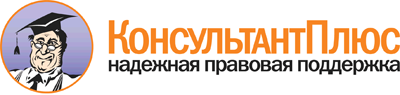  Приказ МЧС России от 19.06.2012 N 340
"Об утверждении Перечня документов, образующихся в деятельности органов управления, спасательных воинских формирований МЧС России, подразделений федеральной противопожарной службы Государственной противопожарной службы, Государственной инспекции по маломерным судам МЧС России, учреждений и организаций, находящихся в ведении МЧС России, с указанием сроков хранения" Документ предоставлен КонсультантПлюс

www.consultant.ru 

Дата сохранения: 14.11.2017 
 N статейНаименование видов документовСроки хранения документовСроки хранения документовСроки хранения документовСроки хранения документовСроки хранения документовПримечаниеN статейНаименование видов документовВ центральном аппарате МЧС РоссииВ региональных центрах по делам гражданской обороны, чрезвычайным ситуациям и ликвидации последствий стихийных бедствий <1>В органах, специально уполномоченных решать задачи в области гражданской обороны и задачи по предупреждению и ликвидации чрезвычайных ситуаций по субъектам Российской Федерации <1>В образовательных учреждениях, научно-исследовательских организациях <1>В спасательных воинских формированиях МЧС России, ФПС, ГИМС, аварийно-спасательных и поисково-спасательных формированиях, ВГСЧ, медицинских, санаторно-курортных и иных учреждениях и организациях, находящиеся в ведении МЧС России <1>Примечание123456781. ОРГАНИЗАЦИЯ СИСТЕМЫ УПРАВЛЕНИЯ1. ОРГАНИЗАЦИЯ СИСТЕМЫ УПРАВЛЕНИЯ1. ОРГАНИЗАЦИЯ СИСТЕМЫ УПРАВЛЕНИЯ1. ОРГАНИЗАЦИЯ СИСТЕМЫ УПРАВЛЕНИЯ1. ОРГАНИЗАЦИЯ СИСТЕМЫ УПРАВЛЕНИЯ1. ОРГАНИЗАЦИЯ СИСТЕМЫ УПРАВЛЕНИЯ1. ОРГАНИЗАЦИЯ СИСТЕМЫ УПРАВЛЕНИЯ1. ОРГАНИЗАЦИЯ СИСТЕМЫ УПРАВЛЕНИЯ1.1. Руководство1.1. Руководство1.1. Руководство1.1. Руководство1.1. Руководство1.1. Руководство1.1. Руководство1.1. Руководство1.Федеральные законы, постановления палат Федерального Собрания Российской Федерации, указы и распоряжения Президента Российской Федерации, постановления и распоряжения Правительства Российской ФедерацииДМН <1>ДМН <1>ДМН <1>ДМН <1>ДМН <1><1> Относящиеся к деятельности данной организации - Пост.2.Законы, иные правовые акты законодательных (представительных) и исполнительных органов государственной власти, судебных органов Российской Федерации, субъектов Российской Федерации, органов местного самоуправленияДМН <1>ДМН <1>ДМН <1>ДМН <1>ДМН <1><1> Относящиеся к деятельности данной организации - Пост.3.Проекты законов Российской Федерации, субъектов Российской Федерации, нормативных актов Президента Российской Федерации, Правительства Российской Федерации, исполнительных органов государственной власти Российской Федерации, субъектов Российской Федерации, органов местного самоуправления; документы (заключения, справки и др.) по их разработкеДМН <1>ДМН <1>ДМН <1>ДМН <1>ДМН <1><1> Разработанные в организациях МЧС России - Пост.4.Инициативные предложения, внесенные в государственные органы Российской Федерации, государственные органы субъектов Российской Федерации, органы местного самоуправления; документы (докладные записки, заключения, справки и др.) по их разработкеПост.Пост.Пост.Пост.-5.Поручения Президента Российской Федерации, Правительства Российской Федерации, иных государственных органов Российской Федерации, государственных органов субъектов Российской Федерации, органов местного самоуправления; документы (докладные записки, справки, заключения, предложения и др.) по их выполнениюПост. <1>Пост. <1>Пост. <1>Пост. <1>-<1> По непрофильным для данной организации вопросам деятельности - 5 л. ЭПК (ЦЭК). Копии, присланные для сведения - до минования надобности6.Поручения вышестоящих организаций МЧС России; документы (обзоры, доклады, расчеты, заключения, справки и др.) по их выполнению-Пост. <1>Пост. <1>Пост. <1>Пост. <1><1> По оперативным, административно-хозяйственным вопросам - 5 л. ЭПК (ЦЭК)7.Поручения руководства организации структурным подразделениям; документы (справки, докладные, служебные записки, заключения) по их выполнению <1>5 л. ЭПК5 л. ЦЭК5 л. ЦЭК5 л. ЦЭК5 л. ЦЭК<1> Срок хранения поручений, оформленных визой на документе, соответствует сроку хранения документа8.Документы (доклады, обзоры, информации, сводки, справки) по исполнению законов и иных нормативных правовых актов Президента Российской Федерации, Правительства Российской Федерации, государственных органов Российской Федерации, государственных органов субъектов Российской Федерации, органов местного самоуправленияПост.Пост.Пост.Пост.Пост.9.Протоколы, постановления, решения и выписки из них заседаний у Президента Российской Федерации, заседаний Совета Федерации Федерального Собрания Российской Федерации, заседаний Государственной Думы Федерального Собрания Российской Федерации, Правительства Российской Федерации, его Президиума и комиссий, образованных Правительством Российской Федерации, государственных органов субъектов Российской Федерации, комиссий, образованных органами государственной власти субъектов Российской Федерации; документы (справки, доклады и др.) к нимПост. <1>Пост. <1>Пост. <1>--<1> Присланные для сведения - до минования надобности10.Протоколы, постановления, решения рекомендации, стенограммы заседаний; документы (повестки дня, списки приглашенных, справки, доклады и др.) к ним:<1> Присланные для сведения - до минования надобности<2> Относящиеся к деятельности организации - Пост.<3> По административно-хозяйственным вопросам - 5 л. ЭПК (ЦЭК)10.а) коллегий, общественных и других советов;Пост. <1>Пост. <1>Пост. <1>Пост. <1>Пост. <1><1> Присланные для сведения - до минования надобности<2> Относящиеся к деятельности организации - Пост.<3> По административно-хозяйственным вопросам - 5 л. ЭПК (ЦЭК)10.б) военного совета войск гражданской обороны; военного совета спасательных воинских формирований;Пост. <1>ДМН <2>ДМН <2>ДМН <2>ДМН <2><1> Присланные для сведения - до минования надобности<2> Относящиеся к деятельности организации - Пост.<3> По административно-хозяйственным вопросам - 5 л. ЭПК (ЦЭК)10.в) межведомственных комиссий;Пост. <1>ДМН <2>ДМН <2>ДМН <2>ДМН <2><1> Присланные для сведения - до минования надобности<2> Относящиеся к деятельности организации - Пост.<3> По административно-хозяйственным вопросам - 5 л. ЭПК (ЦЭК)10.г) контрольно-ревизионных органов организации;Пост. <1>Пост. <1>Пост. <1>Пост. <1>Пост. <1><1> Присланные для сведения - до минования надобности<2> Относящиеся к деятельности организации - Пост.<3> По административно-хозяйственным вопросам - 5 л. ЭПК (ЦЭК)10.д) совещаний у Министра и его заместителей;Пост. <1>ДМН <2>ДМН <2>ДМН <2>ДМН <2><1> Присланные для сведения - до минования надобности<2> Относящиеся к деятельности организации - Пост.<3> По административно-хозяйственным вопросам - 5 л. ЭПК (ЦЭК)10.е) совещаний у руководителей организаций, заместителей руководителей организаций, помощников руководителей организаций;-Пост. <3>Пост. <3>Пост. <3>Пост. <3><1> Присланные для сведения - до минования надобности<2> Относящиеся к деятельности организации - Пост.<3> По административно-хозяйственным вопросам - 5 л. ЭПК (ЦЭК)10.ж) собраний трудовых коллективов;Пост. <1>Пост. <1>Пост. <1>Пост. <1>Пост. <1><1> Присланные для сведения - до минования надобности<2> Относящиеся к деятельности организации - Пост.<3> По административно-хозяйственным вопросам - 5 л. ЭПК (ЦЭК)10.з) совещаний у руководителей структурных подразделений организации5 л. ЭПК5 л. ЦЭК5 л. ЦЭК5 л. ЦЭК5 л. ЦЭК<1> Присланные для сведения - до минования надобности<2> Относящиеся к деятельности организации - Пост.<3> По административно-хозяйственным вопросам - 5 л. ЭПК (ЦЭК)11.Протоколы, решения заседаний научно-технических, методических, научных, экспертных и других советов и комиссий; документы (повестки дня, списки приглашенных, тезисы докладов и др.) к протоколамПост. <1>Пост. <1>Пост. <1>Пост. <1>Пост. <1><1> Присланные для сведения - до минования надобности12.Проекты решений, постановлений коллегий, советов, комиссий, собранийДМНДМНДМНДМНДМН13.Приказы, распоряжения, директивы:13.а) по основной деятельности организаций;Пост.Пост.Пост.Пост.Пост.13.б) по административно-хозяйственным вопросам;5 л.5 л.5 л.5 л.5 л.13.в) копии приказов, указаний, распоряжений, директив, присланные для сведенияДМНДМНДМНДМНДМН14.Проекты приказов, указаний, распоряжений, директив; документы (справки, расчеты, предложения, замечания) по их разработке1 г.1 г.1 г.1 г.1 г.15.Документы (докладные записки, справки, переписка) о реализации решений, постановлений совещаний, заседаний, приказов, распоряжений, директив:15.а) по месту составления;5 л. ЭПК5 л. ЦЭК5 л. ЦЭК5 л. ЦЭК5 л. ЦЭК15.б) присланные для сведенияДМНДМНДМНДМНДМН16.Постановления, решения, рекомендации, протоколы, выписки из протоколов международных, всероссийских, межведомственных, отраслевых конференций, совещаний, семинаров; документы (повестки дня, списки приглашенных, тезисы докладов и др.) к ним:16.а) в организациях, проводящих мероприятия;Пост.Пост.Пост.Пост.Пост.16.б) присланные для сведенияДМНДМНДМНДМНДМН17.Документы (справки, отчеты, доклады, обзоры) о реализации решений конференций, совещаний, семинаровПост.Пост.Пост.Пост.Пост.18.Переписка о реализации решений международных, всероссийских, ведомственных конференций, совещаний, семинаров, сборов5 л. ЭПК5 л. ЦЭК5 л. ЦЭК5 л. ЦЭК5 л. ЦЭК19.Переписка по вопросам организации проведения конференций, совещаний, семинаров; заседаний коллегий, комиссий, советов5 л.5 л.5 л.5 л.5 л.20.Правила, инструкции, регламенты, методические указания и рекомендации и другие нормативные акты организаций системы МЧС России:<1> После замены новыми20.а) по месту разработки и утверждения;Пост.Пост.Пост.Пост.Пост.<1> После замены новыми20.б) в других организациях3 г. <1>3 г. <1>3 г. <1>3 г. <1>3 г. <1><1> После замены новыми21.Переписка по применению правил, инструкций, регламентов, методических указаний и рекомендаций5 л. ЭПК5 л. ЦЭК5 л. ЦЭК5 л. ЦЭК5 л. ЦЭК22.Нормативные и методические документы федеральных органов исполнительной власти и органов исполнительной власти субъектов Российской Федерации по вопросам деятельности данной организацииПост.Пост.Пост.Пост.Пост.23.Проекты правил, инструкций, регламентов, методических указаний и рекомендаций; документы (заключения, предложения, справки, переписка и др.) по их разработке и применению5 л. ЭПК5 л. ЦЭК5 л. ЦЭК5 л. ЦЭК5 л. ЦЭК24.Переписка с государственными органами Российской Федерации, государственными органами субъектов Российской Федерации, органами местного самоуправления и другими организациями по основным вопросам деятельности5 л. ЭПК5 л. ЦЭК5 л. ЦЭК5 л. ЦЭК5 л. ЦЭК25.Переписка с вышестоящими и подведомственными (подчиненными) организациями МЧС России по основным вопросам деятельности5 л. ЭПК5 л. ЦЭК5 л. ЦЭК5 л. ЦЭК5 л. ЦЭК26.Договоры, соглашения о разграничении предметов ведения и полномочий между МЧС России и государственными органами субъектов Российской ФедерацииПост.----27.Соглашения, договоры о взаимодействии и сотрудничестве по основным вопросам деятельности5 л. <1> ЭПК5 л. <1> ЦЭК5 л. <1> ЦЭК5 л. <1> ЦЭК5 л. <1> ЦЭК<1> После истечения срока действия соглашения, договора28.Документы (отчеты, справки, переписка и др.) об антитеррористической деятельностиПост.5 л. ЦЭК5 л. ЦЭК5 л. ЦЭК5 л. ЦЭК29.Переписка по вопросам противодействия коррупции5 л. ЭПК5 л. ЦЭК5 л. ЦЭК5 л. ЦЭК5 л. ЦЭК1.2. Организационные основы управления1.2. Организационные основы управления1.2. Организационные основы управления1.2. Организационные основы управления1.2. Организационные основы управления1.2. Организационные основы управления1.2. Организационные основы управления1.2. Организационные основы управления30.Свидетельства о государственной регистрации, о регистрации ликвидации организаций, филиалов организацийПост. <1>Пост. <1>Пост. <1>Пост. <1>Пост. <1><1> Присланные для сведения, копии - до минования надобности31.Документы (информационные письма, извещения, уведомления) о постановке на учет в соответствующих регистрирующих органах5 л.5 л.5 л.5 л.5 л.32.Уставы, положения организаций:<1> После замены новыми32.а) по месту разработки и утверждения;Пост.Пост.Пост.Пост.Пост.<1> После замены новыми32.б) присланные для сведения3 г. <1>3 г. <1>3 г. <1>3 г. <1>3 г. <1><1> После замены новыми33.Административные регламенты МЧС России предоставления государственных услуг и исполнения государственных функций<1> После замены новыми33.а) по месту разработки и утвержденияПост.----<1> После замены новыми33.б) в других организациях-3 г. <1>3 г. <1>3 г. <1>3 г. <1><1> После замены новыми34.Положения о структурных подразделениях организации, об отделах, отделениях, группах, секторах в составе структурных подразделений; коллегиальных, контрольных, научных, экспертных, методических органах; о филиалах:<1> После замены новыми34.а) по месту разработки и утверждения;Пост.Пост.Пост.Пост.Пост.<1> После замены новыми34.б) присланные для сведения3 г. <1>3 г. <1>3 г. <1>3 г. <1>3 г. <1><1> После замены новыми35.Проекты уставов, положений; документы (справки, докладные записки, предложения, замечания и др.) по их разработке5 г. <1> ЭПК5 г. <1> ЦЭК5 г. <1> ЦЭК5 г. <1> ЦЭК5 г. <1> ЦЭК<1> После утверждения36.Документы (протоколы, планы, отчеты, справки, переписка и др.) рабочих групп комиссий по координации определенных видов деятельности организации5 л. <1> ЭПК5 л. <1> ЦЭК5 л. <1> ЦЭК5 л. <1> ЦЭК5 л. <1> ЦЭК<1> После завершения деятельности рабочих групп37.Доверенности, выданные руководителям организаций на представление интересов организацииПост.Пост.Пост.Пост.Пост.38.Документы (протоколы, эскизы, описания, заявки, уведомления, решения, переписка) о разработке и регистрации товарных знаков, символики организацииПост.Пост.Пост.Пост.Пост.39.Структуры и схемы организации управления; пояснительные записки к ним:39.а) по месту разработки и утверждения;Пост.Пост.Пост.Пост.Пост.39.б) присланные для сведенияДЗНДЗНДЗНДЗНДЗН40.Проекты структур и схем организации управления5 л. <1> ЭПК5 л. <1> ЦЭК5 л. <1> ЦЭК5 л. <1> ЦЭК5 л. <1> ЦЭК<1> После утверждения41.Переписка о разработке структур и схем организации управления3 г.3 г.3 г.3 г.3 г.42.Социально-экономический паспорт организацииПост.Пост.Пост.Пост.Пост.43.Списки, перечни организаций, учреждений системы МЧС России43.а) по месту разработки и утверждения;Пост.----43.б) присланные для сведения3 г. <1>3 г. <1>3 г. <1>3 г. <1>3 г. <1><1> После замены новыми44.Штаты, табели к штатам, штатные расписания; изменения к ним44.а) по месту разработки, утверждения и в организациях, к которым относятся;Пост.Пост.Пост.Пост.Пост.44.б) присланные для сведенияДМНДМНДМНДМНДМН45.Журналы учета (регистрации) штатных расписаний подчиненных организацийПост.Пост.Пост.--46.Проекты штатов, табелей к штатам, штатных расписаний; документы (справки, предложения, заключения) по их разработке и изменению5 л. ЭПК5 л. ЦЭК5 л. ЦЭК5 л. ЦЭК5 л. ЦЭК47.Переписка по организационно-штатным вопросам5 л.5 л.5 л.5 л.5 л.48.Документы (решения, отчеты, справки, акты и др.) о реорганизации, переименовании, ликвидации, передаче в другую систему, передислокации организацийПост. <1>Пост. <1>Пост. <1>Пост. <1>Пост. <1><1> Присланные для сведения - до минования надобности49.Переписка об организации, реорганизации, переименовании, ликвидации, передаче в другую систему, передислокации организаций5 л. ЭПК5 л. ЦЭК5 л. ЦЭК5 л. ЦЭК5 л. ЦЭК50.Инструкции о правах и обязанностях должностных лиц (должностные инструкции, обязанности):<1> Персональные - 75 л. в составе личных дел<2> После замены новыми50.а) по месту разработки и утверждения;Пост. <1>Пост. <1>Пост. <1>Пост. <1>Пост. <1><1> Персональные - 75 л. в составе личных дел<2> После замены новыми50.б) присланные для сведения3 г. <2>3 г. <2>3 г. <2>3 г. <2>3 г. <2><1> Персональные - 75 л. в составе личных дел<2> После замены новыми51.Должностные регламенты государственных гражданских служащихПост.Пост.Пост.--52.Документы (акты, доклады, ведомости, рапорты и др.) о приеме и сдаче дел и должности:52.а) Министром Российской Федерации по делам гражданской обороны, чрезвычайным ситуациям и ликвидации последствий стихийных бедствий и его заместителями, руководителями структурных подразделений центрального аппарата МЧС России, начальниками региональных центров по делам гражданской обороны, чрезвычайным ситуациям и ликвидации последствий стихийных бедствий;Пост.Пост.---52.б) начальниками органов, специально уполномоченных решать задачи в области гражданской обороны и задачи по предупреждению и ликвидации чрезвычайных ситуаций по субъектам Российской Федерации;Пост.Пост.Пост. <1>--<1> На хранение в Центральный архив МЧС России передаются при ликвидации организации52.в) начальниками спасательных воинских формирований, начальниками подразделений ФПС;Пост.Пост.-Пост. <1>Пост. <1><1> На хранение в Центральный архив МЧС России передаются при ликвидации организации52.г) начальниками (руководителями) организаций системы МЧС России;Пост.Пост.Пост.Пост. <1>Пост. <1><1> На хранение в Центральный архив МЧС России передаются при ликвидации организации52.д) должностными ответственными и материально-ответственными лицами5 л. <2>5 л. <2>5 л. <2>5 л. <2>5 л. <2><2> После смены должностного ответственного, материально-ответственного лица53.Документы (аналитические обзоры, доклады, справки, сводки, докладные записки) об основной деятельности, представляемые в органы государственной власти, органы местного самоуправления, вышестоящие организацииПост. <1>Пост. <1>Пост. <1>Пост. <1>Пост. <1><1> По оперативно-хозяйственным вопросам - 5 л.54.Документы (доклады, обзоры, сводки, справки, отчеты и др.), представляемые структурными подразделениями руководству организации5 л. ЭПК5 л. ЦЭК5 л. ЦЭК5 л. ЦЭК5 л. ЦЭК55.Документы (повестки, извещения, приглашения, рекламные проспекты, поздравительные адреса, тематические фотоальбомы, видеозаписи, переписка) об организации и проведении торжественных приемов, встреч, конференций, "круглых столов", собраний, юбилейных дат:55.а) по месту проведения;5 л. ЭПК5 л. ЦЭК5 л. ЦЭК5 л. ЦЭК5 л. ЦЭК55.б) в других организацияхДМНДМНДМНДМНДМН56.Документы (программы, доклады, выступления, сообщения) приемов, встреч, конференций, "круглых столов", собраний, юбилейных датПост.Пост.Пост.Пост.Пост.57.Документы (обзоры, подборки публикаций в средствах массовой информации, видеодокументы, фотофонодокументы и др.) по истории организации и ее подразделенийПост.Пост.Пост.Пост.Пост.58.Документы (положения, программы, справки, отчеты, протоколы, решения о вручении дипломов <1>, грамот <1>, удостоверений <1> к наградам) о проведении конкурсов и смотров (профессионального мастерства, творческих, научных и т.д.)<1> Дипломы, грамоты, удостоверения к наградам - пост. в награжденных организациях58.а) по месту проведенияПост.Пост.Пост.Пост.Пост.<1> Дипломы, грамоты, удостоверения к наградам - пост. в награжденных организациях58.б) присланные для сведенияДМНДМНДМНДМНДМН<1> Дипломы, грамоты, удостоверения к наградам - пост. в награжденных организациях59.Переписка о проведении конкурсов и смотров (профессионального мастерства, творческих, научных и т.д.)5 л. ЭПК5 л. ЦЭК5 л. ЦЭК5 л. ЦЭК5 л. ЦЭК60.Документы (заявления, копии учредительных документов, свидетельств, копии документов, подтверждающих возможность осуществления определенного вида деятельности и др.) по лицензированию деятельности организации системы МЧС России5 л. <1> ЭПК5 л. <1> ЦЭК5 л. <1> ЦЭК5 л. <1> ЦЭК5 л. <1> ЦЭК<1> После прекращения действия лицензии61.Протоколы, решения о выдаче лицензии, документы, подтверждающие наличие лицензии на осуществление определенного вида деятельности организации системы МЧС РоссииПост.Пост.Пост.Пост.Пост.62.Лицензии на осуществление определенного вида деятельности организаций системы МЧС России, их дубликаты, заверенные копииПост.Пост.Пост.Пост.Пост.63.Исторический формуляр-Пост. <1>Пост. <1>Пост. <1>Пост. <1><1> На хранение в Центральный архив МЧС России передается при ликвидации организации1.3. Контроль1.3. Контроль1.3. Контроль1.3. Контроль1.3. Контроль1.3. Контроль1.3. Контроль1.3. Контроль64.Документы (представления, заключения, акты, справки) о проверках организаций, проведенных ревизионными комиссиями, аудиторами, государственными и муниципальными органами финансового контроля (за исключением бухгалтерских ревизий, предусмотренных ст. 278):64.а) по месту проведенияПост.Пост.Пост.Пост.Пост.64.б) в других организациях5 л. ЭПК5 л. ЦЭК5 л. ЦЭК5 л. ЦЭК5 л. ЦЭК65.Документы (доклады, справки, отчеты, акты, заключения, представления, предписания, докладные записки и др.) проверок организаций:<1> Для внутренних проверок организации - 5 л. ЭПК (ЦЭК)65.а) комплексных, тематических (по основным для данной организации направлениям деятельности)Пост. <1>Пост. <1>Пост. <1>Пост. <1>Пост. <1><1> Для внутренних проверок организации - 5 л. ЭПК (ЦЭК)65.б) структурных подразделений организации5 л. ЭПК5 л. ЦЭК5 л. ЦЭК5 л. ЦЭК5 л. ЦЭК<1> Для внутренних проверок организации - 5 л. ЭПК (ЦЭК)65.в) присланные для сведенияДМНДМНДМНДМНДМН<1> Для внутренних проверок организации - 5 л. ЭПК (ЦЭК)66.Журналы, книги учета проверок, ревизий, их решений, предписаний, определений, актов и др.5 л.5 л.5 л.5 л.5 л.67.Журналы, книги учета контроля выполнения решений, предписаний, определений, актов, заключений проверок и ревизий5 л.5 л.5 л.5 л.5 л.68.Переписка о проведении проверок и ревизий5 л.5 л.5 л.5 л.5 л.69.Переписка о выполнении решений, предписаний, определений, актов, заключений проверок и ревизий5 л. ЭПК5 л. ЦЭК5 л. ЦЭК5 л. ЦЭК5 л. ЦЭК70.Парламентские запросы, запросы и обращения членов Совета Федерации и депутатов Государственной Думы Федерального Собрания Российской Федерации; документы (обзоры, справки, переписка и др.) по их рассмотрениюПост.----71.Запросы и обращения депутатов представительных органов власти субъектов Российской Федерации, органов местного самоуправления; документы (обзоры, справки, переписка и др.) по их рассмотрению5 л. ЭПК5 л. ЦЭК5 л. ЦЭК5 л. ЦЭК5 л. ЦЭК72.Обзоры, аналитические справки о рассмотрении обращений гражданПост.Пост.Пост.Пост.Пост.73.Документы (докладные записки, справки сводки, переписка) о состоянии работы по рассмотрению обращений граждан5 л. ЭПК5 л. ЦЭК5 л. ЦЭК5 л. ЦЭК5 л. ЦЭК74.Документы (отчеты, справки, переписка и др.) о функционировании "единого телефона доверия"5 л. ЭПК5 л. ЦЭК5 л. ЦЭК5 л. ЦЭК5 л. ЦЭК75.Обращения граждан (предложения, заявления, жалобы, рапорты и др.); документы (справки, сведения, переписка) по их рассмотрению:<1> В случае неоднократного обращения - 5 л. после последнего обращения75.а) предложения, письма творческого характера; заявления, жалобы, содержащие сведения о недостатках, злоупотреблениях, коррупции;Пост.Пост.Пост.Пост.Пост.<1> В случае неоднократного обращения - 5 л. после последнего обращения75.б) личного характера;5 л. ЭПК5 л. ЦЭК5 л. ЦЭК5 л. ЦЭК5 л. ЦЭК<1> В случае неоднократного обращения - 5 л. после последнего обращения75.в) по вопросам, не относящимся к компетенции организаций МЧС России;5 л.5 л.5 л.5 л.5 л.<1> В случае неоднократного обращения - 5 л. после последнего обращения75.г) оперативного характера5 л. <1>5 л. <1>5 л. <1>5 л. <1>5 л. <1><1> В случае неоднократного обращения - 5 л. после последнего обращения1.4. Правовое обеспечение деятельности1.4. Правовое обеспечение деятельности1.4. Правовое обеспечение деятельности1.4. Правовое обеспечение деятельности1.4. Правовое обеспечение деятельности1.4. Правовое обеспечение деятельности1.4. Правовое обеспечение деятельности1.4. Правовое обеспечение деятельности76.Свидетельства, сертификаты на право собственности, владения, пользования имуществом, регистрации и перерегистрации наименований организаций, товарных знаков, эмблем; документы (постановления, заявки, заключения, решения) к свидетельствам, сертификатамПост.Пост.Пост.Пост.Пост.77.Переписка по вопросам установления прав собственности, владения, пользования имуществом5 л. <1> ЭПК5 л. <1> ЦЭК5 л. <1> ЦЭК5 л. <1> ЦЭК5 л. <1> ЦЭК<1> После выдачи свидетельства, сертификата78.Документы (постановления, акты, решения, заключения, запросы, переписка) о соблюдении норм законодательства, конфликтах, спорах, иных вопросах правового характера5 л. <1> ЭПК5 л. <1> ЦЭК5 л. <1> ЦЭК5 л. <1> ЦЭК5 л. <1> ЦЭК<1> О серьезных нарушениях, повлекших возбуждение уголовных дел и судебных разбирательств, - Пост.79.Копии документов (исковых заявлений, доверенностей, актов, справок, докладных записок, протоколов, определений, постановлений, характеристик и др.), представляемых в правоохранительные, судебные органы, третейские суды5 л. <1>5 л. <1>5 л. <1>5 л. <1>5 л. <1><1> После вынесения решения80.Книги, журналы, базы данных регистрации арбитражных дел, претензий и исков5 л. <1>5 л. <1>5 л. <1>5 л. <1>5 л. <1><1> После вынесения решения81.Документы (обзоры, справки, докладные записки, сведения, переписка) об организации и состоянии правовой работы5 л. ЭПК5 л. ЦЭК5 л. ЦЭК5 л. ЦЭК5 л. ЦЭК82.Базы данных (справочные, полнотекстовые):<1> По месту разработки законодательных актов - Пост.82.а) по законодательным актамДЗН <1>ДЗН <1>ДЗНДЗНДЗН<1> По месту разработки законодательных актов - Пост.82.б) по нормативным документам (инструкциям, правилам) организацииПост.Пост.Пост.Пост.Пост.<1> По месту разработки законодательных актов - Пост.83.Переписка по правовым вопросам5 л. ЭПК5 л. ЦЭК5 л. ЦЭК5 л.5 л.84.Решения судов и прокуратуры5 л. ЭПК5 л. ЦЭК5 л. ЦЭК5 л. ЦЭК5 л. ЦЭК85.Частные определения судов по недостаткам в деятельности организаций системы МЧС России5 л. ЭПК5 л. ЦЭК5 л. ЦЭК5 л. ЦЭК5 л. ЦЭК86.Переписка по оперативным правовым вопросам, в том числе о разъяснении действующего законодательства Российской Федерации3 г.3 г.3 г.3 г.3 г.87.Документы (заключения, справки, переписка) по проведению правовой экспертизы документов5 л. ЭПК5 л. ЦЭК5 л. ЦЭК5 л. ЦЭК5 л. ЦЭК88.Журнал учета проведения правовой экспертизы проектов распорядительных документов5 л.5 л.5 л.5 л.5 л.89.Книги записей юридических консультаций3 г.3 г.3 г.3 г.3 г.1.5. Документационное обеспечение управления и организация хранения документов1.5. Документационное обеспечение управления и организация хранения документов1.5. Документационное обеспечение управления и организация хранения документов1.5. Документационное обеспечение управления и организация хранения документов1.5. Документационное обеспечение управления и организация хранения документов1.5. Документационное обеспечение управления и организация хранения документов1.5. Документационное обеспечение управления и организация хранения документов1.5. Документационное обеспечение управления и организация хранения документов90.Типовые и примерные номенклатуры дел:90.а) по месту разработки и утверждения;Пост.----90.б) присланные для сведенияДЗНДЗНДЗНДЗНДЗН91.Номенклатуры дел организацийПост. <1>Пост. <1>Пост. <1>Пост. <1>Пост. <1><1> Присланные для сведения - до минования надобности92.Номенклатуры дел структурных подразделений организацииДо замены новыми, но не менее 3 л. после передачи дел в архив организации или уничтожения учтенных по номенклатуре делДо замены новыми, но не менее 3 л. после передачи дел в архив организации или уничтожения учтенных по номенклатуре делДо замены новыми, но не менее 3 л. после передачи дел в архив организации или уничтожения учтенных по номенклатуре делДо замены новыми, но не менее 3 л. после передачи дел в архив организации или уничтожения учтенных по номенклатуре делДо замены новыми, но не менее 3 л. после передачи дел в архив организации или уничтожения учтенных по номенклатуре дел93.Перечни документов со сроками хранения:93.а) разработанные и утвержденные МЧС России;Пост.3 г. <1>3 г. <1>3 г. <1>3 г. <1><1> После замены новыми93.б) разработанные другими федеральными органами исполнительной властиДМНДМНДМНДМНДМН<1> После замены новыми94.Классификаторы дел и документов:94.а) по месту разработки и утверждения;Пост.Пост.Пост.Пост.Пост.94.б) в других организацияхДЗНДЗНДЗНДЗНДЗН95.Проекты документов (номенклатур, перечней, классификаторов дел и документов) об организации документов в делопроизводстве организации, о составе и сроках их хранения3 г. <1>3 г. <1>3 г. <1>3 г. <1>3 г. <1><1> После утверждения96.Документы (докладные, служебные записки, сведения, справки, отчеты и др.) о снятии документов с контроля и о продлении сроков их исполнения, об исполненных документах, поставленных на контроль1 г. <1>1 г. <1>1 г. <1>1 г. <1>1 г. <1><1> После снятия с контроля97.Списки адресов рассылки документов3 г. <1>3 г. <1>3 г. <1>3 г. <1>3 г. <1><1> После замены новыми98.Переписка о нарушении правил пересылки документов1 г.1 г.1 г.1 г.1 г.99.Целевые программы, концепции информатизации; документы (техническое задание, акты приемки, внедрения, протоколы и др.) к нимПост.Пост.Пост.Пост.Пост.100.Паспорта информатизации организацииПост.Пост.Пост.Пост.Пост.101.Документы (акты, заключения, справки, переписка) о совершенствовании документационного обеспечения управления, внедрении современных информационных технологий5 л. ЭПК5 л. ЦЭК5 л. ЦЭК5 л. ЦЭК5 л. ЦЭК102.Документы (заявки, наряды, сведения, переписка) об оснащении рабочих мест оргтехникой5 л.5 л.5 л.5 л.5 л.103.Переписка по вопросам информационно-технического обеспечения системы электронного документооборота5 л. ЭПК5 л. ЦЭК5 л. ЦЭК5 л. ЦЭК5 л. ЦЭК104.Договоры о проектировании, разработке, внедрении и эксплуатации автоматизированных систем и программных продуктов5 л. <1> ЭПК5 л. <1> ЦЭК5 л. <1> ЦЭК5 л. <1> ЦЭК5 л. <1> ЦЭК<1> После истечения срока действия договора105.Базы данных информационных системВ соответствии со сроком хранения документов, помещенных в базуВ соответствии со сроком хранения документов, помещенных в базуВ соответствии со сроком хранения документов, помещенных в базуВ соответствии со сроком хранения документов, помещенных в базуВ соответствии со сроком хранения документов, помещенных в базу106.Списки лиц, имеющих допуск к компьютерному оборудованию, к сети3 г. <1>3 г. <1>3 г. <1>3 г. <1>3 г. <1><1> После замены новыми107.Договоры, соглашения об информационном обмене5 л. <1> ЭПК5 л. <1> ЦЭК5 л. <1> ЦЭК5 л. <1> ЦЭК5 л. <1> ЦЭК<1> После истечения срока действия договора108.Сертификаты ключа электронной цифровой подписи (ЭЦП)Пост. <1>Пост. <1>Пост. <1>Пост. <1>Пост. <1><1> В форме электронного документа хранятся не менее 5 л. после исключения из реестра сертификатов ключей подписей109.Документы (заявления об изготовлении ключа ЭЦП и сертификата ключа подписи; заявления и уведомления о приостановлении и аннулировании действия сертификата ключа подписи, акты уничтожения закрытого ключа ЭЦП и др.) о создании и аннулировании электронной цифровой подписи15 л. <1> ЭПК15 л. <1> ЦЭК15 л. <1> ЦЭК15 л. <1> ЦЭК15 л. <1> ЦЭК<1> После аннулирования (прекращения действия) сертификата ключа ЭЦП и истечения установленного законодательством срока исковой давности110.Реестры сертификатов ключей подписи удостоверяющего центраПост. <1>Пост. <1>Пост. <1>Пост. <1>Пост. <1><1> Состав документов и сведений, содержащихся в реестрах, определяется законами и нормативными правовыми актами Российской Федерации. Хранятся в организации, исполняющей функцию ведения реестра, передаются на постоянное хранение после завершения ведения111.Договоры между удостоверяющим центром и владельцем сертификата ключа подписи15 л. <1> ЭПК15 л. <1> ЦЭК15 л. <1> ЦЭК15 л. <1> ЦЭК15 л. <1> ЦЭК<1> После истечения срока действия договора112.Переписка о сертификатах ключа подписи15 л. ЭПК15 л. ЦЭК15 л. ЦЭК15 л. ЦЭК15 л. ЦЭК113.Реестры должностных лиц, которым выдаются сертификаты ключа подписиПост. <1>Пост. <1>Пост. <1>Пост. <1>Пост. <1><1> Состав документов и сведений, содержащихся в реестрах, определяется законами и нормативными правовыми актами Российской Федерации. Хранятся в организации, исполняющей функцию ведения реестра, передаются на постоянное хранение после завершения ведения114.Реестры уполномоченных лиц - владельцев сертификатов ключа подписиПост.Пост.Пост.Пост.Пост.115.Документы (заявки и уведомления о регистрации и внесении изменений в реестр; табели отношений должностей и видов документов, подписываемых с помощью ЭЦП) о регистрации уполномоченных лиц организации в Реестре уполномоченных лиц организаций-владельцев сертификатов ключа подписи15 л. <1>15 л. <1>15 л. <1>15 л. <1>15 л. <1><1> После исключения уполномоченного лица организации-владельца сертификата ключа подписи из реестра116.Заявления на подтверждение ЭЦП в электронном документе и ЭЦП уполномоченного лица, уполномоченного удостоверяющего центра5 л. ЭПК5 л. ЦЭК5 л. ЦЭК5 л. ЦЭК5 л. ЦЭК117.Соглашения между участниками корпоративной информационной системы о порядке ведения, хранения и аннулирования сертификата ключа подписи15 л. ЭПК15 л. ЦЭК15 л. ЦЭК15 л. ЦЭК15 л. ЦЭК118.Акты сдачи в эксплуатацию рабочих мест со средствами ЭЦППост.Пост.Пост.Пост.Пост.119.Акты о выполнении работы по установке и настройке комплектов средств ЭЦП15 л. ЭПК15 л. ЦЭК15 л. ЦЭК15 л. ЦЭК15 л. ЦЭК120.Договоры, соглашения с архивными органами и учреждениями по вопросам архивного дела и делопроизводства5 л. <2> ЭПК5 л. <2> ЦЭК5 л. <2> ЦЭК5 л. <2> ЦЭК5 л. <2> ЦЭК<1> Договоры депозитарного хранения документов, договоры приема-передачи документов на постоянное хранение, соглашения о сотрудничестве - Пост.<2> После истечения срока действия договора121.Переписка с архивными органами и учреждениями по организационным и методическим вопросам5 л. ЭПК5 л. ЦЭК5 л. ЦЭК5 л. ЦЭК5 л. ЦЭК122.Документы (акты, справки, переписка и др.) о проверке состояния архивной работы и организации документов в делопроизводстве5 л. ЭПК5 л. ЦЭК5 л. ЦЭК5 л. ЦЭК5 л. ЦЭК123.Переписка по вопросам делопроизводства и архивной работы5 л. ЭПК5 л. ЦЭК5 л. ЦЭК5 л. ЦЭК5 л. ЦЭК124.Отчеты, справки об объеме документооборота в организации1 г.1 г.1 г.1 г.1 г.125.Книги, журналы, карточки регистрации, учета и контроля, базы данных:<1> На хранение в Центральный архив МЧС России передаются, если могут быть использованы в качестве научно-справочного аппарата<2> После уничтожения документов<3> После окончания срока действия последнего договора, соглашения<4> После перерегистрации в новом журнале125.а) распорядительных и нормативных документов организации по основной (профильной) деятельности;Пост. <1>Пост. <1>Пост. <1>Пост. <1>Пост. <1><1> На хранение в Центральный архив МЧС России передаются, если могут быть использованы в качестве научно-справочного аппарата<2> После уничтожения документов<3> После окончания срока действия последнего договора, соглашения<4> После перерегистрации в новом журнале125.б) поступающих и отправляемых документов, в том числе по электронной почте; отправлений почты фельдъегерской связью;5 л.5 л.5 л.5 л.5 л.<1> На хранение в Центральный архив МЧС России передаются, если могут быть использованы в качестве научно-справочного аппарата<2> После уничтожения документов<3> После окончания срока действия последнего договора, соглашения<4> После перерегистрации в новом журнале125.в) обращений граждан;5 л.5 л.5 л.5 л.5 л.<1> На хранение в Центральный архив МЧС России передаются, если могут быть использованы в качестве научно-справочного аппарата<2> После уничтожения документов<3> После окончания срока действия последнего договора, соглашения<4> После перерегистрации в новом журнале125.г) телеграмм, телефонограмм, факсов;3 г.3 г.3 г.3 г.3 г.<1> На хранение в Центральный архив МЧС России передаются, если могут быть использованы в качестве научно-справочного аппарата<2> После уничтожения документов<3> После окончания срока действия последнего договора, соглашения<4> После перерегистрации в новом журнале125.д) контроля исполнения документов;3 г.3 г.3 г.3 г.3 г.<1> На хранение в Центральный архив МЧС России передаются, если могут быть использованы в качестве научно-справочного аппарата<2> После уничтожения документов<3> После окончания срока действия последнего договора, соглашения<4> После перерегистрации в новом журнале125.е) фотофонодокументов, видеодокументов;3 г. <2>3 г. <2>3 г. <2>3 г. <2>3 г. <2><1> На хранение в Центральный архив МЧС России передаются, если могут быть использованы в качестве научно-справочного аппарата<2> После уничтожения документов<3> После окончания срока действия последнего договора, соглашения<4> После перерегистрации в новом журнале125.ж) заявок, заказов, нарядов на ксерокопирование документов;1 г.1 г.1 г.1 г.1 г.<1> На хранение в Центральный архив МЧС России передаются, если могут быть использованы в качестве научно-справочного аппарата<2> После уничтожения документов<3> После окончания срока действия последнего договора, соглашения<4> После перерегистрации в новом журнале125.з) внутренних документов (рапортов, планов, докладных записок и др.);5 л.5 л.5 л.5 л.5 л.<1> На хранение в Центральный архив МЧС России передаются, если могут быть использованы в качестве научно-справочного аппарата<2> После уничтожения документов<3> После окончания срока действия последнего договора, соглашения<4> После перерегистрации в новом журнале125.и) журналы учета распорядительных документов вышестоящих и других организаций;ДМНДМНДМНДМНДМН<1> На хранение в Центральный архив МЧС России передаются, если могут быть использованы в качестве научно-справочного аппарата<2> После уничтожения документов<3> После окончания срока действия последнего договора, соглашения<4> После перерегистрации в новом журнале125.к) журналы учета договоров, соглашений о взаимодействии с организациями по основным вопросам деятельности;5 л. <3> ЭПК5 л. <3> ЦЭК5 л. <3> ЦЭК5 л. <3> ЦЭК5 л. <3> ЦЭК<1> На хранение в Центральный архив МЧС России передаются, если могут быть использованы в качестве научно-справочного аппарата<2> После уничтожения документов<3> После окончания срока действия последнего договора, соглашения<4> После перерегистрации в новом журнале125.л) журнал учета служебных изданий;3 г. <4>3 г. <4>3 г. <4>3 г. <4>3 г. <4><1> На хранение в Центральный архив МЧС России передаются, если могут быть использованы в качестве научно-справочного аппарата<2> После уничтожения документов<3> После окончания срока действия последнего договора, соглашения<4> После перерегистрации в новом журнале125.м) книга инвентарного учета документов3 г. <4>3 г. <4>3 г. <4>3 г. <4>3 г. <4><1> На хранение в Центральный архив МЧС России передаются, если могут быть использованы в качестве научно-справочного аппарата<2> После уничтожения документов<3> После окончания срока действия последнего договора, соглашения<4> После перерегистрации в новом журнале126.Книги, журналы учета:<1> После списания. При условии завершения проверки (ревизии)<2> После замены пароля<3> После замены ключа126.а) электронных носителей5 л. <1>5 л. <1>5 л. <1>5 л. <1>5 л. <1><1> После списания. При условии завершения проверки (ревизии)<2> После замены пароля<3> После замены ключа126.б) выдачи электронных дисков5 л. <1>5 л. <1>5 л. <1>5 л. <1>5 л. <1><1> После списания. При условии завершения проверки (ревизии)<2> После замены пароля<3> После замены ключа126.в) паролей5 л. <2>5 л. <2>5 л. <2>5 л. <2>5 л. <2><1> После списания. При условии завершения проверки (ревизии)<2> После замены пароля<3> После замены ключа126.г) ключевых носителей5 л. <3>5 л. <3>5 л. <3>5 л. <3>5 л. <3><1> После списания. При условии завершения проверки (ревизии)<2> После замены пароля<3> После замены ключа126.д) сертификатов электронных цифровых подписей5 л. <3>5 л. <3>5 л. <3>5 л. <3>5 л. <3><1> После списания. При условии завершения проверки (ревизии)<2> После замены пароля<3> После замены ключа126.е) выдачи ключевых носителей к криптографическим средствам защиты информации5 л.5 л.5 л.5 л.5 л.<1> После списания. При условии завершения проверки (ревизии)<2> После замены пароля<3> После замены ключа126.ж) копирования баз данныхДМНДМНДМНДМНДМН<1> После списания. При условии завершения проверки (ревизии)<2> После замены пароля<3> После замены ключа126.з) технических средств защиты5 л. <1>5 л. <1>5 л. <1>5 л. <1>5 л. <1><1> После списания. При условии завершения проверки (ревизии)<2> После замены пароля<3> После замены ключа127.Журнал учета доведения (объявления) документов до личного состава организации-5 л.5 л.5 л.5 л.128.Журнал учета инструктажа по вопросам делопроизводства и организации работы с документами5 л.5 л.5 л.5 л.5 л.129.Документы (журналы, книги, листы, сводки и др.) учета:<1> После возвращения последнего дела129.а) приема посетителей;3 г.3 г.3 г.3 г.3 г.<1> После возвращения последнего дела129.б) рассылки документов;2 г.2 г.2 г.2 г.2 г.<1> После возвращения последнего дела129.в) бланков строгой отчетности, применяемых в делопроизводстве;3 г.3 г.3 г.3 г.3 г.<1> После возвращения последнего дела129.г) выдачи дел во временное пользование;3 г. <1>3 г. <1>3 г. <1>3 г. <1>3 г. <1><1> После возвращения последнего дела129.д) машинописных, компьютерных, копировальных работ;1 г.1 г.1 г.1 г.1 г.<1> После возвращения последнего дела129.е) регистрации показаний приборов измерения температуры и влажности;1 г.1 г.1 г.1 г.1 г.<1> После возвращения последнего дела129.ж) отсутствия (повреждения) документов (приложений) в почтовых отправлениях3 г.3 г.3 г.3 г.3 г.<1> После возвращения последнего дела130.Наряды на размножение документов1 г.1 г.1 г.1 г.1 г.131.Переписка об изготовлении и учете бланков строгой отчетности3 г.3 г.3 г.3 г.3 г.132.Акты о выделении к уничтожению:132.а) дел, законченных делопроизводством, с истекшими сроками хранения;Пост.Пост.Пост.Пост.Пост.132.б) документов с истекшими сроками хранения;Пост.Пост.Пост.Пост.Пост,132.в) бланков строгой отчетности, применяемых в делопроизводстве3 г.3 г.3 г.3 г.3 г.133.Журналы учета актов о выделении к уничтожению дел и документовПост.Пост.Пост.Пост.Пост.134.Приемо-сдаточные акты, составленные при смене ответственных за делопроизводство и архив5 л. <1>5 л. <1>5 л. <1>5 л. <1>5 л. <1><1> После смены ответственного за делопроизводство и архив135.Паспорт архиваПост.Пост.Пост.Пост.Пост.136.Списки фондовПост.Пост.Пост.Пост.Пост. <1><1> В Центральном архиве МЧС России137.Дело фонда (исторические и тематические справки, сведения о составе и объеме дел и документов, листы, карточки фондов, акты проверки наличия и состояния, приема и передачи, выделения к уничтожению, утратах и повреждениях архивных дел и документов и др.)Пост. <1>Пост. <1>Пост. <1>Пост. <1>Пост. <1><1> На в Центральный архив МЧС России передается при ликвидации организации138.Описи дел:<1> Неутвержденные - до минования надобности<2> После уничтожения дел<3> После утверждения ЭПК (ЦЭК) сводного годового раздела описей138.а) постоянного храненияПост. <1>Пост. <1>Пост. <1>Пост. <1>Пост. <1><1> Неутвержденные - до минования надобности<2> После уничтожения дел<3> После утверждения ЭПК (ЦЭК) сводного годового раздела описей138.б) по личному составуПост.Пост.Пост.Пост.Пост.<1> Неутвержденные - до минования надобности<2> После уничтожения дел<3> После утверждения ЭПК (ЦЭК) сводного годового раздела описей138.в) временного хранения3 г. <2>3 г. <2>3 г. <2>3 г. <2>3 г. <2><1> Неутвержденные - до минования надобности<2> После уничтожения дел<3> После утверждения ЭПК (ЦЭК) сводного годового раздела описей138.г) структурных подразделений3 г. <3>3 г. <3>3 г. <3>3 г. <3>3 г. <3><1> Неутвержденные - до минования надобности<2> После уничтожения дел<3> После утверждения ЭПК (ЦЭК) сводного годового раздела описей139.Реестры описей делПост. <1>Пост. <1>Пост. <1>Пост. <1>Пост. <1><1> Хранятся в организациях до ликвидации140.Описи и акты на дела, выбывшие из архива организацииПост. <1>Пост. <1>Пост. <1>Пост. <1>Пост. <1><1> Хранятся в организациях до ликвидации141.Книги регистрации актов на дела, выбывшие из архива организацииПост. <1>Пост. <1>Пост. <1>Пост. <1>Пост. <1><1> Хранятся в организациях до ликвидации142.Книги учета поступивших и выбывших архивных делПост. <1>Пост. <1>Пост. <1>Пост. <1>Пост. <1><1> Хранятся в организациях до ликвидации143.Топографические указатели1 г. <1>1 г. <1>1 г. <1>1 г. <1>1 г. <1><1> После замены новыми144.Документы (постановления, акты, требования, заявки, заказы) учета выдачи дел, документов (изъятия дел, документов), описей во временное пользование3 г. <1>3 г. <1>3 г. <1>3 г. <1>3 г. <1><1> После возвращения дел (документов). Для актов выдачи дел во временное пользование другим организациям - Пост.145.Переписка о возврате дел (документов), выданных во временное пользование5 л.5 л.5 л.5 л.5 л.146.Документы (заявления, разрешения, переписка) о допуске к ознакомлению с документами10 л. ЭПК10 л. ЦЭК10 л. ЦЭК10 л. ЦЭК10 л. ЦЭК147.Книги, журналы, базы данных регистрации выдачи архивных справок, копий, выписок из документов5 л.5 л.5 л.5 л.5 л.148.Копии архивных справок, выданные по запросам граждан; документы (заявления, запросы, справки, переписка) к ним5 л.5 л.5 л.5 л.5 л.1.6. Обеспечение защиты государственной тайны и информации1.6. Обеспечение защиты государственной тайны и информации1.6. Обеспечение защиты государственной тайны и информации1.6. Обеспечение защиты государственной тайны и информации1.6. Обеспечение защиты государственной тайны и информации1.6. Обеспечение защиты государственной тайны и информации1.6. Обеспечение защиты государственной тайны и информации1.6. Обеспечение защиты государственной тайны и информации149.Перечни сведений, отнесенных к сведениям ограниченного доступаПост.----150.Номенклатуры должностей работников, подлежащих оформлению на допуск к государственной тайне1 г. <1>1 г. <1>1 г. <1>1 г. <1>1 г. <1><1> После замены новыми. Разработанные МЧС России - Пост.151.Списки лиц, подлежащих допуску к особой важности и мобилизационным документам10 л. ЭПК <1>10 л. ЦЭК <1>10 л. ЦЭК <1>10 л. ЦЭК <1>10 л. ЦЭК <1><1> После утверждения новых152.Карточки на допуск к государственной тайне5 л. <1>5 л. <1>5 л. <1>5 л. <1>5 л. <1><1> После прекращения действия допуска153.Журналы учета карточек на допуск работников к государственной тайне5 л.5 л.5 л.5 л.5 л.154.Договоры, контракты (обязательства) об оформлении допуска к государственной тайне:<1> После прекращения действия допуска154.а) по первой и второй формам;5 л. <1> ЭПК5 л. <1> ЦЭК5 л. <1> ЦЭК5 л. <1> ЦЭК5 л. <1> ЦЭК<1> После прекращения действия допуска154.б) по третьей форме1 г. <1>1 г. <1>1 г. <1>1 г. <1>1 г. <1><1> После прекращения действия допуска155.Документы (анкеты, списки, переписка и др.) об оформлении допусков к государственной тайне5 л. ЭПК5 л. ЦЭК5 л. ЦЭК5 л. ЦЭК5 л. ЦЭК156.Акты о прекращении действия допусков5 л.5 л.5 л.5 л.5 л.157.Справки о допуске к государственной тайне5 л.5 л.5 л.5 л.5 л.158.Журналы (карточки) учета выдачи справок о допуске к государственной тайне5 л.5 л.5 л.5 л.5 л.159.Предписания на выполнение заданий5 л.5 л.5 л.5 л.5 л.160.Журнал учета выдачи предписаний на выполнение заданий5 л.5 л.5 л.5 л.5 л.161.Карточки учета осведомленности в сведениях, составляющих государственную тайну5 л.5 л.5 л.5 л.5 л.162.Документы (заключения, переписка и др.) об осведомленности граждан в сведениях особой важности и (или) совершенно секретных сведениях10 л. ЭПК <1>10 л. ЦЭК <1>10 л. ЦЭК <1>10 л. ЦЭК <1>10 л. ЦЭК <1><1> С момента последнего ознакомления со сведениями163.Журналы учета заключений об осведомленности граждан в сведениях особой важности и (или) совершенно секретных сведениях10 л.10 л.10 л.10 л.10 л.164.Решения о временном ограничении права на выезд из Российской Федерации или возможности выдачи загранпаспорта и выезда из Российской Федерации10 л. <1>10 л. <1>10 л. <1>10 л. <1>10 л. <1><1> С момента последнего ознакомления со сведениями165.Журналы учета решений о временном ограничении права на выезд из Российской Федерации или возможности выдачи загранпаспорта и выезда из Российской Федерации10 л.10 л.10 л.10 л.10 л.166.Переписка о получении заграничных паспортов работниками организации5 л.5 л.5 л.5 л.5 л.167.Книги, журналы учета выдачи заграничных паспортов5 л.5 л.5 л.5 л.5 л.168.Журналы учета выдачи справок о разрешении на оформление заграничных паспортов работников организаций МЧС России10 л.10 л.10 л.10 л.10 л.169.Акты о выделении к уничтожению служебных заграничных паспортов работников организаций МЧС России5 л.5 л.5 л.5 л.5 л.170.Извещения о выезде за границу работника, допущенного (допускавшегося) к государственной тайне5 л.5 л.5 л.5 л.5 л.171.Переписка об оформлении въезда в Российскую Федерацию иностранных граждан5 л.5 л.5 л.5 л.5 л.172.Документы (заявления, рапорты, заявки, переписка) об оформлении выезда за границу5 л.5 л.5 л.5 л.5 л.173.Переписка о допуске командированных и других лиц, в том числе иностранных граждан, в режимные части3 г.3 г.3 г.3 г.3 г.174.Журналы учета журналов, карточек и законченных производством делПост.Пост.Пост.Пост.Пост.175.Акты и переписка о дефектах полученной корреспонденции1 г. <1>1 г. <1>1 г. <1>1 г. <1>1 г. <1><1> При условии завершения годовой проверки наличия176.Журналы (карточки) учета входящих, отпечатанных, исходящих, подготовленных и внутренних особой важности, совершенно секретных и секретных документов5 л.5 л.5 л.5 л.5 л.177.Журналы учета (количественного учета) секретных изделий5 л.5 л.5 л.5 л.5 л.178.Журналы (карточки) инвентарного учета:178.а) секретных технических документов;5 л. ЭПК5 л. ЦЭК5 л. ЦЭК5 л. ЦЭК5 л. ЦЭК178.б) копий секретных технических документов5 л. ЭПК5 л. ЦЭК5 л. ЦЭК5 л. ЦЭК5 л. ЦЭК179.Журналы учета машинных носителей информации и машинных документов5 л. ЭПК5 л. ЦЭК5 л. ЦЭК5 л. ЦЭК5 л. ЦЭК180.Журналы учета:180.а) рабочих тетрадей;5 л.5 л.5 л.5 л.5 л.180.б) документов, полученных на подпись и для рассылки адресатам;5 л.5 л.5 л.5 л.5 л.180.в) секретных изданий, письменных сброшюрованных материалов;5 л.5 л.5 л.5 л.5 л.180.г) фотонегативов и фотоотпечатков, микрофильмов;5 л.5 л.5 л.5 л.5 л.180.д) видео-, аудиодокументов;3 г. <1>3 г. <1>3 г. <1>3 г. <1>3 г. <1><1> После уничтожения документов180.е) расхода видео-, аудио-, фотоматериалов;5 л.5 л.5 л.5 л.5 л.<1> После уничтожения документов180.ж) выдачи топографических карт;-1 г. <1>1 г. <1>1 г. <1>1 г. <1><1> После уничтожения документов180.з) топографических карт-Пост.Пост.Пост.-<1> После уничтожения документов181.Журналы (карточки) предварительного учета секретных технических документов1 г.1 г.1 г.1 г.1 г.182.Журналы регистрации и учета движения карточек предварительного учета секретных технических документов5 л.5 л.5 л.5 л.5 л.183.Журнал учета звукозаписей и видеозаписей, произведенных на совещаниях по секретным вопросам5 л.5 л.5 л.5 л.5 л.184.Журналы учета пакетов, пакетно-контрольные журналы, реестры, разносные книги, расписки на секретную корреспонденцию1 г. <1>1 г. <1>1 г. <1>1 г. <1>1 г. <1><1> При условии завершения годовой проверки наличия185.Накладные и сопроводительные письма на особой важности, совершенно секретные и секретные документы и изделия1 г. <1>1 г. <1>1 г. <1>1 г. <1>1 г. <1><1> При условии завершения годовой проверки наличия186.Журналы учета утрат документов, изделий и фактов разглашения сведений, составляющих государственную тайнуПост.Пост.Пост.Пост.Пост.187.Описи документов, находящихся у исполнителейДМН <1>ДМН <1>ДМН <1>ДМН <1>ДМН <1><1> При условии завершения годовой проверки наличия188.Лицевые счета на выдачу секретных документов (изделий)1 г. <1>1 г. <1>1 г. <1>1 г. <1>1 г. <1><1> При условии завершения годовой проверки наличия189.Наряды на размножение (копирование), тиражирование секретных документов, выполнение фоторабот1 г.1 г.1 г.1 г.1 г.190.Журналы учета нарядов на размножение (копирование), тиражирование секретных документов, выполнение фоторабот5 л.5 л.5 л.5 л.5 л.191.Журналы учета выполнения работ по нарядам5 л.5 л.5 л.5 л.5 л.192.Акты о вмонтировании или изъятии вмонтированных секретных изделий5 л. ЭПК5 л. ЦЭК5 л. ЦЭК5 л. ЦЭК5 л. ЦЭК193.Акты об уничтожении секретных изделийПост.Пост.Пост.Пост.Пост.194.Акты о стирании секретной информации, уничтожении машинных носителей секретной информации, машинных документовПост.Пост.Пост.Пост.Пост.195.Акты проверок наличия документов специальными комиссиями3 г.3 г.3 г.3 г.3 г.196.Журналы учета сейфов, металлических шкафов, спецхранилищ и ключей от них1 г.1 г.1 г.1 г.1 г.197.Журналы учета актов вскрытия сейфов (рабочих папок) при отсутствии исполнителей1 г.1 г.1 г.1 г.1 г.198.Акты о вскрытии помещений, сейфов (рабочих папок) при отсутствии исполнителей1 г.1 г.1 г.1 г.1 г.199.Журналы приема-сдачи под охрану режимных помещений, спецхранилищ, сейфов (металлических шкафов) и ключей от них1 г.1 г.1 г.1 г.1 г.200.Акты аттестации режимных помещений, средств электронно-вычислительной техники, используемой в этих помещениях3 г. <1>3 г. <1>3 г. <1>3 г. <1>3 г. <1><1> После переаттестации или окончания эксплуатации помещения201.Книги учета печатей, штампов, факсимиле с их оттискамиПост.Пост.Пост.Пост.Пост.202.Акты (книги актов) на уничтожение печатей, штампов, факсимиле3 г. <1>3 г. <1>3 г. <1>3 г. <1>3 г. <1><1> При отсутствии книг, журналов, оттисков Пост.203.Документы (акты, доверенности, переписка) об изготовлении и выдаче печатей, штампов, факсимиле3 г.3 г.3 г.3 г.3 г.204.Документы (акты, справки, переписка и др.) о проверке наличия, порядка хранения печатей, штампов, факсимиле в организациях3 г.3 г.3 г.3 г.3 г.205.Годовые отчеты о состоянии режима секретности5 л.5 л.5 л.5 л.5 л.206.Переписка об организации, ведении и контроле состояния режима секретности5 л.5 л.5 л.5 л.5 л.207.Переписка по вопросам противодействия иностранным техническим разведкамПост.Пост.Пост.Пост.Пост.208.Документы (акты, докладные записки, заключения, переписка и др.) о проведении расследований об утраченных документах (изделиях) и разглашении сведений, составляющих государственную тайну5 л. ЭПК5 л. ЦЭК5 л. ЦЭК5 л. ЦЭК5 л. ЦЭК209.Шифрограммы1 г.1 г.1 г.1 г.1 г.210.Журналы учета инструктажа должностных лиц по вопросам обеспечения режима секретности5 л.5 л.5 л.5 л.5 л.2. ПЛАНИРОВАНИЕ ДЕЯТЕЛЬНОСТИ2. ПЛАНИРОВАНИЕ ДЕЯТЕЛЬНОСТИ2. ПЛАНИРОВАНИЕ ДЕЯТЕЛЬНОСТИ2. ПЛАНИРОВАНИЕ ДЕЯТЕЛЬНОСТИ2. ПЛАНИРОВАНИЕ ДЕЯТЕЛЬНОСТИ2. ПЛАНИРОВАНИЕ ДЕЯТЕЛЬНОСТИ2. ПЛАНИРОВАНИЕ ДЕЯТЕЛЬНОСТИ2. ПЛАНИРОВАНИЕ ДЕЯТЕЛЬНОСТИ2.1. Прогнозирование, перспективное планирование2.1. Прогнозирование, перспективное планирование2.1. Прогнозирование, перспективное планирование2.1. Прогнозирование, перспективное планирование2.1. Прогнозирование, перспективное планирование2.1. Прогнозирование, перспективное планирование2.1. Прогнозирование, перспективное планирование2.1. Прогнозирование, перспективное планирование211.Федеральные и региональные целевые программы, прогнозы развития регионов, обоснования и расчеты к нимПост.Пост.Пост.--212.Документы (сведения, переписка и др.) о разработке целевых программ по предупреждению чрезвычайных ситуаций и ходе их выполнения5 л. ЭПК5 л. ЦЭК5 л. ЦЭК5 л. ЦЭК5 л. ЦЭК213.Прогнозы (перспективные планы) развития организацииПост.Пост.Пост.Пост.Пост.214.Концепции развития организацииПост.Пост.Пост.Пост.Пост.215.Проекты целевых программ, перспективных планов, концепций развития организации; документы (доклады, справки, сведения, расчеты, таблицы и др.) к ним10 л. ЭПК10 л. ЦЭК10 л. ЦЭК10 л. ЦЭК10 л. ЦЭК216.Документы (доклады, справки, сведения, расчеты, таблицы и др.) о разработке и корректировке прогнозов (перспективных планов, концепций) развития организации5 л. ЭПК5 л. ЦЭК5 л. ЦЭК5 л. ЦЭК5 л. ЦЭК217.Документы (доклады, отчеты, обзоры) о ходе выполнения целевых программПост.Пост.Пост.Пост.Пост.218.Переписка о ходе выполнения целевых программ, перспективных планов5 л. ЭПК5 л. ЦЭК5 л. ЦЭК5 л. ЦЭК5 л. ЦЭК2.2. Текущее планирование2.2. Текущее планирование2.2. Текущее планирование2.2. Текущее планирование2.2. Текущее планирование2.2. Текущее планирование2.2. Текущее планирование2.2. Текущее планирование219.Планы экономического и социального развития организацииПост. <1>Пост. <1>Пост. <1>Пост. <1>Пост. <1><1> Присланные для сведения - до минования надобности220.Государственные, муниципальные контракты на поставку товаров, выполнение работ, оказание услуг5 л. <1> ЭПК5 л. <1> ЦЭК5 л. <1> ЦЭК5 л. <1> ЦЭК5 л. <1> ЦЭК<1> По крупным поставкам и наиболее важным работам, услугам - Пост.221.Планы по основным для данной организации видам деятельности:221.а) годовые;Пост.Пост.Пост.Пост.Пост.221.б) полугодовые; квартальные; месячные;ДМНДМНДМНДМНДМН221.в) присланные для сведенияДМНДМНДМНДМНДМН222.Годовые планы:<1> Меньшей периодичности - до минования надобности222.а) структурных подразделений организации;5 л. <1>5 л. <1>5 л. <1>5 л. <1>5 л. <1><1> Меньшей периодичности - до минования надобности222.б) отделов структурных подразделений1 г.1 г.1 г.1 г.1 г.<1> Меньшей периодичности - до минования надобности223.Проекты годовых планов организации; документы (справки, заключения, сведения) к ним5 л. ЭПК5 л. ЦЭК5 л. ЦЭК5 л. ЦЭК5 л. ЦЭК224.Планы, программы мероприятий по отдельным направлениям деятельности, утвержденные руководством организацииПост. <1>Пост. <1>Пост. <1>Пост. <1>Пост. <1><1> Присланные для сведения - до минования надобности225.Индивидуальные планы должностных лиц, работников1 г.1 г.1 г.1 г.1 г.226.Документы (технико-экономические показатели, обоснования, графики, справки, сведения, анализы, таблицы и др.) о разработке планов5 л.5 л.5 л.5 л.5 л.227.Документы (докладные записки, справки, сведения, переписка и др.) об изменении планов5 л. ЭПК5 л. ЦЭК5 л. ЦЭК5 л. ЦЭК5 л. ЦЭК228.Аналитические сведения (анализы) о выполнении планов организации<1> При отсутствии годовых - Пост.228.а) перспективных, годовыхПост.Пост.Пост.Пост.Пост.<1> При отсутствии годовых - Пост.228.б) полугодовых, квартальных5 л. <1>5 л. <1>5 л. <1>5 л. <1>5 л. <1><1> При отсутствии годовых - Пост.229.Справки об итогах социально-экономического развития организации5 л. ЭПК5 л. ЦЭК5 л. ЦЭК5 л. ЦЭК5 л. ЦЭК230.Переписка по вопросам текущего планирования5 л.5 л.5 л.5 л.5 л.3. ФИНАНСИРОВАНИЕ ДЕЯТЕЛЬНОСТИ3. ФИНАНСИРОВАНИЕ ДЕЯТЕЛЬНОСТИ3. ФИНАНСИРОВАНИЕ ДЕЯТЕЛЬНОСТИ3. ФИНАНСИРОВАНИЕ ДЕЯТЕЛЬНОСТИ3. ФИНАНСИРОВАНИЕ ДЕЯТЕЛЬНОСТИ3. ФИНАНСИРОВАНИЕ ДЕЯТЕЛЬНОСТИ3. ФИНАНСИРОВАНИЕ ДЕЯТЕЛЬНОСТИ3. ФИНАНСИРОВАНИЕ ДЕЯТЕЛЬНОСТИ231.Сводная бюджетная роспись (бюджетная роспись) на текущий финансовый год и плановый период231.а) по месту разработки и утвержденияПост.Пост.Пост.Пост.-231.б) в других организацияхДЗНДЗНДЗНДЗНДЗН232.Бюджетная смета бюджетного учреждения232.а) по месту разработки и утвержденияПост.Пост.Пост.Пост.Пост.232.б) в других организацияхДЗНДЗНДЗНДЗНДЗН233.Планы (бюджеты) организации:- финансовый (баланс доходов и расходов);- финансирования и кредитования;- валютный;- материальных балансов;- капитальных вложений;- по труду и заработной плате;- прибыли;- образования, распределения и использования фондов организации;- накопления и расходования оборотных средств и др.:<1> В других организациях ДМН<2> При отсутствии годовых - Пост.<3> При отсутствии годовых и квартальных - Пост.233.а) сводные годовые;Пост.Пост.Пост.--<1> В других организациях ДМН<2> При отсутствии годовых - Пост.<3> При отсутствии годовых и квартальных - Пост.233.б) годовые;Пост. <1>Пост. <1>Пост. <1>Пост.Пост.<1> В других организациях ДМН<2> При отсутствии годовых - Пост.<3> При отсутствии годовых и квартальных - Пост.233.в) квартальные;5 л. <2>5 л. <2>5 л. <2>5 л. <2>5 л. <2><1> В других организациях ДМН<2> При отсутствии годовых - Пост.<3> При отсутствии годовых и квартальных - Пост.233.г) месячные1 г. <3>1 г. <3>1 г. <3>1 г. <3>1 г. <3><1> В других организациях ДМН<2> При отсутствии годовых - Пост.<3> При отсутствии годовых и квартальных - Пост.234.Проекты годовых планов (бюджетов)5 л.5 л.5 л.5 л.5 л.235.Документы (уведомления, расчеты, таблицы, справки, сведения, ведомости, поручения, заключения, обоснования, переписка) о разработке и изменении финансовых планов5 л. ЭПК5 л. ЦЭК5 л. ЦЭК5 л. ЦЭК5 л. ЦЭК236.Документы (ходатайства, экономические расчеты, инвестиционные проекты, таблицы, заключения) о долгосрочном кредитовании и инвестиционной деятельностиПост.Пост.Пост.Пост.Пост.237.Лимиты бюджетных обязательств:237.а) по месту разработки и утвержденияПост.Пост.Пост.Пост.Пост.237.б) в других организацияхДЗНДЗНДЗНДЗНДЗН238.Справки об изменении сводной бюджетной росписи и лимитов бюджетных обязательствПост.Пост.Пост.Пост.Пост.239.Казначейские уведомления, расходные расписания; реестры расходных расписаний5 л.5 л.5 л.5 л.5 л.240.Переписка о лимитах и экономических нормативах5 л.5 л.5 л.5 л.5 л.241.Сметы (доходов и расходов) организации, бюджетного учреждения, по приносящей доход деятельности; сведения о сметных назначениях:<1> Административно-хозяйственных расходов - 5 л.<2> При отсутствии годовых - Пост.241.а) годовые;Пост. <1>Пост. <1>Пост. <1>Пост. <1>Пост. <1><1> Административно-хозяйственных расходов - 5 л.<2> При отсутствии годовых - Пост.241.б) квартальные5 л. <2>5 л. <2>5 л. <2>5 л. <2>5 л. <2><1> Административно-хозяйственных расходов - 5 л.<2> При отсутствии годовых - Пост.242.Проекты смет и расчеты к ним3 г.3 г.3 г.3 г.3 г.243.Документы (справки, сведения, расчеты, расходные расписания, бюджетные поручения, заявки, переписка) о финансовом обеспечении всех направлений деятельности5 л. ЭПК5 л. ЦЭК5 л. ЦЭК5 л. ЦЭК5 л. ЦЭК244.Отчеты о выполнении планов (исполнения бюджетов) организации:- финансового;- финансирования и кредитования;- валютного;- материальных балансов;- капитальных вложений;- по труду и заработной плате;- прибыли;- образования, распределения и использования фондов организации;- накопления и расходования оборотных средств и др.:<1> В других организациях - ДМН<2> При отсутствии годовых - Пост.<3> При отсутствии годовых и квартальных - Пост.244.а) сводные годовые;Пост.Пост.Пост.--<1> В других организациях - ДМН<2> При отсутствии годовых - Пост.<3> При отсутствии годовых и квартальных - Пост.244.б) годовые;Пост. <1>Пост. <1>Пост. <1>Пост.Пост.<1> В других организациях - ДМН<2> При отсутствии годовых - Пост.<3> При отсутствии годовых и квартальных - Пост.244.в) квартальные;5 л. <2>5 л. <2>5 л. <2>5 л. <2>5 л. <2><1> В других организациях - ДМН<2> При отсутствии годовых - Пост.<3> При отсутствии годовых и квартальных - Пост.244.г) месячные1 г. <3>1 г. <3>1 г. <3>1 г. <3>1 г. <3><1> В других организациях - ДМН<2> При отсутствии годовых - Пост.<3> При отсутствии годовых и квартальных - Пост.245.Отчеты по государственным, муниципальным заказам (контрактам):245.а) по месту проведения аукциона или конкурсаПост.Пост.Пост.Пост.Пост.245.б) в представляющей организации5 л.5 л.5 л.5 л.5 л.246.Сведения о заключенных государственных, муниципальных контрактах (их изменении); об исполнении (прекращении действия) государственных, муниципальных контрактовПост.Пост.Пост.Пост.Пост.247.Переписка об изменении расходов на содержание аппарата управления и административно-хозяйственные нужды5 л.5 л.5 л.5 л.5 л.248.Документы (акты, докладные записки, переписка) о проверке соблюдения финансовой дисциплины5 л. ЭПК5 л. ЦЭК5 л. ЦЭК5 л. ЦЭК5 л. ЦЭК249.Документы (положения, карточки, переписка) об открытии, закрытии, состоянии, оплате текущих и расчетных счетов, о проведении денежно-расчетных операций5 л.5 л.5 л.5 л.5 л.250.Переписка с банками по неоплаченным счетам и по отказам банков в оплате счетов3 г.3 г.3 г.3 г.3 г.251.Договор банковского счета5 л. <1>5 л. <1>5 л. <1>5 л. <1>5 л. <1><1> После истечения срока действия договора252.Срочные финансовые донесения, оперативные отчеты и сведения1 г.1 г.1 г.1 г.1 г.253.Переписка о финансировании и кредитовании5 л. ЭПК5 л. ЦЭК5 л. ЦЭК5 л. ЦЭК5 л. ЦЭК254.Расходные кассовые расписания и уведомления о кредитах5 л.5 л.5 л.5 л.5 л.255.Заявки на получение кредитов3 г. <1>3 г. <1>3 г. <1>3 г. <1>3 г. <1><1> После погашения кредитов256.Кредитные договоры, договоры займа и иные долговые обязательства; документы, подтверждающие предоставление кредита (займа) и исполнение должником своих обязательств5 л. <1> ЭПК5 л. <1> ЦЭК5 л. <1> ЦЭК5 л. <1> ЦЭК5 л. <1> ЦЭК<1> После полного исполнения обязательств, списания задолженностей по обязательству или иным основаниям257.Документы (положения, справки, расчеты, докладные записки, заключения) о формировании фондов организации и их расходовании5 л. ЭПК5 л. ЦЭК5 л. ЦЭК5 л. ЦЭК5 л. ЦЭК258.Переписка о внесметных и целевых ассигнованиях5 л. ЭПК5 л. ЦЭК5 л. ЦЭК5 л. ЦЭК5 л. ЦЭК259.Документы (докладные записки, сообщения, информации, извещения, справки, отчеты, переписка) по кредитным вопросам5 л. ЭПК5 л. ЦЭК5 л. ЦЭК5 л. ЦЭК5 л. ЦЭК260.Переписка о нормах обязательных резервов, финансировании капиталовложений5 л.5 л.5 л.5 л.5 л.261.Сводные ведомости по открытым кредитамПост.Пост.Пост.Пост.Пост,262.Сведения о расходовании кредитов:262.а) годовые;Пост.Пост.Пост.Пост.Пост.262.б) квартальные;3 г.3 г.3 г.3 г.3 г.262.в) месячные1 г.1 г.1 г.1 г.1 г.263.Кассовые планы:263.а) годовые;5 л.5 л.5 л.5 л.5 л.263.б) квартальные;3 г.3 г.3 г.3 г.3 г.263.в) месячные1 г.1 г.1 г.1 г.1 г.264.Годовые отчеты по кассовым планам5 л.5 л.5 л.5 л.5 л.4. УЧЕТ И ОТЧЕТНОСТЬ4. УЧЕТ И ОТЧЕТНОСТЬ4. УЧЕТ И ОТЧЕТНОСТЬ4. УЧЕТ И ОТЧЕТНОСТЬ4. УЧЕТ И ОТЧЕТНОСТЬ4. УЧЕТ И ОТЧЕТНОСТЬ4. УЧЕТ И ОТЧЕТНОСТЬ4. УЧЕТ И ОТЧЕТНОСТЬ4.1. Бухгалтерский учет и отчетность4.1. Бухгалтерский учет и отчетность4.1. Бухгалтерский учет и отчетность4.1. Бухгалтерский учет и отчетность4.1. Бухгалтерский учет и отчетность4.1. Бухгалтерский учет и отчетность4.1. Бухгалтерский учет и отчетность4.1. Бухгалтерский учет и отчетность265.Бухгалтерская (финансовая) отчетность (бухгалтерские балансы и отчеты, приложения к ним и др.):<1> При отсутствии годовых - Пост.<2> При отсутствии годовых и квартальных - Пост.265.а) сводная годовая;Пост.Пост.Пост.--<1> При отсутствии годовых - Пост.<2> При отсутствии годовых и квартальных - Пост.265.б) годовая;Пост.Пост.Пост.Пост.Пост.<1> При отсутствии годовых - Пост.<2> При отсутствии годовых и квартальных - Пост.265.в) квартальная;5 л. <1>5 л. <1>5 л. <1>5 л. <1>5 л. <1><1> При отсутствии годовых - Пост.<2> При отсутствии годовых и квартальных - Пост.265.г) месячная1 г. <2>1 г. <2>1 г. <2>1 г. <2>1 г. <2><1> При отсутствии годовых - Пост.<2> При отсутствии годовых и квартальных - Пост.265.д) присланные для сведенияДМНДМНДМН--<1> При отсутствии годовых - Пост.<2> При отсутствии годовых и квартальных - Пост.266.Бюджетная отчетность (балансы, отчеты, справки, пояснительные записки):<1> При отсутствии годовых - Пост.<2> При отсутствии годовых и квартальных - Пост.266.а) годовая;Пост.Пост.Пост.Пост.Пост.<1> При отсутствии годовых - Пост.<2> При отсутствии годовых и квартальных - Пост.266.б) квартальная;5 л. <1>5 л. <1>5 л. <1>5 л. <1>5 л. <1><1> При отсутствии годовых - Пост.<2> При отсутствии годовых и квартальных - Пост.266.в) месячная;1 г. <2>1 г. <2>1 г. <2>1 г. <2>1 г. <2><1> При отсутствии годовых - Пост.<2> При отсутствии годовых и квартальных - Пост.266.г) присланные для сведенияДМНДМНДМН--<1> При отсутствии годовых - Пост.<2> При отсутствии годовых и квартальных - Пост.267.Передаточные акты, разделительные, ликвидационные балансы; приложения, пояснительные записки к нимПост.Пост.Пост.Пост.Пост.268.Аналитические документы (таблицы, записки, доклады) к годовой бухгалтерской (бюджетной) отчетности5 л. ЭПК5 л. ЦЭК5 л. ЦЭК5 л. ЦЭК5 л. ЦЭК269.Переписка по вопросам бухгалтерского учета, бюджетного учета, составления и представления бухгалтерской (финансовой) отчетности, бюджетной отчетности5 л.5 л.5 л.5 л.5 л.270.Документы (протоколы, акты, заключения) о рассмотрении и утверждении бухгалтерской (бюджетной) отчетностиПост.Пост.Пост.Пост.Пост.271.Отчеты об исполнении сметы расходов:<1> При отсутствии годовых - Пост.271.а) сводные годовые;Пост.Пост.Пост.--<1> При отсутствии годовых - Пост.271.б) годовые;Пост.Пост.Пост.Пост.Пост.<1> При отсутствии годовых - Пост.271.в) квартальные5 л. <1>5 л. <1>5 л. <1>5 л. <1>5 л. <1><1> При отсутствии годовых - Пост.272.Годовые отчеты о перечислении денежных сумм по государственному и негосударственному страхованиюПост.Пост.Пост.Пост.Пост.273.Расходные расписания (реестры) на перечисление бюджетных средств5 л.5 л.5 л.5 л.5 л.274.Налоговые декларации организации по всем видам налогов5 л. ЭПК5 л. ЦЭК5 л. ЦЭК5 л. ЦЭК5 л. ЦЭК275.Налоговые декларации и расчеты авансовых платежей по единому социальному налогу5 л. <1>5 л. <1>5 л. <1>5 л. <1>5 л. <1><1> При отсутствии лицевых счетов или ведомостей начисления заработной платы - 75 л.276.Налоговые карточки по учету доходов и налога на доходы физических лиц (ф. N 1-НДФЛ)5 л. <1>5 л. <1>5 л. <1>5 л. <1>5 л. <1><1> При условии завершения проверки (ревизии). При отсутствии лицевых счетов - 75 л.277.Декларации и расчеты авансовых платежей по страховым взносам на обязательное пенсионное страхование5 л. <1>5 л. <1>5 л. <1>5 л. <1>5 л. <1><1> При отсутствии лицевых счетов или ведомостей начисления заработной платы - 75 л.278.Документы (планы, отчеты, протоколы, акты, справки, докладные записки, переписка) о проведении документальных ревизий финансово-хозяйственной деятельности, контрольно-ревизионной работе, в том числе проверке кассы, правильности взимания налогов и др.5 л. <1>5 л. <1>5 л. <1>5 л. <1>5 л. <1><1> При условии завершения проверки (ревизии)279.Договоры оказания аудиторских услуг5 л. <1> ЭПК5 л. <1> ЦЭК5 л. <1> ЦЭК5 л. <1> ЦЭК5 л. <1> ЦЭК<1> После истечения срока действия договора280.Аудиторские заключения по бухгалтерской (финансовой) отчетности5 л. <1>5 л. <1>5 л. <1>5 л. <1>5 л. <1><1> При условии завершения проверки (ревизии). Для годовой бухгалтерской (финансовой) отчетности - Пост.281.Регистры бухгалтерского (бюджетного) учета (главная книга, журналы-ордера, мемориальные ордера, журналы операций по счетам, оборотные ведомости, накопительные ведомости, разработочные таблицы, реестры, книги (карточки), ведомости, инвентарные списки и др.)5 л. <1>5 л. <1>5 л. <1>5 л. <1>5 л. <1><1> При условии завершения проверки (ревизии)282.Утвержденные лимиты, фонды заработной платы:282.а) по месту разработки и утверждения;Пост.Пост.Пост.--282.б) в других организацияхДМНДМНДМНДМНДМН283.Первичные учетные документы и приложения к ним, зафиксировавшие факт совершения хозяйственных операций и явившиеся основанием для бухгалтерских записей (кассовые документы и книги, банковские документы, корешки банковских чековых книжек, ордера, табели, извещения банков и переводные требования, акты о приеме, сдаче, списании имущества и материалов, квитанции, счета-фактуры, накладные и авансовые отчеты, переписка и др.)5 л. <1>5 л. <1>5 л. <1>5 л. <1>5 л. <1><1> При условии завершения проверки (ревизии)284.Документы (акты, сведения, переписка) о взаимных расчетах и перерасчетах между организациями5 л. <1>5 л. <1>5 л. <1>5 л. <1>5 л. <1><1> После проведения взаиморасчетов285.Переписка о сроках и размере арендной платы5 л.5 л.5 л.5 л.5 л.286.Переписка о финансово-хозяйственной деятельности (об учете фондов, о наложении взысканий, штрафов, приеме, сдаче, списании материальных ценностей и др.)5 л.5 л.5 л.5 л.5 л.287.Лицевые карточки, счета работников75 л. ЭПК75 л. ЦЭК75 л. ЦЭК75 л. ЦЭК75 л. ЦЭК288.Ведомости (расчетные, расчетно-платежные, раздаточные) на выдачу денежного довольствия (заработной платы), пособий, гонораров, материальной помощи и других выплат <1>5 л. <2>5 л. <2>5 л. <2>5 л. <2>5 л. <2><1> При отсутствии лицевых карточек, счетов - 75 л. ЭПК (ЦЭК)<2> При условии завершения проверки (ревизии)289.Ведомости на оплату централизованных расходов с лицевого счета МЧС России5 л. ЭПК----290.Переписка о выплате заработной платы5 л.5 л.5 л.5 л.5 л.291.Индивидуальные сведения застрахованного лица о трудовом стаже, заработной плате и уплате страховых взносов75 л. ЭПК75 л. ЦЭК75 л. ЦЭК75 л. ЦЭК75 л. ЦЭК292.Сведения, справки о совокупном доходе работников за год и уплате налогов5 л. <1>5 л. <1>5 л. <1>5 л. <1>5 л. <1><1> При отсутствии лицевых карточек, счетов или ведомостей начисления заработной платы - 75 л. ЭПК (ЦЭК)293.Гарантийные письма5 л. <1>5 л. <1>5 л. <1>5 л. <1>5 л. <1><1> После окончания срока гарантии294.Сведения об учете фондов, лимитов заработной платы и контроле их распределения, о расчетах по перерасходу и задолженности по заработной плате, об удержании из заработной платы, из средств социального страхования, о выплате отпускных и выходных пособий5 л.5 л.5 л.5 л.5 л.295.Переписка о выдаче и возврате ссуд5 л. <1>5 л. <1>5 л. <1>5 л. <1>5 л. <1><1> После погашения ссуды296.Исполнительные листыДМН <1>ДМН <1>ДМН <1>ДМН <1>ДМН <1><1> Не менее 5 л.297.Документы (справки, акты, обязательства, переписка) о дебиторской и кредиторской задолженности, недостачах, растратах, хищениях5 л. ЭПК5 л. ЦЭК5 л. ЦЭК5 л. ЦЭК5 л. ЦЭК298.Перечни лиц, имеющих право подписи первичных учетных документов5 л. <1>5 л. <1>5 л. <1>5 л. <1>5 л. <1><1> После замены новыми299.Документы (заявления, решения, справки, переписка) об оплате учебных отпусковДМН <1>ДМН <1>ДМН <1>ДМН <1>ДМН <1><1> Но не менее 5 л.300.Положения об оплате труда и премировании работников<1> После замены новыми300.а) по месту разработки и/или утвержденияПост.Пост.Пост.Пост.Пост.<1> После замены новыми300.б) в других организациях5 л. <1>5 л. <1>5 л. <1>5 л. <1>5 л. <1><1> После замены новыми301.Документы (распоряжения, перечни, акты) по передаче имущества из федеральной собственности в собственность субъекта Российской Федерации или муниципальную собственность; из собственности субъекта Российской Федерации в федеральную или муниципальную собственность, из муниципальной собственности в федеральную собственность или собственность субъекта Российской ФедерацииПост.Пост.Пост.Пост.Пост.302.Документы (протоколы, акты, расчеты, заключения) о переоценке основных фондов, определении амортизации основных средств, оценке стоимости имущества организацииПост.Пост.Пост.Пост.Пост.303.Документы (акты, выписки банков, ведомости, расчеты, переписка) об амортизационных отчислениях5 л.5 л.5 л.5 л.5 л.304.Свидетельства о постановке на учет в налоговых органахПост. <1>Пост. <1>Пост. <1>Пост. <1>Пост. <1><1> Присланные для сведения - до минования надобности305.Отчеты по налогам:<1> При отсутствии годовых - Пост.<2> При отсутствии годовых и квартальных - 5 л.305.а) годовые;Пост.Пост.Пост.Пост.Пост.<1> При отсутствии годовых - Пост.<2> При отсутствии годовых и квартальных - 5 л.305.б) квартальные;5 л. <1>5 л. <1>5 л. <1>5 л. <1>5 л. <1><1> При отсутствии годовых - Пост.<2> При отсутствии годовых и квартальных - 5 л.305.в) месячные1 г. <2>1 г. <2>1 г. <2>1 г. <2>1 г. <2><1> При отсутствии годовых - Пост.<2> При отсутствии годовых и квартальных - 5 л.306.Документы (расчеты, справки, таблицы, сведения, переписка) о начисленных и перечисленных суммах налогов в бюджеты всех уровней, внебюджетные фонды, задолженности по ним5 л. ЭПК5 л. ЦЭК5 л. ЦЭК5 л. ЦЭК5 л. ЦЭК307.Переписка о разногласиях по вопросам налогообложения5 л. ЭПК5 л. ЦЭК5 л. ЦЭК5 л. ЦЭК5 л. ЦЭК308.Документы (расчеты, сведения, заявления, решения, списки, ведомости, переписка) об освобождении от уплаты налогов, предоставлении льгот, отсрочек уплаты или отказе в ней по налогам5 л. ЭПК5 л. ЦЭК5 л. ЦЭК5 л. ЦЭК5 л. ЦЭК309.Переписка об образовании, распределении, накоплении оборотных средств и о расчетах по оборотным средствам5 л.5 л.5 л.5 л.5 л.310.Документы (заявки, справки, лимиты, расчеты) о расходах на приобретение оборудования, производственного и жилого фонда5 л. <1>5 л. <1>5 л. <1>5 л. <1>5 л. <1><1> При условии проведения проверки (ревизии)311.Документы (заявки, акты, справки, переписка) по валютным вопросам5 л. ЭПК5 л. ЦЭК5 л. ЦЭК5 л. ЦЭК5 л. ЦЭК312.Оперативные отчеты о расходовании иностранной валюты на загранкомандировки5 л.5 л.5 л.5 л.5 л.313.Перечни выплат, на которые не начисляются страховые взносы в государственные социальные фондыДЗНДЗНДЗНДЗНДЗН314.Договоры, соглашения <1> и дополнения к ним5 л. <2> ЭПК5 л. <2> ЦЭК5 л. <2> ЦЭК5 л. <2> ЦЭК5 л. <2> ЦЭК<1> Не указанные в отдельных статьях Перечня<2> После истечения срока действия договора, соглашения315.Протоколы разногласий по договорам, соглашениям5 л. <1> ЭПК5 л. <1> ЦЭК5 л. <1> ЦЭК5 л. <1> ЦЭК5 л. <1> ЦЭК<1> После истечения срока действия договора, соглашения316.Договоры найма, аренды5 л. <1>5 л. <1>5 л. <1>5 л. <1>5 л. <1><1> После истечения срока действия договора317.Документы (расчеты, заключения, справки, переписка) к договорам, соглашениям5 л. <1> ЭПК5 л. <1> ЦЭК5 л. <1> ЦЭК5 л. <1> ЦЭК5 л. <1> ЦЭК<1> После истечения срока действия договора, соглашения318.Паспорта сделокПост.Пост.Пост.Пост.Пост.319.Переписка по вопросам оказания платных услуг5 л.5 л.5 л.5 л.5 л.320.Документы (акты, справки, счета) о приеме выполненных работ:<1> После истечения срока действия договора, соглашения<2> При отсутствии лицевых карточек, счетов - 75 л. ЭПК (ЦЭК)320.а) по договорам, контрактам, соглашениям на работы, относящиеся к основной деятельности организации5 л. <1> ЭПК5 л. <1> ЦЭК5 л. <1> ЦЭК5 л. <1> ЦЭК5 л. <1> ЦЭК<1> После истечения срока действия договора, соглашения<2> При отсутствии лицевых карточек, счетов - 75 л. ЭПК (ЦЭК)320.б) по трудовым договорам, договорам подряда5 л. <2>5 л. <2>5 л. <2>5 л. <2>5 л. <2><1> После истечения срока действия договора, соглашения<2> При отсутствии лицевых карточек, счетов - 75 л. ЭПК (ЦЭК)320.в) по хозяйственным, операционным договорам, соглашениям5 л. <1>5 л. <1>5 л, <1>5 л. <1>5 л. <1><1> После истечения срока действия договора, соглашения<2> При отсутствии лицевых карточек, счетов - 75 л. ЭПК (ЦЭК)321.Документы (счета, справки, переписка) по финансовым вопросам благотворительной деятельности5 л. ЭПК5 л. ЦЭК5 л. ЦЭК5 л. ЦЭК5 л. ЦЭК322.Акты и инспекторские свидетельства на списание:<1> При условии завершения проверки (ревизии)322.а) оружия, боеприпасов, взрывчатых веществ и взрывных устройств;Пост.Пост.Пост.Пост.Пост.<1> При условии завершения проверки (ревизии)322.б) всех видов техники, имущества, продовольствия, фуража, горюче-смазочных материалов, топлива, медикаментов и др. материальных ценностей и денежных средств5 л. <1>5 л. <1>5 л. <1>5 л. <1>5 л. <1><1> При условии завершения проверки (ревизии)323.Переписка о приеме на баланс, сдаче, списании материальных ценностей (движимого имущества)5 л.5 л.5 л.5 л.5 л.324.Договоры о материальной ответственности материально-ответственного лица5 л. <1>5 л. <1>5 л. <1>5 л. <1>5 л. <1><1> После увольнения материально-ответственного лица325.Образцы подписей материально-ответственных лицДМН <1>ДМН <1>ДМН <1>ДМН <1>ДМН <1><1> Не менее 5 л.326.Договоры страхования имущественной и гражданской ответственности5 л. <1>5 л. <1>5 л. <1>5 л. <1>5 л. <1><1> После истечения срока действия договора327.Документы (заявления, заключения страховщика, переписка) по страховой деятельности5 л. <1> ЭПК5 л. <1> ЦЭК5 л. <1> ЦЭК5 л. <1> ЦЭК5 л. <1> ЦЭК<1> После истечения срока действия договора328.Документы (заявления, справки, ведомости) о компенсационных выплатах на детей5 л. <1>5 л. <1>5 л. <1>5 л. <1>5 л. <1><1> При условии завершения проверки (ревизии)329.Доверенности на получение денежных сумм и товарно-материальных ценностей, в том числе аннулированные доверенности5 л. <1>5 л. <1>5 л. <1>5 л. <1>5 л. <1><1> При условии завершения проверки (ревизии)330.Документы (протоколы заседаний инвентаризационных комиссий, инвентарные описи, акты, ведомости) об инвентаризации основных средств, имущества, зданий, сооружений, иного имуществаПост. <1>Пост. <1>Пост. <1>Пост. <1>Пост. <1><1> О товарно-материальных ценностях (движимом имуществе - 5 л.При условии завершения проверки (ревизии)331.Инвентаризационные описи ликвидационных комиссийПост.Пост.Пост.Пост.Пост.332.Акты о передаче прав на недвижимое имущество и сделок с ним от прежнего к новому правообладателю (с баланса на баланс)Пост.Пост.Пост.Пост.Пост.333.Акты приема-сдачи отремонтированных, модернизированных объектов основных средствПост.Пост.Пост.Пост.Пост.334.Документы (копии отчетов, выписки из протоколов, заключения, переписка) о выплате пособий, оплате листков нетрудоспособности, материальной помощи5 л.5 л.5 л.5 л.5 л.335.Переписка по судебным решениям и взысканиям начетов5 л.5 л.5 л.5 л.5 л.336.Переписка по социальному страхованию, налогам и другим взносам в государственный бюджет5 л.5 л.5 л.5 л.5 л.337.Раздаточные ведомости и другие приходно-расходные документы по расчетам с военнослужащими иностранных государств, обучающимися в учебных заведениях МЧС России---5 л.-338.Ведомости на выплату продовольственно-путевых денег и денежной компенсации взамен продовольственного пайка5 л.5 л.5 л.5 л.5 л.339.Денежные аттестаты5 л.5 л.5 л.5 л.5 л.340.Книги, журналы, карточки учета:<1> После окончания срока действия последнего договора, контракта, соглашения<2> После ликвидации основных средств.При условии завершения проверки (ревизии)<3> При условии завершения проверки (ревизии)<4> С даты последней записи.При условии завершения проверки (ревизии)340.а) годовых ассигнований, расходов по видам и статьям сметы МЧС России;Пост.Пост.---<1> После окончания срока действия последнего договора, контракта, соглашения<2> После ликвидации основных средств.При условии завершения проверки (ревизии)<3> При условии завершения проверки (ревизии)<4> С даты последней записи.При условии завершения проверки (ревизии)340.б) финансируемых организаций;10 л.----<1> После окончания срока действия последнего договора, контракта, соглашения<2> После ликвидации основных средств.При условии завершения проверки (ревизии)<3> При условии завершения проверки (ревизии)<4> С даты последней записи.При условии завершения проверки (ревизии)340.в) недостач, утрат материальных средств, денежных взысканий и начетов;10 л.10 л.10 л.10 л.10 л.<1> После окончания срока действия последнего договора, контракта, соглашения<2> После ликвидации основных средств.При условии завершения проверки (ревизии)<3> При условии завершения проверки (ревизии)<4> С даты последней записи.При условии завершения проверки (ревизии)340.г) договоров, контрактов, соглашений с юридическими лицами;5 л. <1> ЭПК5 л. <1> ЦЭК5 л. <1> ЦЭК5 л. <1> ЦЭК5 л. <1> ЦЭК<1> После окончания срока действия последнего договора, контракта, соглашения<2> После ликвидации основных средств.При условии завершения проверки (ревизии)<3> При условии завершения проверки (ревизии)<4> С даты последней записи.При условии завершения проверки (ревизии)340.д) основных средств (зданий, сооружений);5 л. <2>5 л. <2>5 л. <2>5 л. <2>5 л. <2><1> После окончания срока действия последнего договора, контракта, соглашения<2> После ликвидации основных средств.При условии завершения проверки (ревизии)<3> При условии завершения проверки (ревизии)<4> С даты последней записи.При условии завершения проверки (ревизии)340.е) расчетов с организациями;5 л. <3>5 л. <3>5 л. <3>5 л. <3>5 л. <3><1> После окончания срока действия последнего договора, контракта, соглашения<2> После ликвидации основных средств.При условии завершения проверки (ревизии)<3> При условии завершения проверки (ревизии)<4> С даты последней записи.При условии завершения проверки (ревизии)340.ж) приходно-расходных кассовых документов (счетов, платежных поручений);5 л. <3>5 л. <3>5 л. <3>5 л. <3>5 л. <3><1> После окончания срока действия последнего договора, контракта, соглашения<2> После ликвидации основных средств.При условии завершения проверки (ревизии)<3> При условии завершения проверки (ревизии)<4> С даты последней записи.При условии завершения проверки (ревизии)340.з) реализации товаров, работ, услуг, облагаемых и необлагаемых налогом на добавленную стоимость;5 л. <4>5 л. <4>5 л. <4>5 л. <4>5 л. <4><1> После окончания срока действия последнего договора, контракта, соглашения<2> После ликвидации основных средств.При условии завершения проверки (ревизии)<3> При условии завершения проверки (ревизии)<4> С даты последней записи.При условии завершения проверки (ревизии)340.и) хозяйственного имущества (материальных ценностей);5 л. <3>5 л. <3>5 л. <3>5 л. <3>5 л. <3><1> После окончания срока действия последнего договора, контракта, соглашения<2> После ликвидации основных средств.При условии завершения проверки (ревизии)<3> При условии завершения проверки (ревизии)<4> С даты последней записи.При условии завершения проверки (ревизии)340.к) вспомогательные, контрольные (транспортные, грузовые, весовые и др.);5 л. <3>5 л. <3>5 л. <3>5 л. <3>5 л. <3><1> После окончания срока действия последнего договора, контракта, соглашения<2> После ликвидации основных средств.При условии завершения проверки (ревизии)<3> При условии завершения проверки (ревизии)<4> С даты последней записи.При условии завершения проверки (ревизии)340.л) ценных подарков;5 л. <4>5 л. <4>5 л. <4>5 л. <4>5 л. <4><1> После окончания срока действия последнего договора, контракта, соглашения<2> После ликвидации основных средств.При условии завершения проверки (ревизии)<3> При условии завершения проверки (ревизии)<4> С даты последней записи.При условии завершения проверки (ревизии)340.м) подотчетных лиц;5 л.5 л.5 л.5 л.5 л.<1> После окончания срока действия последнего договора, контракта, соглашения<2> После ликвидации основных средств.При условии завершения проверки (ревизии)<3> При условии завершения проверки (ревизии)<4> С даты последней записи.При условии завершения проверки (ревизии)340.н) исполнительных листов;5 л.5 л.5 л.5 л.5 л.<1> После окончания срока действия последнего договора, контракта, соглашения<2> После ликвидации основных средств.При условии завершения проверки (ревизии)<3> При условии завершения проверки (ревизии)<4> С даты последней записи.При условии завершения проверки (ревизии)340.о) сумм доходов и подоходного налога работников;5 л.5 л.5 л.5 л.5 л.<1> После окончания срока действия последнего договора, контракта, соглашения<2> После ликвидации основных средств.При условии завершения проверки (ревизии)<3> При условии завершения проверки (ревизии)<4> С даты последней записи.При условии завершения проверки (ревизии)340.п) депонированной заработной платы;5 л. <3>5 л. <3>5 л. <3>5 л. <3>5 л. <3><1> После окончания срока действия последнего договора, контракта, соглашения<2> После ликвидации основных средств.При условии завершения проверки (ревизии)<3> При условии завершения проверки (ревизии)<4> С даты последней записи.При условии завершения проверки (ревизии)340.р) депонентов по депозитным суммам;5 л.5 л.5 л.5 л.5 л.<1> После окончания срока действия последнего договора, контракта, соглашения<2> После ликвидации основных средств.При условии завершения проверки (ревизии)<3> При условии завершения проверки (ревизии)<4> С даты последней записи.При условии завершения проверки (ревизии)340.с) доверенностей;5 л. <3>5 л. <3>5 л. <3>5 л. <3>5 л. <3><1> После окончания срока действия последнего договора, контракта, соглашения<2> После ликвидации основных средств.При условии завершения проверки (ревизии)<3> При условии завершения проверки (ревизии)<4> С даты последней записи.При условии завершения проверки (ревизии)340.т) покупок-продаж;4 г.4 г.4 г.4 г.4 г.<1> После окончания срока действия последнего договора, контракта, соглашения<2> После ликвидации основных средств.При условии завершения проверки (ревизии)<3> При условии завершения проверки (ревизии)<4> С даты последней записи.При условии завершения проверки (ревизии)340.у) поступления валюты;5 л. <3>5 л. <3>5 л. <3>5 л. <3>5 л. <3><1> После окончания срока действия последнего договора, контракта, соглашения<2> После ликвидации основных средств.При условии завершения проверки (ревизии)<3> При условии завершения проверки (ревизии)<4> С даты последней записи.При условии завершения проверки (ревизии)340.ф) договоров, актов о приеме-передаче имуществаПост.Пост.Пост.Пост.Пост.<1> После окончания срока действия последнего договора, контракта, соглашения<2> После ликвидации основных средств.При условии завершения проверки (ревизии)<3> При условии завершения проверки (ревизии)<4> С даты последней записи.При условии завершения проверки (ревизии)341.Книги, журналы учета начислений и поступлений в федеральный бюджет и бюджеты субъектов Российской Федерации административных штрафов за совершение правонарушений в области пожарной безопасности5 л.5 л.5 л.--342.Программы, руководства по организации и внедрению автоматизированных систем бухгалтерского учета и отчетностиПост.Пост.Пост.Пост.Пост.343.Переписка об организации и внедрении автоматизированных систем учета и отчетности5 л.5 л.5 л.5 л.5 л.344.Заказы на бланки учета и отчетности1 г.1 г.1 г.1 г.1 г.345.Переписка об учете, оформлении и использовании бланков воинских перевозочных документов5 л.5 л.5 л.5 л.5 л.346.Документы (заявки, накладные, акты приема-передачи) о получении и выдаче бланков воинских перевозочных документов5 л.5 л.5 л.5 л.5 л.347.Отчеты об использовании бланков воинских перевозочных документов5 л.5 л.5 л.5 л.5 л.348.Акты об уничтожении бланков воинских перевозочных документов5 л. <1>5 л. <1>5 л. <1>5 л. <1>5 л. <1><1> При условии завершения проверки (ревизии)349.Книги, журналы учета бланков воинских перевозочных документов5 л.5 л.5 л.5 л.5 л.350.Книги, журналы алфавитного учета выдачи воинских перевозочных документов5 л.5 л.5 л.5 л.5 л.351.Акты проверок (ревизий) учета, хранения, оформления и использования бланков воинских перевозочных документов5 л. <1>5 л. <1>5 л. <1>5 л. <1>5 л. <1><1> При условии завершения проверки (ревизии)352.Журналы учета актов проверок (ревизий) учета, хранения, оформления и использования бланков воинских перевозочных документов5 л.5 л.5 л.5 л.5 л.353.Документы по акцептованию счетов за выполненные перевозки грузов и пассажиров5 л. <1>5 л. <1>5 л. <1>5 л. <1>5 л. <1><1> При условии завершения проверки (ревизии)354.Корешки израсходованных и испорченных бланков воинских перевозочных документов5 л. <1>5 л. <1>5 л. <1>5 л. <1>5 л. <1><1> При условии завершения проверки (ревизии)355.Книги, журналы учета проведенных ревизий5 л.5 л.5 л.5 л.5 л.4.2. Статистический учет и отчетность4.2. Статистический учет и отчетность4.2. Статистический учет и отчетность4.2. Статистический учет и отчетность4.2. Статистический учет и отчетность4.2. Статистический учет и отчетность4.2. Статистический учет и отчетность4.2. Статистический учет и отчетность356.Документы (сведения, таблицы, информации) о выполнении целевых программ5 л. ЭПК5 л. ЦЭК5 л. ЦЭК5 л. ЦЭК5 л. ЦЭК357.Отчеты о выполнении заказов (государственных, муниципальных контрактов) на поставку товаров, выполнение работ, оказание услуг<1> При отсутствии годовых - Пост.357.а) годовыеПост.Пост.Пост.Пост.Пост.<1> При отсутствии годовых - Пост.357.б) квартальные5 л. <1>5 л. <1>5 л. <1>5 л. <1>5 л. <1><1> При отсутствии годовых - Пост.358.Отчеты организаций о выполнении перспективных, целевых и текущих программ, планов; анализы отчетов:<1> При отсутствии годовых - Пост.<2> При отсутствии годовых, полугодовых, квартальных - Пост.358.а) сводные годовые и с большей периодичностью;Пост.Пост.Пост.--<1> При отсутствии годовых - Пост.<2> При отсутствии годовых, полугодовых, квартальных - Пост.358.б) годовые и с большей периодичностью;Пост.Пост.Пост.Пост.Пост.<1> При отсутствии годовых - Пост.<2> При отсутствии годовых, полугодовых, квартальных - Пост.358.в) полугодовые;5 л. <1>5 л. <1>5 л. <1>5 л. <1>5 л. <1><1> При отсутствии годовых - Пост.<2> При отсутствии годовых, полугодовых, квартальных - Пост.358.г) квартальные;5 л. <1>5 л. <1>5 л. <1>5 л. <1>5 л. <1><1> При отсутствии годовых - Пост.<2> При отсутствии годовых, полугодовых, квартальных - Пост.358.д) месячные;1 г. <2>1 г. <2>1 г. <2>1 г. <2>1 г. <2><1> При отсутствии годовых - Пост.<2> При отсутствии годовых, полугодовых, квартальных - Пост.358.е) присланные для сведения и полученные от подчиненных организацийДМНДМНДМНДМНДМН<1> При отсутствии годовых - Пост.<2> При отсутствии годовых, полугодовых, квартальных - Пост.359.Статистические отчеты, обзоры, сведения и таблицы по всем направлениям и видам деятельности организации; документы (докладные записки, справки и др.) к ним:<1> При отсутствии годовых - Пост.<2> При отсутствии годовых, полугодовых, квартальных - Пост.359.а) сводные годовые и с большей периодичностью;Пост.Пост.---<1> При отсутствии годовых - Пост.<2> При отсутствии годовых, полугодовых, квартальных - Пост.359.б) годовые и с большей периодичностью;Пост.Пост.Пост.Пост.Пост.<1> При отсутствии годовых - Пост.<2> При отсутствии годовых, полугодовых, квартальных - Пост.359.в) полугодовые;5 л. <1>5 л. <1>5 л. <1>5 л. <1>5 л. <1><1> При отсутствии годовых - Пост.<2> При отсутствии годовых, полугодовых, квартальных - Пост.359.г) квартальные;5 л. <1>5 л. <1>5 л. <1>5 л. <1>5 л. <1><1> При отсутствии годовых - Пост.<2> При отсутствии годовых, полугодовых, квартальных - Пост.359.д) месячные;1 г. <2>1 г. <2>1 г. <2>1 г. <2>1 г. <2><1> При отсутствии годовых - Пост.<2> При отсутствии годовых, полугодовых, квартальных - Пост.359.е) единовременные;Пост.Пост.Пост.Пост.Пост.<1> При отсутствии годовых - Пост.<2> При отсутствии годовых, полугодовых, квартальных - Пост.359.ж) присланные для сведения и полученные от подчиненных организацийДМНДМНДМНДМНДМН<1> При отсутствии годовых - Пост.<2> При отсутствии годовых, полугодовых, квартальных - Пост.360.Годовые отчеты, справки о работе<1> Меньшей периодичности - ДМН360.а) структурных подразделений организации5 л. <1>5 л. <1>5 л. <1>5 л. <1>5 л. <1><1> Меньшей периодичности - ДМН360.б) отделов структурных подразделений1 г.1 г.1 г.1 г.1 г.<1> Меньшей периодичности - ДМН361.Индивидуальные отчеты работников1 г.1 г.1 г.1 г.1 г.362.Документы (таблицы, расчеты, справки) о составлении сводных статистических отчетов5 л.5 л.5 л.5 л.5 л.363.Оперативные статистические отчеты, справки, сведения, сводки о выполнении планов организации, ее структурных подразделенийДМНДМНДМНДМНДМН364.Журналы учета передаваемых статистических данных5 л.5 л.5 л.5 л.5 л.365.Вспомогательные книги по оперативному и статистическому учету и отчетности1 г.1 г.1 г.1 г.1 г.366.Переписка о составлении, представлении и проверке статистической отчетности5 л.5 л.5 л.5 л.5 л.367.Бланки форм статистической отчетности (систематизированный комплекс)367.а) по месту разработки и утвержденияПост.----367.б) в других организацияхДЗНДЗНДЗНДЗНДЗН368.Документы (докладные записки, аналитические таблицы, справки) об итогах деятельности организацииПост. <1>Пост. <1>Пост. <1>Пост. <1>Пост. <1><1> Присланные для сведения - до минования надобности5. ГРАЖДАНСКАЯ ОБОРОНА5. ГРАЖДАНСКАЯ ОБОРОНА5. ГРАЖДАНСКАЯ ОБОРОНА5. ГРАЖДАНСКАЯ ОБОРОНА5. ГРАЖДАНСКАЯ ОБОРОНА5. ГРАЖДАНСКАЯ ОБОРОНА5. ГРАЖДАНСКАЯ ОБОРОНА5. ГРАЖДАНСКАЯ ОБОРОНА5.1. Общие вопросы в области гражданской обороны и защиты населения и территорий5.1. Общие вопросы в области гражданской обороны и защиты населения и территорий5.1. Общие вопросы в области гражданской обороны и защиты населения и территорий5.1. Общие вопросы в области гражданской обороны и защиты населения и территорий5.1. Общие вопросы в области гражданской обороны и защиты населения и территорий5.1. Общие вопросы в области гражданской обороны и защиты населения и территорий5.1. Общие вопросы в области гражданской обороны и защиты населения и территорий5.1. Общие вопросы в области гражданской обороны и защиты населения и территорий369.Доклады о состоянии гражданской обороны:369.а) по месту составления;Пост.Пост.Пост.5 л.5 л.369.б) полученные от подчиненных организацийДМНДМНДМНДМН-370.Приказы начальника гражданской обороныПост.ДМНПост.ДМНДМН371.Планы гражданской обороныПост.ДЗН <1>ДЗН <1>ДЗН <1>ДЗН <1><1> Введенные в действие - Пост.372.Планы выполнения мероприятий по гражданской обороне (перспективные и годовые):372.а) по месту разработки;10 л. ЭПК10 л. ЦЭК10 л. ЦЭК10 л. ЦЭК10 л. ЦЭК372.б) присланные для сведенияДМНДМНДМНДМНДМН373.Планы применения спасательных воинских формирований на время ведения военных действийДЗНДЗНДЗНДЗНДЗН374.Планы перевода организации на работу в условиях военного времени10 л. <1>10 л. <1>10 л. <1>10 л. <1>10 л. <1><1> Введенные в действие - Пост.375.Документы (докладные записки, отчеты, сведения) о состоянии гражданской обороны5 л. ЭПК5 л. ЦЭК5 л. ЦЭК5 л. ЦЭК5 л. ЦЭК376.Докладные записки, справки о подготовке и готовности к действию гражданских организаций гражданской обороны:376.а) по месту составления;5 л.5 л.5 л.--376.б) присланные для сведенияДМНДМНДМНДМНДМН377.Переписка по вопросам гражданской обороны5 л. ЭПК5 л. ЦЭК5 л. ЦЭК5 л. ЦЭК5 л. ЦЭК378.Сведения о городах, объектах экономики, отнесенных к группам и категориям по гражданской оборонеПост.ДМНДМН--379.Переписка по вопросам категорирования городов и объектов экономики5 л. ЭПК5 л. ЦЭК5 л. ЦЭК--380.Сведения о наличии пунктов управленияПост.Пост.Пост.--381.Документы (схемы, планы, карты) о дислокации и степени готовности основных и запасных пунктов управленияПост.Пост.10 л.--382.Доклады о ходе подготовки помещений на пунктах управления под монтаж комплексов средств автоматизации объектов и центров коммуникации сообщений5 л.5 л.5 л.5 л.5 л.383.Доклады, донесения о состоянии боевой готовности и совершенствовании автоматизированных систем управления, средств автоматизации и электронно-вычислительной техники и укомплектованности ими пунктов управления:383.а) по месту составления;Пост.Пост.Пост.--383.б) присланные для сведенияДМНДМНДМНДМНДМН384.Документы (схемы, таблицы и др.) по организации связи и распределению волн позывных и диапазонов10 л. ЭПК10 л. ЦЭК10 л. ЦЭК10 л. ЦЭК10 л. ЦЭК385.Справки-доклады о наличии и состоянии технических средств оповещения5 л.5 л.5 л.5 л.5 л.386.Переписка с федеральными органами исполнительной власти и другими организациями по вопросам организации связи и использования ведомственных средств связи и оповещения5 л.5 л.5 л.5 л.5 л.387.Документы (планы, акты, справки, доклады, переписка) о проведении проверок готовности систем оповещения к задействованию5 л. ЭПК5 л. ЦЭК5 л. ЦЭК5 л. ЦЭК5 л. ЦЭК388.Эксплуатационная документация на технические средства оповещения3 г. <1>3 г. <1>3 г. <1>3 г. <1>3 г. <1><1> После окончания эксплуатации389.Формуляры технических средств оповещенияДо списания технических средств оповещенияДо списания технических средств оповещенияДо списания технических средств оповещенияДо списания технических средств оповещенияДо списания технических средств оповещения390.Планы-графики технического обслуживания технических средств оповещения1 г.1 г.1 г.1 г.1 г.391.Акты проведения годового технического обслуживания технических средств оповещения1 г.1 г.1 г.1 г.1 г.392.Переписка по вопросам эксплуатации и ремонта технических средств оповещения5 л.5 л.5 л.5 л.5 л.393.Книги учета технического состояния технических средств оповещенияДМН <1>ДМН <1>ДМН <1>ДМН <1>ДМН <1><1> Но не менее 3 л.394.Журналы учета:394.а) команд, распоряжений, докладов, донесений, переданных на основные и запасные пункты управления гражданской обороны;5 л. ЭПК5 л. ЦЭК5 л. ЦЭК5 л. ЦЭК5 л. ЦЭК394.б) переговоров, ведущихся с пункта управления;1 г.1 г.1 г.1 г.1 г.394.в) боевого дежурства пунктов управления и дежурных сил гражданской обороны5 л.5 л.5 л.5 л.5 л.395.Таблицы сигналов оповещения гражданской обороныДМНДМНДМНДМНДМН396.Вахтенные журналы сигнально-наблюдательных постов-3 г.3 г.3 г.3 г.5.2. Эвакомероприятия, инженерная, радиационная, химическая и медико-биологическая защита5.2. Эвакомероприятия, инженерная, радиационная, химическая и медико-биологическая защита5.2. Эвакомероприятия, инженерная, радиационная, химическая и медико-биологическая защита5.2. Эвакомероприятия, инженерная, радиационная, химическая и медико-биологическая защита5.2. Эвакомероприятия, инженерная, радиационная, химическая и медико-биологическая защита5.2. Эвакомероприятия, инженерная, радиационная, химическая и медико-биологическая защита5.2. Эвакомероприятия, инженерная, радиационная, химическая и медико-биологическая защита5.2. Эвакомероприятия, инженерная, радиационная, химическая и медико-биологическая защита397.Планы эвакуации и рассредоточения учреждений, организаций и предприятий, материально-культурных ценностей и населенияДЗН <1>ДЗН <1>ДЗН <1>ДЗН <1>ДЗН <1><1> По месту разработки - Пост.398.Документы (справки, докладные записки, переписка и др.) об организации эвакуации материально-культурных ценностей и населения5 л. ЭПК5 л. ЦЭК5 л. ЦЭК5 л. ЦЭК5 л. ЦЭК399.Документы (характеристики, сведения и др.) о состоянии загородной зоны10 л. ЭПК10 л. ЦЭК10 л. ЦЭК--400.Документы (донесения, сведения, акты и др.) о наличии, состоянии и списании защитных сооружений гражданской обороны5 л. ЭПК5 л. ЦЭК5 л. ЦЭК--401.Планы перевода защитных сооружений гражданской обороны на режим убежищаДЗН <1>ДЗН <1>ДЗН <1>ДЗН <1>ДЗН <1><1> По месту разработки - Пост.402.Планы защитных сооружений гражданской обороны с указанием всех помещений и находящегося в них оборудования и путей эвакуацииДЗНДЗНДЗНДЗНДЗН403.Планы внешних и внутренних инженерных сетей с указанием отключающих устройствДЗН <1>ДЗН <1>ДЗН <1>ДЗН <1>ДЗН <1><1> По месту разработки - Пост.404.Эксплуатационные схемы систем вентиляции, водоснабжения, электроснабжения и канализации защитного сооружения гражданской обороныПост.Пост.Пост.Пост.Пост.405.Документы (доклады, отчеты, переписка) о ходе строительства защитных сооружений гражданской обороны10 л. ЭПК10 л. ЦЭК10 л. ЦЭК--406.Сведения о наличии горных выработок, приспособленных для укрытия населения и материально-культурных ценностей, размещения производства10 л. ЭПК-10 л. ЦЭК--407.Нормы по вопросам инженерно-технических мероприятий гражданской обороныДЗН <1>ДЗН <1>ДЗН <1>ДЗН <1>ДЗН <1><1> По месту разработки - Пост.408.Документы (доклады, отчеты, переписка) по вопросам инженерной защиты населения и территорий5 л. ЭПК5 л. ЦЭК5 л. ЦЭК5 л. ЦЭК5 л. ЦЭК409.Документы (доклады, отчеты, переписка и др.) об организации, состоянии и совершенствовании системы радиационной, химической и медико-биологической защиты5 л. ЭПК5 л. ЦЭК5 л. ЦЭК5 л. ЦЭК5 л. ЦЭК410.Документы (сведения, характеристики, переписка и др.) о радиационно-опасных объектах5 л. ЭПК5 л. ЦЭК5 л. ЦЭК5 л. ЦЭК5 л. ЦЭК411.Донесения об обеспеченности работников гражданских организаций гражданской обороны и населения средствами радиационной и химической защиты5 л. ЭПК5 л. ЦЭК5 л. ЦЭК5 л. ЦЭК5 л. ЦЭК412.Документы (отчеты, сведения, переписка и др.) о наличии, порядке хранения аварийно химически опасных веществ5 л. ЭПК5 л. ЦЭК5 л. ЦЭК5 л. ЦЭК5 л. ЦЭК413.Переписка о распределении средств радиационной и химической защиты5 л. ЭПК5 л. ЦЭК5 л. ЦЭК5 л. ЦЭК5 л. ЦЭК414.Сведения о наличии и состоянии средств коллективной и индивидуальной защиты5 л.5 л.5 л.5 л.5 л.5.3. Обучение населения в области гражданской обороны5.3. Обучение населения в области гражданской обороны5.3. Обучение населения в области гражданской обороны5.3. Обучение населения в области гражданской обороны5.3. Обучение населения в области гражданской обороны5.3. Обучение населения в области гражданской обороны5.3. Обучение населения в области гражданской обороны5.3. Обучение населения в области гражданской обороны415.Документы (доклады, отчеты, переписка и др.) об организации и итогах подготовки руководящего состава федеральных органов исполнительной власти, органов исполнительной власти субъектов Российской Федерации и населения в области гражданской обороны и защиты от чрезвычайных ситуаций5 л. ЭПК5 л. ЦЭК5 л. ЦЭК--416.Программы обучения руководящего состава федеральных органов исполнительной власти, органов власти субъектов Российской Федерации, органов местного самоуправления и населения в области гражданской обороны и защиты от чрезвычайных ситуаций:416.а) по месту разработки;Пост.-Пост.--416.б) в других организацияхДЗНДЗНДЗНДЗНДЗН417.Переписка об организации обучения в области гражданской обороны в учебных заведениях, учебно-методических центрах по гражданской обороне и чрезвычайным ситуациям, на курсах гражданской обороны5 л.5 л.5 л.5 л.5 л.418.Планы комплектования слушателями учебно-методических центров по гражданской обороне и чрезвычайным ситуациям, курсов гражданской обороны--5 л.--419.Перспективные планы совершенствования учебной материальной базы гражданской обороны и защиты населения от чрезвычайных ситуаций--10 л.--420.Документы (отчеты, доклады, планы, переписка и др.) о проведении учебно-методических сборов, учений, тренировок по гражданской обороне5 л. ЭПК5 л. ЦЭК5 л. ЦЭК5 л. ЦЭК5 л. ЦЭК421.Акты проверок организации обучения в области гражданской обороны и защиты от чрезвычайных ситуаций5 л.5 л.5 л.--422.Планы мероприятий по устранению недостатков в организации обучения в области гражданской обороны и защиты от чрезвычайных ситуаций--5 л.--423.Обзоры, анализы итогов проверок организации обучения в области гражданской обороны и защиты от чрезвычайных ситуаций5 л. ЭПК5 л. ЦЭК5 л. ЦЭК--6. УПРАВЛЕНИЕ СИЛАМИ И СРЕДСТВАМИ МЧС РОССИИ И ЕДИНОЙ ГОСУДАРСТВЕННОЙ СИСТЕМЫ ПРЕДУПРЕЖДЕНИЯ И ЛИКВИДАЦИИ ЧРЕЗВЫЧАЙНЫХ СИТУАЦИЙ (РСЧС)6. УПРАВЛЕНИЕ СИЛАМИ И СРЕДСТВАМИ МЧС РОССИИ И ЕДИНОЙ ГОСУДАРСТВЕННОЙ СИСТЕМЫ ПРЕДУПРЕЖДЕНИЯ И ЛИКВИДАЦИИ ЧРЕЗВЫЧАЙНЫХ СИТУАЦИЙ (РСЧС)6. УПРАВЛЕНИЕ СИЛАМИ И СРЕДСТВАМИ МЧС РОССИИ И ЕДИНОЙ ГОСУДАРСТВЕННОЙ СИСТЕМЫ ПРЕДУПРЕЖДЕНИЯ И ЛИКВИДАЦИИ ЧРЕЗВЫЧАЙНЫХ СИТУАЦИЙ (РСЧС)6. УПРАВЛЕНИЕ СИЛАМИ И СРЕДСТВАМИ МЧС РОССИИ И ЕДИНОЙ ГОСУДАРСТВЕННОЙ СИСТЕМЫ ПРЕДУПРЕЖДЕНИЯ И ЛИКВИДАЦИИ ЧРЕЗВЫЧАЙНЫХ СИТУАЦИЙ (РСЧС)6. УПРАВЛЕНИЕ СИЛАМИ И СРЕДСТВАМИ МЧС РОССИИ И ЕДИНОЙ ГОСУДАРСТВЕННОЙ СИСТЕМЫ ПРЕДУПРЕЖДЕНИЯ И ЛИКВИДАЦИИ ЧРЕЗВЫЧАЙНЫХ СИТУАЦИЙ (РСЧС)6. УПРАВЛЕНИЕ СИЛАМИ И СРЕДСТВАМИ МЧС РОССИИ И ЕДИНОЙ ГОСУДАРСТВЕННОЙ СИСТЕМЫ ПРЕДУПРЕЖДЕНИЯ И ЛИКВИДАЦИИ ЧРЕЗВЫЧАЙНЫХ СИТУАЦИЙ (РСЧС)6. УПРАВЛЕНИЕ СИЛАМИ И СРЕДСТВАМИ МЧС РОССИИ И ЕДИНОЙ ГОСУДАРСТВЕННОЙ СИСТЕМЫ ПРЕДУПРЕЖДЕНИЯ И ЛИКВИДАЦИИ ЧРЕЗВЫЧАЙНЫХ СИТУАЦИЙ (РСЧС)6. УПРАВЛЕНИЕ СИЛАМИ И СРЕДСТВАМИ МЧС РОССИИ И ЕДИНОЙ ГОСУДАРСТВЕННОЙ СИСТЕМЫ ПРЕДУПРЕЖДЕНИЯ И ЛИКВИДАЦИИ ЧРЕЗВЫЧАЙНЫХ СИТУАЦИЙ (РСЧС)6.1. Общие вопросы управления силами и средствами МЧС России и РСЧС6.1. Общие вопросы управления силами и средствами МЧС России и РСЧС6.1. Общие вопросы управления силами и средствами МЧС России и РСЧС6.1. Общие вопросы управления силами и средствами МЧС России и РСЧС6.1. Общие вопросы управления силами и средствами МЧС России и РСЧС6.1. Общие вопросы управления силами и средствами МЧС России и РСЧС6.1. Общие вопросы управления силами и средствами МЧС России и РСЧС6.1. Общие вопросы управления силами и средствами МЧС России и РСЧС424.Концепции, планы, замыслы, основы развития сил и средств РСЧСПост.Пост.Пост.Пост.Пост.425.Документы (доклады, отчеты, анализы, переписка) по вопросам организации (создания) и функционирования спасательных воинских формирований МЧС России, ФПС, ГИМС, аварийно-спасательных и поисково-спасательных формирований, ВГСЧ и других служб5 л. ЭПК5 л. ЦЭК5 л. ЦЭК5 л. ЦЭК5 л. ЦЭК426.Документы (доклады, отчеты, переписка) об организации службы и подготовки спасательных воинских формирований МЧС России, ФПС, ГИМС, аварийно-спасательных и поисково-спасательных формирований, ВГСЧ и других служб5 л. ЭПК5 л. ЦЭК5 л. ЦЭК5 л. ЦЭК5 л. ЦЭК427.Переписка по вопросам совершенствования, функционирования и развития РСЧС5 л. ЭПК5 л. ЦЭК5 л. ЦЭК5 л. ЦЭК5 л. ЦЭК428.Документы (докладные, служебные записки, справки и др.) по вопросам обеспечения готовности сил и средств РСЧС к применению по предназначению5 л. ЭПК5 л. ЦЭК5 л. ЦЭК5 л. ЦЭК5 л. ЦЭК429.Регистрационный реестр спасателей международного классаПост.----430.Регистрационный реестр спасателей, спасательных служб и аварийно-спасательных формирований федерального уровняПост.----431.Документы (протоколы, акты и др.) заседаний комиссий по аттестации аварийно-спасательных формирований и спасателей федеральных органов исполнительной власти и других организаций15 л. ЭПК15 л. ЦЭК15 л. ЦЭК--432.Переписка по вопросам аттестации спасателей, аварийно-спасательных формирований и служб5 л.5 л.5 л.-5 л.433.Книги, журналы учета аттестации спасателейПост.Пост.Пост.-Пост.434.Документы (акты, справки, докладные записки и др.) о проверках организации аттестации спасателей, аварийно-спасательных формирований и служб5 л. ЭПК5 л. ЦЭК5 л. ЦЭК--435.Документы (заявления, копии личных документов и др.) о предоставлении права ведения аварийно-спасательных работ5 л. ЭПК5 л. ЦЭК5 л. ЦЭК-5 л. ЦЭК436.Акты проверки состояния и готовности сил и средств МЧС России и РСЧС к применению по предназначению5 л.5 л.5 л.-5 л.437.Документы (отчеты, доклады, планы, переписка) об устранении недостатков, выявленных в ходе проверок деятельности органов управления и подразделений МЧС России5 л. ЭПК5 л. ЦЭК5 л. ЦЭК5 л. ЦЭК5 л. ЦЭК438.Документы (донесения, отчеты, сведения, переписка и др.) о состоянии боевой готовности сил и средств МЧС России5 л. ЭПК5 л. ЦЭК5 л. ЦЭК5 л. ЦЭК5 л. ЦЭК439.Документы (отчеты, справки, переписка и др.) об организации и проведении соревнований и учений спасательных формирований5 л. ЭПК5 л. ЦЭК5 л. ЦЭК5 л. ЦЭК5 л. ЦЭК6.2. Авиационное обеспечение МЧС России6.2. Авиационное обеспечение МЧС России6.2. Авиационное обеспечение МЧС России6.2. Авиационное обеспечение МЧС России6.2. Авиационное обеспечение МЧС России6.2. Авиационное обеспечение МЧС России6.2. Авиационное обеспечение МЧС России6.2. Авиационное обеспечение МЧС России440.Государственные реестры:440.а) государственных воздушных судов государственной авиации;Пост.----440.б) пономерного учета самолетов, вертолетов и авиадвигателейПост.----441.Свидетельства о государственной регистрации государственных воздушных судов авиации МЧС РоссииПост.Пост.--Пост.442.Журналы учета выдачи свидетельств о государственной регистрации государственных воздушных судов авиации МЧС РоссииПост.----443.Документы (заявления, акты и др.) о включении и исключении воздушного судна из государственного реестраПост.---Пост.444.Распоряжения, указания о приведении в готовность дежурных сил и средств авиации3 г.3 г.--3 г.445.Распоряжения, указания на выполнение полетов3 г.3 г.--3 г.446.Документы (представления, справки и др.) о допуске к самостоятельным полетам летного составаПост.Пост.--Пост.447.План применения авиации:447.а) годовой;5 л.5 л.--5 л.447.б) недельный, суточный----6 мес.448.Планы полетов (перелетов)----1 г.449.Сведения (сводки):449.а) об общем налете соединений, частей;5 л.5 л.--5 л.449.б) об общем налете начальников и летчиков (штурманов) - инспекторов службы безопасности полетов;3 г.3 г.--3 г.449.в) об итогах летной работы за день----ДМН450.Документы (сведения, справки, переписка) о воздушных перевозках в интересах МЧС России и об оказании авиационных услуг другим организациям5 л.5 л.--5 л.451.Документы (отчеты, доклады и др.) о подготовке летных экипажей5 л. ЭПК5 л. ЦЭК--5 л. ЦЭК452.Документы (списки пассажиров, личного состава, описи грузов, грузовые накладные, переписка и др.) о перевозке пассажиров и грузов1 г.1 г.1 г.1 г.1 г.453.Заявки и разрешения на перелет самолетов (вертолетов):453.а) для обеспечения плановых мероприятий;1 г.1 г.1 г.1 г.1 г.453.б) при возникновении чрезвычайной ситуации5 л. ЭПК5 л. ЦЭК5 л. ЦЭК5 л. ЦЭК5 л. ЦЭК454.Переписка об организации авиационного обеспечения мероприятий в интересах МЧС России5 л. ЭПК5 л. ЦЭК5 л. ЦЭК5 л. ЦЭК5 л. ЦЭК455.Отчеты и донесения о состоянии аэродромов, взлетно-посадочных полей и ангаров5 л. ЭПК5 л. ЦЭК5 л. ЦЭК5 л. ЦЭК5 л. ЦЭК456.Сведения о состоянии систем связи радиотехнического обеспечения полетов5 л.5 л.--5 л.457.Документы (распоряжения, протоколы, переписка и др.) о сертификации летного состава и авиационной техникиПост.Пост.--Пост.458.Сведения о нарушениях режима полетов3 г.3 г.--3 г.459.Документы (доклады, справки, переписка и др.) о летных происшествиях, состоянии аварийности и безопасности полетов5 л. ЭПК5 л. ЦЭК--5 л. ЦЭК460.Акты расследования катастроф с воздушными судами и летных происшествийПост.Пост.--Пост.461.Журналы учета катастроф с воздушными судами и авиационных происшествийПост.Пост.--Пост.462.Журналы регистрации вылетов и посадок самолетов (вертолетов)----1 г.463.Журналы учета:463.а) нарушений режимов полетов;----5 л. ЦЭК463.б) перелетов и учебно-тренировочных полетов;----5 л.463.в) обеспечения полетов и перелетов радиотехническими и другими средствами;5 л.---5 л.463.г) перелетающих экипажей;----1 г.463.д) выполненных задач и их результатов;----1 г.463.е) распоряжений (указаний) по организации воздушных перевозок;3 г.---3 г.463.ж) площадок с искусственным покрытиемДМН---ДМН464.Документы (акты, протоколы, справки, доклады и др.) о проверке летной работы и безопасности полетов5 л. ЭПК5 л. ЦЭК--5 л. ЦЭК465.Журнал проверки готовности дежурных сил----5 л.466.Журналы, картотеки учета:466.а) выдачи свидетельств на право эксплуатации авиационной техники;Пост.Пост.Пост.-Пост.466.б) летного состава гражданской авиации;Пост.Пост.Пост.-Пост.466.в) талонов нарушений, погашенных талонов нарушений----ДМН467.Бортовые журналы штурмана и радиста----ДМН468.Полетные листы (полетные задания), контрольные листы подготовки воздушного судна к полету----1 г.469.Полетные карты (комплект карт) района ответственности----3 г. <1><1> После замены новыми470.Переписка по внесению изменений в регламенты и аэролоции3 г.3 г.--3 г.471.Расчеты на десантирование личного состава и грузов----1 г.472.Графики смены дежурных экипажей----1 г.473.Журнал инструктажа экипажа воздушного судна, допущенного на дежурство----1 г.474.Перечни работ и проверок по обеспечению готовности дежурного воздушного судна к вылету----ДЗН <1><1> Разработанные в организациях МЧС России - Пост.475.Технологические графики подготовки авиационной техники (при подготовке к вылету)----ДЗН <1><1> Разработанные в организациях МЧС России - Пост.6.3. Обеспечение безопасности на водных объектах6.3. Обеспечение безопасности на водных объектах6.3. Обеспечение безопасности на водных объектах6.3. Обеспечение безопасности на водных объектах6.3. Обеспечение безопасности на водных объектах6.3. Обеспечение безопасности на водных объектах6.3. Обеспечение безопасности на водных объектах6.3. Обеспечение безопасности на водных объектах476.Распоряжения о применении судов, катеров и подразделений Госакваспаса в ликвидации чрезвычайных ситуаций на акваториях-3 г.--3 г.477.Планы применения сил и средств Госакваспаса5 л.---5 л.478.Документы (списки, перечни, схемы дислокации, переписка) о выделяемых участниками взаимодействия силах и средствах спасания на акваториях5 л. ЭПК5 л. ЦЭК5 л. ЦЭК-5 л. ЦЭК479.Документы (отчеты, донесения, справки) об организации и состоянии ледовых переправ5 л. ЭПК5 л. ЦЭК5 л. ЦЭК-5 л. ЦЭК480.Переписка об организации морского обеспечения мероприятий в интересах МЧС России5 л. ЭПК5 л. ЦЭК5 л. ЦЭК5 л. ЦЭК5 л. ЦЭК481.Планы предупреждения и ликвидации аварийных разливов нефти и нефтепродуктов5 л. ЭПК5 л. ЦЭК5 л. ЦЭК-5 л. ЦЭК482.Переписка по вопросам предупреждения и ликвидации аварийных разливов нефти и нефтепродуктов5 л. ЭПК5 л. ЦЭК5 л. ЦЭК5 л. ЦЭК5 л. ЦЭК483.Отчеты о завершении работ по ликвидации чрезвычайных ситуаций и документы (пояснительные записки, выписки из вахтенного журнала, карты и др.) к ним5 л. ЭПК5 л. ЦЭК--Пост.484.Планы, карты, схемы зоны ответственности подразделений Госакваспаса----3 г. <1><1> После замены новыми485.Договоры о проведении работ по спасению потерпевших----5 л. <1> ЦЭК<1> После окончания срока действия договора486.Журналы учета:486.а) проводимых работ подразделением Госакваспаса----Пост.486.б) переправ----ДМН486.в) организаций, разрабатывающих планы предупреждения и ликвидации аварийных разливов нефти и нефтепродуктов--5 л.-5 л.486.г) согласования (утверждения) планов по предупреждению и ликвидации разливов нефти и нефтепродуктов--5 л.-5 л.487.Акты об окончании работ по оказанию помощи----Пост.488.Журналы учета:488.а) актов о несчастных случаях с людьми на воде----Пост.488.б) проведения профилактической работы с населением----5 л.488.в) погибших на водных объектахПост.Пост.Пост.-Пост.488.г) происшествий с маломерными судами на водных объектахПост.Пост.Пост.-Пост.489.Журнал учета применения сил и средств подразделений Госакваспаса----Пост.490.Судовые книги----Пост.491.Журналы учета судовых книг----Пост.492.Вахтенные журналы----1 г.493.Договоры об аренде судов, катеров----5 л. <1><1> После окончания срока действия договора6.4. Кинологическое обеспечение МЧС России6.4. Кинологическое обеспечение МЧС России6.4. Кинологическое обеспечение МЧС России6.4. Кинологическое обеспечение МЧС России6.4. Кинологическое обеспечение МЧС России6.4. Кинологическое обеспечение МЧС России6.4. Кинологическое обеспечение МЧС России6.4. Кинологическое обеспечение МЧС России494.Переписка по организации деятельности поисковой кинологической службы МЧС России5 л. ЭПК5 л. ЦЭК5 л. ЦЭК-5 л. ЦЭК495.Акты о сертификационных испытаниях минно-розыскных расчетов кинологической службы15 л. ЭПК15 л. ЦЭК--15 л. ЦЭК496.Документы (свидетельства, справки и др.) о допуске кинолога к работе с взрывчатыми веществами----10 л.497.Документы (ветеринарные заключения, свидетельства и др.) о готовности собаки к сертификационным испытаниям----5 л.498.Служебные книжки (дела) собак----1 г. <1><1> После выбытия собаки. В отдельных случаях - Пост.499.Заявки на участие расчета в сертификационных испытаниях минно-розыскных расчетов кинологической службы МЧС России5 л.5 л.--5 л.500.Документы (оценочные листы, экзаменационные листы и др.) о результатах сертификационных испытаний минно-розыскных расчетов, кинологических расчетов10 л.10 л.--10 л.501.Формуляры и схемы участков (объектов) для проведения проверок по специальному курсу дрессировки----ДМН7. СВЯЗЬ И ОПОВЕЩЕНИЕ ПРИ ВОЗНИКНОВЕНИИ ЧРЕЗВЫЧАЙНЫХ СИТУАЦИЙ7. СВЯЗЬ И ОПОВЕЩЕНИЕ ПРИ ВОЗНИКНОВЕНИИ ЧРЕЗВЫЧАЙНЫХ СИТУАЦИЙ7. СВЯЗЬ И ОПОВЕЩЕНИЕ ПРИ ВОЗНИКНОВЕНИИ ЧРЕЗВЫЧАЙНЫХ СИТУАЦИЙ7. СВЯЗЬ И ОПОВЕЩЕНИЕ ПРИ ВОЗНИКНОВЕНИИ ЧРЕЗВЫЧАЙНЫХ СИТУАЦИЙ7. СВЯЗЬ И ОПОВЕЩЕНИЕ ПРИ ВОЗНИКНОВЕНИИ ЧРЕЗВЫЧАЙНЫХ СИТУАЦИЙ7. СВЯЗЬ И ОПОВЕЩЕНИЕ ПРИ ВОЗНИКНОВЕНИИ ЧРЕЗВЫЧАЙНЫХ СИТУАЦИЙ7. СВЯЗЬ И ОПОВЕЩЕНИЕ ПРИ ВОЗНИКНОВЕНИИ ЧРЕЗВЫЧАЙНЫХ СИТУАЦИЙ7. СВЯЗЬ И ОПОВЕЩЕНИЕ ПРИ ВОЗНИКНОВЕНИИ ЧРЕЗВЫЧАЙНЫХ СИТУАЦИЙ502.Документы (отчеты, докладные, служебные записки, справки, переписка и др.) об организации связи и оповещения5 л. ЭПК5 л. ЦЭК5 л. ЦЭК5 л. ЦЭК5 л. ЦЭК503.Документы (донесения, расчеты, схемы, переписка и др.) по организации оперативной связи5 л. ЭПК5 л. ЦЭК5 л. ЦЭК5 л. ЦЭК5 л. ЦЭК504.Донесения о наличии средств и линий связи организаций на территории субъектов Российской Федерации:504.а) по месту составления;10 л.10 л.10 л.--504.б) в других организацияхДМНДМНДМНДМНДМН505.Отчеты, донесения об использовании радиовещательных и телевизионных станций для оповещения населения о чрезвычайных ситуациях5 л. ЭПК5 л. ЦЭК5 л. ЦЭК5 л. ЦЭК5 л. ЦЭК506.Акты проверок состояния средств и систем связиПост.Пост.Пост.Пост.Пост.507.Документы (докладные и служебные записки, справки, отчеты, донесения, журналы учета, переписка и др.) об обеспечении безопасности связи5 л. ЭПК5 л. ЦЭК5 л. ЦЭК5 л. ЦЭК5 л. ЦЭК508.Журналы учета:508.а) нарушений безопасности связи10 л. ЭПК10 л. ЦЭК10 л. ЦЭК10 л. ЦЭК10 л. ЦЭК508.б) неисправностей средств связи5 л.5 л.5 л.5 л.5 л.508.в) ремонта и технического обслуживания средств связи5 л.5 л.5 л.5 л.5 л.508.г) закрепления средств связи за личным составом организации10 л.10 л.10 л.10 л.10 л.509.Документы (схемы, таблицы и др.) по организации связи и распределению частот диапазонов для средств связи всех назначений5 л.5 л.5 л.5 л.5 л.510.Переписка по вопросам регулирования частотных назначений для средств связи аварийно-спасательных и поисково-спасательных формирований5 л.5 л.5 л.5 л.5 л.511.Документы (докладные и служебные записки, справки, переписка) по техническому обеспечению связи5 л. ЭПК5 л. ЦЭК5 л. ЦЭК5 л. ЦЭК5 л. ЦЭК512.Паспорта сооружений и объектов связиВ архив не сдаются, уничтожаются после списания с баланса сооружения или объекта связи <1>В архив не сдаются, уничтожаются после списания с баланса сооружения или объекта связи <1>В архив не сдаются, уничтожаются после списания с баланса сооружения или объекта связи <1>В архив не сдаются, уничтожаются после списания с баланса сооружения или объекта связи <1>В архив не сдаются, уничтожаются после списания с баланса сооружения или объекта связи <1><1> Постоянно хранятся в БТИ513.Переписка об эксплуатации и ремонте средств связи5 л.5 л.5 л.5 л.5 л.514.Заявки на капитальный и текущий ремонт средств связи и оповещения5 л.5 л.5 л.5 л.5 л.515.Документы (планы, проекты, технические обоснования, переписка и др.) по вопросам строительства и реконструкции средств связи5 л. ЭПК5 л. ЦЭК5 л. ЦЭК5 л. ЦЭК5 л. ЦЭК516.Донесения о планируемых к строительству кабельных, радиорелейных и тропосферных линиях, узлах связи10 л.10 л.10 л.--517.Акты, сведения о результатах опытной эксплуатации и испытаний средств связи и оповещения; о выявленных недостатках5 л. ЭПК5 л. ЦЭК5 л. ЦЭК5 л. ЦЭК5 л. ЦЭК518.Документы дежурных смен на пунктах управления и узлах связи:518.а) журналы учета дежурных смен боевых расчетов, несения боевого дежурства, прохождения сигналов (команд), приказаний и распоряжений, книги приема и сдачи дежурства и другие журналы и книги оперативных дежурных;-3 г.3 г.3 г.3 г.518.б) схемы оповещения, связи, боевые расчеты, графикиДМНДМНДМНДМНДМН8. ПРЕДУПРЕЖДЕНИЕ И ПРОГНОЗИРОВАНИЕ ЧРЕЗВЫЧАЙНЫХ СИТУАЦИЙ8. ПРЕДУПРЕЖДЕНИЕ И ПРОГНОЗИРОВАНИЕ ЧРЕЗВЫЧАЙНЫХ СИТУАЦИЙ8. ПРЕДУПРЕЖДЕНИЕ И ПРОГНОЗИРОВАНИЕ ЧРЕЗВЫЧАЙНЫХ СИТУАЦИЙ8. ПРЕДУПРЕЖДЕНИЕ И ПРОГНОЗИРОВАНИЕ ЧРЕЗВЫЧАЙНЫХ СИТУАЦИЙ8. ПРЕДУПРЕЖДЕНИЕ И ПРОГНОЗИРОВАНИЕ ЧРЕЗВЫЧАЙНЫХ СИТУАЦИЙ8. ПРЕДУПРЕЖДЕНИЕ И ПРОГНОЗИРОВАНИЕ ЧРЕЗВЫЧАЙНЫХ СИТУАЦИЙ8. ПРЕДУПРЕЖДЕНИЕ И ПРОГНОЗИРОВАНИЕ ЧРЕЗВЫЧАЙНЫХ СИТУАЦИЙ8. ПРЕДУПРЕЖДЕНИЕ И ПРОГНОЗИРОВАНИЕ ЧРЕЗВЫЧАЙНЫХ СИТУАЦИЙ519.Документы (доклады, отчеты, справки, переписка) о реализации федеральных целевых программ о снижении рисков и смягчении последствий чрезвычайных ситуаций природного и техногенного характера в Российской ФедерацииПост.Пост.Пост.--520.Планы предупреждения и ликвидации последствий чрезвычайных ситуаций в Российской ФедерацииПост.Пост.Пост.--521.Планы мероприятий, направленных на предупреждение чрезвычайных ситуаций и максимально возможное снижение ущерба и потерь в случае их возникновения5 л. ЭПК5 л. ЦЭК5 л. ЦЭК5 л. ЦЭК5 л. ЦЭК522.Сведения о выполнении планов действий по предупреждению и ликвидации последствий аварий, катастроф, стихийных бедствий5 л. ЭПК5 л. ЦЭК5 л. ЦЭК5 л. ЦЭК5 л. ЦЭК523.Ежемесячные анализы чрезвычайных ситуаций техногенного, природного и экологического характера, произошедших:523.а) на территории федерального округа;5 л. ЭПК5 л. ЦЭК---523.б) на территории субъекта Российской Федерации;-5 л. ЦЭК5 л. ЦЭК--523.в) в организациях5 л. ЭПК----524.Донесения об угрозе (прогнозе), времени возникновения и масштабах предполагаемой чрезвычайной ситуации10 л. ЭПК10 л. ЦЭК10 л. ЦЭК10 л. ЦЭК10 л. ЦЭК525.Документы (прогнозы, таблицы, графики, карты и др.) о возможном возникновении чрезвычайной ситуации5 л. ЭПК5 л. ЦЭК5 л. ЦЭК5 л. ЦЭК5 л. ЦЭК526.Документы (расчеты, сведения и др.) о предполагаемых мероприятиях по недопущению развития чрезвычайной ситуации5 л. ЭПК5 л. ЦЭК5 л. ЦЭК5 л. ЦЭК5 л. ЦЭК527.Переписка по вопросам предупреждения чрезвычайных ситуаций на потенциально опасных производственных объектах; на объектах жилищно-коммунального хозяйства; радиационного характера; на транспорте, включая вопросы безопасности дорожного движения; при уничтожении химического оружия и обращения с опасными промышленными отходами, аварийно химически опасными веществами; при перевозках опасных грузов и т.д.5 л. ЭПК5 л. ЦЭК5 л. ЦЭК5 л. ЦЭК5 л. ЦЭК528.Ежеквартальные отчеты о состоянии работы по прогнозированию и предупреждению чрезвычайных ситуаций5 л.5 л.5 л.--529.Документы (доклады, справки, переписка и др.) по вопросам мониторинга и прогнозирования чрезвычайных ситуаций5 л. ЭПК5 л. ЦЭК5 л. ЦЭК5 л. ЦЭК5 л. ЦЭК530.Сведения о зонах возможного катастрофического затопления на территории субъекта Российской Федерации5 л.5 л.5 л.5 л.5 л.531.Переписка по вопросам обеспечения безопасности гидротехнических сооружений5 л. ЭПК5 л. ЦЭК5 л. ЦЭК5 л. ЦЭК5 л. ЦЭК532.Переписка по вопросам оценки готовности объектов к предупреждению и ликвидации чрезвычайных ситуаций5 л. ЭПК5 л. ЦЭК5 л. ЦЭК-5 л. ЦЭК9. ЛИКВИДАЦИЯ ЧРЕЗВЫЧАЙНЫХ СИТУАЦИЙ. СПАСАТЕЛЬНЫЕ ОПЕРАЦИИ И РАБОТЫ9. ЛИКВИДАЦИЯ ЧРЕЗВЫЧАЙНЫХ СИТУАЦИЙ. СПАСАТЕЛЬНЫЕ ОПЕРАЦИИ И РАБОТЫ9. ЛИКВИДАЦИЯ ЧРЕЗВЫЧАЙНЫХ СИТУАЦИЙ. СПАСАТЕЛЬНЫЕ ОПЕРАЦИИ И РАБОТЫ9. ЛИКВИДАЦИЯ ЧРЕЗВЫЧАЙНЫХ СИТУАЦИЙ. СПАСАТЕЛЬНЫЕ ОПЕРАЦИИ И РАБОТЫ9. ЛИКВИДАЦИЯ ЧРЕЗВЫЧАЙНЫХ СИТУАЦИЙ. СПАСАТЕЛЬНЫЕ ОПЕРАЦИИ И РАБОТЫ9. ЛИКВИДАЦИЯ ЧРЕЗВЫЧАЙНЫХ СИТУАЦИЙ. СПАСАТЕЛЬНЫЕ ОПЕРАЦИИ И РАБОТЫ9. ЛИКВИДАЦИЯ ЧРЕЗВЫЧАЙНЫХ СИТУАЦИЙ. СПАСАТЕЛЬНЫЕ ОПЕРАЦИИ И РАБОТЫ9. ЛИКВИДАЦИЯ ЧРЕЗВЫЧАЙНЫХ СИТУАЦИЙ. СПАСАТЕЛЬНЫЕ ОПЕРАЦИИ И РАБОТЫ533.Донесения о фактах и основных параметрах чрезвычайной ситуации (землетрясения, урагана, смерча, оползня, лавины, затопления, пожара, взрыва, радиоактивного загрязнения, бактериального или химического заражения, транспортной аварии, аварии на энергосетях и др.)10 л. <1> ЭПК10 л. <1> ЦЭК10 л. <1> ЦЭК10 л. <1> ЦЭК10 л. <1> ЦЭК<1> О чрезвычайных ситуациях, повлекших крупный материальный ущерб и человеческие жертвы - Пост.534.Планы ликвидации чрезвычайных ситуаций5 л. ЭПК5 л. ЦЭК5 л. ЦЭК5 л. ЦЭК5 л. ЦЭК535.Донесения о силах и средствах, задействованных для ликвидации чрезвычайной ситуации и о потребности в дополнительных силах и средствах10 л. ЭПК10 л. ЦЭК10 л. ЦЭК--536.Доклады о чрезвычайной ситуации и ее ликвидации5 л. <1> ЭПК5 л. <1> ЭПК5 л. <1> ЭПК-5 л. <1> ЭПК<1> О чрезвычайных ситуациях, повлекших крупный материальный ущерб и человеческие жертвы - Пост.537.Сведения об обстановке в зоне чрезвычайной ситуации5 л. ЭПК5 л. ЦЭК5 л. ЦЭК-5 л. ЦЭК538.Сведения о поисково-спасательных работах:538.а) за квартал;5 л. ЭПК5 л. ЦЭК5 л. ЦЭК-5 л. ЦЭК538.б) за месяц;1 г.1 г.1 г.-1 г.538.в) за неделю6 мес.6 мес.6 мес.-6 мес.539.Донесения о мерах по защите населения и территорий, ведении аварийно-спасательных и других неотложных работ при возникновении чрезвычайных ситуаций5 л. ЭПК5 л. ЦЭК5 л. ЦЭК-5 л. ЦЭК540.Документы (акты, отчеты, справки и др.) о завершении аварийно-спасательных и других неотложных работ5 л. <1>5 л. <1>5 л. <1>-5 л. <1><1> При чрезвычайных ситуациях федерального уровня - Пост.541.Переписка по вопросам оказания помощи в ликвидации чрезвычайных ситуаций5 л. ЭПК5 л. ЦЭК5 л. ЦЭК5 л. ЦЭК5 л. ЦЭК542.Переписка по вопросам обеспечения материально-техническими ресурсами работ по ликвидации чрезвычайных ситуаций5 л.5 л.5 л.5 л.5 л.543.Журналы учета произошедших чрезвычайных ситуаций техногенного, природного и экологического характераПост.Пост.Пост.-Пост.544.Журналы учета проведенных спасательных работ-Пост.Пост.-Пост.10. ФЕДЕРАЛЬНАЯ ПОДДЕРЖКА ТЕРРИТОРИЙ, ПОСТРАДАВШИХ В РЕЗУЛЬТАТЕ ЧРЕЗВЫЧАЙНОЙ СИТУАЦИИ10. ФЕДЕРАЛЬНАЯ ПОДДЕРЖКА ТЕРРИТОРИЙ, ПОСТРАДАВШИХ В РЕЗУЛЬТАТЕ ЧРЕЗВЫЧАЙНОЙ СИТУАЦИИ10. ФЕДЕРАЛЬНАЯ ПОДДЕРЖКА ТЕРРИТОРИЙ, ПОСТРАДАВШИХ В РЕЗУЛЬТАТЕ ЧРЕЗВЫЧАЙНОЙ СИТУАЦИИ10. ФЕДЕРАЛЬНАЯ ПОДДЕРЖКА ТЕРРИТОРИЙ, ПОСТРАДАВШИХ В РЕЗУЛЬТАТЕ ЧРЕЗВЫЧАЙНОЙ СИТУАЦИИ10. ФЕДЕРАЛЬНАЯ ПОДДЕРЖКА ТЕРРИТОРИЙ, ПОСТРАДАВШИХ В РЕЗУЛЬТАТЕ ЧРЕЗВЫЧАЙНОЙ СИТУАЦИИ10. ФЕДЕРАЛЬНАЯ ПОДДЕРЖКА ТЕРРИТОРИЙ, ПОСТРАДАВШИХ В РЕЗУЛЬТАТЕ ЧРЕЗВЫЧАЙНОЙ СИТУАЦИИ10. ФЕДЕРАЛЬНАЯ ПОДДЕРЖКА ТЕРРИТОРИЙ, ПОСТРАДАВШИХ В РЕЗУЛЬТАТЕ ЧРЕЗВЫЧАЙНОЙ СИТУАЦИИ10. ФЕДЕРАЛЬНАЯ ПОДДЕРЖКА ТЕРРИТОРИЙ, ПОСТРАДАВШИХ В РЕЗУЛЬТАТЕ ЧРЕЗВЫЧАЙНОЙ СИТУАЦИИ545.Акты, заключения об оценке ущерба, причиненного субъектам Российской Федерации в результате чрезвычайных ситуаций природного, техногенного и экологического характера, и объемов финансовой помощиПост.-Пост.--546.Переписка с федеральными органами исполнительной власти о подготовке решений Правительства Российской Федерации об оказании помощи субъектам Российской Федерации для ликвидации последствий чрезвычайных ситуаций5 л. ЭПК-5 л. ЦЭК--547.Переписка о создании и использовании резервов материальных ресурсов при ликвидации чрезвычайной ситуации5 л. ЭПК5 л. ЦЭК5 л. ЦЭК--548.Переписка об использовании резерва МЧС России5 л. ЭПК5 л. ЦЭК5 л. ЦЭК--549.Документы (отчеты, донесения, сведения) о создании, наличии, использовании и восполнении резервов материальных ресурсов для ликвидации чрезвычайных ситуаций природного, техногенного и экологического характера:549.а) по месту составления;5 л.5 л.5 л.--549.б) представленные другими организациямиДМНДМНДМНДМНДМН550.Отчеты об израсходованных денежных средствах, выделенных из резервного фонда Правительства Российской Федерации:<1> При отсутствии годовых - Пост.550.а) годовые;Пост.Пост.Пост.--<1> При отсутствии годовых - Пост.550.б) квартальные5 л. <1>5 л. <1>5 л. <1>--<1> При отсутствии годовых - Пост.551.Документы (заявки, сметы, акты, протоколы, справки и др.) о потребности в денежных средствах из резервного фонда Правительства Российской Федерации5 л. ЭПК----552.Номенклатуры и объемы материальных ресурсов, предназначенных для накопления в резерве МЧС РоссииПост.ДЗНДЗНДЗНДЗН553.Документы (акты, перечни, списки, расчеты и др.) о выпуске (изъятии) материальных ресурсов из неприкосновенных запасов, резерва МЧС России5 л. <1>5 л. <1>5 л. <1>--<1> При условии завершения проверки (ревизии)11. ЗАЩИТА НАСЕЛЕНИЯ И ТЕРРИТОРИЙ ОТ ЧРЕЗВЫЧАЙНЫХ СИТУАЦИЙ ПРИРОДНОГО И ТЕХНОГЕННОГО ХАРАКТЕРА11. ЗАЩИТА НАСЕЛЕНИЯ И ТЕРРИТОРИЙ ОТ ЧРЕЗВЫЧАЙНЫХ СИТУАЦИЙ ПРИРОДНОГО И ТЕХНОГЕННОГО ХАРАКТЕРА11. ЗАЩИТА НАСЕЛЕНИЯ И ТЕРРИТОРИЙ ОТ ЧРЕЗВЫЧАЙНЫХ СИТУАЦИЙ ПРИРОДНОГО И ТЕХНОГЕННОГО ХАРАКТЕРА11. ЗАЩИТА НАСЕЛЕНИЯ И ТЕРРИТОРИЙ ОТ ЧРЕЗВЫЧАЙНЫХ СИТУАЦИЙ ПРИРОДНОГО И ТЕХНОГЕННОГО ХАРАКТЕРА11. ЗАЩИТА НАСЕЛЕНИЯ И ТЕРРИТОРИЙ ОТ ЧРЕЗВЫЧАЙНЫХ СИТУАЦИЙ ПРИРОДНОГО И ТЕХНОГЕННОГО ХАРАКТЕРА11. ЗАЩИТА НАСЕЛЕНИЯ И ТЕРРИТОРИЙ ОТ ЧРЕЗВЫЧАЙНЫХ СИТУАЦИЙ ПРИРОДНОГО И ТЕХНОГЕННОГО ХАРАКТЕРА11. ЗАЩИТА НАСЕЛЕНИЯ И ТЕРРИТОРИЙ ОТ ЧРЕЗВЫЧАЙНЫХ СИТУАЦИЙ ПРИРОДНОГО И ТЕХНОГЕННОГО ХАРАКТЕРА11. ЗАЩИТА НАСЕЛЕНИЯ И ТЕРРИТОРИЙ ОТ ЧРЕЗВЫЧАЙНЫХ СИТУАЦИЙ ПРИРОДНОГО И ТЕХНОГЕННОГО ХАРАКТЕРА554.Перечни критически важных объектов Российской ФедерацииПост.Пост.Пост.--555.Экспертные заключения на декларации промышленной безопасности опасных производственных объектов10 л. ЭПК-10 л. ЦЭК10 л. ЦЭК10 л. ЦЭК556.Декларации промышленной безопасности опасных производственных объектовДЗН---ДЗН557.Заключения о готовности организаций к экспертизе деклараций промышленной безопасности потенциально опасных производственных объектов5 л.-5 л.-5 л.558.Заключения о готовности потенциально опасного объекта к локализации и ликвидации чрезвычайной ситуации и достаточности мер по защите населения и территорий от чрезвычайных ситуаций10 л. ЭПК-10 л. ЦЭК-10 л. ЦЭК559.Документы (планы, акты и др.) о проверках готовности опасных производственных объектов и потенциально опасных объектов к локализации и ликвидации чрезвычайной ситуации5 л. ЭПК-5 л. ЦЭК--560.Переписка о проведении оценки готовности потенциально опасных объектов к локализации и ликвидации чрезвычайной ситуации и достаточности мер по защите населения и территорий от чрезвычайных ситуаций5 л. ЭПК5 л. ЦЭК5 л. ЦЭК5 л. ЦЭК5 л. ЦЭК561.Переписка о согласовании проектов схем территориального планирования субъектов Российской Федерации и проектов документов территориального планирования муниципальных образований5 л.5 л.5 л.5 л.5 л.562.Экспертные заключения на градостроительную документацию и проекты строительства, исходные данные и требования для разработки инженерно-технических мероприятий гражданской обороны и мероприятий по предупреждению чрезвычайных ситуаций10 л. ЭПК-10 л. ЦЭК10 л. ЦЭК10 л. ЦЭК563.Экспертные заключения о выдаче лицензии на право разработки инженерно-технических мероприятий гражданской обороны и мероприятий по предупреждению чрезвычайных ситуаций--Пост.-Пост.564.Переписка о разработке инженерно-технических мероприятий гражданской обороны и предупреждения чрезвычайных ситуаций5 л. ЭПК5 л. ЦЭК5 л. ЦЭК5 л. ЦЭК5 л. ЦЭК565.Решения о выдаче положительного или отрицательного заключения, предписания об устранении отступлений от действующих норм и требований в части защиты населения и территорий от чрезвычайных ситуаций5 л. ЭПК-5 л. ЦЭК-5 л. ЦЭК566.Заключения на проекты федеральных целевых программ в части соблюдения требований по гражданской обороне и защите населения и территорий от чрезвычайных ситуацийПост.-Пост.Пост.Пост.567.Журналы учета согласования проектной документации--10 л.10 л.-568.Журналы учета выдачи экспертных заключенийПост.-Пост.Пост.Пост.569.Списки внештатных экспертов, привлекаемых к проведению экспертизы в области защиты населения и территории от чрезвычайных ситуаций-75 л.75 л.-75 л.570.Договоры о привлечении внештатных экспертов к проведению экспертизы-75 л.75 л.-75 л.571.Переписка о страховой защите населения и территорий5 л. ЭПК5 л. ЦЭК5 л. ЦЭК--572.Переписка о первоочередном жизнеобеспечении населения, пострадавшего при чрезвычайных ситуациях5 л. ЭПК5 л. ЦЭК5 л. ЦЭК--573.Переписка о предоставлении (выделении) государственных жилищных сертификатов гражданам, пострадавшим в результате чрезвычайных ситуаций и погашении (непогашении) этих сертификатов5 л.5 л.5 л.--574.Сведения о количестве семей, лишившихся жилья в результате чрезвычайной ситуации5 л. ЭПК-5 л. ЦЭК--575.Заявления и письма граждан о выдаче государственных жилищных сертификатов и документы (справки, сведения, переписка) по их рассмотрению5 л. <1> ЭПК-5 л. <1> ЦЭК--<1> В случае неоднократного обращения - 5 л. ЭПК (ЦЭК) после последнего обращения576.Списки граждан на получение государственных жилищных сертификатов, переписка по их уточнению5 л. <1>-5 л. <1>--<1> После получения сертификатов577.Донесения о выдаче государственных жилищных сертификатов для граждан, лишившихся жилья в результате чрезвычайной ситуации федерального масштаба5 л.-5 л. ЦЭК--578.Переписка о создании, составе и номенклатуре страхового фонда документов объектов повышенного риска и объектов систем жизнеобеспечения5 л.5 л.5 л.5 л.5 л.579.Отчеты о создании страхового фонда документов объектов повышенного риска (потенциально опасные объекты) и объектов систем жизнеобеспечения населения5 л. ЭПК5 л. ЦЭК5 л. ЦЭК-5 л. ЦЭК580.Переписка о создании информационной базы на потенциально опасные производственные объекты5 л. ЭПК5 л. ЦЭК5 л. ЦЭК5 л. ЦЭК5 л. ЦЭК12. ПРЕОДОЛЕНИЕ ПОСЛЕДСТВИЙ РАДИАЦИОННЫХ АВАРИЙ И КАТАСТРОФ12. ПРЕОДОЛЕНИЕ ПОСЛЕДСТВИЙ РАДИАЦИОННЫХ АВАРИЙ И КАТАСТРОФ12. ПРЕОДОЛЕНИЕ ПОСЛЕДСТВИЙ РАДИАЦИОННЫХ АВАРИЙ И КАТАСТРОФ12. ПРЕОДОЛЕНИЕ ПОСЛЕДСТВИЙ РАДИАЦИОННЫХ АВАРИЙ И КАТАСТРОФ12. ПРЕОДОЛЕНИЕ ПОСЛЕДСТВИЙ РАДИАЦИОННЫХ АВАРИЙ И КАТАСТРОФ12. ПРЕОДОЛЕНИЕ ПОСЛЕДСТВИЙ РАДИАЦИОННЫХ АВАРИЙ И КАТАСТРОФ12. ПРЕОДОЛЕНИЕ ПОСЛЕДСТВИЙ РАДИАЦИОННЫХ АВАРИЙ И КАТАСТРОФ12. ПРЕОДОЛЕНИЕ ПОСЛЕДСТВИЙ РАДИАЦИОННЫХ АВАРИЙ И КАТАСТРОФ581.Переписка по вопросам отнесения территорий к зонам радиоактивного загрязнения5 л. ЭПК5 л. ЦЭК5 л. ЦЭК5 л. ЦЭК5 л. ЦЭК582.Переписка с гражданами, общественными организациями и органами судебной власти о выдаче удостоверений лицам, пострадавшим вследствие радиационного воздействия5 л. <1> ЭПК-5 л. <1> ЦЭК--<1> После вынесения решения судебным органом583.Переписка с федеральными органами исполнительной власти и организациями об оформлении и выдаче удостоверений лицам, пострадавшим вследствие радиационного воздействия5 л.-5 л.--584.Ведомости выдачи удостоверений гражданам, подвергшимся воздействию радиации и участникам ликвидации радиационной катастрофыПост.-Пост.--585.Копии и выписки из реестров учета граждан, подвергшихся радиационному воздействию вследствие ядерных испытаний на Семипалатинском полигоне, присланные органами исполнительной власти субъектов Российской ФедерацииПост.-Пост.--586.Заявки и представления на получение бланков удостоверений и удостоверений для граждан, пострадавших вследствие радиационного воздействияПост.-Пост.--587.Доверенности на получение бланков удостоверений и удостоверений для граждан, пострадавших вследствие радиационного воздействия5 л.-5 л.--588.Документы (протоколы, списки и др.) об оформлении и выдаче сотрудникам системы МЧС России удостоверений участника ликвидации последствий катастрофы на Чернобыльской АЭСПост.-Пост.--589.Книги учета выдачи удостоверений участника ликвидации последствий катастрофы на Чернобыльской АЭС, выданных сотрудникам системы МЧС РоссииПост.----590.Акты об уничтожении испорченных бланков удостоверений5 л. <1>----<1> При условии проведения проверки (ревизии)591.Журналы учета выдачи бланков:591.а) удостоверений участника ликвидации последствий катастрофы на Чернобыльской АЭС;Пост.----591.б) специальных удостоверений единого образца для граждан, подвергшихся радиационному воздействию в результате Чернобыльской катастрофы;Пост.----591.в) удостоверений участника ликвидации последствий аварии в 1957 году на производственном объединении "Маяк" и сбросов радиоактивных отходов в реку Теча;Пост.----591.г) удостоверений гражданам, подвергшимся воздействию радиации вследствие аварии в 1957 году на производственном объединении "Маяк" и сбросов радиоактивных отходов в реку Теча;Пост.----591.д) удостоверений единого образца гражданам, подвергшимся радиационному воздействию вследствие ядерных испытаний на Семипалатинском полигоне;Пост.----591.е) удостоверений для граждан, перенесших лучевую болезнь или другие заболевания, связанные с радиационным воздействием; ставших инвалидамиПост.----13. ПОЖАРНАЯ БЕЗОПАСНОСТЬ13. ПОЖАРНАЯ БЕЗОПАСНОСТЬ13. ПОЖАРНАЯ БЕЗОПАСНОСТЬ13. ПОЖАРНАЯ БЕЗОПАСНОСТЬ13. ПОЖАРНАЯ БЕЗОПАСНОСТЬ13. ПОЖАРНАЯ БЕЗОПАСНОСТЬ13. ПОЖАРНАЯ БЕЗОПАСНОСТЬ13. ПОЖАРНАЯ БЕЗОПАСНОСТЬ592.Отчеты о пожарах, последствиях от них и результатах работы пожарной охраны:<1> При отсутствии годовых - Пост.<2> При отсутствии годовых и квартальных - Пост.592.а) годовые;Пост.Пост.Пост.-Пост.<1> При отсутствии годовых - Пост.<2> При отсутствии годовых и квартальных - Пост.592.б) квартальные;5 л. <1>5 л. <1>5 л. <1>-5 л. <1><1> При отсутствии годовых - Пост.<2> При отсутствии годовых и квартальных - Пост.592.в) месячные;3 г. <2>3 г. <2>3 г. <2>-3 г. <2><1> При отсутствии годовых - Пост.<2> При отсутствии годовых и квартальных - Пост.592.г) присланные для сведенияДМНДМНДМНДМНДМН<1> При отсутствии годовых - Пост.<2> При отсутствии годовых и квартальных - Пост.593.Статистические сведения о пожарах и последствиях от них<1> При отсутствии годовых - Пост.593.а) сводные годовыеПост.Пост.Пост.--<1> При отсутствии годовых - Пост.593.б) сводные квартальные, месячныеДМН <1>ДМН <1>ДМН <1>--<1> При отсутствии годовых - Пост.593.в) полученные от подчиненных организацийДМНДМНДМНДМНДМН<1> При отсутствии годовых - Пост.594.Дела крупных пожаров и крупных чрезвычайных ситуаций техногенного, природного и экологического характера (акты, протоколы заседаний комиссий по расследованию причин пожаров, рапорты, объяснительные записки, схемы, описания и др.)Пост.-Пост.-Пост.595.Журналы учета дел крупных пожаров, крупных чрезвычайных ситуаций техногенного, природного и экологического характераПост. <1>-Пост. <1>-Пост. <1><1> Хранятся в организации. На хранение в Центральный архив МЧС России не передаются596.Документы (описания действий сил и средств, отчеты о результатах, справки, схемы и др.) о ходе тушения пожара10 л. ЭПК10 л. ЦЭК10 л. ЦЭК-10 л. ЦЭК597.Донесения о пожарах1 г.1 г.1 г.1 г.1 г.598.Документы (акты, заключения и др.) служебного расследования пожара15 л. ЭПК15 л. ЦЭК15 л. ЦЭК-15 л. ЦЭК599.Переписка о расследовании пожаров10 л. ЭПК10 л. ЦЭК10 л. ЦЭК--600.Переписка по вопросам действий служб пожаротушения и специализированных частей по тушению крупных пожаров5 л. ЭПК5 л. ЦЭК5 л. ЦЭК-5 л. ЦЭК601.Журналы учета сообщений о пожарах10 л.10 л.10 л.10 л.10 л.602.Журналы учета пожаров3 г.3 г.3 г.3 г.3 г.603.Карточки учета пожаров10 л. ЭПК10 л. ЦЭК10 л. ЦЭК-10 л. ЦЭК604.Переписка по вопросам организации пожаротушения5 л.5 л.5 л.5 л.5 л.605.Сведения о состоянии противопожарной защиты крупных баз, складов, предприятий и других объектов с концентрацией товарно-материальных ценностей:605.а) по месту составления;10 л. ЭПК10 л. ЦЭК10 л. ЦЭК-10 л. ЦЭК605.б) присланные для сведенияДМНДМНДМНДМНДМН606.Журнал учета людей, находящихся в детских и лечебных учреждениях в ночное время суток----3 г.607.Отчеты о наличии противопожарной техники, средств связи и пожаротушения:607.а) по месту составления;5 л.5 л.5 л.5 л.5 л.607.б) присланные для сведенияДМНДМНДМНДМНДМН608.Журналы учета объектов, оборудованных автоматическими системами противопожарной защиты--Пост.-Пост.609.Диспетчерские журналы центрального пункта пожарной связи3 г.3 г.3 г.-3 г.610.Расписания выездов пожарных частей гарнизона----ДМН611.Путевки для выезда дежурного караула пожарной части----5 л. <1><1> При условии проведения проверки (ревизии). При отсутствии других документов, подтверждающих тяжелые, вредные и опасные условия труда - 75 л.612.Журналы учета выезда подразделений гарнизона пожарной охраны, в том числе на происшествия, не связанные с тушением пожаров----5 л.613.Планы-задания дежурным сменам пожаротушения----1 г.614.Карточки боевых действий караулов на пожарах----5 л. ЦЭК615.Табели боевого расчета на пожарные автомобили----ДЗН616.Ведомости наличия сил и средств подразделений ФПС за дежурные сутки616.а) сводные1 г.1 г.1 г.1 г.1 г.616.б) по месту составления-1 г.1 г.1 г.1 г.617.Книга службы пожарной части----3 г. <1><1> После заполнения618.Планы (карточки) тушения пожаров----ДМН619.Планы-карты зон ответственности подразделений ФПС----ДЗН620.Журналы учета участков, перекрытых проездов и неисправного противопожарного водоснабжения----1 г.621.Переписка о приеме городов и объектов под противопожарную охрану и снятии с нее10 л. ЭПК10 л. ЦЭК10 л. ЦЭК--622.Переписка о противопожарной охране объектов10 л. ЭПК10 л. ЦЭК10 л. ЦЭК-10 л. ЦЭК623.Карточки противопожарного обеспечения городов, закрытых административно-территориальных образований и других населенных пунктов, охраняемых специальными подразделениями ФПС5 л.5 л.5 л.-5 л.624.Журналы учета водоисточников-3 г.3 г.-3 г.625.Документы (планы, отчеты, переписка и др.) о состоянии противопожарного водоснабжения5 л.5 л.5 л.5 л.5 л.626.Акты межведомственных комиссий об организации противопожарной охраны на объектах народного хозяйстваПост.Пост.Пост.--627.Сведения о наличии добровольных противопожарных дружин и их технической оснащенности:627.а) по месту составления;5 л.5 л.5 л.--627.б) присланные для сведенияДМНДМНДМНДМНДМН628.Переписка по вопросам деятельности ведомственной и добровольной пожарной охраны5 л.5 л.5 л.5 л.5 л.629.Журналы учета работы добровольных пожарных формирований--5 л.5 л.5 л.630.Документы (акты, протоколы, справки, докладные записки и др.) по разработке и внедрению автоматизированных систем управления противопожарной охраны10 л. ЭПК10 л. ЦЭК10 л. ЦЭК10 л. ЦЭК10 л. ЦЭК631.Документы (анализы, акты, справки, доклады и др.) о состоянии газодымозащитной службы5 л.5 л.5 л.5 л.5 л.632.Журналы учета работающих звеньев газодымозащитной службы----3 г.633.Журналы регистрации наполненных кислородных баллонов и снаряженных регенеративных патронов----1 г.634.Журналы технического освидетельствования кислородных (воздушных) баллонов----5 л.635.Журналы регистрации проверок кислородно-изолирующих противогазов и дыхательных аппаратов со сжатым воздухом----1 г.14. НАДЗОРНАЯ ДЕЯТЕЛЬНОСТЬ14. НАДЗОРНАЯ ДЕЯТЕЛЬНОСТЬ14. НАДЗОРНАЯ ДЕЯТЕЛЬНОСТЬ14. НАДЗОРНАЯ ДЕЯТЕЛЬНОСТЬ14. НАДЗОРНАЯ ДЕЯТЕЛЬНОСТЬ14. НАДЗОРНАЯ ДЕЯТЕЛЬНОСТЬ14. НАДЗОРНАЯ ДЕЯТЕЛЬНОСТЬ14. НАДЗОРНАЯ ДЕЯТЕЛЬНОСТЬ14.1. Организация государственного надзора в области пожарной безопасности, гражданской обороны, защиты населения и территорий от чрезвычайных ситуаций, за пользованием маломерными судами и базами (сооружениями) для их стоянок14.1. Организация государственного надзора в области пожарной безопасности, гражданской обороны, защиты населения и территорий от чрезвычайных ситуаций, за пользованием маломерными судами и базами (сооружениями) для их стоянок14.1. Организация государственного надзора в области пожарной безопасности, гражданской обороны, защиты населения и территорий от чрезвычайных ситуаций, за пользованием маломерными судами и базами (сооружениями) для их стоянок14.1. Организация государственного надзора в области пожарной безопасности, гражданской обороны, защиты населения и территорий от чрезвычайных ситуаций, за пользованием маломерными судами и базами (сооружениями) для их стоянок14.1. Организация государственного надзора в области пожарной безопасности, гражданской обороны, защиты населения и территорий от чрезвычайных ситуаций, за пользованием маломерными судами и базами (сооружениями) для их стоянок14.1. Организация государственного надзора в области пожарной безопасности, гражданской обороны, защиты населения и территорий от чрезвычайных ситуаций, за пользованием маломерными судами и базами (сооружениями) для их стоянок14.1. Организация государственного надзора в области пожарной безопасности, гражданской обороны, защиты населения и территорий от чрезвычайных ситуаций, за пользованием маломерными судами и базами (сооружениями) для их стоянок14.1. Организация государственного надзора в области пожарной безопасности, гражданской обороны, защиты населения и территорий от чрезвычайных ситуаций, за пользованием маломерными судами и базами (сооружениями) для их стоянок636.Переписка об аккредитации организаций, осуществляющих деятельность в области пожарной безопасности, гражданской обороны, защиты населения и территорий от чрезвычайных ситуаций, обеспечения безопасности на водных объектах5 л. ЭПК5 л. ЦЭК5 л. ЦЭК5 л. ЦЭК5 л. ЦЭК637.Акты оценки готовности организаций к осуществлению заявленного вида деятельности в области пожарной безопасности, гражданской обороны, защиты населения и территорий от чрезвычайных ситуаций, обеспечения безопасности на водных объектах5 л. ЭПК5 л. ЦЭК5 л. ЦЭК5 л. ЦЭК5 л. ЦЭК638.Распоряжения о проведении мероприятий по надзору за объектами контроля (надзора), специальных исследований (испытаний), экспертиз5 л.5 л.5 л.-5 л.639.Журналы регистрации распоряжений о проведении мероприятий по надзору за объектами контроля (надзора), специальных исследований (испытаний), экспертиз5 л.5 л.5 л.-5 л.640.Планы мероприятий по надзору за объектами контроля (надзора)10 л.10 л.10 л.-10 л.641.Личные планы-графики осуществления государственного надзора3 г.3 г.3 г.-3 г.642.Контрольно-наблюдательные дела (акты проверок, предписания, представления, копии протоколов, постановлений, распоряжений, приказов, и др.) о соответствии объекта контроля (надзора) предъявляемым требованиям5 л. <1>5 л. <1>5 л. <1>-5 л. <1><1> После ликвидации объекта643.Журналы учета объектов надзора и контрольно-наблюдательных делПост.Пост.Пост.-Пост.644.Журналы учета промышленных предприятий и других объектов народного хозяйства10 л. ЭПК10 л. ЦЭК10 л. ЦЭК--645.Переписка об организации и осуществлении государственного надзора5 л. ЭПК5 л. ЦЭК5 л. ЦЭК-5 л. ЦЭК646.Документы (доклады, справки, отчеты, докладные записки и др.) о проведении плановых и внеплановых проверок объектов контроля (надзора)5 л. ЭПК5 л. ЦЭК5 л. ЦЭК-5 л. ЦЭК647.Дела об административных правонарушениях5 л.5 л.5 л.-5 л.648.Журналы учета дел об административных правонарушениях и представлений об устранении причин и условий, способствовавших совершению административного правонарушения5 л.5 л.5 л.-5 л.649.Журналы учета мероприятий по надзору5 л.5 л.5 л.-5 л.650.Журналы регистрации актов проверок, предписаний, представлений, постановлений5 л.5 л.5 л.-5 л.14.2. Надзор за выполнением требований пожарной безопасности14.2. Надзор за выполнением требований пожарной безопасности14.2. Надзор за выполнением требований пожарной безопасности14.2. Надзор за выполнением требований пожарной безопасности14.2. Надзор за выполнением требований пожарной безопасности14.2. Надзор за выполнением требований пожарной безопасности14.2. Надзор за выполнением требований пожарной безопасности14.2. Надзор за выполнением требований пожарной безопасности651.Документы (акты, отчеты, справки и др.) об организации и проведении проверок по делам о пожарах и по делам о нарушениях требований пожарной безопасности10 л. ЭПК10 л. ЦЭК10 л. ЦЭК--652.Документы (справки, отчеты, проекты, переписка и др.) о подготовке и внесении в органы местного самоуправления предложений об установлении особого противопожарного режима на соответствующей территории-5 л. ЦЭК5 л. ЦЭК--653.Документы (доклады, справки, отчеты, переписка и др.) о разработке мероприятий по обеспечению пожарной безопасности при введении особого противопожарного режима5 л. ЭПК5 л. ЦЭК5 л. ЦЭКДМН-654.Переписка по вопросам обеспечения пожарной безопасности потенциально опасных объектов5 л. ЭПК5 л. ЦЭК5 л. ЦЭК5 л. ЦЭК-655.Перечни деклараций по пожарной безопасности объектов--Пост.--656.Переписка по вопросам декларирования безопасности промышленных объектов5 л.5 л.5 л.5 л.-657.Перечни особо важных и режимных объектов и организаций, на которых в обязательном порядке создается пожарная охранаПост.ДМНДМН--658.Документы (анализы, аналитические отчеты, обзоры, переписка и др.) об итогах деятельности органов Государственного пожарного надзораПост.Пост.Пост.--659.Акты проверки соблюдения требований пожарной безопасности и приложения (протоколы, заключения, объяснительные записки и др.) к ним-5 л. ЦЭК5 л. ЦЭК--660.Журналы учета выданных заключений о соответствии объекта защиты обязательным требованиям пожарной безопасности5 л.5 л.5 л.--661.Документы (акты, справки, планы, отчеты, сводки, переписка) о противопожарном состоянии объектов5 л. ЭПК5 л. ЦЭК5 л. ЦЭК--662.Документы (протоколы, списки, заявки, переписка и др.) об участии органов Государственного пожарного надзора в работе комиссий по приемке в эксплуатацию строящихся объектов-5 л. <1>5 л. <1>--<1> После приема объекта в эксплуатацию663.Документы (списки, переписка) об участии органов Государственного пожарного надзора в работе комиссий (советов) по предупреждению и ликвидации чрезвычайных ситуаций и обеспечению пожарной безопасности5 л.5 л.5 л.--664.Переписка о рассмотрении, подготовке заключений и согласовании градостроительной и проектно-сметной документации10 л. ЭПК10 л. ЦЭК10 л. ЦЭК--665.Заключения по рассматриваемым проектам строительства в части соблюдения противопожарных норм5 л. ЭПК5 л. ЦЭК5 л. ЦЭК--666.Переписка с организациями и гражданами по вопросам проведения обследований занимаемых помещений для получения соответствующих заключений5 л.5 л.5 л.--667.Документы (информации, справки, докладные записки и др.) о проведении мониторинга применения требований нормативных документов по пожарной безопасности5 л. ЭПК5 л. ЦЭК5 л. ЦЭК5 л. ЦЭК-668.Документы (заключения, согласования) по обоснованию и изменению противопожарных норм5 л. ЭПК5 л. ЦЭК5 л. ЦЭК5 л. ЦЭК-669.Заявления, жалобы физических и юридических лиц по правонарушениям в области пожарной безопасности10 л. ЭПК10 л. ЦЭК10 л. ЦЭК10 л. ЦЭК-14.3. Надзор за выполнением требований по гражданской обороне и защите населения и территорий14.3. Надзор за выполнением требований по гражданской обороне и защите населения и территорий14.3. Надзор за выполнением требований по гражданской обороне и защите населения и территорий14.3. Надзор за выполнением требований по гражданской обороне и защите населения и территорий14.3. Надзор за выполнением требований по гражданской обороне и защите населения и территорий14.3. Надзор за выполнением требований по гражданской обороне и защите населения и территорий14.3. Надзор за выполнением требований по гражданской обороне и защите населения и территорий14.3. Надзор за выполнением требований по гражданской обороне и защите населения и территорий670.Паспорта убежищ (противорадиационных укрытий) с копиями поэтажных планов и экспликацийПост.Пост.Пост.Пост.Пост.671.Акты проверки содержания и использования защитного сооружения гражданской обороны5 л. ЭПК5 л. ЦЭК5 л. ЦЭК--672.Журналы проверки состояния убежища (противорадиационного укрытия)Пост.Пост.Пост.Пост.Пост.673.Акты снятия с учета защитных сооружений гражданской обороны5 л. ЭПК5 л. ЦЭК5 л. ЦЭК--674.Журнал снятых с учета защитных сооружений гражданской обороныПост.Пост.Пост.--14.4. Надзор за пользованием маломерными судами и базами (сооружениями) для их стоянок14.4. Надзор за пользованием маломерными судами и базами (сооружениями) для их стоянок14.4. Надзор за пользованием маломерными судами и базами (сооружениями) для их стоянок14.4. Надзор за пользованием маломерными судами и базами (сооружениями) для их стоянок14.4. Надзор за пользованием маломерными судами и базами (сооружениями) для их стоянок14.4. Надзор за пользованием маломерными судами и базами (сооружениями) для их стоянок14.4. Надзор за пользованием маломерными судами и базами (сооружениями) для их стоянок14.4. Надзор за пользованием маломерными судами и базами (сооружениями) для их стоянок675.Акты технического освидетельствования баз (сооружений) для стоянок маломерных судов, переправ (наплавных мостов), пляжей и мест массового отдыха людей--5 л. ЦЭК-5 л. ЦЭК676.Документы (доклады, акты, справки, переписка и др.) о происшествиях на водных объектах и состоянии аварийности плавсредств5 л. ЭПК5 л. ЦЭК--5 л. ЦЭК677.Графики патрулирования и проведения рейдов----1 г.678.Журналы учета выхода (прихода) маломерных судов с баз (сооружений) для их стоянок----5 л.679.Графики технического освидетельствования судов, баз и водных объектов----1 г.680.Акты осмотра судна (катера) и состояния его технических средств----1 г. <1><1> После проведения проверки681.Журнал учета водных объектов для массового отдыха граждан--ДМН-ДМН682.Учетные карточки баз (сооружений) для стоянок маломерных судов--3 г. <1>-3 г. <1><1> После снятия с учета683.Журнал учета нарушений, выявленных на водных объектах----5 л. ЦЭК684.Журналы, карточки учета происшествий с маломерными судами----5 л.685.Регистрационные карточки-заявления курсов (школ) по подготовке судоводителей маломерных судов----3 г. <1><1> После ликвидации курсов (школ)686.Карточки-заявления владельцев судов----3 г. <1><1> После снятия с учета687.Журнал учета выдачи удостоверений на право управления маломерным судном--50 л.-50 л.688.Акты о несчастных случаях с людьми на воде<1> Связанных с крупным материальным ущербом и человеческими жертвами - Пост.688.а) по месту составления--75 л. <1> ЦЭК-75 л. <1> ЦЭК<1> Связанных с крупным материальным ущербом и человеческими жертвами - Пост.688.б) присланные для сведенияДМНДМНДМНДМНДМН<1> Связанных с крупным материальным ущербом и человеческими жертвами - Пост.14.5. Административная практика и дознание14.5. Административная практика и дознание14.5. Административная практика и дознание14.5. Административная практика и дознание14.5. Административная практика и дознание14.5. Административная практика и дознание14.5. Административная практика и дознание14.5. Административная практика и дознание689.Накопительное дело (постановления, решения и др.) о рассмотрении сообщений о преступлениях и иных происшествиях-5 л. ЦЭК5 л. ЦЭК-5 л. ЦЭК690.Материалы (протоколы, рапорта, акты, запросы и др.), по которым вынесено постановление об отказе в возбуждении уголовного дела-5 л. <1>5 л. <1>-5 л. <1><1> После вынесения постановления691.Журналы учета материалов, по которым вынесено постановление об отказе в возбуждении уголовного дела5 л.5 л.5 л.-5 л.692.Акты сверок дел (материалов), подлежащих оперативному хранению1 г.1 г.1 г.--693.Журналы учета дел (материалов), поступивших на оперативное хранениеПост.Пост.Пост.--694.Акты сверки полноты регистрации сообщений о преступлениях и иных происшествиях5 л.5 л.5 л.5 л.5 л.695.Журналы, книги учета сообщений о преступлениях, в том числе связанных с пожарамиПост.Пост.Пост.-Пост.696.Талоны-корешки о приеме сообщений о преступлениях1 г. <1>1 г. <1>1 г. <1>1 г. <1>1 г. <1><1> После выдачи талона-уведомления697.Журналы учета преступлений, лиц, их совершивших, уголовных делПост.Пост.Пост.-Пост.698.Журналы учета лиц, ознакомившихся с делами, находящимися на оперативном хранении5 л.5 л.5 л.-5 л.699.Переписка об организации уголовно-процессуальной, административно-правовой деятельности5 л.5 л.5 л.5 л.5 л.700.Отчеты о рассмотрении органами Государственного пожарного надзора сообщений о преступлениях700.а) сводные (полугодовые)Пост.Пост.Пост.--700.б) полученные от подчиненных подразделений-ДМНДМН--701.Отчеты, сведения об административно-правовой, уголовно-процессуальной деятельности органов Государственного пожарного надзора, органов дознания701.а) сводные5 л.5 л.---701.б) годовые5 л.5 л.5 л.--701.в) полугодовые, ежемесячныеДМНДМНДМН--702.Уголовные дела, связанные с пожарами и нарушениями правил пожарной безопасности702.а) приостановленныеДо истечения срока давностиДо истечения срока давностиДо истечения срока давностиДо истечения срока давностиДо истечения срока давности702.б) прекращенные5 л. <1>5 л. <1>5 л. <1>--<1> С момента прекращения14.6. Деятельность судебно-экспертных учреждений и экспертных подразделений ФПС14.6. Деятельность судебно-экспертных учреждений и экспертных подразделений ФПС14.6. Деятельность судебно-экспертных учреждений и экспертных подразделений ФПС14.6. Деятельность судебно-экспертных учреждений и экспертных подразделений ФПС14.6. Деятельность судебно-экспертных учреждений и экспертных подразделений ФПС14.6. Деятельность судебно-экспертных учреждений и экспертных подразделений ФПС14.6. Деятельность судебно-экспертных учреждений и экспертных подразделений ФПС14.6. Деятельность судебно-экспертных учреждений и экспертных подразделений ФПС703.Накопительное дело (постановления, определения, заключения, переписка и др.) о проведении судебных экспертиз----10 л. ЦЭК704.Журналы регистрации заключений о результатах проведенной экспертизы----10 л.705.Журналы учета (регистрации) судебных экспертиз----10 л.706.Карточки учета выездов экспертов на пожары----10 л.707.Отчеты о деятельности судебно-экспертных учреждений ФПС:707.а) сводные полугодовые5 л. ЭПК5 л. ЦЭК5 л. ЦЭК--707.б) по месту составления----5 л.15. ПОДВОДНЫЕ РАБОТЫ ОСОБОГО НАЗНАЧЕНИЯ15. ПОДВОДНЫЕ РАБОТЫ ОСОБОГО НАЗНАЧЕНИЯ15. ПОДВОДНЫЕ РАБОТЫ ОСОБОГО НАЗНАЧЕНИЯ15. ПОДВОДНЫЕ РАБОТЫ ОСОБОГО НАЗНАЧЕНИЯ15. ПОДВОДНЫЕ РАБОТЫ ОСОБОГО НАЗНАЧЕНИЯ15. ПОДВОДНЫЕ РАБОТЫ ОСОБОГО НАЗНАЧЕНИЯ15. ПОДВОДНЫЕ РАБОТЫ ОСОБОГО НАЗНАЧЕНИЯ15. ПОДВОДНЫЕ РАБОТЫ ОСОБОГО НАЗНАЧЕНИЯ708.Концепция организации и проведения подводных работ особого назначения, предупреждения и ликвидации чрезвычайных ситуаций на море и внутренних акваториях:708.а) по месту разработки и утверждения;Пост.----708.б) в других организацияхДМНДМНДМНДМНДМН709.Планы проведения подводных работ специального назначения----5 л.710.Технические проекты проведения подводных работ специального назначения----5 л. ЦЭК711.Планы-графики проведения подводных работ специального назначения----3 г.712.Документы (заявления, декларации безопасности, сведения о регистрации и др.), представляемые для регистрации подводных потенциально опасных объектов в реестре, внесения изменений в реестр5 л. <1>5 л. <1>---<1> После перерегистрации713.Документы (свидетельства о регистрации, декларации безопасности, копии документов о списании с баланса и др.), представляемые для снятия с учета в реестре подводных потенциально опасных объектов5 л. <1>5 л. <1>---<1> После снятия с учета714.Журналы учета заявлений собственников подводных потенциально опасных объектовПост.Пост.---715.Реестр (реестровая книга) подводных потенциально опасных объектов во внутренних водах и территориальном море Российской ФедерацииПост.Пост.---716.Переписка о регистрации, перерегистрации, внесении изменений, исключении из реестра подводных потенциально опасных объектов5 л.5 л.5 л.-5 л.717.Журналы, книги учета выдачи свидетельств о регистрации подводных потенциально опасных объектовПост.----718.Карты учета подводных потенциально опасных объектовПост.----719.Документы (справки, анализы, переписка) о состоянии подводных потенциально опасных объектов5 л. ЭПК5 л. ЦЭК5 л. ЦЭК-5 л. ЦЭК720.Переписка о проведении работ на подводных потенциально опасных объектах5 л. ЭПК5 л. ЦЭК5 л. ЦЭК-5 л. ЦЭК721.Акты, справки о результатах экспедиционных обследований подводных потенциально опасных объектов5 л. ЭПК----5 л. ЦЭК722.Переписка по организации водолазных работ5 л.5 л.5 л.-5 л.723.Документы (отчеты, схемы, описания, акты и др.) о водолазном обследовании акваторий баз и портов10 л.10 л.10 л.-Пост.724.Переписка по проектированию подъема затонувших судов и кораблей5 л.5 л.5 л.-5 л.725.Акты водолазного обследования судов и кораблей----5 л.726.Журналы учета водолазных работ----5 л.727.Графики тренировочных погружений водолазов----1 г.728.Формуляры на водолазную технику и снаряжение----ДМН729.Журналы учета времени работы компрессора----5 л.730.Книги выдачи и учета движения личных книжек водолазов----Пост.16. ЧРЕЗВЫЧАЙНОЕ ГУМАНИТАРНОЕ РЕАГИРОВАНИЕ, ГУМАНИТАРНАЯ ПОМОЩЬ16. ЧРЕЗВЫЧАЙНОЕ ГУМАНИТАРНОЕ РЕАГИРОВАНИЕ, ГУМАНИТАРНАЯ ПОМОЩЬ16. ЧРЕЗВЫЧАЙНОЕ ГУМАНИТАРНОЕ РЕАГИРОВАНИЕ, ГУМАНИТАРНАЯ ПОМОЩЬ16. ЧРЕЗВЫЧАЙНОЕ ГУМАНИТАРНОЕ РЕАГИРОВАНИЕ, ГУМАНИТАРНАЯ ПОМОЩЬ16. ЧРЕЗВЫЧАЙНОЕ ГУМАНИТАРНОЕ РЕАГИРОВАНИЕ, ГУМАНИТАРНАЯ ПОМОЩЬ16. ЧРЕЗВЫЧАЙНОЕ ГУМАНИТАРНОЕ РЕАГИРОВАНИЕ, ГУМАНИТАРНАЯ ПОМОЩЬ16. ЧРЕЗВЫЧАЙНОЕ ГУМАНИТАРНОЕ РЕАГИРОВАНИЕ, ГУМАНИТАРНАЯ ПОМОЩЬ16. ЧРЕЗВЫЧАЙНОЕ ГУМАНИТАРНОЕ РЕАГИРОВАНИЕ, ГУМАНИТАРНАЯ ПОМОЩЬ731.Международные проекты и программы по гуманитарному разминированиюПост.---Пост.732.Документы (планы, докладные записки, справки, переписка) об организации и проведении операций по оказанию гуманитарной помощи пострадавшему населению5 л. <1> ЭПК5 л. <1> ЦЭК5 л. <1> ЦЭК-5 л. <1> ЦЭК<1> В зонах вооруженного конфликта - Пост.733.Оперативные сводки по вопросам участия Российской Федерации в международных гуманитарных операциях5 л. ЭПК---5 л. ЦЭК734.Документы (планы, отчеты, доклады, акты, справки и др.) о гуманитарных операциях, проводимых МЧС России за рубежомПост.Пост.Пост.-Пост.735.Договоры, соглашения, контракты по оказанию гуманитарной помощиПост.Пост.Пост.-Пост.736.Документы (планы, отчеты, списки, переписка, спецификации, наряды и др.) по формированию и доставке гуманитарной помощи5 л. ЭПК5 л. ЦЭК5 л. ЦЭК-5 л. ЦЭК737.Документы (отчеты, доклады, справки и др.) о доставке и распределении материальной помощи, развертывании жизнеобеспечивающих, в т.ч. медико-санитарных, пунктов для оказания помощи населению5 л. ЭПК5 л. ЦЭК5 л. ЦЭК-5 л. ЦЭК738.Ведомости учета поступления и распределения грузов гуманитарной помощи пострадавшему населению--5 л.--739.Документы (заявки, протоколы заседаний конкурсных комиссий, конкурсная документация, техзадания, письма-уведомления) о проведении конкурсов по закупкам оборудования в интересах МЧС России для оказания гуманитарной помощи зарубежным странам15 л. <1> ЭПК---15 л. <1> ЦЭК<1> По крупным поставкам и наиболее важным работам, услугам - Пост.740.Документы (планы, отчеты, доклады, справки и др.) по формированию и использованию оперативного неснижаемого аэромобильного резерва чрезвычайного гуманитарного реагирования5 л.5 л.--5 л.17. МЕЖДУНАРОДНОЕ СОТРУДНИЧЕСТВО17. МЕЖДУНАРОДНОЕ СОТРУДНИЧЕСТВО17. МЕЖДУНАРОДНОЕ СОТРУДНИЧЕСТВО17. МЕЖДУНАРОДНОЕ СОТРУДНИЧЕСТВО17. МЕЖДУНАРОДНОЕ СОТРУДНИЧЕСТВО17. МЕЖДУНАРОДНОЕ СОТРУДНИЧЕСТВО17. МЕЖДУНАРОДНОЕ СОТРУДНИЧЕСТВО17. МЕЖДУНАРОДНОЕ СОТРУДНИЧЕСТВО741.Годовые планы международного сотрудничества МЧС РоссииПост.----742.Отчеты о выполнении планов международного сотрудничестваПост.----743.Документы (планы, отчеты, справки и др.) о реализации международных и межправительственных соглашений по линии МЧС РоссииПост.5 л. ЦЭК5 л. ЦЭК5 л. ЦЭК5 л. ЦЭК744.Контракты, договоры, соглашения, договоры-намерения об экономических, научных, культурных связях с зарубежными странами; документы (особые условия, протоколы разногласий, обоснования, правовые заключения и др.) к нимПост.----745.Документы (проекты, предложения, заключения, справки, сведения, информации, расчеты) о подготовке контрактов, договоров, соглашений с зарубежными странами10 л. <1> ЭПК----<1> О предоставлении научно-технической помощи зарубежными организациями - Пост.746.Документы (акты, технико-экономические обоснования, заключения, справки, сведения) о целесообразности сотрудничестваПост.Пост.Пост.Пост.Пост.747.Книги регистрации соглашений, договоров, контрактов о сотрудничестве с зарубежными странамиПост.----748.Программы сотрудничества с зарубежными странами:748.а) по месту разработки;Пост.----748.б) в других организацияхДМНДМНДМНДМНДМН749.Документы (предложения, рекомендации, расчеты) о разработке планов научно-технического, экономического, культурного сотрудничества с зарубежными странами10 л. ЭПК10 л.10 л.10 л.10 л.750.Переписка о разработке, уточнении, изменении планов научно-технического, экономического, культурного сотрудничества с зарубежными странами5 л. ЭПК5 л.5 л.5 л.5 л.751.Документы (докладные записки, справки, сведения) о выполнении планов научно-технического, экономического, культурного сотрудничества с зарубежными странамиПост.5 л. ЦЭК5 л. ЦЭК5 л. ЦЭК5 л. ЦЭК752.Инструкции (указания, задания, рекомендации) представителям МЧС России по ведению встреч (переговоров) с представителями зарубежных стран, международных организаций5 л. ЭПК5 л. ЦЭК5 л. ЦЭК5 л. ЦЭК5 л. ЦЭК753.Документы (программы, планы проведения встреч, графики, заявки, переписка) об организации приема и пребывания представителей иностранных организаций5 л. ЭПК5 л. ЦЭК5 л. ЦЭК5 л. ЦЭК5 л. ЦЭК754.Документы (отчеты, протоколы встреч (переговоров), тексты выступлений, записи бесед) о приеме представителей иностранных организацийПост.Пост.Пост.Пост.Пост.755.Отчеты о зарубежных командировкахПост. <1>Пост. <1>Пост. <1>Пост. <1>Пост. <1><1> О командировках для участия в конференциях, выставках, совещаниях и т.п. - 5 л. ЭПК (ЦЭК)756.Документы (протоколы, докладные записки, справки и др.) об участии представителей МЧС России в международных конференциях, симпозиумахПост.Пост.Пост.Пост.Пост.757.Документы (справки, информации, заявки, списки, переписка и др.) о проведении международных форумов, симпозиумов, конференций и выставок5 л. ЭПК5 л. ЦЭК5 л. ЦЭК5 л. ЦЭК5 л. ЦЭК758.Документы (протоколы, программы, отчеты, переписка и др.) по вопросам международного сотрудничества в области защиты населения, предупреждения и ликвидации последствий радиационных аварий и катастрофПост.5 л.5 л.5 л.5 л.759.Документы (планы, программы, протоколы заседаний, отчеты) о работе Межгосударственного Совета по чрезвычайным ситуациям стран СНГПост.----760.Документы (заключения, акты, справки, технико-экономические обоснования, разрешения, переписка) о целесообразности закупок импортной продукции и материалов10 л. ЭПК10 л.10 л.10 л.10 л.761.Журналы, карточки учета посещений организации представителями иностранных организаций5 л.5 л.5 л.5 л.5 л.18. ИНФОРМАЦИОННОЕ ОБЕСПЕЧЕНИЕ. РЕДАКЦИОННО-ИЗДАТЕЛЬСКАЯ ДЕЯТЕЛЬНОСТЬ. ДЕЯТЕЛЬНОСТЬ СЛУЖЕБНЫХ БИБЛИОТЕК18. ИНФОРМАЦИОННОЕ ОБЕСПЕЧЕНИЕ. РЕДАКЦИОННО-ИЗДАТЕЛЬСКАЯ ДЕЯТЕЛЬНОСТЬ. ДЕЯТЕЛЬНОСТЬ СЛУЖЕБНЫХ БИБЛИОТЕК18. ИНФОРМАЦИОННОЕ ОБЕСПЕЧЕНИЕ. РЕДАКЦИОННО-ИЗДАТЕЛЬСКАЯ ДЕЯТЕЛЬНОСТЬ. ДЕЯТЕЛЬНОСТЬ СЛУЖЕБНЫХ БИБЛИОТЕК18. ИНФОРМАЦИОННОЕ ОБЕСПЕЧЕНИЕ. РЕДАКЦИОННО-ИЗДАТЕЛЬСКАЯ ДЕЯТЕЛЬНОСТЬ. ДЕЯТЕЛЬНОСТЬ СЛУЖЕБНЫХ БИБЛИОТЕК18. ИНФОРМАЦИОННОЕ ОБЕСПЕЧЕНИЕ. РЕДАКЦИОННО-ИЗДАТЕЛЬСКАЯ ДЕЯТЕЛЬНОСТЬ. ДЕЯТЕЛЬНОСТЬ СЛУЖЕБНЫХ БИБЛИОТЕК18. ИНФОРМАЦИОННОЕ ОБЕСПЕЧЕНИЕ. РЕДАКЦИОННО-ИЗДАТЕЛЬСКАЯ ДЕЯТЕЛЬНОСТЬ. ДЕЯТЕЛЬНОСТЬ СЛУЖЕБНЫХ БИБЛИОТЕК18. ИНФОРМАЦИОННОЕ ОБЕСПЕЧЕНИЕ. РЕДАКЦИОННО-ИЗДАТЕЛЬСКАЯ ДЕЯТЕЛЬНОСТЬ. ДЕЯТЕЛЬНОСТЬ СЛУЖЕБНЫХ БИБЛИОТЕК18. ИНФОРМАЦИОННОЕ ОБЕСПЕЧЕНИЕ. РЕДАКЦИОННО-ИЗДАТЕЛЬСКАЯ ДЕЯТЕЛЬНОСТЬ. ДЕЯТЕЛЬНОСТЬ СЛУЖЕБНЫХ БИБЛИОТЕК18.1. Информационное обеспечение18.1. Информационное обеспечение18.1. Информационное обеспечение18.1. Информационное обеспечение18.1. Информационное обеспечение18.1. Информационное обеспечение18.1. Информационное обеспечение18.1. Информационное обеспечение762.Переписка об организации, планировании и осуществлении информационной деятельности5 л.5 л.5 л.5 л.5 л.763.Документы (справки, докладные записки, сводки, отчеты, переписка) об информационной деятельности, маркетинге5 л. ЭПК5 л. ЦЭК5 л. ЦЭК5 л. ЦЭК5 л. ЦЭК764.Аналитические обзоры по основным направлениям деятельности организации:764.а) по месту разработкиПост.Пост.Пост.Пост.Пост.764.б) в других организацияхДМНДМНДМНДМНДМН765.Информационные обзоры (доклады)ДМНДМНДМНДМНДМН766.Документы (запросы, сведения, переписка) о потребности в научно-информационных материалах:766.а) на материалы, изданные за рубежом;3 г.3 г.3 г.3 г.3 г.766.б) на материалы, изданные в Российской Федерации1 г.1 г.1 г.1 г.1 г.767.Переводы информационных статей из иностранных изданийДМНДМНДМНДМНДМН768.Книги, журналы регистрации научно-технической информации5 л.5 л.5 л.5 л.5 л.769.Документы (планы, акты, справки, переписка) о комплектовании и работе справочно-информационных служб организации3 г.3 г.3 г.3 г.3 г.770.Информационные подборки систем избирательного распространения и документационного руководства, реферативные и библиографические подборки, тематические и библиографические указатели литературы, справочные базы данныхДМНДМНДМНДМНДМН771.Документы (списки, заявки, отчеты, переписка) об оформлении годовой подписки на литературу1 г. <1>1 г. <1>1 г. <1>1 г. <1>1 г. <1><1> После получения подписной литературы772.Акты списания книг и периодических изданий10 л. <1>10 л. <1>10 л. <1>10 л. <1>10 л. <1><1> После проверки справочно-информационных служб организации773.Документы (книги учета справочно-информационных изданий, картотека периодических изданий, формуляры, карточки, журналы, списки, каталоги, базы данных) учета материалов справочно-информационных служб организацииДо ликвидации справочно-информационных служб организацииДо ликвидации справочно-информационных служб организацииДо ликвидации справочно-информационных служб организацииДо ликвидации справочно-информационных служб организацииДо ликвидации справочно-информационных служб организации774.Договоры об информационном обслуживании5 л. <1>5 л. <1>5 л. <1>5 л. <1>5 л. <1><1> После истечения срока действия договора775.Документы (справки, сводки, сведения, отчеты) об учете использования научно-технической информации3 г.3 г.3 г.3 г.3 г.776.Информационные издания (бюллетени, информационные листки и письма, каталоги, списки, справочники, сборники и др.):776.а) по месту разработки;До ликвидации организацииДо ликвидации организацииДо ликвидации организацииДо ликвидации организацииДо ликвидации организации776.б) в других организацияхДМНДМНДМНДМНДМН777.Документы (тематико-экспозиционные планы, планы размещения экспонатов, схемы, описания, характеристики экспонатов, каталоги, путеводители, проспекты, альбомы, буклеты, списки участников, доклады, справки, отзывы, отчеты, информации и др.) об участии в выставках, презентацияхПост.Пост.Пост.Пост.Пост.778.Переписка об организации и проведении выставок, ярмарок, презентаций5 л. ЭПК5 л. ЦЭК5 л. ЦЭК5 л. ЦЭК5 л. ЦЭК779.Журналы учета проведения экскурсий по выставкам3 г.3 г.3 г.3 г.3 г.780.Документы (дипломы, свидетельства, аттестаты, грамоты) о награждении организации за участие в выставкахПост.Пост.Пост.Пост.Пост.781.Договоры, контракты о размещении и выпуске рекламы5 л. <1>5 л. <1>5 л. <1>5 л. <1>5 л. <1><1> После истечения срока действия договора, контракта782.Документы (заявки, акты, переписка) о размещении и выпуске рекламы3 г.3 г.3 г.3 г.3 г.783.Документы (буклеты, плакаты, фотофонодокументы, видеодокументы, информации) по рекламной деятельности организацииДМНДМНДМНДМНДМН784.Переписка о распространении (рассылке) информационных изданий1 г.1 г.1 г.1 г.1 г.785.Переписка об учете, движении, использовании информации5 л.5 л.5 л.5 л.5 л.786.Переписка с издательствами, редакциями газет, радио, телевидения, творческими союзами и другими учреждениями, организациями и предприятиями о разъяснении целей и задач деятельности МЧС России5 л. ЭПК5 л. ЦЭК5 л. ЦЭК5 л. ЦЭК5 л. ЦЭК787.Критические отзывы, опровержения недостоверных сведений о деятельности организации5 л. ЭПК5 л. ЦЭК5 л. ЦЭК5 л. ЦЭК5 л. ЦЭК788.Переписка об аккредитации представителей средств массовой информации3 г.3 г.3 г.3 г.3 г.789.Документы (отчеты, обзоры, справки и др.) о противопожарной пропаганде5 л.5 л.5 л.5 л.5 л.790.Журналы учета противопожарной пропаганды5 л.5 л.5 л.5 л.5 л.791.Документы (информация, сведения, сводки, отчеты, справки и др.) об основной деятельности организации, подготовленные для размещения на Интернет-сайте5 л. ЭПК5 л. ЦЭК5 л. ЦЭК5 л. ЦЭК5 л. ЦЭК792.Документы (информации, отчеты, пресс-релизы, проекты докладов, выступлений, аудиовизуальные документы) о деятельности организации, подготовленные пресс-службой5 л. <1> ЭПК5 л. <1> ЦЭК5 л. <1> ЦЭК5 л. <1> ЦЭК5 л. <1> ЦЭК<1> Аудиовизуальные документы о деятельности организаций при чрезвычайной ситуации - Пост.793.Книги, журналы учета материалов о деятельности организаций системы МЧС России, вышедших в средствах массовой информацииПост.Пост.Пост.Пост.Пост.18.2. Редакционно-издательская работа18.2. Редакционно-издательская работа18.2. Редакционно-издательская работа18.2. Редакционно-издательская работа18.2. Редакционно-издательская работа18.2. Редакционно-издательская работа18.2. Редакционно-издательская работа18.2. Редакционно-издательская работа794.Редакционно-издательские планы:794.а) по месту составления;Пост.--5 л.-794.б) присланные для сведенияДМНДМНДМНДМНДМН795.Отчеты о редакционно-издательской деятельностиПост.--5 л. ЦЭК-796.Авторские тексты, верстки <1>3 г. <2> ЭПК--3 г. <2> ЦЭК-<1> Рукописи известных общественно-политических деятелей, деятелей науки, техники, а также получившие общественное признание и удостоенные премии - Пост.<2> После издания797.Оригиналы иллюстраций, рисунки, чертежи, схемы, диаграммы, фотографии5 л. ЭПК--5 л. ЦЭК-798.Переписка о подготовке, ходе и выпуске изданий3 г.3 г.3 г.3 г.3 г.799.Заказы и переписка по выполнению типографских работ1 г.--1 г.-800.Договоры с типографиями5 л. <1>--5 л. <1>-<1> После истечения срока действия договора801.Разнарядки и переписка о рассылке литературы3 г.--3 г.-802.Графики прохождения изданий3 г.--3 г.-18.3. Деятельность служебных библиотек18.3. Деятельность служебных библиотек18.3. Деятельность служебных библиотек18.3. Деятельность служебных библиотек18.3. Деятельность служебных библиотек18.3. Деятельность служебных библиотек18.3. Деятельность служебных библиотек18.3. Деятельность служебных библиотек803.Документы (акты, справки, донесения, переписка) по инвентаризации библиотечных фондовПост. <1>Пост. <1>Пост. <1>Пост. <1>Пост. <1><1> До ликвидации библиотеки804.Документы (справки, донесения, переписка) о работе библиотек3 г.3 г.3 г.3 г.3 г.805.Переписка о комплектовании библиотечных фондов3 г.3 г.3 г.3 г.3 г.806.Инвентарные книги учета библиотечных фондовДо ликвидации библиотекиДо ликвидации библиотекиДо ликвидации библиотекиДо ликвидации библиотекиДо ликвидации библиотеки807.Картотеки, книги, журналы, учета:807.а) периодических и служебных изданий, книг и литературы;До ликвидации библиотекиДо ликвидации библиотекиДо ликвидации библиотекиДо ликвидации библиотекиДо ликвидации библиотеки807.б) формуляров выданных служебных изданий, книг и литературыДо ликвидации библиотекиДо ликвидации библиотекиДо ликвидации библиотекиДо ликвидации библиотекиДо ликвидации библиотеки808.Документы (накладные, описи, списки) на поступающие в библиотеки служебные издания и литературу1 г. <1>1 г. <1>1 г. <1>1 г. <1>1 г. <1><1> После проверки библиотечного фонда809.Акты списания книг и служебных изданий10 л. <1>10 л. <1>10 л. <1>10 л. <1>10 л. <1><1> После проверки библиотечного фонда810.Картотеки формуляров пользователей библиотечным фондом3 г. <1>3 г. <1>3 г. <1>3 г. <1>3 г. <1><1> После перерегистрации пользователей19. ТРУДОВЫЕ ОТНОШЕНИЯ19. ТРУДОВЫЕ ОТНОШЕНИЯ19. ТРУДОВЫЕ ОТНОШЕНИЯ19. ТРУДОВЫЕ ОТНОШЕНИЯ19. ТРУДОВЫЕ ОТНОШЕНИЯ19. ТРУДОВЫЕ ОТНОШЕНИЯ19. ТРУДОВЫЕ ОТНОШЕНИЯ19. ТРУДОВЫЕ ОТНОШЕНИЯ19.1. Организация труда. Трудовая дисциплина19.1. Организация труда. Трудовая дисциплина19.1. Организация труда. Трудовая дисциплина19.1. Организация труда. Трудовая дисциплина19.1. Организация труда. Трудовая дисциплина19.1. Организация труда. Трудовая дисциплина19.1. Организация труда. Трудовая дисциплина19.1. Организация труда. Трудовая дисциплина811.Коллективный договор и дополнения к немуПост.Пост.Пост.Пост.Пост.812.Протоколы обсуждения коллективных договоровПост.Пост.Пост.Пост.Пост.813.Переписка о ходе заключения коллективных договоров3 г.3 г.3 г.3 г.3 г.814.Документы (справки, акты, протоколы, докладные записки) о проверке выполнения условий коллективного договораПост.Пост.Пост.Пост.Пост.815.Переписка о проверке выполнения условий коллективного договора5 л. ЭПК5 л. ЦЭК5 л. ЦЭК5 л. ЦЭК5 л. ЦЭК816.Документы (отчеты, справки, информации) о переводе работников на сокращенный рабочий день или рабочую неделю5 л. <1> ЭПК5 л. <1> ЦЭК5 л. <1> ЦЭК5 л. <1> ЦЭК5 л. <1> ЦЭК<1> При тяжелых, вредных и опасных условиях труда - 75 л.817.Документы (заявления, докладные записки, справки, расчеты, протоколы и др.) о разрешении трудовых споров5 л. ЭПК5 л. ЦЭК5 л. ЦЭК5 л. ЦЭК5 л. ЦЭК818.Документы (отчеты, справки, докладные записки и др.) по вопросам научной организации и повышения производительности труда5 л. ЭПК5 л. ЦЭК5 л. ЦЭК5 л. ЦЭК5 л. ЦЭК819.Переписка об организации труда, трудовой дисциплине5 л.5 л.5 л.5 л.5 л.820.Документы (акты, сообщения, информации, докладные записки, справки, переписка) о соблюдении трудовой дисциплины3 г.3 г.3 г.3 г.3 г.821.Документы (справки, заключения, объяснительные записки и др.) о служебных проверках по фактам нарушения законности и дисциплины личным составом, по которым приняты решения:821.а) об увольнении, лишении специального звания, ограничении в пенсионном обеспечении;75 л. ЭПК75 л. ЦЭК75 л. ЦЭК75 л. ЦЭК75 л. ЦЭК821.б) о применении других, более мягких мер дисциплинарного воздействия;5 л.5 л.5 л.5 л.5 л.821.в) о прекращении расследования в связи с неподтверждением фактов нарушения законности5 л.5 л.5 л.5 л.5 л.822.Донесения о наложении (снятии) дисциплинарных взысканий на (с) офицеров, генералов:822.а) сводные;10 л.10 л.10 л.--822.б) по месту составления и поступившие от нижестоящих кадровых органов3 г.3 г.3 г.3 г.3 г.823.Табели (графики), журналы учета рабочего времени, суточные ведомости5 л. <1>5 л. <1>5 л. <1>5 л. <1>5 л. <1><1> При вредных и опасных условиях труда - 75 л.19.2. Нормирование труда, тарифная оплата труда19.2. Нормирование труда, тарифная оплата труда19.2. Нормирование труда, тарифная оплата труда19.2. Нормирование труда, тарифная оплата труда19.2. Нормирование труда, тарифная оплата труда19.2. Нормирование труда, тарифная оплата труда19.2. Нормирование труда, тарифная оплата труда19.2. Нормирование труда, тарифная оплата труда824.Типовые нормативы по трудуДЗНДЗНДЗНДЗНДЗН825.Нормы выработки и расценок:825.а) по месту разработки и утверждения;Пост.Пост.---825.б) присланные для руководства или сведенияДЗНДЗНДЗНДЗНДЗН826.Временные нормы выработки и расценок3 г. <1>3 г. <1>3 г. <1>3 г. <1>3 г. <1><1> После замены новыми827.Тарифно-квалификационные справочники, перечни, сетки, ставки и документы по их разработкеДМНДМНДМНДМНДМН828.Переписка по установлению, пересмотру и применению норм выработки, расценок, тарифных сеток и ставок5 л.5 л.5 л.5 л.5 л.829.Документы (справки, докладные записки, акты, отчеты, протоколы) о контроле соблюдения правил нормирования труда, расходовании фонда заработной платы5 л. ЭПК5 л. ЦЭК5 л. ЦЭК5 л.5 л.830.Переписка об упорядочении и установлении размеров заработной платы, начислении премий, надбавок за выслугу лет, установлении персональных окладов5 л. ЭПК5 л. ЦЭК5 л. ЦЭК5 л. ЦЭК5 л. ЦЭК831.Утвержденные разряды (уровни) оплаты труда, выплаты денежного содержания по должностям831.а) по месту разработки и утвержденияПост.Пост.Пост.Пост.Пост.831.б) в других организацияхДЗНДЗНДЗНДЗНДЗН832.Документы (протоколы, акты, справки, сведения) об оплате труда, выплате денежного содержания и начисления стажа работы лицам, замещающим государственные должности75 л.75 л.75 л.75 л.75 л.833.Документы (расчеты, справки, списки, переписка) о премировании работников5 л.5 л.5 л.5 л.5 л.834.Переписка об образовании и использовании фондов материального поощрения5 л.5 л.5 л.5 л.5 л.19.3. Охрана труда19.3. Охрана труда19.3. Охрана труда19.3. Охрана труда19.3. Охрана труда19.3. Охрана труда19.3. Охрана труда19.3. Охрана труда835.Акты, предписания по технике безопасности; документы (справки, докладные записки, отчеты) об их выполнении5 л. ЭПК5 л. ЦЭК5 л. ЦЭК5 л. ЦЭК5 л. ЦЭК836.Комплексные планы организаций по улучшению условий и охраны труда, санитарно-оздоровительных мероприятийПост.Пост.Пост.Пост.Пост.837.Переписка о разработке и ходе выполнения комплексных планов улучшения условий и охраны труда, санитарно-оздоровительных мероприятий5 л. ЭПК5 л. ЦЭК5 л. ЦЭК5 л. ЦЭК5 л. ЦЭК838.Планы мероприятий по улучшению условий труда работников5 л.5 л.5 л.5 л.5 л.839.Документы (справки, предложения, обоснования, рекомендации) о состоянии и мерах по улучшению условий и охраны труда, техники безопасностиПост.Пост.Пост.Пост.Пост.840.Переписка о состоянии и мерах по улучшению условий и охраны труда, техники безопасности5 л. ЭПК5 л. ЦЭК5 л. ЦЭК5 л. ЦЭК5 л. ЦЭК841.Перечень профессий с вредными, опасными условиями трудаДЗНДЗНДЗНДЗНДЗН842.Списки работающих на производстве с вредными, опасными условиями труда75 л.75 л.75 л.75 л.75 л.843.Табели и наряды работников с вредными, опасными условиями труда75 л.75 л.75 л.75 л.75 л.844.Переписка о предупредительных мероприятиях на случай стихийных бедствий, чрезвычайных ситуаций5 л. ЭПК5 л. ЦЭК5 л. ЦЭК5 л. ЦЭК5 л. ЦЭК845.Документы (акты, отчеты об авариях, аварийные листки, заключения экспертов, протоколы комиссий) о расследовании причин аварий и несчастных случаев75 л. <1> ЭПК75 л. <1> ЦЭК75 л. <1> ЦЭК75 л. <1> ЦЭК75 л. <1> ЦЭК<1> Связанных с крупным материальным ущербом и человеческими жертвами - Пост.846.Планы-схемы эвакуации сотрудников организации и материальных ценностей в случае чрезвычайных ситуацийДЗНДЗНДЗНДЗНДЗН847.Нормы запасов оборудования и материалов на случай аварий:847.а) по месту разработки и утвержденияПост.Пост.Пост.Пост.Пост.847.б) в других организацияхДЗНДЗНДЗНДЗНДЗН848.Акты расследования профессиональных отравлений и заболеваний75 л. ЭПК75 л. ЦЭК75 л. ЦЭК75 л. ЦЭК75 л. ЦЭК849.Документы (отчеты, справки, сведения) о причинах заболеваемости сотрудников организации5 л. ЭПК5 л. ЦЭК5 л. ЦЭК5 л. ЦЭК5 л. ЦЭК850.Договоры страхования работников от несчастных случаев5 л. <1>5 л. <1>5 л. <1>5 л. <1>5 л. <1><1> После истечения срока действия договора. При наступлении несчастного случая - 75 л.851.Документы (программы, списки, переписка) об обучении работников по технике безопасности5 л.5 л.5 л.5 л.5 л.852.Протоколы аттестации по технике безопасности5 л.5 л.5 л.5 л.5 л.853.Журналы, книги учета:853.а) профилактических работ по технике безопасности;10 л.10 л.10 л.10 л.10 л.853.б) инструктажа по технике безопасности;10 л.10 л.10 л.10 л.10 л.853.в) проведения аттестации по технике безопасности5 л.5 л.5 л.5 л.5 л.854.Сведения об авариях и несчастных случаях5 л. <1> ЭПК5 л. <1> ЦЭК5 л. <1> ЦЭК5 л. <1> ЦЭК5 л. <1> ЦЭК<1> Сведения о несчастных случаях, связанных с человеческими жертвами - Пост.855.Книги, журналы регистрации несчастных случаев, учета аварийПост,Пост.Пост.Пост.Пост.856.Журнал учета выдачи нарядов-допусков на производство работ повышенной опасности75 л.75 л.75 л.75 л.75 л.857.Переписка об авариях и несчастных случаях5 л. ЭПК5 л. ЦЭК5 л. ЦЭК5 л. ЦЭК5 л. ЦЭК858.Документы (акты, заключения, отчеты, протоколы, отчеты, справки) о производственных авариях и несчастных случаях:<1> Связанных с крупным материальным ущербом и человеческими жертвами - Пост.858.а) по месту происшествия;75 л. <1> ЭПК75 л. <1> ЦЭК75 л. <1> ЦЭК75 л. <1> ЦЭК75 л. <1> ЦЭК<1> Связанных с крупным материальным ущербом и человеческими жертвами - Пост.858.б) в других организациях5 л.5 л.5 л.5 л.5 л.<1> Связанных с крупным материальным ущербом и человеческими жертвами - Пост.859.Документы (протоколы, акты, справки, заключения) о вредных, опасных условиях производства, травматизме и профессиональных заболеваниях75 л. ЭПК75 л. ЦЭК75 л. ЦЭК75 л. ЦЭК75 л. ЦЭК860.Извещения о пострадавших в результате несчастных случаев5 л.5 л.5 л.5 л.5 л.861.Документы (доклады, анализы) о вредных, опасных условиях производства, травматизме и профессиональных заболеваниях10 л. ЭПК10 л. ЦЭК10 л. ЦЭК10 л. ЦЭК10 л. ЦЭК862.Документы (акты, докладные записки, заключения) о сокращении рабочего дня в связи с вредными, опасными условиями труда75 л. ЭПК75 л. ЦЭК75 л. ЦЭК75 л. ЦЭК75 л. ЦЭК863.Переписка о проведении профилактических и профгигиенических мероприятий3 г.3 г.3 г.3 г.3 г.864.Переписка о профессиональных заболеваниях, производственном травматизме и мерах по их устранению5 л. ЭПК5 л. ЦЭК5 л. ЦЭК5 л. ЦЭК5 л. ЦЭК865.Документы (постановления, акты, доклады, справки) о санитарном состоянии организации5 л. ЭПК5 л. ЦЭК5 л. ЦЭК5 л. ЦЭК5 л. ЦЭК866.Документы (списки, перечни, переписка) о проведении медицинских осмотров работников5 л.5 л.5 л.5 л.5 л.867.Акты, анкеты обследования условий труда работников5 л.5 л.5 л.5 л.5 л.868.Документы (протоколы, ведомости, карты аттестации рабочих мест и др.) об аттестации рабочих мест по условиям труда45 л. ЭПК45 л. ЦЭК45 л. ЦЭК45 л. ЦЭК45 л. ЦЭК869.Документы (акты, докладные записки, заключения и переписка) об обеспечении специальной одеждой и специальным питанием3 г. <1>3 г. <1>3 г. <1>3 г. <1>3 г. <1><1> При отсутствии других документов о вредных и опасных условиях труда акты, заключения - 75 л.870.Нормы специальной одежды и обуви, предохранительных приспособлений, специального питания:870.а) по месту составления и утверждения;Пост.----870.б) присланные для руководства3 г. <1>3 г. <1>3 г. <1>3 г. <1>3 г. <1><1> После замены новыми871.Списки (ведомости) на выдачу специальной одежды и талонов на специальное питание-1 г. <1>1 г. <1>1 г. <1>1 г. <1><1> При отсутствии других документов о вредных и опасных условиях труда акты, заключения - 75 л.20. КАДРОВОЕ ОБЕСПЕЧЕНИЕ20. КАДРОВОЕ ОБЕСПЕЧЕНИЕ20. КАДРОВОЕ ОБЕСПЕЧЕНИЕ20. КАДРОВОЕ ОБЕСПЕЧЕНИЕ20. КАДРОВОЕ ОБЕСПЕЧЕНИЕ20. КАДРОВОЕ ОБЕСПЕЧЕНИЕ20. КАДРОВОЕ ОБЕСПЕЧЕНИЕ20. КАДРОВОЕ ОБЕСПЕЧЕНИЕ20.1. Прием, перемещение (перевод), увольнение работника20.1. Прием, перемещение (перевод), увольнение работника20.1. Прием, перемещение (перевод), увольнение работника20.1. Прием, перемещение (перевод), увольнение работника20.1. Прием, перемещение (перевод), увольнение работника20.1. Прием, перемещение (перевод), увольнение работника20.1. Прием, перемещение (перевод), увольнение работника20.1. Прием, перемещение (перевод), увольнение работника872.Планы потребности и распределения квалифицированных кадров (в т.ч. граждан, призванных на военную службу):872.а) по месту составления;10 л. ЭПК10 л. ЦЭК10 л. ЦЭК5 л.5 л.872.б) присланные для сведенияДМНДМНДМНДМНДМН873.Отчеты о выполнении планов распределения квалифицированных кадров и о прибытии их к месту службы (назначения):873.а) по месту составления;10 л. ЭПК10 л. ЦЭК10 л. ЦЭК5 л.5 л.873.б) присланные для сведенияДМНДМНДМНДМНДМН874.Переписка о приеме, распределении, перемещении, увольнении, учете кадров5 л. ЭПК5 л. ЦЭК5 л. ЦЭК5 л. ЦЭК5 л. ЦЭК875.Документы (заявки, сведения, докладные записки, переписка) о потребности в квалифицированных кадрах, сокращении (высвобождении) работников5 л.5 л.5 л.5 л.5 л.876.Документы (списки, ходатайства, представления, характеристики, анкеты и др.) по формированию резерва кадров на прием, увольнение5 л. ЭПК5 л. ЦЭК5 л. ЦЭК5 л. ЦЭК5 л. ЦЭК877.Письменные уведомления об увольнении работников с указанием причин, не вошедшие в состав личных дел75 л.75 л.75 л.75 л.75 л.878.Приказы, распоряжения по личному составу (по строевой части):<1> В зоны чрезвычайных ситуаций и вооруженных конфликтов - 75 л. ЭПК (ЦЭК)878.а) о назначении, перемещении (переводе), увольнении;75 л. ЭПК75 л. ЦЭК75 л. ЦЭК75 л. ЦЭК75 л. ЦЭК<1> В зоны чрезвычайных ситуаций и вооруженных конфликтов - 75 л. ЭПК (ЦЭК)878.б) об аттестации, повышении квалификации, присвоении званий (чинов);75 л. ЭПК75 л. ЦЭК75 л. ЦЭК75 л. ЦЭК75 л. ЦЭК<1> В зоны чрезвычайных ситуаций и вооруженных конфликтов - 75 л. ЭПК (ЦЭК)878.в) об изменении фамилии;75 л. ЭПК75 л. ЦЭК75 л. ЦЭК75 л. ЦЭК75 л. ЦЭК<1> В зоны чрезвычайных ситуаций и вооруженных конфликтов - 75 л. ЭПК (ЦЭК)878.г) о поощрении, награждении;75 л. ЭПК75 л. ЦЭК75 л. ЦЭК75 л. ЦЭК75 л. ЦЭК<1> В зоны чрезвычайных ситуаций и вооруженных конфликтов - 75 л. ЭПК (ЦЭК)878.д) о дисциплинарных взысканиях5 л.5 л.5 л.5 л.5 л.<1> В зоны чрезвычайных ситуаций и вооруженных конфликтов - 75 л. ЭПК (ЦЭК)878.е) об оплате труда, премировании, различных выплатах;75 л. ЭПК75 л. ЦЭК75 л. ЦЭК75 л. ЦЭК75 л. ЦЭК<1> В зоны чрезвычайных ситуаций и вооруженных конфликтов - 75 л. ЭПК (ЦЭК)878.ж) о предоставлении всех видов отпусков работникам с тяжелыми, вредными и опасными условиями труда75 л. ЭПК75 л. ЦЭК75 л. ЦЭК75 л. ЦЭК75 л. ЦЭК<1> В зоны чрезвычайных ситуаций и вооруженных конфликтов - 75 л. ЭПК (ЦЭК)878.з) о предоставлении отпуска по уходу за ребенком;75 л. ЭПК75 л. ЦЭК75 л. ЦЭК75 л. ЦЭК75 л. ЦЭК<1> В зоны чрезвычайных ситуаций и вооруженных конфликтов - 75 л. ЭПК (ЦЭК)878.и) о предоставлении отпуска без сохранения содержания (заработной платы)75 л. ЭПК75 л. ЦЭК75 л. ЦЭК75 л. ЦЭК75 л. ЦЭК<1> В зоны чрезвычайных ситуаций и вооруженных конфликтов - 75 л. ЭПК (ЦЭК)878.к) о предоставлении ежегодных оплачиваемых отпусков; отпусков в связи с обучением5 л.5 л.5 л.5 л.5 л.<1> В зоны чрезвычайных ситуаций и вооруженных конфликтов - 75 л. ЭПК (ЦЭК)878.л) о дежурствах по профилю основной деятельности (о назначении дежурных сил и средств; личного состава, привлекаемого к несению дежурства при чрезвычайных ситуациях);75 л. ЭПК75 л. ЦЭК75 л. ЦЭК75 л. ЦЭК75 л. ЦЭК<1> В зоны чрезвычайных ситуаций и вооруженных конфликтов - 75 л. ЭПК (ЦЭК)м) о назначении суточного наряда (дежурства);5 л.5 л.5 л.5 л.5 л.н) о долгосрочных зарубежных командировках;75 л. ЭПК75 л. ЦЭК75 л. ЦЭК75 л. ЦЭК75 л. ЦЭКо) о командировках работников с тяжелыми, вредными и опасными условиями труда75 л. ЭПК75 л. ЦЭК75 л. ЦЭК75 л. ЦЭК75 л. ЦЭКп) о краткосрочных внутрироссийских и зарубежных командировках;5 л. <1> ЭПК5 л. <1> ЦЭК5 л. <1> ЦЭК5 л. <1> ЦЭК5 л. <1> ЦЭКр) копии, выписки из приказовДМНДМНДМНДМНДМН879.Книги регистрации приказов, распоряжений по личному составу (по строевой части)75 л. <1>75 л. <1>75 л. <1>75 л. <1>75 л. <1><1> Хранятся в организации. Подлежат приему в Центральный архив МЧС России, если могут быть использованы в качестве научно-справочного аппарата880.Документы (рапорты, заявления, справки и др.), послужившие основанием для издания приказов по личному составу (по строевой)5 л. <1>5 л. <1>5 л. <1>5 л. <1>5 л. <1><1> В составе личных дел - 75 л. ЭПК (ЦЭК)881.Личные дела (представления, заявления, анкеты, автобиографии, заключения по результатам профессионального психологического отбора, копии и выписки из приказов о приеме, перемещении, откомандировании, увольнении, взысканиях, поощрении, копии личных документов, характеристики, листки по учету кадров, документы о проведении аттестаций, установлении квалификации, и др.) <1>:<1> Виды документов, входящих в состав личных дел определенных категорий работников, указаны в соответствующем законодательстве881.а) высшего начальствующего состава, руководителей организации; работников, имеющих государственные и иные звания, премии, награды, ученые степени и звания;Пост.Пост.Пост.Пост.Пост.<1> Виды документов, входящих в состав личных дел определенных категорий работников, указаны в соответствующем законодательстве881.б) начальствующего и рядового состава, гражданского персонала, работников организации, государственных гражданских служащих75 л. ЭПК75 л. ЦЭК75 л. ЦЭК75 л. ЦЭК75 л. ЦЭК<1> Виды документов, входящих в состав личных дел определенных категорий работников, указаны в соответствующем законодательстве882.Сведения о доходах, об имуществе и обязательствах имущественного характера государственных гражданских служащих, не вошедшие в состав личных дел75 л. ЭПК75 л. ЦЭК75 л. ЦЭК--883.Акты приема-передачи личных дел при переходе на другую работу75 л.75 л.75 л.75 л.75 л.884.Трудовые договоры, контракты, трудовые соглашения, не вошедшие в состав личных дел75 л. ЭПК75 л. ЦЭК75 л. ЦЭК75 л. ЦЭК75 л. ЦЭК885.Личные карточки:885.а) работников (в т.ч. временных работников);75 л. ЭПК75 л. ЦЭК75 л. ЦЭК75 л. ЦЭК75 л. ЦЭК885.б) газодымозащитников;75 л. ЭПК75 л. ЦЭК75 л. ЦЭК75 л. ЦЭК75 л. ЦЭК885.в) судебных экспертов----75 л. ЦЭК886.Служебные карточки сотрудников ФПС75 л. ЭПК75 л. ЦЭК75 л. ЦЭК75 л. ЦЭК75 л. ЦЭК887.Карточки учета сотрудников ФПС, имеющих высшее специальное (воинское) звание75 л. ЭПК75 л. ЦЭК75 л. ЦЭК75 л. ЦЭК75 л. ЦЭК888.Послужные карты на генералов и офицеров:<1> После убытия офицера888.а) полные;Пост.Пост.---<1> После убытия офицера888.б) сокращенные-5 л. <1>---<1> После убытия офицера889.Листы (списки) с подписями лиц, принявших военную присягу1 г. <1>1 г. <1>1 г. <1>1 г. <1>1 г. <1><1> После окончания службы военнослужащими или окончания обучения в учебном заведении890.Характеристики работников, не имеющих личных дел5 л. ЭПК5 л. ЦЭК5 л. ЦЭК5 л. ЦЭК5 л. ЦЭК891.Документы (анкеты, автобиографии, листки по учету кадров, заявления и др.) лиц, не принятых на работу3 г.3 г.3 г.3 г.3 г.892.Подлинные личные документы (трудовые книжки, дипломы, аттестаты, удостоверения, свидетельства)До востребования <1>До востребования <1><1> Невостребованные - не менее 75 л.893.Документы (справки, докладные и служебные записки, копии приказов, выписки из приказов, заявления и др.), не вошедшие в состав личных дел5 л.5 л.5 л.5 л.5 л.894.Протоколы заседаний конкурсных комиссий по замещению вакантных должностей, избранию на должность, формированию кадрового резерва, заключению служебных контрактов с государственными гражданскими служащими, достигшими возраста 60-ти лет; документы (справки, характеристики и др.) к нимПост.Пост.Пост.Пост.Пост.895.Документы (выписки из протоколов, отчеты и др.) конкурсных комиссий по замещению вакантных должностей, избранию на должность лиц (работников), не имеющих личных дел75 л. ЭПК75 л. ЦЭК75 л. ЦЭК75 л. ЦЭК75 л. ЦЭК896.Документы (заявления, справки и др.) претендентов на замещение вакантных должностей3 г. <1>3 г. <1>3 г. <1>3 г. <1>3 г. <1><1> После проведения конкурса на замещение вакантных должностей897.Переписка о замещении вакантных должностей3 г.3 г.3 г.3 г.3 г.898.Переписка о прохождении работниками государственной службы5 л. ЭПК5 л. ЦЭК5 л. ЦЭК--899.Переписка о резерве кадров на выдвижение по службе5 л.5 л.5 л.5 л.5 л.900.Протоколы заседаний комиссий по установлению трудового стажа, дающего право на выплату надбавки за выслугу лет15 л. <1>15 л. <1>15 л. <1>15 л. <1>15 л. <1><1> При отсутствии приказов - 75 л.901.Протоколы заседаний комиссий и заключения по определению стажа службы, а также о подтверждении непосредственного участия в выполнении специальных заданий на территории Российской Федерации, а также других государств75 л.75 л.75 л.75 л.75 л.902.Протоколы заседаний комиссий:902.а) по подтверждению прохождения военной службы генералов, офицеров;50 л.50 л.50 л.50 л.50 л.902.б) об оставлении на военной службе лиц офицерского состава, достигших предельного возраста состояния на военной службе15 л.15 л.15 л.15 л.15 л.903.Переписка о подтверждении (прохождении) службы военнослужащими, государственными гражданскими служащими и работы гражданского персонала5 л. ЭПК5 л. ЦЭК5 л. ЦЭК5 л. ЦЭК5 л. ЦЭК904.Сведения о штатной и списочной численности спасательных воинских формирований, подразделений ФПС, организаций МЧС России5 л. ЭПК5 л. ЦЭК5 л. ЦЭК5 л. ЦЭК5 л. ЦЭК905.Учетные карточки высшего начальствующего и начальствующего составаПост.----906.Алфавитные карточки начальствующего состава75 л.75 л.75 л.75 л.75 л.907.Книги, карточки алфавитного учета75 л.75 л.75 л.75 л.75 л.908.Список (штатно-списочный состав) работников75 л.75 л.75 л.75 л.75 л.909.Реестры федеральных государственных гражданских служащихПост.Пост.Пост.--910.Списки:<1> При отсутствии лицевых счетов - 50 л.910.а) членов руководящих и исполнительных органов организации;Пост.Пост.Пост.Пост.Пост.<1> При отсутствии лицевых счетов - 50 л.910.б) ветеранов и участников Великой Отечественной войны и других военных действий;Пост.Пост.Пост.Пост.Пост.<1> При отсутствии лицевых счетов - 50 л.910.в) награжденных государственными и иными наградами, удостоенных государственных и иных званий, премий;Пост.Пост.Пост.Пост.Пост.<1> При отсутствии лицевых счетов - 50 л.910.г) работников;75 л.75 л.75 л.75 л.75 л.<1> При отсутствии лицевых счетов - 50 л.910.д) прошедших аттестацию;5 л.5 л.5 л.5 л.5 л.<1> При отсутствии лицевых счетов - 50 л.910.е) военнообязанных;3 г.3 г.3 г.3 г.3 г.<1> При отсутствии лицевых счетов - 50 л.910.ж) кандидатов на выдвижение по должности;ДЗНДЗНДЗНДЗНДЗН<1> При отсутствии лицевых счетов - 50 л.910.з) получающих персональные ставки, оклады10 л. <1>10 л. <1>10 л. <1>10 л. <1>10 л. <1><1> При отсутствии лицевых счетов - 50 л.910.и) обучающихся без отрыва от производства5 л.5 л.5 л.5 л.5 л.<1> При отсутствии лицевых счетов - 50 л.910.к) работников, ушедших на пенсию5 л. ЭПК5 л. ЦЭК5 л. ЦЭК5 л. ЦЭК5 л. ЦЭК<1> При отсутствии лицевых счетов - 50 л.910.л) лиц, выезжающих за границу5 л.5 л.5 л.5 л.5 л.<1> При отсутствии лицевых счетов - 50 л.911.Книги штатно-должностного учетаДМНДМНДМНДМНДМН912.Книги (карточки) учета:912.а) генералов и офицеров, имеющих ученые степени и звания;Пост.Пост.Пост.Пост.Пост.912.б) адъюнктов;---50 л.-912.в) профессорско-преподавательского состава по ученым степеням и званиям;---75 л.-912.г) инструкторов летной, парашютно-десантной и других видов специальной подготовки;25 л.25 л.25 л.25 л.25 л.912.д) временно отсутствующего (прибывшего) личного состава75 л.75 л.75 л.75 л.75 л.913.Донесения об изменениях в учетных данных генералов, адмиралов и офицеров, состоящих на военной службе5 л.5 л.5 л.5 л.5 л.914.Донесения:914.а) о смерти (гибели) военнослужащих, состоящих на военной службе;25 л.25 л.25 л.25 л.25 л.914.б) о смерти генералов и офицеров, находящихся в запасе5 л.5 л.5 л.5 л.5 л.915.Документы (представления, справки и др.) по вопросу исключения из списков МЧС России умерших и погибших генералов, офицеров, прапорщиков и военнослужащих25 л. <1>25 л. <1>25 л. <1>25 л. <1>25 л. <1><1> При исполнении служебного долга - 50 л.916.Именные списки безвозвратных потерь личного состава, захороненного на военных кладбищах (в братских могилах), в т.ч. за границей, а также алфавитные карточки на погибших и умерших военнослужащихПост.Пост.Пост.Пост.Пост.917.Переписка по учету безвозвратных потерь военнослужащих, участвовавших в боевых действиях по защите государственных интересов Российской Федерации25 л. ЭПК25 л. ЦЭК25 л. ЦЭК25 л. ЦЭК25 л. ЦЭК918.Документы (донесения, сведения) о составе и численности военнослужащих, сотрудников ФПС, работников, замещающих государственные должности, и гражданского персонала:918.а) сводные;Пост.Пост.Пост.--918.б) по месту составления и полученные от подчиненных подразделений5 л.5 л.5 л.5 л.5 л.919.Переписка о снятии военнослужащих с учета запаса Министерства обороны Российской Федерации5 л.5 л.5 л.3 г.3 г.920.Документы (планы, отчеты) по бронированию граждан, пребывающих в запасе5 л. ЭПК5 л. ЦЭК5 л. ЦЭК5 л. ЦЭК5 л. ЦЭК921.Журналы проверок состояния воинского учета и бронирования граждан, пребывающих в запасе5 л.5 л.5 л.5 л.5 л.922.Переписка по мобилизационным вопросам5 л.5 л.5 л.5 л.5 л.923.Переписка по воинскому учету и бронированию3 г.3 г.3 г.3 г.3 г.924.Предписания военнослужащим, убывающим к месту новой службы; отпускные билеты и командировочные предписания1 г.1 г.1 г.1 г.1 г.925.Донесения о проведенном сокращении численности, увольнении в запас (отставку) и находящихся в распоряжении генералов, офицеров:925.а) сводные;25 л.25 л.---925.б) по месту составления и поступившие от нижестоящих кадровых органов3 г.3 г.3 г.3 г.3 г.926.Сведения о количестве военнослужащих по призыву, подлежащих увольнению в запас в следующем календарном году, и о потребности граждан в призыве на военную службу10 л.10 л.3 г.3 г.3 г.927.Заявки на выделение граждан, призываемых на военную службу в очередном календарном году:927.а) сводные;5 л.5 л.5 л.--927.б) по месту составления и полученные от подчиненных подразделений3 г.3 г.3 г.3 г.3 г.928.Отчеты и донесения о проведенном призыве граждан на военную службу:928.а) сводные;Пост.Пост.Пост.--928.б) по месту составления и полученные от подчиненных подразделений3 г.3 г.3 г.3 г.3 г.929.Документы (отчеты, донесения, переписка) о зачислении на военную службу по контракту3 г.3 г.3 г.3 г.3 г.930.Документы (справки, донесения, переписка) по вопросам качественного состава граждан, призванных на военную службу5 л. ЭПК5 л. ЦЭК5 л. ЦЭК5 л. ЦЭК5 л. ЦЭК931.Донесения о возвращении в военкоматы граждан, призванных на военную службу и не годных к ее выполнению:931.а) сводные;10 л. ЭПК10 л. ЦЭК---931.б) по месту составления и полученные от подчиненных подразделений3 г.3 г.3 г.3 г.3 г.932.Документы (отчеты, обзоры, докладные записки, справки) о состоянии и проверке работы с кадрами:932.а) по месту составления;Пост.Пост.Пост.Пост.Пост.932.б) присланные для сведенияДМНДМНДМНДМНДМН933.Переписка о пересылке личных дел, послужных карт и других учетных документов5 л.5 л.5 л.5 л.5 л.934.Журналы контроля состояния учета личного состава5 л.5 л.5 л.5 л.5 л.935.Документы (отчеты, акты, сведения и др.) об учете трудовых книжек и вкладышей к ним3 г.3 г.3 г.3 г.3 г.936.Переписка об оформлении командировок5 л. <1>5 л. <1>5 л. <1>5 л. <1>5 л. <1><1> Для заграничных командировок - 10 л. ЭПК (ЦЭК)937.Командировочные удостоверения:<1> После возвращения из командировки937.а) на командирование в зоны чрезвычайных ситуаций и вооруженных конфликтов75 л.75 л.75 л.75 л.75 л.<1> После возвращения из командировки937.б) на краткосрочное командирование по территории Российской Федерации и за пределы Российской Федерации5 л. <1>5 л. <1>5 л. <1>5 л. <1>5 л. <1><1> После возвращения из командировки937.в) на долгосрочное командирование за пределы Российской Федерации75 л.75 л.75 л.75 л.75 л.<1> После возвращения из командировки938.Документы (программы, задания, отчеты, переписка) о командировках <1><1> В зоны чрезвычайных ситуаций и вооруженных конфликтов, связанных с крупным материальным ущербом и человеческими жертвами - Пост.938.а) по комплексному инспектированию;10 л. ЭПК10 л. ЦЭК10 л. ЦЭК10 л. ЦЭК10 л. ЦЭК<1> В зоны чрезвычайных ситуаций и вооруженных конфликтов, связанных с крупным материальным ущербом и человеческими жертвами - Пост.938.б) по другим вопросам5 л. ЭПК5 л. ЦЭК5 л. ЦЭК5 л. ЦЭК5 л. ЦЭК<1> В зоны чрезвычайных ситуаций и вооруженных конфликтов, связанных с крупным материальным ущербом и человеческими жертвами - Пост.939.Документы (представления, ходатайства, анкеты, акты и др.) об установлении персональных ставок, окладов, надбавок5 л. <1>5 л. <1>5 л. <1>5 л. <1>5 л. <1><1> При отсутствии приказов - 75 л. ЭПК (ЦЭК)940.Переписка об установлении и выплате персональных ставок, окладов, надбавок5 л.5 л.5 л.5 л.5 л.941.Графики предоставления отпусков1 г.1 г.1 г.1 г.1 г.942.Карточки, указатели к приказам по личному составу75 л.75 л.75 л.75 л.75 л.943.Книги, журналы, карточки учета:<1> После увольнения<2> На хранение в Центральный архив МЧС России передаются при ликвидации организации943.а) приема, перемещения (перевода), увольнения работников;75 л.75 л.75 л.75 л.75 л.<1> После увольнения<2> На хранение в Центральный архив МЧС России передаются при ликвидации организации943.б) поощрений и взысканийДМНДМНДМНДМНДМН<1> После увольнения<2> На хранение в Центральный архив МЧС России передаются при ликвидации организации943.в) работников, направленных и прибывших в командировки;5 л.5 л.5 л.5 л.5 л.<1> После увольнения<2> На хранение в Центральный архив МЧС России передаются при ликвидации организации943.г) военнообязанных;3 г. <1>3 г. <1>3 г. <1>3 г. <1>3 г. <1><1> После увольнения<2> На хранение в Центральный архив МЧС России передаются при ликвидации организации943.д) военных билетов;75 л.75 л.75 л.75 л.75 л.<1> После увольнения<2> На хранение в Центральный архив МЧС России передаются при ликвидации организации943.е) отпусков;3 г.3 г.3 г.3 г.3 г.<1> После увольнения<2> На хранение в Центральный архив МЧС России передаются при ликвидации организации943.ж) личных дел, личных карточек, трудовых договоров (контрактов), трудовых соглашений;75 л.75 л.75 л.75 л.75 л.<1> После увольнения<2> На хранение в Центральный архив МЧС России передаются при ликвидации организации943.з) выдачи трудовых книжек и вкладышей к ним;75 л.75 л.75 л.75 л.75 л.<1> После увольнения<2> На хранение в Центральный архив МЧС России передаются при ликвидации организации943.и) регистрации заявлений на оформление пенсии;5 л.5 л.5 л.5 л.5 л.<1> После увольнения<2> На хранение в Центральный архив МЧС России передаются при ликвидации организации943.к) выдачи справок о заработной плате, стаже, месте работы;5 л.5 л.5 л.5 л.5 л.<1> После увольнения<2> На хранение в Центральный архив МЧС России передаются при ликвидации организации943.л) выдачи командировочных удостоверений;5 л.5 л.5 л.5 л.5 л.<1> После увольнения<2> На хранение в Центральный архив МЧС России передаются при ликвидации организации943.м) выдачи жетонов с личными номерамиПост. <2>Пост. <2>Пост. <2>Пост. <2>Пост. <2><1> После увольнения<2> На хранение в Центральный архив МЧС России передаются при ликвидации организации943.н) бланков трудовых книжек и вкладышей к ним5 л.5 л.5 л.5 л.5 л.<1> После увольнения<2> На хранение в Центральный архив МЧС России передаются при ликвидации организации943.о) защитных голографических знаков для служебных удостоверений5 л.5 л.5 л.5 л.5 л.<1> После увольнения<2> На хранение в Центральный архив МЧС России передаются при ликвидации организации944.Документы (акты, докладные и объяснительные записки, заявки, списки, переписка и др.) о выдаче (утрате) служебных удостоверений и пропусков, карт доступа3 г.3 г.3 г.3 г.3 г.945.Документы (акты, докладные и объяснительные записки, заявки, переписка и др.) о выдаче (утрате) жетонов с личными номерами5 л. <1>5 л. <1>5 л. <1>5 л. <1>5 л. <1><1> Об утрате - Пост.946.Журналы учета выдачи служебных удостоверений и пропусков, карт доступа5 л.5 л.5 л.5 л.5 л.947.Акты на уничтожение служебных удостоверений3 г.3 г.3 г.3 г.3 г.948.Акты приема, проверки наличия бланков и обложек служебных удостоверений, голографических знаков3 г.3 г.3 г.3 г.3 г.949.Переписка по проведению дактилоскопической регистрации5 л.5 л.5 л.5 л.5 л.20.2. Психофизиологическая диагностика профессиональной пригодности кадров20.2. Психофизиологическая диагностика профессиональной пригодности кадров20.2. Психофизиологическая диагностика профессиональной пригодности кадров20.2. Психофизиологическая диагностика профессиональной пригодности кадров20.2. Психофизиологическая диагностика профессиональной пригодности кадров20.2. Психофизиологическая диагностика профессиональной пригодности кадров20.2. Психофизиологическая диагностика профессиональной пригодности кадров20.2. Психофизиологическая диагностика профессиональной пригодности кадров950.Документы (рекомендации, психофизиологические нормы, справки) о диагностике профессиональной пригодности работников:950.а) по месту разработки и утвержденияПост.Пост.Пост.Пост.Пост.950.б) в других организацияхДЗНДЗНДЗНДЗНДЗН951.Индивидуальные карты психологического изучения профессиональных контингентов МЧС России75 л.75 л.75 л.75 л.75 л.952.Протоколы психодиагностических обследований75 л.75 л.75 л.75 л.75 л.953.Книги регистрации кодов протоколов психодиагностических обследований75 л.75 л.75 л.75 л.75 л.954.Документы (отчеты, справки, сведения, ведомости, заключения, переписка и др.) о проведении психодиагностических исследований5 л.5 л.5 л.5 л.5 л.20.3. Подготовка и переподготовка кадров20.3. Подготовка и переподготовка кадров20.3. Подготовка и переподготовка кадров20.3. Подготовка и переподготовка кадров20.3. Подготовка и переподготовка кадров20.3. Подготовка и переподготовка кадров20.3. Подготовка и переподготовка кадров20.3. Подготовка и переподготовка кадров955.Статистические сведения о дополнительном профессиональном образовании федеральных государственных служащихПост.Пост.Пост.--956.Планы набора и выпуска курсантов и слушателей:956.а) по месту составления;5 л.--5 л.-956.б) присланные для сведенияДМНДМНДМНДМНДМН957.Планы подготовки и переподготовки кадров:957.а) по месту составления;5 л.--5 л.-957.б) присланные для сведенияДМНДМНДМНДМНДМН958.Документы (сведения, справки, предложения, переписка и др.) о профессиональной подготовке кадров5 л.5 л.5 л.5 л.5 л.959.Расчеты комплектования переменным составом первых курсов адъюнктур образовательных и научно-исследовательских учреждений (на следующий год):959.а) сводные;25 л.----959.б) по месту составления и поступившие от нижестоящих кадровых органов3 г.3 г.3 г.3 г.3 г.960.Сведения о ходе отбора кандидатов на учебу в адъюнктуру и образовательные учреждения:960.а) сводные;5 л.5 л.5 л.--960.б) по месту составления и полученные от нижестоящих кадровых органов1 г.1 г.1 г.1 г.1 г.961.Конкурсные списки кандидатов из числа офицеров для зачисления курсантами и слушателями в образовательные учреждения высшего и среднего профессионального образования---5 л. ЦЭК-962.Списки офицеров, которым отказано в праве проходить вступительные испытания---5 л. ЦЭК-963.Списки кандидатов для зачисления курсантами, которым отказано в приеме в образовательные учреждения высшего и среднего профессионального образования---5 л.-964.Журналы учета заявлений кандидатов для поступления на учебу в образовательные учреждения высшего и среднего профессионального образования из числа граждан, прошедших и не проходивших военную службу---3 г.-965.Протоколы, стенограммы заседаний комиссий по приему курсантов и слушателей в образовательные учреждения высшего и среднего профессионального образования:<1> После окончания образовательного учреждения или выбытия из него965.а) на принятых в образовательные учреждения;---5 л. <1>-<1> После окончания образовательного учреждения или выбытия из него965.б) на непринятых в образовательные учреждения---1 г.-<1> После окончания образовательного учреждения или выбытия из него966.Отчеты о проведении вступительных экзаменов в образовательных учреждениях5 л.--10 л.-967.Справки о результатах вступительных испытаний в образовательные учреждения высшего и среднего профессионального образования---3 г.-968.Личные дела (карточки учета) адъюнктов, курсантов и слушателей образовательных учреждений---75 л.-969.Личные дела лиц, поступавших, но не принятых в образовательные учреждения---1 г.-<1> После изъятия личных документов. Невостребованные личные документы - 75 л.970.Учебные карточки курсантов и слушателей образовательных учреждений---75 л. ЭПК-971.Учебные дела слушателей образовательных учреждений---5 л. <1>-<1> После завершения обучения972.Зачетные книжки курсантов и слушателей образовательных учреждений---5 л. <1>-<1> После окончания образовательного учреждения973.Журналы учета выдачи студенческих билетов и зачетных книжек---1 л. <1>-<1> После окончания образовательного учреждения974.Документы (докладные записки, справки, переписка и др.) об исключении, переводе курсантов и слушателей5 л. ЭПК--10 л. ЦЭК-975.Переписка о наборе и зачислении курсантов и слушателей в образовательные учреждения, распределении выпускников3 г.3 г.3 г.3 г.3 г.976.Заявки на офицеров-выпускников военно-учебных заведений, очных адъюнктур, образовательных учреждений (на следующий год):976.а) сводные;10 л.10 л.---976.б) по месту составления и поступившие от нижестоящих кадровых органов3 г.3 г.3 г.3 г.3 г.977.Планы распределения курсантов и слушателей, оканчивающих образовательные учреждения высшего и среднего профессионального образования5 л.--10 л.-978.Протоколы заседаний комиссий по персональному распределению курсантов и слушателей5 л. <1>--5 л. <1>-<1> После окончания обучения979.Переписка об организации учебного процесса5 л.5 л.-5 л. ЦЭК-980.Документы (доклады, проекты, заключения, справки) о разработке методов преподавания специальных дисциплин:980.а) по месту составления;Пост.--Пост.-980.б) присланные для использования в работеДМНДМНДМНДМНДМН981.Документы (проекты, отзывы, заключения и др.) о разработке учебных пособий, планов, программ5 л. ЭПК5 л.5 л.5 л. ЦЭК5 л.982.Учебно-методические пособия:982.а) по месту разработки;Пост.--Пост.-982.б) присланные для использования в работеДМНДМНДМНДМНДМН983.Учебные тематические планы и программы обучения:983.а) по месту составления;---Пост.-983.б) присланные для руководства или сведенияДМНДМНДМНДМНДМН984.Перечни предметов (дисциплин), по которым проводятся вступительные экзамены5 л. <1>--5 л. <1>-<1> Разработанные в МЧС России - Пост.985.Списки рекомендованных учебников, методических и учебных пособий, учебных фильмов1 г. <1>1 г. <1>1 г. <1>1 г. <1>1 г. <1><1> После замены новыми986.Стенограммы, конспекты лекций преподавателей---10 л. ЦЭК-987.Экзаменационные билеты---1 г.-988.Экзаменационные работы абитуриентов:<1> После окончания учебы988.а) зачисленных в образовательные учреждения;---1 г. <1>-<1> После окончания учебы988.б) непринятых---1 г.-<1> После окончания учебы989.Курсовые работы курсантов и слушателей---2 г.-990.Дипломные работы курсантов и слушателей, отзывы на них---5 л. ЦЭК-991.Журналы учета дипломных работ курсантов и слушателей---5 л.-992.Зачетные и экзаменационные ведомости---5 л.-993.Сводные ведомости о результатах выполнения учебных планов слушателей за весь период обучения---5 л.-994.Протоколы заседаний государственных экзаменационных комиссий и комиссий по защите дипломных работ---75 л.-995.Протоколы заседаний комиссий по приему кандидатских экзаменов---50 л.-996.Отчеты экзаменационных комиссий о проведении экзаменов:<1> При отсутствии годовых - Пост.996.а) годовые;5 л.--Пост.-<1> При отсутствии годовых - Пост.996.б) семестровые3 г.--3 г. <1>-<1> При отсутствии годовых - Пост.997.Отчеты государственных экзаменационных комиссий и комиссий по защите дипломных работ5 л.--Пост.-998.Планы работы методических, ученых и педагогических советов---Пост.-999.Протоколы заседаний кафедр---Пост.-1000.Планы, графики, расписания учебных занятий и экзаменов---5 л.-1001.Планы распределения учебной нагрузки преподавателей---5 л.-1002.Индивидуальные планы и отчеты о работе преподавателей---5 л.-1003.Книги, журналы учета часов работы преподавателей---5 л.-1004.Ведомости учета часов работы преподавателей---5 л.-<1> При отсутствии лицевых счетов - 75 л.1005.Журналы регистрации консультаций---1 г.-1006.Журналы учета занятий, успеваемости, посещаемости курсантов и слушателей---5 л.-1007.Ставки почасовой оплаты труда преподавателей и консультантов---3 г. <1>-<1> После замены новыми1008.Книги учета контрольных и курсовых работ курсантов и слушателей---3 г.-1009.Журналы учета и выдачи дипломов, удостоверений, аттестатов и нагрудных знаков об окончании образовательных учреждений---75 л.-1010.Книги учета защиты докторских и кандидатских диссертаций---Пост. <1>-<1> Хранятся в организациях. На хранение в Центральный архив МЧС России передаются при ликвидации организации1011.Документы (акты, докладные записки, ведомости, переписка) об оборудовании учебных лабораторий и кабинетов, обеспечении учебными программами, учебной и методической литературой, учебными фильмами3 г.--3 г.-1012.Документы (представления, списки, характеристики, переписка) о начислении стипендий курсантам и слушателям---5 л.-1013.Документы (заявки, программы, графики, планы, отчеты, отзывы, характеристики, переписка) об организации и проведении практики и стажировки курсантов и слушателей5 л. <1> ЭПК5 л. <1> ЦЭК5 л. <1> ЦЭК5 л. <1> ЦЭК5 л. <1> ЦЭК<1> Присланные для сведения - ДМН1014.Документы (доклады, справки, информации, расчеты, докладные записки, отчеты) о переподготовке работников, обучении вторым профессиям, повышении квалификации5 л. ЭПК5 л. ЦЭК5 л. ЦЭК5 л. ЦЭК5 л. ЦЭК1015.Переписка о переподготовке, повышении квалификации работников организации5 л.5 л.5 л.5 л.5 л.1016.Списки лиц, окончивших курсы повышения квалификации5 л.5 л.5 л.5 л.5 л.1017.Журналы регистрации выдачи дипломов, удостоверений об окончании учебных заведений5 л.5 л.5 л.5 л.5 л.1018.Отчеты о подготовке и повышении квалификации работников:1018.а) сводные и по месту составления;5 л.5 л.5 л.5 л.5 л.1018.б) присланные для сведенияДМНДМНДМНДМНДМН1019.Документы (протоколы, контракты, соглашения и др.) по вопросам приема на учебу слушателей из зарубежных странПост.--Пост.-1020.Переписка об обучении слушателей из зарубежных стран10 л. ЭПК--10 л. ЦЭК-1021.Отчеты, сведения о подготовке иностранных специалистов:1021.а) по месту составления;Пост.--Пост.-1021.б) присланные для сведенияДМНДМНДМНДМНДМН20.4. Аттестация. Установление квалификации20.4. Аттестация. Установление квалификации20.4. Аттестация. Установление квалификации20.4. Аттестация. Установление квалификации20.4. Аттестация. Установление квалификации20.4. Аттестация. Установление квалификации20.4. Аттестация. Установление квалификации20.4. Аттестация. Установление квалификации1022.Протоколы заседаний, постановления аттестационных и квалификационных комиссий, документы (протоколы счетных комиссий, бюллетени тайного голосования) к ним15 л. <1> ЭПК15 л. <1> ЦЭК15 л. <1> ЦЭК15 л. <1> ЦЭК15 л. <1> ЦЭК<1> В организациях с вредными и опасными условиями труда - 75 л. ЭПК (ЦЭК)1023.Протоколы заседаний комиссии по повышению, понижению квалификации и документы (представления, акты, листы оценок) к ним15 л. <1> ЭПК15 л. <1> ЦЭК15 л. <1> ЦЭК15 л. <1> ЦЭК15 л. <1> ЦЭК<1> В организациях с вредными и опасными условиями труда - 75 л. ЭПК (ЦЭК)1024.Документы (заявки, копии личных документов и др.), представляемые для проведения аттестации работников5 л.5 л.5 л.5 л.5 л.1025.Журналы учета документов, представляемых для аттестации, повышения (понижения) квалификации5 л.5 л.5 л.5 л.5 л.1026.Документы (итоговые сводки, сведения, ведомости, справки, заключения, в том числе заключения по результатам психодиагностического обследования в рамках аттестации) по результатам проведения служебного аттестования личного состава:1026.а) по месту составления;10 л.10 л.10 л.10 л.10 л.1026.б) присланные для сведенияДМНДМНДМНДМНДМН1027.Аттестационные заключения; документы (предложения, рекомендации и др.) к ним, не вошедшие в состав личных дел75 л.75 л.75 л.75 л.75 л.1028.Документы (представления, заключения, удостоверения, свидетельства и др.) о присвоении классных чинов и специальных званий, не вошедшие в состав личных дел75 л. ЭПК75 л. ЦЭК75 л. ЦЭК75 л. ЦЭК75 л. ЦЭК1029.Заявления, рапорты о несогласии с постановлениями аттестационных, квалификационных комиссий; документы (справки, заключения) по их рассмотрению5 л. ЭПК5 л. ЦЭК5 л. ЦЭК5 л. ЦЭК5 л. ЦЭК1030.Документы (тесты, анкеты, вопросники) по определению (оценке) индивидуальных качеств, возможностей работников1030.а) по месту разработкиПост.Пост.Пост.Пост.Пост.1030.б) в других организацияхДЗНДЗНДЗНДЗНДЗН1031.Списки членов аттестационных, квалификационных комиссий5 л.5 л.5 л.5 л.5 л.1032.Журналы регистрации, выдачи дипломов удостоверений, свидетельств о присвоении квалификационной категории5 л.5 л.5 л.5 л.5 л.1033.Акты об уничтожении испорченных бланков дипломов, удостоверений, свидетельств5 л.5 л.5 л.5 л.5 л.1034.Итоговые сводки, сведения, ведомости проведения аттестации, квалификационных экзаменов5 л.5 л.5 л.5 л.5 л.1035.Книги учета аттестации военнослужащих5 л.5 л.5 л.5 л.5 л.1036.Книги, журналы регистрации протоколов аттестационных и квалификационных комиссий15 л.15 л.15 л.15 л.15 л.1037.Переписка об аттестации и установлении квалификации5 л.5 л.5 л.5 л.5 л.1038.Графики проведения аттестации, установления квалификации1 г.1 г.1 г.1 г.1 г.20.5. Присвоение воинских, специальных, почетных и ученых званий, присуждение ученых степеней20.5. Присвоение воинских, специальных, почетных и ученых званий, присуждение ученых степеней20.5. Присвоение воинских, специальных, почетных и ученых званий, присуждение ученых степеней20.5. Присвоение воинских, специальных, почетных и ученых званий, присуждение ученых степеней20.5. Присвоение воинских, специальных, почетных и ученых званий, присуждение ученых степеней20.5. Присвоение воинских, специальных, почетных и ученых званий, присуждение ученых степеней20.5. Присвоение воинских, специальных, почетных и ученых званий, присуждение ученых степеней20.5. Присвоение воинских, специальных, почетных и ученых званий, присуждение ученых степеней1039.Документы (ходатайства, представления и др.) о присвоении воинских, специальных званий75 л.75 л.75 л.75 л.75 л.1040.Документы (представления, ходатайства, анкеты, аттестации, характеристики и др.) о присвоении почетных званийПост.Пост.Пост.Пост.Пост.1041.Переписка о присвоении воинских, специальных и почетных званий, присуждении премий5 л. ЭПК5 л. ЦЭК5 л. ЦЭК5 л. ЦЭК5 л. ЦЭК1042.Переписка о лишении наград и почетных званийПост.Пост.Пост.Пост.Пост.1043.Диссертации и отзывы на нихПост. <1><1> Хранятся в организации. На хранение в Центральный архив МЧС России не передаются1044.Личные аттестационные дела соискателей, представляемых к присуждению ученых степеней и присвоению ученых званий---10 л.-1045.Личные аттестационные дела соискателей, не защитивших диссертацию---5 л.-1046.Переписка о защите диссертаций и присвоении ученых званий, присуждении ученых степеней5 л.--5 л.-1047.Книги учета, картотеки (списки) лиц, защитивших диссертации и получивших ученые степени и звания, специальные званияПост.Пост.Пост.Пост.Пост.20.6. Награждение20.6. Награждение20.6. Награждение20.6. Награждение20.6. Награждение20.6. Награждение20.6. Награждение20.6. Награждение1048.Копии и выписки из указов Президента Российской Федерации о награждении личного состава государственными наградамиПост.Пост.Пост.Пост.Пост.1049.Документы (представления, ходатайства, наградные листы и др.) о представлении к награждению государственными и ведомственными наградами, присуждении премий:1049.а) в награждающих организацияхПост.Пост.Пост.Пост.Пост.1049.б) в представляющих организациях75 л. ЭПК75 л. ЦЭК75 л. ЦЭК75 л. ЦЭК75 л. ЦЭК1050.Документы (представления, ходатайства, переписка и др.) о представлении к награждению именным холодным и огнестрельным оружиемПост.----1051.Государственные, муниципальные и ведомственные награды (почетные грамоты, дипломы, удостоверения, свидетельства), оставшиеся неврученнымиДо востребования <1>До востребования <1>До востребования <1>До востребования <1>До востребования <1><1> Невостребованные - не менее 75 л.1052.Документы (выписки из решений, постановлений) о награждении иностранными орденами и медалямиПост.Пост.Пост.Пост.Пост.1053.Ходатайства о выдаче дубликатов документов к государственным, муниципальным и ведомственным наградам взамен утраченных; документы (заявления, справки, переписка) к ним:1053.а) в награждающих организацияхПост.Пост.Пост.--1053.б) в других организациях75 л. ЭПК75 л. ЦЭК75 л. ЦЭК75 л. ЦЭК75 л. ЦЭК1054.Журналы учета выдачи дубликатов документов к государственным, муниципальным и ведомственным наградам, взамен утраченныхПост.Пост.Пост.Пост.Пост.1055.Документы (представления, характеристики, списки и др.) о назначении именных стипендий и награждении золотыми медалями5 л. ЭПК--5 л. ЦЭК-1056.Документы (представления, ходатайства, переписка и др.) о лишении государственных наградПост.Пост.Пост.Пост.Пост.1057.Документы (отчеты, протоколы и др.) о вручении государственных и ведомственных наградПост.Пост.Пост.Пост.Пост.1058.Переписка о награждении государственными и ведомственными наградами и ценными подарками5 л. ЭПК5 л. ЦЭК5 л. ЦЭК5 л. ЦЭК5 л. ЦЭК1059.Переписка о розыске награжденных5 л.5 л.5 л.5 л.5 л.1060.Книги (карточки) учета награжденных государственными и ведомственными наградами, именным оружиемПост.Пост.Пост.Пост.Пост.1061.Книги, журналы учета выдачи ведомственных наградПост.Пост.Пост.Пост.Пост.1062.Документы (протоколы, выписки, решения, копии личных документов, справки, ходатайства и др.), подтверждающие право на выдачу удостоверений участников вооруженных конфликтов, ликвидации аварий и других чрезвычайных ситуаций75 л. ЭПК75 л. ЦЭК75 л. ЦЭК75 л. ЦЭК75 л. ЦЭК1063.Журналы, книги учета выдачи удостоверений участников вооруженных конфликтов, ликвидации аварий и других чрезвычайных ситуаций75 л. ЭПК75 л. ЦЭК75 л. ЦЭК75 л. ЦЭК75 л. ЦЭК1064.Акты об уничтожении испорченных бланков удостоверений участников вооруженных конфликтов, ликвидации аварий и других чрезвычайных ситуаций5 л.5 л.5 л.5 л.5 л.1065.Журналы учета бланков удостоверений участников вооруженных конфликтов, ликвидации аварий и других чрезвычайных ситуаций; актов об уничтожении бланков5 л.5 л.5 л.5 л.5 л.1066.Документы (представления, ходатайства, характеристики, биографии, выписки из решений, постановлений, приказов, переписка) о занесении на Доску Почета, не вошедшие в состав личных дел75 л.75 л.75 л.75 л.75 л.1067.Книга Почета организацииПост.Пост.Пост.Пост.Пост.21. БОЕВАЯ, СПЕЦИАЛЬНАЯ, ОБЩЕСТВЕННО-ГОСУДАРСТВЕННАЯ ПОДГОТОВКА. ВОСПИТАТЕЛЬНАЯ РАБОТА21. БОЕВАЯ, СПЕЦИАЛЬНАЯ, ОБЩЕСТВЕННО-ГОСУДАРСТВЕННАЯ ПОДГОТОВКА. ВОСПИТАТЕЛЬНАЯ РАБОТА21. БОЕВАЯ, СПЕЦИАЛЬНАЯ, ОБЩЕСТВЕННО-ГОСУДАРСТВЕННАЯ ПОДГОТОВКА. ВОСПИТАТЕЛЬНАЯ РАБОТА21. БОЕВАЯ, СПЕЦИАЛЬНАЯ, ОБЩЕСТВЕННО-ГОСУДАРСТВЕННАЯ ПОДГОТОВКА. ВОСПИТАТЕЛЬНАЯ РАБОТА21. БОЕВАЯ, СПЕЦИАЛЬНАЯ, ОБЩЕСТВЕННО-ГОСУДАРСТВЕННАЯ ПОДГОТОВКА. ВОСПИТАТЕЛЬНАЯ РАБОТА21. БОЕВАЯ, СПЕЦИАЛЬНАЯ, ОБЩЕСТВЕННО-ГОСУДАРСТВЕННАЯ ПОДГОТОВКА. ВОСПИТАТЕЛЬНАЯ РАБОТА21. БОЕВАЯ, СПЕЦИАЛЬНАЯ, ОБЩЕСТВЕННО-ГОСУДАРСТВЕННАЯ ПОДГОТОВКА. ВОСПИТАТЕЛЬНАЯ РАБОТА21. БОЕВАЯ, СПЕЦИАЛЬНАЯ, ОБЩЕСТВЕННО-ГОСУДАРСТВЕННАЯ ПОДГОТОВКА. ВОСПИТАТЕЛЬНАЯ РАБОТА21.1. Боевая, специальная, общественно-государственная подготовка21.1. Боевая, специальная, общественно-государственная подготовка21.1. Боевая, специальная, общественно-государственная подготовка21.1. Боевая, специальная, общественно-государственная подготовка21.1. Боевая, специальная, общественно-государственная подготовка21.1. Боевая, специальная, общественно-государственная подготовка21.1. Боевая, специальная, общественно-государственная подготовка21.1. Боевая, специальная, общественно-государственная подготовка1068.Планы боевой, общественно-государственной и специальной подготовки5 л.5 л.5 л.5 л.5 л.1069.Планы командирской подготовки офицерского состава территориальных органов управления, спасательных воинских формирований, подразделений ФПС, организаций-5 л.5 л.5 л.5 л.1070.Планы, графики проверок подъема спасательных воинских формирований по боевой и учебной тревоге1 г.1 г.1 г.1 г.1 г.1071.Доклады, донесения о боевой готовности спасательных воинских формирований:1071.а) сводные;Пост.Пост.---1071.б) по месту составления и полученные от подчиненных спасательных воинских формирований3 г.3 г.-3 г.3 г.1072.Отчеты и доклады о результатах итоговых проверок состояния боевой, общественно-государственной и специальной подготовки5 л. ЭПК5 л. ЦЭК5 л. ЦЭК5 л. ЦЭК5 л. ЦЭК1073.Переписка по вопросам боевой, общественно-государственной, специальной, физической подготовки5 л.5 л.5 л.5 л.5 л.1074.Документы (протоколы, планы, отчеты, тезисы докладов, переписка) о проведении учебно-методических сборов и конференций10 л. ЭПК10 л. ЦЭК10 л. ЦЭК10 л. ЦЭК10 л. ЦЭК1075.Документы (замыслы, планы, разработки, отчеты, карты, схемы) о проведении оперативных, тактических, тактико-специальных учений10 л. ЭПК10 л. ЦЭК10 л. ЦЭК10 л. ЦЭК10 л. ЦЭК1076.Справки, акты о проверке работы учебных и учебно-методических центров5 л. ЭПК5 л. ЦЭК5 л. ЦЭК--1077.Расписания занятий, конспекты и материалы для проведения занятий-ДМНДМНДМНДМН1078.Журналы учета занятий, посещаемости и успеваемости личного состава-5 л.5 л.5 л.5 л.1079.Переписка по воздушно-десантной подготовке5 л.5 л.--5 л.1080.Донесения о совершенных прыжках с парашютом и десантировании боевой техники и грузов5 л.5 л.--5 л.1081.Книги учета парашютных прыжков и десантирования боевой техники, вооружения и грузов10 л.10 л.--10 л.1082.Книги учета парашютных катастроф и отказов в работе воздушно-десантной техники10 л.10 л.--10 л.1083.Журналы учета тренировок и комплексной подготовки---1 г.1 г.1084.Журналы учета летной (специальной) подготовки личного состава-5 л.--5 л.1085.Сведения о состоянии и наличии учебного оборудования, учебно-технических средств, учебной и уставной литературы и потребности в них:1085.а) сводные;5 л.5 л.5 л.--1085.б) по месту составления и полученные от подчиненных подразделений1 г.1 г.1 г.1 г.1 г.1086.Документы (планы, отчеты, акты, переписка) по вопросам совершенствования учебной материально-технической базы3 г.3 г.3 г.3 г.3 г.1087.Журналы учета учебно-материальной базы по специальной, боевой и физической подготовке10 л.10 л.10 л.10 л.10 л.21.2. Воспитательная работа в спасательных воинских формированиях, пожарно-спасательных подразделениях21.2. Воспитательная работа в спасательных воинских формированиях, пожарно-спасательных подразделениях21.2. Воспитательная работа в спасательных воинских формированиях, пожарно-спасательных подразделениях21.2. Воспитательная работа в спасательных воинских формированиях, пожарно-спасательных подразделениях21.2. Воспитательная работа в спасательных воинских формированиях, пожарно-спасательных подразделениях21.2. Воспитательная работа в спасательных воинских формированиях, пожарно-спасательных подразделениях21.2. Воспитательная работа в спасательных воинских формированиях, пожарно-спасательных подразделениях21.2. Воспитательная работа в спасательных воинских формированиях, пожарно-спасательных подразделениях1088.Планы работы органов воспитательной работы5 л.5 л.5 л.5 л.5 л.1089.Доклады и отчеты о работе органов воспитательной работы:1089.а) по месту составления;10 л. ЭПК10 л. ЦЭК5 л.3 г.3 г.1089.б) полученные от нижестоящих органов3 г.3 г.3 г.--1090.Доклады о воспитательной работе и морально-психологическом состоянии личного состава:1090.а) годовые;5 л. ЭПК5 л. ЦЭК5 л. ЦЭК5 л. ЦЭК5 л. ЦЭК1090.б) полугодовые1 г.1 г.1 г.1 г.1 г.1091.Доклады и отчеты об изучении и обобщении опыта воспитательной работы5 л. ЭПК5 л. ЦЭК5 л. ЦЭК5 л. ЦЭК5 л. ЦЭК1092.Документы (планы, справки, донесения) по правовому воспитанию военнослужащих5 л. ЭПК5 л. ЦЭК5 л. ЦЭК5 л. ЦЭК5 л. ЦЭК1093.Документы (программы, доклады, справки и др.) о патриотическом воспитании личного состава5 л.5 л.5 л.5 л.5 л.1094.Донесения о морально-психологическом состоянии и дисциплине спасательных воинских формирований, об изучении контингентов, призванных на военную службу, о социальной защите военнослужащих, сотрудников ФПС и членов их семейПост.Пост.Пост.10 л.10 л.1095.Журналы, дневники учета психологической, воспитательной работы с личным составом, проведения консультаций, тренингов5 л.5 л.5 л.5 л.5 л.1096.Журналы учета совершенных правонарушений и происшествий с личным составом5 л. ЭПК5 л. ЦЭК5 л. ЦЭК5 л. ЦЭК5 л. ЦЭК1097.Журналы, книги регистрации сообщений о преступлениях, совершенных личным составомПост.Пост.Пост.Пост.Пост.1098.Книги учета уголовных дел, заведенных в отношении личного составаПост.Пост.Пост.Пост.Пост.1099.Документы (донесения, заключения, справки, рапорты) о профилактике правонарушений среди личного состава5 л.5 л.5 л.5 л.5 л.1100.Протоколы о дисциплинарных проступках10 л.10 л.10 л.10 л.10 л.1101.Планы розыска и задержания военнослужащих, самовольно оставивших спасательное воинское формирование----5 л.1102.Переписка по вопросам воспитательной работы с личным составом и укрепления воинской дисциплины в спасательных воинских формированиях и подразделениях ФПС5 л.5 л.5 л.5 л.5 л.1103.Документы (планы, доклады, отчеты) о работе среди семей военнослужащих, сотрудников ФПС, местного населения, общественных организаций5 л. ЭПК5 л. ЦЭК5 л. ЦЭК5 л. ЦЭК5 л. ЦЭК1104.Жалобы, заявления и обращения военнослужащих и членов их семей в органы воспитательной работы и переписка по ним5 л. ЭПК5 л. ЦЭК5 л. ЦЭК5 л. ЦЭК5 л. ЦЭК1105.Донесения, ведомости о наличии технических средств воспитания, полиграфического оборудования и культурно-досугового имущества1 г. <1>1 г. <1>1 г. <1>1 г. <1>1 г. <1><1> После проведения ревизии1106.Донесения о наличии, комплектности и качественном состоянии технических средств воспитания, находящихся на длительном хранении5 л.5 л.5 л.5 л.5 л.1107.Документы по учету и списанию технических средств воспитания (акты, донесения, справки, заявки)5 л. <1>5 л. <1>5 л. <1>5 л. <1>5 л. <1><1> После проведения ревизии1108.Учетные дела погибших военнослужащих, сотрудников и гражданского персонала организацииПост.Пост.Пост.Пост.Пост.1109.Документы (отчеты, докладные записки, переписка и др.) о деятельности музеев и комнат боевой славы организаций5 л.5 л.5 л.5 л.5 л.22. НАУЧНО-ИССЛЕДОВАТЕЛЬСКАЯ И ОПЫТНО-КОНСТРУКТОРСКАЯ РАБОТА. ИЗОБРЕТАТЕЛЬСТВО И РАЦИОНАЛИЗАЦИЯ. ИСПЫТАНИЕ ОПЫТНЫХ ОБРАЗЦОВ22. НАУЧНО-ИССЛЕДОВАТЕЛЬСКАЯ И ОПЫТНО-КОНСТРУКТОРСКАЯ РАБОТА. ИЗОБРЕТАТЕЛЬСТВО И РАЦИОНАЛИЗАЦИЯ. ИСПЫТАНИЕ ОПЫТНЫХ ОБРАЗЦОВ22. НАУЧНО-ИССЛЕДОВАТЕЛЬСКАЯ И ОПЫТНО-КОНСТРУКТОРСКАЯ РАБОТА. ИЗОБРЕТАТЕЛЬСТВО И РАЦИОНАЛИЗАЦИЯ. ИСПЫТАНИЕ ОПЫТНЫХ ОБРАЗЦОВ22. НАУЧНО-ИССЛЕДОВАТЕЛЬСКАЯ И ОПЫТНО-КОНСТРУКТОРСКАЯ РАБОТА. ИЗОБРЕТАТЕЛЬСТВО И РАЦИОНАЛИЗАЦИЯ. ИСПЫТАНИЕ ОПЫТНЫХ ОБРАЗЦОВ22. НАУЧНО-ИССЛЕДОВАТЕЛЬСКАЯ И ОПЫТНО-КОНСТРУКТОРСКАЯ РАБОТА. ИЗОБРЕТАТЕЛЬСТВО И РАЦИОНАЛИЗАЦИЯ. ИСПЫТАНИЕ ОПЫТНЫХ ОБРАЗЦОВ22. НАУЧНО-ИССЛЕДОВАТЕЛЬСКАЯ И ОПЫТНО-КОНСТРУКТОРСКАЯ РАБОТА. ИЗОБРЕТАТЕЛЬСТВО И РАЦИОНАЛИЗАЦИЯ. ИСПЫТАНИЕ ОПЫТНЫХ ОБРАЗЦОВ22. НАУЧНО-ИССЛЕДОВАТЕЛЬСКАЯ И ОПЫТНО-КОНСТРУКТОРСКАЯ РАБОТА. ИЗОБРЕТАТЕЛЬСТВО И РАЦИОНАЛИЗАЦИЯ. ИСПЫТАНИЕ ОПЫТНЫХ ОБРАЗЦОВ22. НАУЧНО-ИССЛЕДОВАТЕЛЬСКАЯ И ОПЫТНО-КОНСТРУКТОРСКАЯ РАБОТА. ИЗОБРЕТАТЕЛЬСТВО И РАЦИОНАЛИЗАЦИЯ. ИСПЫТАНИЕ ОПЫТНЫХ ОБРАЗЦОВ22.1. Научно-исследовательская и опытно-конструкторская работа22.1. Научно-исследовательская и опытно-конструкторская работа22.1. Научно-исследовательская и опытно-конструкторская работа22.1. Научно-исследовательская и опытно-конструкторская работа22.1. Научно-исследовательская и опытно-конструкторская работа22.1. Научно-исследовательская и опытно-конструкторская работа22.1. Научно-исследовательская и опытно-конструкторская работа22.1. Научно-исследовательская и опытно-конструкторская работа1110.Технические задания на научно-исследовательские, опытно-конструкторские, проектно-конструкторские и опытно-технологические работы (НИР, ОКР, ПКР, ОТР) и документы к ним:1110.а) по месту разработки и утверждения;Пост.--Пост.-1110.б) в других организациях5 л. ЭПК5 л. ЦЭК5 л. ЦЭК-5 л. ЦЭК1111.Оперативные задания на НИР, ОКР, ПКР и ОТР5 л.--5 л. ЦЭК-1112.Технические описания и документы к ним (расчеты, технические характеристики)---Пост.-1113.Переписка о разработке и утверждении технических заданий и технических проектов5 л. ЭПК5 л. ЦЭК5 л. ЦЭК5 л. ЦЭК5 л. ЦЭК1114.Тематические и координационные планы НИР, ОКР, ПКР, ОТР (перспективные и годовые):1114.а) по месту составления и утверждения;Пост.--Пост.-1114.б) присланные для руководства или сведенияДМНДМНДМНДМНДМН1115.Проекты тематических планов НИР, ОКР, ПКР, ОТР5 л.--5 л. ЦЭК-1116.Документы (заявки, предложения, переписка) о корректировке тематических планов НИР, ОКР, ПКР, ОТР5 л.5 л.5 л.5 л. ЦЭК5 л.1117.Доклады о выполнении планов НИР, ОКР, ПКР, ОТР5 л. ЭПК--5 л.-1118.Переписка о научно-техническом прогнозе15 л. ЭПК15 л. ЦЭК15 л. ЦЭК15 л. ЦЭК15 л. ЦЭК1119.Переписка о разработке отдельных научных проблем и тем5 л. ЭПК5 л.5 л.5 л. ЦЭК5 л.1120.Переписка о согласовании вопросов, возникающих в процессе проведения НИР и о реализации законченных НИР5 л.5 л.5 л.5 л.5 л.1121.Переписка о сотрудничестве по проведению научно-исследовательских работ5 л.5 л.5 л.5 л.5 л.1122.Программы выполнения НИР---1 г. <1>-<1> После окончания работ по теме1123.Договоры, контракты на выполнение НИР и ПКР, переписка по их разработке5 л. <1>5 л. <1>5 л. <1>5 л. <1>5 л. <1><1> После истечения срока действия договора, контракта1124.Заявки, заказы-наряды на НИР и ПКР5 л. <1>5 л. <1>5 л. <1>5 л. <1>5 л. <1><1> После закрытия темы и утверждения эскизного проекта1125.Документы (обоснования, справки, расчеты) о разработке научных проблем (тем)5 л. <1> ЭПК--5 л. <1> ЭПК-<1> После закрытия темы1126.Документы (протоколы, акты, справки и переписка) о невыполненных и отложенных НИР5 л. ЭПК--5 л. ЦЭК-1127.Обзоры, докладные записки по технико-экономическим обоснованиям НИР:1127.а) по месту составления;Пост.Пост.Пост.Пост.Пост.1127.б) присланные для сведения10 л.10 л.10 л.10 л.10 л.1128.Переписка об организации, методике, технологии и ходе НИР5 л.5 л.-5 л. ЦЭК-1129.Планы работы научно-технических и ученых советовПост.--Пост.-1130.Переписка об организации и проведении научно-технических и ученых советов5 л.--5 л.-1131.Годовые отчеты о деятельности научно-технических и ученых советовПост.--Пост.-1132.Детальные рабочие программы (этапы работ, сроки, исполнительная схема по статьям расходов и т.д.)5 л. ЭПК--5 л. ЦЭК-1133.Заключительные отчеты, технические отчеты по законченным темам НИР, ОКР, ПКР и ОТР с приложениями (отзывы, рецензии, аннотации и др.) и заключения по нимПост. <1>--Пост. <1>-<1> Копии, присланные для сведения ДМН1134.Промежуточные или этапные отчеты по НИР, ОКР, ПКР и ОТР:1134.а) имеющие самостоятельное значение;---Пост.-1134.б) составленные видными деятелями науки и техники или имеющие их автографы;---Пост.-1134.в) вошедшие в заключительный отчет---5 л.-1135.Отчеты по прерванным и незаконченным темам и заключения по ним5 л. ЭПК--Пост.-1136.Акты, протоколы о приемке НИР, ОКР, ПКР, ОТР5 л. ЭПК--5 л. ЦЭК-1137.Технические предложения по разработке проектов изделийПост.--Пост.-1138.Эскизные проекты на все виды изделий и протоколы по их рассмотрению и утверждениюПост.--Пост.-1139.Эскизные проекты на изготовление и испытание макетов изделий:1139.а) принятые к производству;10 л.--10 л. ЦЭК-1139.б) не принятые к производству5 л.--5 л.-1140.Заключения по результатам экспертизы эскизного проекта10 л. ЭПК--10 л. ЦЭК10 л. ЦЭК1141.Технические проекты на все виды изделий, протоколы по их рассмотрению и утверждению, заключения по ним:1141.а) принятые к производству;Пост.--Пост.-1141.б) не принятые к производству10 л. ЭПК--10 л. ЦЭК-1142.Рабочие проекты на изделия:1142.а) принятые к производству;Пост.--Пост.-1142.б) не принятые к производству10 л. ЭПК--10 л. ЦЭК-1143.Протоколы, акты, заключения комиссий по рассмотрению конструкторских разработок и образцов изделий и документы к ним---Пост.-1144.Отзывы, рецензии на НИР, ОКР, ПКР, ОТР---Пост.-1145.Документы (протоколы, докладные записки, акты, отчеты, переписка) о внедрении в производство НИР и ПКР10 л. ЭПК--10 л. ЦЭК-1146.Журналы учета отчетов по НИР, ОКР, ПКР и ОТРПост.--Пост.-1147.Журналы регистрации конструкторской документации с этапами сдачи---10 л.-<1> После снятия грифа ограничения1148.Журналы регистрации изменений конструкторской документации--Пост.-22.2. Изобретательство и рационализация22.2. Изобретательство и рационализация22.2. Изобретательство и рационализация22.2. Изобретательство и рационализация22.2. Изобретательство и рационализация22.2. Изобретательство и рационализация22.2. Изобретательство и рационализация22.2. Изобретательство и рационализация1149.Заявки на изобретения, по которым приняты решения о выдаче авторских свидетельств или патентов (заявления авторов, описания, чертежи, схемы, отзывы, справки о приеме заявок к рассмотрению, решения о выдаче авторских свидетельств, свидетельств или патентов и др.)Пост. <1>--Пост. <1>-<1> Копии - до минования надобности1150.Заявки на изобретения, по которым вынесены решения об отказе в выдаче авторских свидетельств или патентов (заявления авторов, описания, справки о приеме заявок к рассмотрению, решения об отказе в выдаче авторских свидетельств или патентов и др.)Пост. <1>--Пост. <1>-<1> Копии - до минования надобности1151.Планы работ по разработке, испытанию и внедрению изобретенийПост.--Пост.-1152.Протоколы о рассмотрении заявок на изобретения, рационализаторские предложения и материалы к протоколам:1152.а) по месту рассмотрения;Пост.--Пост.-1152.б) присланные для сведения-10 л.10 л.-10 л.1153.Переписка о выдаче авторских свидетельств5 л.5 л.5 л.5 л.5 л.1154.Книги, журналы учета изобретений и рационализаторских предложенийПост.--Пост.-1155.Авторские и предметные картотеки изобретенийПост.--Пост.-1156.Переписка о реализации изобретений и рационализаторских предложений и степени их эффективности5 л. ЭПК5 л.5 л.5 л. ЦЭК5 л.1157.Протоколы о выплате авторского вознаграждения за изобретательские и рационализаторские предложения и списки лиц, премированных за содействие внедрению изобретений и рационализаторских предложений:1157.а) по месту рассмотрения;75 л. ЭПК--75 л. ЦЭК-1157.б) присланные для сведенияДМНДМНДМНДМНДМН1158.Переписка о выплате вознаграждений за изобретения и рационализаторские предложения5 л.5 л.5 л.5 л.5 л.22.3. Испытание опытных образцов22.3. Испытание опытных образцов22.3. Испытание опытных образцов22.3. Испытание опытных образцов22.3. Испытание опытных образцов22.3. Испытание опытных образцов22.3. Испытание опытных образцов22.3. Испытание опытных образцов1159.Программы лабораторных, полигонных, натурных испытаний опытных образцов изделий5 л.5 л.5 л.5 л.5 л.1160.Акты и отчеты о лабораторных, полигонных, натурных испытаниях образцов изделий:<1> После проведения испытаний1160.а) государственные испытания;Пост.--Пост.-<1> После проведения испытаний1160.б) контрольные и стендовые испытания5 л. <1>--5 л. <1>-<1> После проведения испытаний1161.Документы (планы, графики, отчеты и др.) о выполнении лабораторных, полигонных, натурных испытаний опытных образцовДМНДМНДМНДМНДМН1162.Документы (акты, протоколы, справки, докладные записки др.) о проведении опытов тушения пожаров, проектировании, изготовлении и испытании новых видов пожарно-технической продукции10 л. ЭПК10 л. ЦЭК10 л. ЦЭК10 л. ЦЭК-1163.Документы (заключения, согласования и др.) по обоснованию и изменению норм проектирования новых видов пожарно-технической продукции10 л. ЭПК10 л. ЦЭК10 л. ЦЭК10 л. ЦЭК-1164.Переписка о согласовании вопросов, возникающих при проведении испытаний5 л.5 л.5 л.5 л.5 л.22.4. Автоматизированные системы (АС)22.4. Автоматизированные системы (АС)22.4. Автоматизированные системы (АС)22.4. Автоматизированные системы (АС)22.4. Автоматизированные системы (АС)22.4. Автоматизированные системы (АС)22.4. Автоматизированные системы (АС)22.4. Автоматизированные системы (АС)1165.Координационные, тематические, перспективные планы работ по созданию АСПост.--Пост.-1166.Технико-экономические обоснования создания (развития) АСПост.--Пост.-1167.Договоры о проектировании, разработке, внедрении автоматизированных систем и программных продуктовПост.Пост.Пост.Пост.Пост.1168.Технические задания на создание АСПост.Пост.Пост.Пост.Пост.1169.Технические и рабочие проекты АСПост.Пост.Пост.Пост.Пост.1170.Заявки на создание АСПост.Пост.Пост.Пост.Пост.1171.Документы (справки, докладные записки и др.) о разработке и внедрении АС5 л. ЭПК5 л. ЦЭК5 л. ЦЭК5 л. ЦЭК5 л. ЦЭК1172.Отчеты об использовании АС5 л. ЭПК5 л. ЦЭК5 л. ЦЭК5 л. ЦЭК5 л. ЦЭК1173.Планы-графики ввода в эксплуатацию АС5 л.5 л.5 л.5 л.5 л.1174.Протоколы согласования технического задания, технического, рабочего проектов АС5 л.5 л.5 л.5 л.5 л.1175.Переписка о разработке, внедрении и эксплуатации АС5 л. ЭПК5 л. ЦЭК5 л. ЦЭК5 л. ЦЭК5 л. ЦЭК1176.Проектные оценки надежности комплекса технических средств5 л. ЭПК5 л. ЦЭК5 л. ЦЭК5 л. ЦЭК5 л. ЦЭК1177.Акты наладки и проведения контрольных испытаний АС5 л.5 л.5 л.5 л.5 л.1178.Документы (доклады, докладные записки, справки и др.) о внедрении новых средств вычислительной техники5 л. ЭПК5 л. ЦЭК5 л. ЦЭК5 л. ЦЭК5 л. ЦЭК1179.Акты приемки АС в эксплуатацию10 л. ЭПК10 л. ЦЭК10 л. ЦЭК10 л. ЦЭК10 л. ЦЭК1180.Журналы учета работы АС1 г.1 г.1 г.1 г.1 г.23. СТАНДАРТИЗАЦИЯ, МЕТРОЛОГИЯ, ЛИЦЕНЗИРОВАНИЕ, СЕРТИФИКАЦИЯ23. СТАНДАРТИЗАЦИЯ, МЕТРОЛОГИЯ, ЛИЦЕНЗИРОВАНИЕ, СЕРТИФИКАЦИЯ23. СТАНДАРТИЗАЦИЯ, МЕТРОЛОГИЯ, ЛИЦЕНЗИРОВАНИЕ, СЕРТИФИКАЦИЯ23. СТАНДАРТИЗАЦИЯ, МЕТРОЛОГИЯ, ЛИЦЕНЗИРОВАНИЕ, СЕРТИФИКАЦИЯ23. СТАНДАРТИЗАЦИЯ, МЕТРОЛОГИЯ, ЛИЦЕНЗИРОВАНИЕ, СЕРТИФИКАЦИЯ23. СТАНДАРТИЗАЦИЯ, МЕТРОЛОГИЯ, ЛИЦЕНЗИРОВАНИЕ, СЕРТИФИКАЦИЯ23. СТАНДАРТИЗАЦИЯ, МЕТРОЛОГИЯ, ЛИЦЕНЗИРОВАНИЕ, СЕРТИФИКАЦИЯ23. СТАНДАРТИЗАЦИЯ, МЕТРОЛОГИЯ, ЛИЦЕНЗИРОВАНИЕ, СЕРТИФИКАЦИЯ1181.Утвержденные государственные стандартыДЗНДЗНДЗНДЗНДЗН1182.Утвержденные отраслевые стандарты, технические условия:1182.а) по месту разработки и утверждения;Пост.--Пост.-1182.б) присланные для руководства или сведенияДМНДМНДМНДМНДМН1183.Годовые планы отраслевой стандартизации:1183.а) по месту составления;10 л. ЭПК--10 л. ЦЭК-1183.б) присланные для сведенияДМНДМНДМНДМНДМН1184.Отчеты о выполнении планов по стандартизации10 л. ЭПК--10 л. ЦЭК-1185.Проекты стандартов и технических условий; документы (отзывы, заключения, предложения, переписка) по проектам:1185.а) по месту составления;5 л. ЭПК5 л. ЦЭК-5 л. ЦЭК-1185.б) присланные для рассмотренияДМНДМНДМНДМНДМН1186.Заключения по проектам международных стандартовПост.--Пост.-1187.Переписка по проектам международных стандартов5 л. ЭПК5 л. ЦЭК5 л. ЦЭК5 л. ЦЭК5 л. ЦЭК1188.Переписка о разработке и пересмотре стандартов5 л. ЭПК5 л.5 л.5 л.5 л.1189.Переписка о формировании метрологических служб в системе МЧС России и подготовке специалистов5 л.5 л.5 л.5 л.5 л.1190.Документы (планы, доклады, донесения) о координации деятельности метрологической службы5 л. ЭПК5 л.5 л.5 л.5 л.1191.Переписка по вопросам метрологии5 л.5 л.5 л.5 л.5 л.1192.Документы (сведения, планы, графики, свидетельства, аттестаты, переписка) о надзоре за измерительными приборами5 л.5 л.5 л.5 л.5 л.1193.Документы (акты, свидетельства, отчеты и др.) о точности измерительных приборов5 л.5 л.5 л.5 л.5 л.1194.Сведения о проведении метрологической экспертизы образцов и комплексов вооружения и техники5 л.5 л.5 л.5 л.5 л.1195.Документы (акты, ведомости и др.) по учету, выдаче, хранению и уничтожению поверительных клейм5 л.5 л.5 л.-5 л.1196.Журналы регистрации шифров клеймПост.Пост.Пост.-Пост.1197.Книги учета и выдачи поверительных клеймПост.Пост.Пост.-Пост.1198.Документы (доклады, донесения, сведения, переписка) о метрологическом обеспечении вооружения, военной техники и средств измерений к ним; о ремонте и проверке средств измерения и контроля5 л. ЭПК5 л. ЦЭК5 л. ЦЭК5 л. ЦЭК5 л. ЦЭК1199.Нормы оснащения невоенизированных формирований техническими средствами метрологииДЗН <1>ДЗНДЗНДЗНДЗН<1> Разработанные в МЧС России - Пост.1200.Анализы состояния метрологического обеспечения5 л. ЭПК5 л.5 л.5 л.5 л.1201.Акты проверок состояния метрологического обеспечения и метрологических экспертиз объектов вооружения5 л.5 л.5 л.5 л.5 л.1202.Планы снабжения, ремонта, поверки и списания средств измерений5 л.5 л.5 л.5 л.5 л.1203.Заявки на средства измерения5 л.5 л.5 л.5 л.5 л.1204.Переписка о метрологическом обслуживании средств измерений5 л.5 л.5 л.5 л.5 л.1205.Сведения о наличии, поверке и ремонте средств измерения и контроля5 л.5 л.5 л.5 л.5 л.1206.Журналы учета и выдачи:1206.а) аттестатов аккредитации на право поверки средств измерений;Пост.----1206.б) удостоверений на право поверки средств измерений5 л.----1207.Реестр поверителей, аттестованных МЧС РоссииПост.----1208.Положения о лицензировании видов деятельности организаций в области пожарной безопасности:1208.а) по месту разработки и утвержденияПост.----1208.б) в других организацияхДЗНДЗНДЗНДЗНДЗН1209.Перечни видов лицензируемой деятельностиПост.Пост.Пост.--1210.Переписка по вопросам лицензионной работы5 л. ЭПК5 л. ЦЭК5 л. ЦЭК5 л. ЦЭК5 л. ЦЭК1211.Документы (заявление соискателя лицензии, копии учредительных документов и др.), послужившие основанием для выдачи организациям, предприятиям, учреждениям лицензий на осуществление видов деятельности в области пожарной безопасности5 л. <1>----<1> После истечения срока действия лицензии1212.Решения о предоставлении (или отказе в предоставлении) лицензии, о приостановлении (возобновлении) действия лицензииПост.----1213.Реестр (журнал учета) выдачи заключений соискателям лицензий на виды деятельности, лицензийПост.Пост.Пост.--1214.Журнал учета лицензиатовПост.Пост.Пост.--1215.Документы (предписания, акты и др.) о проведении проверок за соблюдением лицензиатом лицензионных требований5 л. ЭПК5 л. ЦЭК5 л. ЦЭК--1216.Документы (отчеты, справки, акты, переписка, протоколы, заявки и др.) о сертификации продукции в Системе сертификации в области пожарной безопасности в Российской Федерации и об аккредитации организаций на право ведения работ по подтверждению соответствия требованиям пожарной безопасности5 л. ЭПК5 л. ЦЭК5 л. ЦЭК5 л. ЦЭК5 л. ЦЭК1217.Документы (заявки, решения, акты отбора проб (образцов), протоколы испытаний и др.) о выдаче и отказе в выдаче сертификатов соответствия требованиям пожарной безопасности, регистрации деклараций и отказах в регистрации10 л. ЭПК-10 л. ЦЭК10 л. ЦЭК-1218.Заявки на проведение обязательной и добровольной сертификации продукции в области пожарной безопасности, заявления о регистрации декларации о соответствии продукции---10 л. ЦЭК-1219.Государственные реестры органов по сертификации, испытательных лабораторий и экспертов, аккредитованных на право ведения работ по подтверждению соответствия продукции требованиям пожарной безопасностиПост.----1220.Федеральный реестр документов (сертификатов, деклараций) по подтверждению соответствия требованиям пожарной безопасностиПост.----1221.Журнал учета (реестр) выданных и отмененных (аннулированных) сертификатовПост.-Пост.--24. СТРОИТЕЛЬСТВО, РЕКОНСТРУКЦИЯ И РЕМОНТ24. СТРОИТЕЛЬСТВО, РЕКОНСТРУКЦИЯ И РЕМОНТ24. СТРОИТЕЛЬСТВО, РЕКОНСТРУКЦИЯ И РЕМОНТ24. СТРОИТЕЛЬСТВО, РЕКОНСТРУКЦИЯ И РЕМОНТ24. СТРОИТЕЛЬСТВО, РЕКОНСТРУКЦИЯ И РЕМОНТ24. СТРОИТЕЛЬСТВО, РЕКОНСТРУКЦИЯ И РЕМОНТ24. СТРОИТЕЛЬСТВО, РЕКОНСТРУКЦИЯ И РЕМОНТ24. СТРОИТЕЛЬСТВО, РЕКОНСТРУКЦИЯ И РЕМОНТ24.1. Проектно-изыскательская работа24.1. Проектно-изыскательская работа24.1. Проектно-изыскательская работа24.1. Проектно-изыскательская работа24.1. Проектно-изыскательская работа24.1. Проектно-изыскательская работа24.1. Проектно-изыскательская работа24.1. Проектно-изыскательская работа1222.Протоколы по рассмотрению и утверждению проектных заданий и смет на строительство новых и реконструкцию действующих объектов:1222.а) по месту рассмотрения и утверждения;Пост.Пост.Пост.Пост.Пост.1222.б) в других организацияхДМНДМНДМНДМНДМН1223.Акты об отводе земельных участков для строительства и расширения объектовПост.Пост.Пост.Пост.Пост.1224.Задания на проектно-изыскательские работыПост.---Пост.1225.Планы, паспорта земельных участков, отведенных для строительства, и документы к нимПост.Пост.Пост.Пост.Пост.1226.Документы (докладные записки, акты обследования, расчеты, заключения и др.) о проведении проектно-изыскательских работ по выбору земельных участков под строительство объектовПост.Пост.Пост.Пост.Пост.1227.Планшеты, топографические карты, планы съемок земельных участков, отведенных под строительство15 л. <1>15 л. <1>15 л. <1>15 л. <1>15 л. <1><1> После завершения строительства1228.Переписка об организации и проведении проектно-изыскательских работ3 г.3 г.3 г.3 г.3 г.1229.Заключения и отзывы по выполненным проектно-изыскательским работам5 л.---5 л.1230.Акты о приостановлении проектно-изыскательских работ5 л.---5 л.1231.Утвержденные проекты капитального строительства и реконструкции объектов и утвержденная проектно-сметная документация (задания на проектирование, решения об отводе земельных участков, документы технических и геологических изысканий, технические условия по строительству, пояснительные записки, заключения, чертежи и др.)Пост.До окончания эксплуатацииДо окончания эксплуатацииДо окончания эксплуатацииДо окончания эксплуатации1232.Договоры о выполнении проектно-изыскательских работ5 л. <1> ЭПК---5 л. <1> ЦЭК<1> После истечения срока действия договора1233.Переписка о разработке проектно-сметной документации на строительство новых, реконструкцию и расширение действующих объектов5 л.5 л.5 л.5 л.5 л.1234.Акты приема-передачи проектно-сметной документации на вновь строящиеся и сданные в эксплуатацию объекты10 л. <1>---10 л. <1><1> После ввода объекта в эксплуатацию1235.Ведомости наличия и использования земельных участков:1235.а) сводные;Пост.Пост.---1235.б) по месту составления и полученные от подчиненных подразделений3 г.3 г.3 г.3 г.3 г.24.2. Строительство и реконструкция24.2. Строительство и реконструкция24.2. Строительство и реконструкция24.2. Строительство и реконструкция24.2. Строительство и реконструкция24.2. Строительство и реконструкция24.2. Строительство и реконструкция24.2. Строительство и реконструкция1236.Технико-экономические обоснования целесообразности строительства и реконструкции объектовПост.--Пост.Пост.1237.Переписка о технико-экономических обоснованиях целесообразности строительства и реконструкции объектов5 л. ЭПК5 л. ЦЭК5 л. ЦЭК5 л. ЦЭК5 л. ЦЭК1238.Планы капитального строительства и реконструкции:1238.а) годовые;Пост.5 л.5 л.5 л.5 л.1238.б) квартальные;3 г.3 г.3 г.3 г.3 г.1238.в) месячные;1 г.1 г.1 г.1 г.1 г.1238.г) присланные для сведенияДМНДМНДМНДМНДМН1239.Проекты планов капитального строительства и реконструкции и документы (показатели, пояснительные записки, расчеты, переписка и др.) к ним10 л. ЭПК5 л.5 л.5 л.5 л.1240.Титульные списки по капитальному строительству и реконструкцииПост.15 л. ЦЭК15 л. ЦЭК15 л. ЦЭК15 л. ЦЭК1241.Проекты титульных списков по капитальному строительству и реконструкции и переписка по их рассмотрению, составлению5 л. ЭПК5 л. ЦЭК5 л. ЦЭК5 л. ЦЭК5 л. ЦЭК1242.Отчеты о выполнении планов капитального строительства:1242.а) сводный годовой;Пост.----1242.б) годовой;-10 л.10 л.-Пост.1242.в) квартальный;-5 л.5 л.-5 л.1242.г) месячный-1 г.1 г.-1 г.1242.д) присланные для сведенияДМНДМНДМНДМНДМН1243.Документы (донесения, доклады, справки, сведения, переписка и др.) о ходе выполнения плана строительства и реконструкции20 л. ЭПК20 л. ЦЭК20 л. ЦЭК20 л. ЦЭК20 л. ЦЭК1244.Документы (акты, решения, справки и др.) о приеме в эксплуатацию законченных объектов строительства и реконструкцииПост.Пост.Пост.Пост.Пост,1245.Документы (справки, сведения, докладные записки, переписка) о незавершенном строительстве и реконструкции объектов на начало года10 л. ЭПК5 л. ЦЭК5 л. ЦЭК5 л. ЦЭК5 л. ЦЭК1246.Переписка о пересмотре проектов объектов строительства по неоконченным стройкам10 л. ЭПК10 л.10 л.10 л.10 л.1247.Документы (акты, заключения, протоколы и др.) по консервации строительства:1247.а) по месту составления;Пост.Пост.Пост.Пост.Пост.1247.б) присланные для вынесения решенияДМНДМНДМНДМНДМН1248.Документы (акты, докладные записки, справки и др.) о состоянии зданий и сооружений, принимаемых в эксплуатацию5 л. ЭПК5 л. ЦЭК5 л. ЦЭК5 л. ЦЭК5 л. ЦЭК1249.Переписка по вопросам финансирования капитального строительства и реконструкции5 л. ЭПК5 л. ЦЭК5 л. ЦЭК5 л. ЦЭК5 л. ЦЭК1250.Переписка о согласовании объемов и организации строительно-монтажных работ5 л.5 л.5 л.5 л.5 л.1251.Переписка о планировании подрядных строительно-монтажных работ5 л.5 л.5 л.5 л.5 л.1252.Графики ввода объектов в эксплуатацию10 л.ДМНДМНДМНДМН1253.Документы (акты, справки и др.) по итогам контрольных обмеров на объектах МЧС России и по выполнению объемов работ по капитальному строительству и реконструкции5 л.5 л.5 л.5 л.5 л.1254.Переписка по вопросам приема в эксплуатацию законченных объектов строительства и реконструкции3 г.3 г.3 г.3 г.3 г.24.3. Капитальный и текущий ремонт24.3. Капитальный и текущий ремонт24.3. Капитальный и текущий ремонт24.3. Капитальный и текущий ремонт24.3. Капитальный и текущий ремонт24.3. Капитальный и текущий ремонт24.3. Капитальный и текущий ремонт24.3. Капитальный и текущий ремонт1255.Планы ремонтных работ:1255.а) годовые;5 л.5 л.5 л.5 л.5 л.1255.б) квартальные3 г.3 г.3 г.3 г.3 г.1256.Отчеты о выполнении планов ремонтных работ5 л.5 л.5 л.5 л.5 л.1257.Проекты планов по капитальному и текущему ремонту и документы к ним (показатели, пояснительные записки, расчеты, переписка и др.)10 л.5 л.5 л.5 л.5 л.1258.Титульные списки на капитальный и текущий ремонт10 л. ЭПК5 л. ЦЭК5 л. ЦЭК5 л. ЦЭК5 л. ЦЭК1259.Проекты титульных списков на капитальный и текущий ремонт3 г.3 г.3 г.3 г.3 г.1260.Документы (донесения, справки, переписка) о выполнении планов капитального и текущего ремонта5 л. ЭПК5 л.5 л.5 л.5 л.1261.Документы (заявки, переписка) о выполнении капитального и текущего ремонта5 л.5 л.5 л.5 л.5 л.1262.Документы (протоколы, решения и акты) о согласовании объемов работ по капитальному ремонту5 л.5 л.5 л.5 л.5 л.1263.Договоры на проведение капитального ремонта и акты выполненных работ5 л. <1>5 л. <1>5 л.5 л. <1>5 л. <1><1> После истечения срока действия договора1264.Графики капитального и текущего ремонта, переписка об их выполнении1 г. <1>1 г. <1>1 г. <1>1 г. <1>1 г. <1><1> После окончания ремонта1265.Дефектные ведомости и акты на ремонтные работы5 л.5 л.5 л.5 л.5 л.1266.Акты осмотра и приема объектов после капитального и текущего ремонта5 л. <1>5 л. <1>5 л. <1>5 л. <1>5 л. <1><1> После окончания работ25. МАТЕРИАЛЬНО-ТЕХНИЧЕСКОЕ ОБЕСПЕЧЕНИЕ. ЭКСПЛУАТАЦИЯ И РЕМОНТ ВСЕХ ВИДОВ ТЕХНИКИ И ИМУЩЕСТВА25. МАТЕРИАЛЬНО-ТЕХНИЧЕСКОЕ ОБЕСПЕЧЕНИЕ. ЭКСПЛУАТАЦИЯ И РЕМОНТ ВСЕХ ВИДОВ ТЕХНИКИ И ИМУЩЕСТВА25. МАТЕРИАЛЬНО-ТЕХНИЧЕСКОЕ ОБЕСПЕЧЕНИЕ. ЭКСПЛУАТАЦИЯ И РЕМОНТ ВСЕХ ВИДОВ ТЕХНИКИ И ИМУЩЕСТВА25. МАТЕРИАЛЬНО-ТЕХНИЧЕСКОЕ ОБЕСПЕЧЕНИЕ. ЭКСПЛУАТАЦИЯ И РЕМОНТ ВСЕХ ВИДОВ ТЕХНИКИ И ИМУЩЕСТВА25. МАТЕРИАЛЬНО-ТЕХНИЧЕСКОЕ ОБЕСПЕЧЕНИЕ. ЭКСПЛУАТАЦИЯ И РЕМОНТ ВСЕХ ВИДОВ ТЕХНИКИ И ИМУЩЕСТВА25. МАТЕРИАЛЬНО-ТЕХНИЧЕСКОЕ ОБЕСПЕЧЕНИЕ. ЭКСПЛУАТАЦИЯ И РЕМОНТ ВСЕХ ВИДОВ ТЕХНИКИ И ИМУЩЕСТВА25. МАТЕРИАЛЬНО-ТЕХНИЧЕСКОЕ ОБЕСПЕЧЕНИЕ. ЭКСПЛУАТАЦИЯ И РЕМОНТ ВСЕХ ВИДОВ ТЕХНИКИ И ИМУЩЕСТВА25. МАТЕРИАЛЬНО-ТЕХНИЧЕСКОЕ ОБЕСПЕЧЕНИЕ. ЭКСПЛУАТАЦИЯ И РЕМОНТ ВСЕХ ВИДОВ ТЕХНИКИ И ИМУЩЕСТВА25.1. Снабжение всеми видами военной, специальной техники, материально-техническими средствами25.1. Снабжение всеми видами военной, специальной техники, материально-техническими средствами25.1. Снабжение всеми видами военной, специальной техники, материально-техническими средствами25.1. Снабжение всеми видами военной, специальной техники, материально-техническими средствами25.1. Снабжение всеми видами военной, специальной техники, материально-техническими средствами25.1. Снабжение всеми видами военной, специальной техники, материально-техническими средствами25.1. Снабжение всеми видами военной, специальной техники, материально-техническими средствами25.1. Снабжение всеми видами военной, специальной техники, материально-техническими средствами1267.Планы материально-технического обеспечения:1267.а) годовые;Пост.5 л.5 л.5 л.5 л.1267.б) квартальные;1 г.1 г.1 г.1 г.1 г.1267.в) присланные для сведенияДМНДМНДМНДМНДМН1268.Отчеты о выполнении планов материально-технического обеспечения:1268.а) годовые;Пост.5 л.5 л.5 л.5 л.1268.б) квартальные;1 г.1 г.1 г.1 г.1 г.1268.в) присланные для сведенияДМНДМНДМНДМНДМН1269.Особые условия поставки продукции и материаловДЗН <1>ДЗНДЗНДЗНДЗН<1> Разработанные в МЧС России - Пост.1270.Переписка о материально-техническом обеспечении деятельности5 л.5 л.5 л.5 л.5 л.1271.Переписка о централизованном, децентрализованном и внеплановом снабжении3 г.3 г.3 г.3 г.3 г.1272.Списки поставщиков и потребителей5 л.5 л.5 л.5 л.5 л.1273.Договоры о поставках и обеспечении всеми видами военной, специальной техники, материально-техническими средствами5 л. <1> ЭПК5 л. <1>5 л. <1>5 л. <1>5 л. <1><1> После истечения срока действия договора1274.Протоколы разногласий по договорам5 л. <1> ЭПК5 л. <1> ЦЭК5 л. <1> ЦЭК5 л. <1> ЦЭК5 л. <1> ЦЭК<1> После истечения срока действия договора1275.Спецификации на отгрузку и отправку продукции, материалов (сырья), оборудования5 л. <1>5 л. <1>5 л. <1>5 л. <1>5 л. <1><1> Импортного оборудования - до окончания эксплуатации1276.Таможенные декларации5 л. <1>5 л. <1>5 л. <1>5 л. <1>5 л. <1><1> При условии проведения проверки (ревизии)1277.Журналы учета отправляемых материалов (сырья), продукции, оборудования5 л.5 л.5 л.5 л.5 л.1278.Документы (акты, заключения, рекламации, справки) о качестве поступающих (отправляемых) материалов (сырья), продукции, оборудования5 л. ЭПК5 л. ЦЭК5 л. ЦЭК5 л. ЦЭК5 л. ЦЭК1279.Гарантийные талоны на продукцию, технику, оборудование1 г. <1>1 г. <1>1 г. <1>1 г. <1>1 г. <1><1> После истечения срока гарантии1280.Документы (отчеты-заявки, расчеты, донесения и др.) о наличии и потребности в военной, специальной технике, вооружении, средствах защиты и других материально-технических средствах5 л.5 л.5 л.5 л.5 л.1281.Донесения, отчеты о наличии и движении горюче-смазочных материалов текущего обеспечения10 л.10 л.10 л.10 л.10 л.1282.Документы (отчеты, отчеты-заявки, донесения и др.) о наличии и техническом состоянии техники и вооружения5 л.5 л.5 л.5 л.5 л.1283.Донесения о наличии, потребности и освежении неприкосновенных запасов материальных средств5 л.5 л.5 л.5 л.5 л.1284.Донесения о наличии двигателей, установленных на спецустановках, автомобильных шин и аккумуляторных батарей, оборотных агрегатов5 л.5 л.5 л.5 л.5 л.1285.Донесения о наличии ракетно-артиллерийского вооружения и боеприпасовПост.Пост.Пост.Пост.Пост.1286.Донесения об обеспеченности материальными средствами, подлежащими накоплению в резерве МЧС России5 л.5 л.5 л.5 л.5 л.1287.Донесения о ходе заготовки сезонной продукции и работе подсобного хозяйства5 л.5 л.5 л.5 л.5 л.1288.Заявки на продукцию сезонной заготовки5 л.5 л.5 л.5 л.5 л.1289.Отчеты о наличии, движении и возврате тары1 г.1 г.1 г.1 г.1 г.1290.Документы (отчеты, акты проверок, переписка) об остатках, поступлении и расходе драгоценных металлов, содержащихся в составе приборов, оборудования и других изделий5 л. <1>5 л. <1>5 л. <1>5 л. <1>5 л. <1><1> При условии проведения проверки (ревизии)1291.Отчеты об остатках, поступлении и сдаче в Государственный фонд драгоценных металлов в виде лома и отходов5 л. <1>5 л. <1>5 л. <1>5 л. <1>5 л. <1><1> При условии проведения проверки (ревизии)1292.Документы (конкурсная документация, протоколы, аудиозаписи, запросы, извещения, уведомления, заявки, сводные заявки, технические задания, графики, календарные планы, доверенности, информационные карты, копии договоров, контрактов и др.) о проведении открытых конкурсов, конкурсов котировочных заявок (котировок), аукционов на поставку товаров, выполнение работ, оказание услуг для нужд организации:<1> По крупным поставкам и наиболее важным работам, услугам - Пост.1292.а) в организации-заказчике5 л. <1> ЭПК5 л. <1> ЦЭК5 л. <1> ЦЭК5 л. <1> ЦЭК5 л. <1> ЦЭК<1> По крупным поставкам и наиболее важным работам, услугам - Пост.1292.б) в других организациях5 л.5 л.5 л.5 л.5 л.<1> По крупным поставкам и наиболее важным работам, услугам - Пост.1293.Документы (отчеты, сведения и др.) о проведении торгов на размещение заказов на поставки товаров, выполнение работ, оказание услуг для государственных и муниципальных нужд5 л.5 л.5 л.5 л.5 л.1294.Переписка о проведении открытых конкурсов, конкурсов, котировочных заявок (котировок), аукционов по размещению заказов на поставку товаров, выполнение работ, оказание услуг для нужд организации5 л.5 л.5 л.5 л.5 л.1295.Положения о комиссиях по размещению заказов на поставку товаров, выполнение работ, оказание услуг организацииПост.Пост.Пост.Пост.Пост.1296.Журналы регистрации представителей организаций, подавших заявки, прибывших на процедуру вскрытия конвертов с заявками на участие в конкурсе на поставку товаров, выполнение работ, оказание услуг5 л.5 л.5 л.5 л.5 л.1297.Журналы регистрации заявок на участие в конкурсе, аукционе, запросах котировок цен5 л.5 л.5 л.5 л.5 л.1298.Журналы регистрации протоколов конкурсной комиссии организации по размещению заказов на поставку товаров, выполнение работ, оказание услуг5 л.5 л.5 л.5 л.5 л.1299.Документы (контракты, акты приема-передачи оборудования, переписка) о закупке материально-технических ценностей для нужд МЧС России5 л. <1> ЭПК5 л. <1>5 л. <1>5 л. <1>5 л. <1><1> При условии завершения проверки (ревизии)1300.Документы (заявки, заказы, наряды, сводки, сведения) о поставке материально-технических средств5 л.5 л.5 л.5 л.5 л.25.2. Учет и организация хранения материально-технических средств25.2. Учет и организация хранения материально-технических средств25.2. Учет и организация хранения материально-технических средств25.2. Учет и организация хранения материально-технических средств25.2. Учет и организация хранения материально-технических средств25.2. Учет и организация хранения материально-технических средств25.2. Учет и организация хранения материально-технических средств25.2. Учет и организация хранения материально-технических средств1301.Документы (карточки учета, наряды, акты, кладовые и амбарные книги, погрузочные ордера, накладные, переписка и др.) об учете прихода, расхода, наличия остатков оружия, боеприпасов, взрывчатых веществ и взрывных устройствПост.Пост.Пост.Пост.Пост.1302.Книги пономерного учета и закрепления оружия за личным составомПост.Пост.Пост.Пост.Пост.1303.Протоколы контрольного отстрела стрелкового оружияПост.Пост.Пост.Пост.Пост.1304.Документы (карточки учета материально-имущественных ценностей, кладовые и амбарные книги, наряды, акты, погрузочные ордера, накладные, переписка) об учете прихода, расхода, наличия остатков материалов (сырья), продукции, оборудования на складах, базах5 л. <1>5 л. <1>5 л. <1>5 л. <1>5 л. <1><1> После списания материально-имущественных ценностей.При условии завершения проверки (ревизии)1305.Вещевые и продовольственные аттестаты5 л.5 л.5 л.5 л.5 л.1306.Документы (рапорты, справки и др.) о выдаче денежной компенсации вместо вещевого имущества5 л. <1>5 л. <1>5 л. <1>5 л. <1>5 л. <1><1> При условии завершения проверки (ревизии)1307.Акты аттестации мест хранения оружия и боеприпасовПост.Пост.Пост.Пост.Пост.1308.Донесения о наличии и состоянии складов и баз5 л.5 л.5 л.5 л.5 л.1309.Документы (справки, отчеты, сведения и др.) о складском хранении имущества, товарно-материальных ценностей-5 л. <1>5 л. <1>5 л. <1>5 л. <1><1> При условии завершения проверки (ревизии)1310.Планы-графики проверок качественного состояния имущества гражданской обороны мобилизационного резерва-5 л.5 л.5 л.5 л.1311.Акты лабораторных испытаний (проверок) качественного состояния имущества гражданской обороны, хранящегося на складах-5 л.5 л.5 л.5 л.1312.Книги контрольного осмотра материальных ценностей, хранящихся на складах-1 г.1 г.1 г.1 г.1313.Журналы регистрации температуры и влажности воздуха в хранилище склада-1 г.1 г.1 г.1 г.1314.Сводки замеров наличия топлива и горючего на складах3 г.3 г.3 г.3 г.3 г.1315.Переписка об организации хранения материально-имущественных ценностей3 г.3 г.3 г.3 г.3 г.1316.Пропуска на вывоз товаров и материалов со складов-3 г.3 г.3 г.3 г.1317.Книги учета:1317.а) распоряжений на отпуск товаров и продукции со складов;5 л.5 л.5 л.5 л.5 л.1317.б) пропусков на вывоз товаров и материалов со складов5 л.5 л.5 л.5 л.5 л.1318.Книги учета и списания тары1 г.1 г.1 г.1 г.1 г.25.3. Эксплуатация и ремонт всех видов техники и имущества25.3. Эксплуатация и ремонт всех видов техники и имущества25.3. Эксплуатация и ремонт всех видов техники и имущества25.3. Эксплуатация и ремонт всех видов техники и имущества25.3. Эксплуатация и ремонт всех видов техники и имущества25.3. Эксплуатация и ремонт всех видов техники и имущества25.3. Эксплуатация и ремонт всех видов техники и имущества25.3. Эксплуатация и ремонт всех видов техники и имущества1319.Положения о порядке эксплуатации новой техникиДМН <1>ДМН <1>ДМН <1>ДМН <1>ДМН <1><1> По месту разработки и утверждения - Пост.1320.Документы (акты, докладные записки и др.) о состоянии новой техники и готовности ее к применению5 л. ЭПК5 л. ЦЭК5 л. ЦЭК5 л. ЦЭК5 л. ЦЭК1321.Планы подготовки к эксплуатации новой техники1 г.1 г.1 г.1 г.1 г.1322.Отчеты о выполнении планов подготовки к эксплуатации новой техники1 г.1 г.1 г.1 г.1 г.1323.Планы-графики работ поэтапного продления ресурса и срока службы новой техники1 г.1 г.1 г.1 г.1 г.1324.Программы проведения опытной эксплуатации новой техники5 л. ЭПК5 л.5 л.5 л.5 л.1325.Методики проведения опытной эксплуатации новой техникиДЗН <1>ДЗН <1>ДЗН <1>ДЗН <1>ДЗН <1><1> По месту разработки и утверждения - Пост.1326.Договоры на научно-техническое сопровождение эксплуатации новой техники5 л. <1> ЭПК5 л. <1> ЦЭК5 л. <1> ЦЭК5 л. <1> ЦЭК5 л. <1> ЦЭК<1> После окончания срока действия договора1327.Документы (акты, справки, отчеты и др.) об опытной эксплуатации новой техники5 л. ЭПК5 л. <1> ЦЭК5 л. <1> ЦЭК5 л. <1> ЦЭК5 л. <1> ЦЭК<1> После проведения испытаний1328.Планы устранения выявленных недостатков3 г.3 г.3 г.3 г.3 г.1329.Документы (планы, акты, справки и др.) по реализации высвобождаемой военной техники и имущества5 л. <1>5 л. <1>5 л. <1>5 л. <1>5 л. <1><1> При условии завершения ревизии1330.Журналы учета технического обслуживания всех видов техники и оборудования1 г.1 г.1 г.1 г.1 г.1331.Журналы, карточки учета работы и осмотра всех видов техники, автомобильных шин, аккумуляторных батарей и другого автомобильного оборудования-5 л.5 л.5 л.5 л.1332.Книги, журналы учета техники и пожарно-технического оборудования, вышедших из строя при выходе на линию и при ликвидации пожаров и других чрезвычайных ситуаций-5 л.5 л.5 л.5 л.1333.Журналы учета испытаний средств пожарно-технического вооружения и аварийно-спасательного оборудования-3 г.3 г.3 г.3 г.1334.Журналы учета работы пожарных рукавов--3 г.3 г.3 г.1335.Журналы (протоколы) внутреннего осмотра и гидравлических испытаний кислородных баллонов-5 л.5 л.5 л.5 л.1336.Отчеты о наличии и исправности самолетов (вертолетов) и авиадвигателей5 л.5 л.--5 л.1337.Переписка об организации эксплуатации, содержании и ремонте всех видов техники и имущества3 г.3 г.3 г.3 г.3 г.1338.Годовые планы планово-предупредительных ремонтов и обслуживания всех видов техники, вооружения и имущества5 л.5 л.5 л.5 л.5 л.1339.Планы ремонта и технического обслуживания судов, катеров и технических средств--5 л.-5 л.1340.Договоры на выполнение ремонтных работ5 л. <1>5 л. <1>5 л. <1>5 л. <1>5 л. <1><1> После окончания срока действия договора1341.Донесения о потребности в ремонте всех видов техники, вооружения и имущества3 г.3 г.3 г.3 г.3 г.1342.Донесения о выполнении плана ремонта вещевого имущества и потребности в ремонтных материалах, оборудовании и инструменте3 г.3 г.3 г.3 г.3 г.1343.Донесения о выполнении ремонта и химической чистки теплых вещей1 г.1 г.1 г.1 г.1 г.1344.Журналы учета и технического освидетельствования объектов гостехнадзора3 г.3 г.3 г.3 г.3 г.26. СОЦИАЛЬНО-БЫТОВОЕ ОБСЛУЖИВАНИЕ26. СОЦИАЛЬНО-БЫТОВОЕ ОБСЛУЖИВАНИЕ26. СОЦИАЛЬНО-БЫТОВОЕ ОБСЛУЖИВАНИЕ26. СОЦИАЛЬНО-БЫТОВОЕ ОБСЛУЖИВАНИЕ26. СОЦИАЛЬНО-БЫТОВОЕ ОБСЛУЖИВАНИЕ26. СОЦИАЛЬНО-БЫТОВОЕ ОБСЛУЖИВАНИЕ26. СОЦИАЛЬНО-БЫТОВОЕ ОБСЛУЖИВАНИЕ26. СОЦИАЛЬНО-БЫТОВОЕ ОБСЛУЖИВАНИЕ26.1. Медико-санитарное обслуживание26.1. Медико-санитарное обслуживание26.1. Медико-санитарное обслуживание26.1. Медико-санитарное обслуживание26.1. Медико-санитарное обслуживание26.1. Медико-санитарное обслуживание26.1. Медико-санитарное обслуживание26.1. Медико-санитарное обслуживание1345.Документы (доклады, докладные записки, обзоры, информации, справки, акты обследований, сведения, переписка и др.) об организации и деятельности лечебно-профилактических и санаторно-курортных учреждений5 л. ЭПК---5 л. ЦЭК1346.Переписка по вопросам медицинского, санитарно-противоэпидемического обеспечения5 л.5 л.5 л.5 л.5 л.1347.Переписка о санитарном надзоре, медицинском освидетельствовании, диспансеризации, госпитализации и оказании медицинской помощи5 л.5 л.5 л.5 л.5 л.1348.Документы (планы, справки, карточки, списки, графики, переписка и др.) о периодических медицинских осмотрах5 л.5 л.5 л.5 л.5 л.1349.Отчеты, справки о причинах заболеваемости работников5 л. ЭПК5 л.5 л.5 л.5 л.1350.Отчеты и донесения о физическом состоянии и заболеваемости личного состава:1350.а) сводные;10 л. ЭПК5 л.5 л.5 л.-1350.б) по месту составления и полученные от подчиненных организаций2 г.2 г.2 г.2 г.2 г.1351.Документы (акты, справки, сведения и др.) расследований вспышек инфекционных заболеваний и пищевых отравлений, сообщения об их ликвидации5 л. ЭПК5 л.5 л.5 л.5 л.1352.Переписка о профилактике особо опасных инфекционных заболеваний5 л. ЭПК5 л.5 л.5 л.5 л.1353.Переписка о профилактике алиментарных заболеваний и по лечебно-профилактическим вопросам5 л.5 л.5 л.5 л.5 л.1354.Документы (доклады, отчеты, справки и др.) о разработке и внедрении новых методов лечения5 л. ЭПК---5 л. ЦЭК1355.Переписка об освоении и внедрении современных медицинских технологий и оборудования5 л. ЭПК---5 л. ЦЭК1356.Переписка по вопросам военно-врачебной экспертизы, психологического отбора и медико-психологического сопровождения5 л.--5 л.5 л.1357.Протоколы заседаний военно-врачебных комиссий, решения медико-экспертных комиссий, заключения врачебно-консультационных комиссий:1357.а) по месту составления;----75 л.1357.б) присланные для сведенияДМНДМНДМНДМНДМН1358.Журналы регистрации протоколов заседаний военно-врачебных комиссий, решений врачебно-трудовых экспертных комиссий, заключений врачебно-консультационных комиссий----75 л.1359.Медицинские карты (истории болезни):<1> После выбытия больных1359.а) стационарных больных;---25 л. ЦЭК25 л. ЦЭК<1> После выбытия больных1359.б) амбулаторных больных---5 л. <1>5 л. <1><1> После выбытия больных1360.Журналы регистрации медицинских карт:1360.а) стационарных больных;---25 л.25 л.1360.б) амбулаторных больных---5 л.5 л.1361.Медицинские книжки военнослужащих, сотрудников ФПС и гражданского персонала3 г. <1>3 г. <1>3 г. <1>3 г. <1>3 г. <1><1> После увольнения1362.Журналы регистрации амбулаторных больных---5 л.5 л.1363.Переписка о предоставлении мест в лечебно-профилактических учреждениях, о прикреплении к поликлиникам, выдаче пропусков в поликлиники1 г.1 г.1 г.1 г.1 г.1364.Списки прикрепленных к ведомственным поликлиникам сотрудников и членов их семей1 г.1 г.1 г.1 г.1 г.1365.Договоры о медицинском обследовании, лечении и санаторно-курортном обслуживании5 л. <1>5 л. <1>5 л. <1>5 л. <1>5 л. <1><1> После окончания срока действия договора1366.Документы (заявления, планы, справки, списки, переписка) о предоставлении, приобретении, учете, распределении и реализации путевок в санаторно-курортные учреждения5 л.5 л.5 л.5 л.5 л.1367.Протоколы комиссий о распределении путевок в санаторно-курортные учреждения5 л.5 л.5 л.5 л.5 л.1368.Книги, ведомости учета поступления, распределения и выдачи путевок в санаторно-курортные учреждения5 л.5 л.5 л.5 л.5 л.1369.Расходные ордера на санаторно-курортные путевки3 г.3 г.3 г.3 г.3 г.1370.Переписка о консультативной, лечебной, санаторно-курортной помощи, получении выписок из медицинских карт, прикреплении на медицинское обслуживание5 л.5 л.5 л.5 л.5 л.1371.Переписка об организации и работе детских оздоровительных учреждений5 л.5 л.5 л.5 л.5 л.1372.Списки детей, направленных в детские оздоровительные лагеря3 г.3 г.3 г.3 г.3 г.1373.Журналы дежурного врача---3 г.3 г.1374.Операционные журналы и журналы переливания крови----5 л.1375.Графики дежурств медперсонала---1 г.1 г.1376.Книги приема и сдачи дежурств медицинскими сестрами---3 г.3 г.1377.Журналы медицинских осмотров---ДМНДМН1378.Журналы учета травматических повреждений и трудопотерь5 л.5 л.5 л.5 л.5 л.1379.Квитанции на сданные больными личные вещи----1 г.1380.Переписка по вопросам обеспечения медицинских учреждений медикаментами, реактивами, инвентарем, инструментами, материалами, лечебно-диагностическим и др. оборудованием5 л.--5 л.5 л.1381.Договоры, контракты о закупке медикаментов, медицинского оборудования5 л. <1> ЭПК5 л. <1> ЦЭК5 л. <1> ЦЭК5 л. <1> ЦЭК5 л. <1> ЦЭК<1> После истечения срока действия договора, контракта1382.Требования на медикаменты3 г.--3 г.3 г.1383.Ведомости выдачи медикаментов---5 л.5 л.1384.Журналы учета лекарств, содержащих ядовитые и наркотические вещества, психотропные препараты---5 л.5 л.1385.Журналы учета требований на медикаменты---3 г.3 г.1386.Журналы учета льготных рецептов---5 л.5 л.1387.Журналы учета и расхода спиртов, перевязочных средств---5 л.5 л.1388.Журналы приема и выдачи материалов для стерилизации---1 г.1 г.1389.Журналы контроля работы стерилизаторов---1 г.1 г.1390.Журнал учета обследований и консультаций пациентов---5 л.5 л.1391.Журналы учета ультразвуковых, рентгеновских и других исследований---5 л.5 л.1392.Журналы учета и расхода рентгеновской и КТ-пленки, контрастных веществ---1 г.1 г.1393.Журналы учета выдачи рентгеновских и КТ-снимков---1 г.1 г.1394.Журналы предварительной записи пациентов---1 г.1 г.1395.Журналы учета выдачи листков нетрудоспособности, испорченных листков нетрудоспособности, возврата корешков использованных листков нетрудоспособности---5 л.5 л.1396.Журнал учета использованных ампул наркотических препаратов---3 г.3 г.1397.Журнал учета инфекционных заболеваний---5 л.5 л.1398.Журнал учета проведения профилактических прививок---3 г.3 г.1399.Журнал регистрации медицинских справок---3 г.3 г.1400.Журналы проведения инструктажа и занятий по санитарно-эпидемиологическому режиму---1 г.1 г.26.2. Социальная защита26.2. Социальная защита26.2. Социальная защита26.2. Социальная защита26.2. Социальная защита26.2. Социальная защита26.2. Социальная защита26.2. Социальная защита1401.Документы (протоколы, информации, справки, переписка) по работе комиссии социального страхования организации5 л. ЭПК5 л. ЦЭК5 л. ЦЭК5 л. ЦЭК5 л. ЦЭК1402.Переписка по вопросам социального государственного страхования5 л.5 л.5 л.5 л.5 л.1403.Листки нетрудоспособности5 л.5 л.5 л.5 л.5 л.1404.Журналы регистрации листков нетрудоспособности5 л.5 л.5 л.5 л.5 л.1405.Документы (копии отчетов, выписки из протоколов, заключения) о выплате пособий, пенсий, выплате по листкам нетрудоспособности, по социальному страхованию5 л.5 л.5 л.5 л.5 л.1406.Рекомендации по подготовке документов к назначению пенсийДМНДМНДМНДМНДМН1407.Списки работников, уходящих на льготную пенсию75 л.75 л.75 л.75 л.75 л.1408.Документы (заявления, справки, переписка и др.) о назначении государственных пенсий и пособий5 л. <1>5 л. <1>5 л. <1>5 л. <1>5 л. <1><1> По льготным пенсиям - 10 л. ЭПК (ЦЭК)1409.Документы (заявления, справки, личные документы и др.) на право получения компенсационных выплат5 л. ЭПК5 л. ЦЭК5 л. ЦЭК5 л. ЦЭК5 л. ЦЭК1410.Справки о праве получения компенсационных выплат75 л.75 л.75 л.75 л.75 л.1411.Книга регистрации справок о праве членов семей сотрудников (военнослужащих), погибших (умерших) в период прохождения службы, на получение компенсационных выплат в связи с расходами по оплате жилых помещений, коммунальных и других видов услуг75 л.75 л.75 л.75 л.75 л.1412.Документы (заявления, переписка и др.) об оказании материальной помощи5 л.5 л.5 л.5 л.5 л.1413.Документы (договоры дарения, акты приема-передачи ценных вещей, обязательства, отчеты и др.) о благотворительной деятельностиПост.Пост.Пост.ПостПост.1414.Списки лиц, организаций - объектов благотворительности5 л. ЭПК5 л. ЦЭК5 л. ЦЭК5 л. ЦЭК5 л. ЦЭК1415.Переписка о благотворительной деятельности5 л. ЭПК5 л. ЦЭК5 л. ЦЭК5 л. ЦЭК5 л. ЦЭК1416.Переписка по вопросам социальной защиты, назначению льгот и компенсаций за особые условия труда5 л.5 л.5 л.5 л.5 л.26.3. Жилищно-бытовые вопросы26.3. Жилищно-бытовые вопросы26.3. Жилищно-бытовые вопросы26.3. Жилищно-бытовые вопросы26.3. Жилищно-бытовые вопросы26.3. Жилищно-бытовые вопросы26.3. Жилищно-бытовые вопросы26.3. Жилищно-бытовые вопросы1417.Документы (акты, заключения, сведения) об обследовании и улучшении жилищно-бытовых условий5 л. <1>5 л. <1>5 л. <1>5 л. <1>5 л. <1><1> После предоставления жилой площади1418.Протоколы заседаний жилищных комиссий; документы (заявления, списки, справки) к нимПост.Пост.Пост.Пост.Пост.1419.Переписка по жилищно-бытовым вопросам5 л. ЭПК5 л. ЦЭК5 л. ЦЭК5 л. ЦЭК5 л. ЦЭК1420.Списки сотрудников, нуждающихся в предоставлении жилой площади5 л.5 л.5 л.5 л.5 л.1421.Журналы учета сотрудников, нуждающихся в улучшении жилищных условий10 л.10 л.10 л.10 л.10 л.1422.Учетные дела сотрудников, нуждающихся в улучшении жилищных условий10 л. <1>10 л. <1>10 л. <1>10 л. <1>10 л. <1><1> После предоставления жилой площади1423.Договоры об инвестировании, приобретении (строительстве) жилья для военнослужащих и сотрудников ФПС5 л. <1> ЭПК5 л. <1> ЦЭК--5 л. <1> ЦЭК<1> После исполнения сторонами обязательств в полном объеме1424.Переписка о вселении, выселении и продлении сроков пользования служебной жилой площадью5 л. ЭПК5 л. ЦЭК5 л. ЦЭК5 л. ЦЭК5 л. ЦЭК<1> После освобождения жилой площади1425.Списки очередников на получение жилой площади и улучшение жилищных условий5 л. <1>5 л. <1>5 л. <1>5 л. <1>5 л. <1><1> После предоставления жилой площади1426.Документы (заявления, рапорты, справки, переписка и др.) кандидатов на участие в программе "Государственные жилищные сертификаты"5 л. ЭПК5 л. ЦЭК5 л. ЦЭК5 л. ЦЭК5 л. ЦЭК1427.Документы (заявления, рапорты, справки и др.) о выдаче государственных жилищных сертификатов10 лет ЭПК----1428.Заявки на получение государственных жилищных сертификатов5 л. ЭПК5 л. ЦЭК5 л. ЦЭК5 л. ЦЭК5 л. ЦЭК1429.Лимиты Минэкономразвития Российской Федерации по государственным сертификатам5 л. ЭПК----1430.Отчеты и регистры по государственным жилищным сертификатам10 л. ЭПК5 л. ЦЭК5 л. ЦЭК5 л. ЦЭК5 л. ЦЭК1431.Реестр участников накопительно-ипотечной системы жилищного обеспечения военнослужащих25 л.----1432.Документы (списки, сведения, переписка и др.) о внесении изменений в реестр участников накопительно-ипотечной системы жилищного обеспечения военнослужащих10 л. ЭПК5 л. ЦЭК5 л. ЦЭК5 л. ЦЭК5 л. ЦЭК1433.Документы (рапорты, справки, копии личных документов, переписка и др.), подтверждающие возникновение оснований для включения в Реестр участников накопительно-ипотечной системы жилищного обеспечения военнослужащих10 л.10 л.10 л.10 л.10 л.1434.Документы (докладные записки, справки, переписка) о предоставлении, распределении жилой площади работникам организации5 л. <1>5 л. <1>5 л. <1>5 л. <1>5 л. <1><1> После предоставления жилой площади1435.Переписка по жилищному строительству5 л. ЭПК5 л. ЦЭК5 л. ЦЭК5 л. ЦЭК5 л. ЦЭК1436.Карточки учета жилых помещений----Пост.1437.Книги регистрации жильцов (домовые, поквартирные книги)--Пост. <1>Пост. <1>Пост. <1><1> На хранение в Центральный архив МЧС России передаются при ликвидации организации1438.Документы (акты, докладные записки, переписка и др.) об организации питания, о состоянии и улучшении работы столовых3 г.3 г.3 г.3 г.3 г.1439.Документы (акты, справки, переписка и др.) о проверке санитарного состояния столовых5 л.5 л.5 л.5 л.5 л.26.4. Организация досуга26.4. Организация досуга26.4. Организация досуга26.4. Организация досуга26.4. Организация досуга26.4. Организация досуга26.4. Организация досуга26.4. Организация досуга1440.Документы (справки, сведения, отчеты, фотодокументы, видеодокументы, переписка) об организации досуга работников организаций5 л. ЭПК5 л. ЦЭК5 л. ЦЭК5 л. ЦЭК5 л. ЦЭК1441.Переписка об организации экскурсий для работников, чтения лекций, докладов, бесед1 г.1 г.1 г.1 г.1 г.1442.Документы (сценарии, тематические планы, списки, переписка) о проведении и участии в смотрах, конкурсах самодеятельного творчества5 л. ЭПК5 л. ЦЭК5 л. ЦЭК5 л. ЦЭК5 л. ЦЭК1443.Документы (справки, сводки, списки, программы, переписка и др.) о проведении спортивно-оздоровительных мероприятий5 л. ЭПК5 л. ЦЭК5 л. ЦЭК5 л. ЦЭК5 л. ЦЭК1444.Ведомости на выдачу спортивного инвентаря и спортивной формы5 л.5 л.5 л.5 л.5 л.1445.Документы (заявки, разнарядки, переписка) о подготовке и оборудовании площадок и помещений для занятия физкультурой и спортом3 г.3 г.3 г.3 г.3 г.27. АДМИНИСТРАТИВНО-ХОЗЯЙСТВЕННЫЕ ВОПРОСЫ27. АДМИНИСТРАТИВНО-ХОЗЯЙСТВЕННЫЕ ВОПРОСЫ27. АДМИНИСТРАТИВНО-ХОЗЯЙСТВЕННЫЕ ВОПРОСЫ27. АДМИНИСТРАТИВНО-ХОЗЯЙСТВЕННЫЕ ВОПРОСЫ27. АДМИНИСТРАТИВНО-ХОЗЯЙСТВЕННЫЕ ВОПРОСЫ27. АДМИНИСТРАТИВНО-ХОЗЯЙСТВЕННЫЕ ВОПРОСЫ27. АДМИНИСТРАТИВНО-ХОЗЯЙСТВЕННЫЕ ВОПРОСЫ27. АДМИНИСТРАТИВНО-ХОЗЯЙСТВЕННЫЕ ВОПРОСЫ27.1. Организация внутреннего распорядка деятельности27.1. Организация внутреннего распорядка деятельности27.1. Организация внутреннего распорядка деятельности27.1. Организация внутреннего распорядка деятельности27.1. Организация внутреннего распорядка деятельности27.1. Организация внутреннего распорядка деятельности27.1. Организация внутреннего распорядка деятельности27.1. Организация внутреннего распорядка деятельности1446.Разовые пропуска, корешки пропусков в служебные здания и на вынос (вывоз) материальных ценностей1 г.1 г.1 г.1 г.1 г.1447.Документы (заявки, переписка) о допуске в служебные помещения в нерабочее время и выходные дни1 г.1 г.1 г.1 г.1 г.1448.Книги, журналы, табели регистрации прихода и ухода (местных командировок) работников1 г.1 г.1 г.1 г.1 г.1449.Списки, книги адресов и телефонов1 г. <1>1 г. <1>1 г. <1>1 г. <1>1 г. <1><1> После замены новыми1450.Переписка о приобретении хозяйственного имущества, канцелярских принадлежностей, железнодорожных и авиабилетов, оплате услуг средств связи и других административно-хозяйственных расходах1 г.1 г.1 г.1 г.1 г.1451.Переписка о предоставлении мест в гостиницах1 г.1 г.1 г.1 г.1 г.27.2. Эксплуатация зданий, сооружений27.2. Эксплуатация зданий, сооружений27.2. Эксплуатация зданий, сооружений27.2. Эксплуатация зданий, сооружений27.2. Эксплуатация зданий, сооружений27.2. Эксплуатация зданий, сооружений27.2. Эксплуатация зданий, сооружений27.2. Эксплуатация зданий, сооружений1452.Договоры, соглашения о приеме и сдаче зданий, помещений в аренду (субаренду); документы (акты, технические паспорта, планы, кадастровые планы жилья, схемы) к нимПост.Пост.Пост.Пост.Пост.1453.Книги, журналы регистрации договоров об аренде помещений, зданий, земельных участковПост.Пост.Пост.Пост.Пост.1454.Акты приема и передачи зданий, помещений, земельных участков в пользование, распоряжение, аренду, собственность организацииПост.Пост.Пост.Пост.Пост.1455.Переписка с архитектурными инспекциями о паспортизации зданий и сооружений5 л. ЭПК5 л. ЦЭК5 л. ЦЭК5 л. ЦЭК5 л. ЦЭК1456.Паспорта зданий <1>, сооружений <1> и оборудования5 л. <2> ЭПК5 л. <2> ЦЭК5 л. <2> ЦЭК5 л. <2> ЦЭК5 л. <2> ЦЭК<1> Паспорта зданий и сооружений - памятников архитектуры - Пост.<2> После ликвидации здания, сооружения, списания оборудования1457.Планы размещения организации3 г. <1>3 г. <1>3 г. <1>3 г. <1>3 г. <1><1> После замены новыми1458.Переписка о предоставлении помещений организации, сдаче и приеме зданий в аренду5 л. ЭПК5 л. ЦЭК5 л. ЦЭК5 л. ЦЭК5 л. ЦЭК1459.Переписка о вселении, выселении, продлении сроков пользования помещениями, занимаемыми организацией5 л. ЭПК5 л. ЦЭК5 л. ЦЭК5 л. ЦЭК5 л. ЦЭК1460.Документы (доклады, обзоры, акты, справки, переписка) о состоянии зданий и помещений, занимаемых организацией5 л. ЭПК5 л. ЦЭК5 л. ЦЭК5 л. ЦЭК5 л. ЦЭК1461.Переписка о содержании зданий, дворов и тротуаров в надлежащем техническом и санитарном состоянии, благоустройстве дворов3 г.3 г.3 г.3 г.3 г.1462.Договоры энергоснабжения5 л. <1>5 л. <1>5 л. <1>5 л. <1>5 л. <1><1> После истечения срока действия договора1463.Договоры коммунального обслуживания зданий и помещений5 л. <1>5 л. <1>5 л. <1>5 л. <1>5 л. <1><1> После истечения срока действия договора1464.Переписка о коммунальном обслуживании зданий и помещений1 г.1 г.1 г.1 г.1 г.1465.Документы (справки, сводки, переписка) о подготовке зданий к зиме и предупредительных мерах от стихийных бедствий3 г.3 г.3 г.3 г.3 г.27.3. Транспортное обслуживание, внутренняя связь27.3. Транспортное обслуживание, внутренняя связь27.3. Транспортное обслуживание, внутренняя связь27.3. Транспортное обслуживание, внутренняя связь27.3. Транспортное обслуживание, внутренняя связь27.3. Транспортное обслуживание, внутренняя связь27.3. Транспортное обслуживание, внутренняя связь27.3. Транспортное обслуживание, внутренняя связь1466.Документы (справки, докладные записки, сведения, переписка) об организации, развитии, состоянии и эксплуатации различных видов транспорта5 л. ЭПК5 л. ЦЭК5 л. ЦЭК5 л. ЦЭК5 л. ЦЭК1467.Документы (заявки, расчеты, переписка) об определении потребности организации в транспортных средствах3 г.3 г.3 г.3 г.3 г.1468.Переписка о выделении и закреплении автотранспорта за организациями и должностными лицами3 г.3 г.3 г.3 г.3 г.1469.Договоры о перевозке грузов и аренде транспортных средств5 л. <1>5 л. <1>5 л. <1>5 л. <1>5 л. <1><1> После истечения срока действия договора1470.Переписка о перевозке грузов3 г.3 г.3 г.3 г.3 г.1471.Заявки на перевозку грузов1 г.1 г.1 г.1 г.1 г.1472.Условия по перевозке грузовДЗНДЗНДЗНДЗНДЗН1473.Документы (акты, донесения, заключения, протоколы) аварийных комиссий10 л. <1> ЭПК10 л. <1> ЦЭК10 л. <1> ЦЭК10 л. <1> ЦЭК10 л. <1> ЦЭК<1> Связанные с крупным материальным ущербом и человеческими жертвами - Пост.1474.Книги, журналы учета дорожно-транспортных происшествий10 л. ЭПК10 л. ЦЭК10 л. ЦЭК10 л. ЦЭК10 л. ЦЭК1475.Книги, журналы учета выдачи удостоверений водителям на право работы на оперативно-служебных автомобилях-50 л.50 л.50 л.50 л.1476.Переписка об авариях и дорожно-транспортных происшествиях5 л.5 л.5 л.5 л.5 л.1477.Технические характеристики транспортных средств1 г. <1>1 г. <1>1 г. <1>1 г. <1>1 г. <1><1> После списания транспортных средств1478.Документы (сведения, ведомости, акты, переписка) о техническом состоянии и списании транспортных средств5 л. <1>5 л. <1>5 л. <1>5 л. <1>5 л. <1><1> При условии завершения проверки (ревизии)1479.Документы (заявки, акты, сведения, переписка) о ремонте транспортных средств3 г.3 г.3 г.3 г.3 г.1480.Журналы учета заявок на проведение ремонта и профилактического осмотра транспортных средств1 г.1 г.1 г.1 г.1 г.1481.Документы (заправочные лимиты и листы, оперативные отчеты и сведения, переписка) о расходе бензина, горюче-смазочных материалов и запчастей1 г. <1>1 г. <1>1 г. <1>1 г. <1>1 г. <1><1> После завершения проверки (ревизии)1482.Документы (графики, сведения, наряды и др.) о выходе автомобилей на линию1 г. <1>1 г. <1>1 г. <1>1 г. <1>1 г. <1><1> После проведения проверки (ревизии)1483.Путевые листы5 л. <1>5 л. <1>5 л. <1>5 л. <1>5 л. <1><1> При условии проведения проверки (ревизии). При отсутствии других документов, подтверждающих вредные и опасные условия труда - 75 л.1484.Журналы диспетчерские-3 г.3 г.3 г.3 г.1485.Книги, журналы учета путевых листов5 л.5 л.5 л.5 л.5 л.1486.Паспорта транспортных средствДо списания транспортных средствДо списания транспортных средствДо списания транспортных средствДо списания транспортных средствДо списания транспортных средств1487.Переписка об обеспечении средствами связи конференций, совещаний и других мероприятий5 л.5 л.5 л.5 л.5 л.1488.Документы (доклады, справки, сведения) по организации защиты телекоммуникационных каналов и сетей связи5 л. ЭПК5 л. ЦЭК5 л. ЦЭК5 л. ЦЭК5 л. ЦЭК1489.Переписка о состоянии внутренней связи организации5 л.5 л.5 л.5 л.5 л.1490.Разрешения на установку и использование средств внутренней связи1 г. <1>1 г. <1>1 г. <1>1 г. <1>1 г. <1><1> После окончания эксплуатации средств связи1491.Переписка с операторами сотовой связи об организации связи5 л.5 л.5 л.5 л.5 л.1492.Договоры об организации, эксплуатации, аренде и ремонте внутренней связи5 л. <1> ЭПК5 л. <1> ЦЭК5 л. <1> ЦЭК5 л. <1> ЦЭК5 л. <1> ЦЭК<1> После истечения срока действия договора1493.Переписка о проведении работ по телефонизации, радиофикации, сигнализации и эксплуатации внутренней связи организации3 г.3 г.3 г.3 г.3 г.1494.Схемы линий внутренней связи организацииДЗНДЗНДЗНДЗНДЗН1495.Акты ввода в эксплуатацию линий связи1 г. <1>1 г. <1>1 г. <1>1 г. <1>1 г. <1><1> После снятия линий связи1496.Документы (ведомости, акты, рапорты и др.) об учете повреждений, технического осмотра, ремонта средств внутренней связи1 г. <1>1 г. <1>1 г. <1>1 г. <1>1 г. <1><1> После устранения неполадок1497.Акты приемки средств связи и сигнализации после текущего, капитального ремонта3 г. <1>3 г. <1>3 г. <1>3 г. <1>3 г. <1><1> После проведения ремонта1498.Журналы учета заявлений о повреждении средств внутренней связи2 г.2 г.2 г.2 г.2 г.1499.Книги учета средств внутренней связи организации5 л.5 л.5 л.5 л.5 л.1500.Книги учета записей дежурных на телефонных пунктах, узлах1 г.1 г.1 г.1 г.1 г.27.4. Охрана27.4. Охрана27.4. Охрана27.4. Охрана27.4. Охрана27.4. Охрана27.4. Охрана27.4. Охрана1501.Документы (акты, справки, докладные и служебные записки, переписка и др.) по вопросам пропускного режима организации5 л.5 л.5 л.5 л.5 л.1502.Книги учета посетителей, выдачи пропусков1 г.1 г.1 г.1 г.1 г.1503.Документы (планы, отчеты, докладные записки, акты, справки, переписка) об организации общей и противопожарной охраны организации5 л. ЭПК5 л. ЦЭК5 л. ЦЭК5 л. ЦЭК5 л. ЦЭК1504.Журналы регистрации инструктажа по пожарной безопасности3 г.3 г.3 г.3 г.3 г.1505.Документы (акты, справки, планы, отчеты, сводки, сведения, переписка) об обследовании охраны и противопожарного состояния здания организации3 г.3 г.3 г.3 г.3 г.1506.Отчеты, акты о пожарах, происшедших в организациях, гарнизонах1506.а) годовыеПост.Пост.Пост.Пост.Пост.1506.б) квартальные5 л.5 л.5 л.5 л.5 л.1507.Переписка о выявлении причин пожаров, происшедших в организациях, гарнизонах5 л.5 л.5 л.5 л.5 л.1508.Переписка о предупредительных мерах по защите территорий, зданий организаций от стихийных бедствий5 л. ЦЭК5 л. ЦЭК5 л. ЦЭК5 л. ЦЭК5 л. ЦЭК1509.Документы (протоколы, акты, справки, сведения, докладные записки) о расследовании чрезвычайных происшествий, причин возникновения пожаров при охране зданий, перевозке ценностей5 л. ЭПК5 л. ЦЭК5 л. ЦЭК5 л. ЦЭК5 л. ЦЭК1510.Договоры об охранной деятельности5 л. <1> ЭПК5 л. <1> ЦЭК5 л. <1> ЦЭК5 л. <1> ЦЭК5 л. <1> ЦЭК<1> После истечения срока действия договора1511.Схемы дислокации постов охраны1 г. <1>1 г. <1>1 г. <1>1 г. <1>1 г. <1><1> После замены новыми1512.Списки, графики дежурных по организациям1 г.1 г.1 г.1 г.1 г.1513.Книги, журналы учета опечатывания помещений, приема-сдачи дежурств и ключей1 г.1 г.1 г.1 г.1 г.1514.Годовые отчеты об устройстве и эксплуатации технических средств охраны3 г.3 г.3 г.3 г.3 г.1515.Переписка об оформлении разрешений на право хранения и ношения оружия5 л.5 л.5 л.5 л.5 л.1516.Книги, карточки, акты учета наличия, движения и качественного состояния оружия, боеприпасов и спецсредствПост.Пост.Пост.Пост.Пост.1517.Паспорт антитеррористической и антидиверсионной защищенности организацииПост.Пост.Пост.Пост.Пост.1518.Документы (планы, отчеты, информации, справки, акты, переписка) об улучшении технической и антитеррористической укрепленности организации5 л. ЭПК5 л. ЦЭК5 л. ЦЭК5 л. ЦЭК5 л. ЦЭК1519.Планы оповещения граждан, пребывающих в запасе, при объявлении мобилизацииДЗНДЗНДЗНДЗНДЗН1520.Планы-схемы действий личного состава организации при чрезвычайных ситуациях в случае, если немедленная эвакуация из здания невозможнаДЗНДЗНДЗНДЗНДЗН1521.Списки эвакуируемых работников организации и членов их семей1 г. <1>1 г. <1>1 г. <1>1 г. <1>1 г. <1>1 г. <1> После замены новыми28. СПОРТИВНАЯ РАБОТА28. СПОРТИВНАЯ РАБОТА28. СПОРТИВНАЯ РАБОТА28. СПОРТИВНАЯ РАБОТА28. СПОРТИВНАЯ РАБОТА28. СПОРТИВНАЯ РАБОТА28. СПОРТИВНАЯ РАБОТА28. СПОРТИВНАЯ РАБОТА1522.Отчеты и доклады о состоянии и результатах проверки спортивной работы, о проведении спартакиад и спортивных соревнований5 л. ЭПК5 л.5 л.5 л.5 л.1523.Перечни видов спорта, по которым готовятся спортсмены международного класса для команд Центрального спортивного клуба МЧС России и сборных команд МЧС РоссииДЗНДЗНДЗНДЗНДЗН1524.Переписка по вопросам планирования, организации и проведения в Российской Федерации и за рубежом спортивных мероприятий и осуществления спортивных связей5 л.5 л.5 л.-5 л.1525.Документы (отчеты, протоколы, доклады, переписка) об участии спортсменов МЧС России в международных и всероссийских соревнованияхПост.Пост.Пост.Пост.Пост.1526.Планы спортивных связей с зарубежными и международными спортивными организациями10 л.10 л.--10 л.1527.Положения о спортивных соревнованиях, программы и планы проведения соревнований5 л.5 л.5 л.5 л.5 л.1528.Протоколы, таблицы результатов спортивных соревнований----5 л. ЦЭК1529.Документы (протоколы, сведения, ведомости, сводки и др.) о сдаче спортивных норм и разрядов-5 л.-5 л.Пост.1530.Переписка о проведении спортивных мероприятий (соревнований, сборов и др.)3 г.3 г.3 г.3 г.3 г.1531.Документы (доклады, справки, переписка и др.) о работе спортивных школ, секций5 л.5 л.--5 л.1532.Заявки, ведомости, разнарядки и переписка о снабжении спортинвентарем3 г.3 г.3 г.3 г.3 г.1533.Сведения о наличии спортинвентаря3 г.3 г.3 г.3 г.3 г.1534.Инвентарные книги по учету спортинвентаря10 л.10 л.10 л.10 л.10 л.1535.Сведения о наличии, подготовке и оборудовании площадок и помещений для занятий физкультурой и спортом3 г.3 г.3 г.3 г.3 г.1536.Документы (решения, постановления и др.) о присвоении спортивных разрядов, званий и судейских категорий спортсменам и тренерам----Пост.1537.Комплексные и целевые программы подготовки спортсменов высокой квалификации и резерваПост.Пост.--Пост.1538.Заявки на участие в спортивных соревнованиях МЧС России5 л.5 л.5 л.5 л.5 л.1539.Календарные планы, графики проведения учебно-тренировочных сборов и участия в спортивных соревнованиях сборных команд МЧС России по парашютному, пожарно-спасательному видам спорта, спортивному ориентированию, детско-юношеской спортивной школыДМНДМНДМНДМНДМН1540.Списки составов сборных команд МЧС России5 л.5 л.5 л.5 л.5 л.1541.Переписка о подготовке спортсменов спортивных команд на специализированных спортивных базах5 л.5 л.5 л.5 л.5 л.29. ДЕЯТЕЛЬНОСТЬ ПЕРВИЧНЫХ ПРОФСОЮЗНЫХ ОРГАНИЗАЦИЙ29. ДЕЯТЕЛЬНОСТЬ ПЕРВИЧНЫХ ПРОФСОЮЗНЫХ ОРГАНИЗАЦИЙ29. ДЕЯТЕЛЬНОСТЬ ПЕРВИЧНЫХ ПРОФСОЮЗНЫХ ОРГАНИЗАЦИЙ29. ДЕЯТЕЛЬНОСТЬ ПЕРВИЧНЫХ ПРОФСОЮЗНЫХ ОРГАНИЗАЦИЙ29. ДЕЯТЕЛЬНОСТЬ ПЕРВИЧНЫХ ПРОФСОЮЗНЫХ ОРГАНИЗАЦИЙ29. ДЕЯТЕЛЬНОСТЬ ПЕРВИЧНЫХ ПРОФСОЮЗНЫХ ОРГАНИЗАЦИЙ29. ДЕЯТЕЛЬНОСТЬ ПЕРВИЧНЫХ ПРОФСОЮЗНЫХ ОРГАНИЗАЦИЙ29. ДЕЯТЕЛЬНОСТЬ ПЕРВИЧНЫХ ПРОФСОЮЗНЫХ ОРГАНИЗАЦИЙ1542.Документы (протоколы, доклады, постановления, резолюции, списки участников) о проведении общих, отчетно-выборных конференций, собранийПост.Пост.Пост.Пост.Пост.1543.Документы (докладные записки, справки, планы, отчеты, переписка) об организации и проведении отчетно-выборных конференций, общественных мероприятий)5 л. ЭПК5 л. ЦЭК5 л. ЦЭК5 л. ЦЭК5 л. ЦЭК1544.Документы (бюллетени голосования, списки кандидатов, выдвинутых в новый состав руководства организации) о выборах руководящих органов профсоюзной организацииВ течение срока полномочийВ течение срока полномочийВ течение срока полномочийВ течение срока полномочийВ течение срока полномочий1545.Планы реализации критических замечаний и предложенийПост.Пост.Пост.Пост.Пост.1546.Протоколы заседаний профсоюзных комитетовПост.Пост.Пост.Пост.Пост.1547.Планы работы профкомов профсоюзных организацийДМНДМНДМНДМНДМН1548.Списки членов профсоюзной организации3 г. <1>3 г. <1>3 г. <1>3 г. <1>3 г. <1><1> После замены новыми1549.Документы (заявления, акты, справки и др.) о приеме в члены профсоюза, оказании материальной помощи, получении, аннулировании членских билетов3 г.3 г.3 г.3 г.3 г.1550.Ведомости учета членских профсоюзных взносов5 л. ЭПК5 л. ЦЭК5 л. ЦЭК5 л. ЦЭК5 л. ЦЭК1551.Учетные карточки членов профсоюзной организацииДо снятия с учетаДо снятия с учетаДо снятия с учетаДо снятия с учетаДо снятия с учета1552.Документы (сметы, акты, отчеты, переписка и др.) о финансово-хозяйственной деятельности профсоюзной организации5 л. ЭПК5 л. ЦЭК5 л. ЦЭК5 л. ЦЭК5 л. ЦЭК1553.Журналы учета выдачи членских билетов и учетных карточек3 г.3 г.3 г.3 г.3 г.1554.Документы (акты, докладные записки, справки, переписка и др.) об осуществлении основных направлений профсоюзной деятельности5 л. ЭПК5 л. ЦЭК5 л. ЦЭК5 л. ЦЭК5 л. ЦЭК1555.Совместные решения профсоюзной организации и руководства организации о регулировании социально-трудовых отношений в организацииПост.Пост.Пост.Пост.Пост.1556.Документы (акты, докладные записки, справки и др.) об осуществлении профсоюзного контроля исполнения условий заключенных соглашений, коллективных договоров, соблюдением работодателями, должностными лицами законодательства о труде, использованием средств фондов, формируемых за счет страховых взносов5 л. ЭПК5 л. ЦЭК5 л. ЦЭК5 л. ЦЭК5 л. ЦЭК1557.Документы (протоколы, сведения, докладные записки, справки) о деятельности комиссий профсоюзной организацииПост.Пост.Пост.Пост.Пост.30. ДЕЯТЕЛЬНОСТЬ ВЕТЕРАНСКИХ ОРГАНИЗАЦИЙ МЧС РОССИИ30. ДЕЯТЕЛЬНОСТЬ ВЕТЕРАНСКИХ ОРГАНИЗАЦИЙ МЧС РОССИИ30. ДЕЯТЕЛЬНОСТЬ ВЕТЕРАНСКИХ ОРГАНИЗАЦИЙ МЧС РОССИИ30. ДЕЯТЕЛЬНОСТЬ ВЕТЕРАНСКИХ ОРГАНИЗАЦИЙ МЧС РОССИИ30. ДЕЯТЕЛЬНОСТЬ ВЕТЕРАНСКИХ ОРГАНИЗАЦИЙ МЧС РОССИИ30. ДЕЯТЕЛЬНОСТЬ ВЕТЕРАНСКИХ ОРГАНИЗАЦИЙ МЧС РОССИИ30. ДЕЯТЕЛЬНОСТЬ ВЕТЕРАНСКИХ ОРГАНИЗАЦИЙ МЧС РОССИИ30. ДЕЯТЕЛЬНОСТЬ ВЕТЕРАНСКИХ ОРГАНИЗАЦИЙ МЧС РОССИИ1558.Документы (протоколы, решения, доклады, справки и др.) заседаний советов ветерановПост.Пост.Пост.Пост.Пост.1559.Документы (акты, планы, протоколы, тексты выступлений, переписка и др.) о работе ветеранских организаций5 л. ЭПК5 л. ЦЭК5 л. ЦЭК5 л. ЦЭК5 л. ЦЭК1560.Ведомости (книги учета) уплаты членских взносов ветеранов5 л.5 л.5 л.5 л.5 л.1561.Учетные карточки (журналы учета) ветеранов гражданской обороны, участников Великой Отечественной войныПост.Пост.Пост.Пост.Пост.АС- автоматизированные системыг.- годГАРФ- Государственный архив Российской ФедерацииГИМС- Государственная инспекция по маломерным судамГПН- Государственный пожарный надзорДЗН- до замены новымиДМН- до минования надобностил.- летмес.- месяцМЧС России- Министерство Российской Федерации по делам гражданской обороны, чрезвычайным ситуациям и ликвидации последствий стихийных бедствийНИР- научно-исследовательская работаОКР- опытно-конструкторская работаОТР- опытно-технологическая работаПКР- проектно-конструкторская работаПост.- постоянноРСЧС- Единая государственная система предупреждения и ликвидации чрезвычайных ситуацийст.- статьяЦЭК- центральная экспертная комиссияЦЭПК- центральная экспертно-проверочная комиссияФПС- федеральная противопожарная служба Государственной противопожарной службыАвтобиографии881, 891Адреса поздравительные55Актыаварий, несчастных случаев858аварийных комиссий1473амортизационных отчислений303аттестации мест хранения оружия и боеприпасов1307аттестации режимных помещений, средств электронно-вычислительной техники200ввода в эксплуатацию линий связи1495водолазного обследования судов, кораблей, акваторий баз и портов723, 725выдачи дел, документов, описей140, 144выполненных работ1263заседаний комиссий по аттестации аварийно-спасательных формирований и спасателей431инвентаризации библиотечных фондов803инвентаризаций основных средств, имущества, зданий, сооружений, иного имущества330испытаний образцов изделий1160к договорам, соглашениям о приеме и сдаче зданий, помещений в аренду (субаренду)1452к протоколам комиссий по повышению, понижению квалификации1023к целевым программам, концепциям информатизации99комиссий профсоюзных и общественных организаций1554, 1559контрольных обмеров на объектах МЧС России и о выполнении объемов работ по капитальному строительству и реконструкции1253лабораторных испытаний1311на ремонтные работы1265на списание322наладки и контрольных испытаний автоматизированных систем1177нормативные20о благотворительной деятельности1413о взаимных расчетах и перерасчетах между организациями284о включении и исключении воздушного судна из государственного реестра443о вмонтировании или изъятии вмонтированных секретных изделий192о внедрении в производство НИР и ПКР1145о вредных, опасных условиях производства, травматизме и профессиональных заболеваниях859о вскрытии помещений, сейфов (рабочих папок) при отсутствии исполнителей198о выделении к уничтожению служебных заграничных паспортов169о выдаче (утрате) служебных удостоверений и пропусков, карт доступа944о выделении к уничтожению документов и дел132, 137о выполнении работы по установке и настройке комплектов средств ЭЦП119о выпуске (изъятии) материальных ресурсов из неприкосновенных запасов, резерва МЧС России553о гуманитарных операциях, проводимых МЧС России за рубежом734о дебиторской и кредиторской задолженности, недостатках, растратах, хищениях297о дефектах полученной корреспонденции175о завершении аварийно-спасательных и других неотложных работ540о качестве поступающих (отправляемых) материалов (сырья), продукции, оборудования1278о комплектовании и работе справочно-информационных служб организации769о консервации строительства1247о наличии, состоянии и списании защитных сооружений гражданской обороны400о невыполненных и отложенных научно-исследовательских работах1126о несчастных случаях с людьми на воде688о нормировании труда, расходовании фонда заработной платы829о передаче прав на недвижимое имущество и сделок с ним332о пожарах, происшедших в организациях, гарнизонах1506о потребности в денежных средствах из резервного фонда Правительства Российской Федерации551о прекращении действия допусков156о приеме в члены профсоюза1549о приеме и сдаче дел и должности (сдаточные)52, 134о приеме, сдаче и списании имущества и материалов283, 322, 1299о приемке научно-исследовательских работ1136о приостановлении проектно-изыскательских работ1230о проведении опытов тушения пожаров, проектировании, изготовлении и испытании новых видов пожарно-технической продукции1162о проведении проектно-изыскательских работ по выбору земельных участков под строительство объектов1226о проверке наличия, порядка хранения печатей, штампов, факсимиле в организациях204о противопожарном состоянии объектов661о размещении и выпуске рекламы782о разработке и внедрении автоматизированных систем управления противопожарной охраны630о расследовании чрезвычайных происшествий, причин возникновения пожаров при охране зданий, перевозке ценностей1509о рассмотрении и утверждении балансов и отчетов270о реализации высвобождаемой военной техники и имущества1329о ремонте транспортных средств1479о реорганизации, переименовании, ликвидации, передаче в другую систему, передислокации организаций48о санитарном состоянии организации865о сертификации продукции1216о соблюдении правил сертификации1217о совершенствовании документационного обеспечения управления, внедрении информационных технологий101о совершенствовании учебной материально-технической базы1086о согласовании объемов работ по капитальному ремонту1262о создании и аннулировании электронной цифровой подписи109о сокращении рабочего дня862о состоянии газодымозащитной службы631о состоянии зданий и помещений1460о состоянии зданий и сооружений, принимаемых в эксплуатацию1248о состоянии новой техники и готовности ее к применению1320о стирании секретной информации194о техническом состоянии и списании транспортных средств1478о точности измерительных приборов1193о трудовой дисциплине820о финансовой дисциплине248о финансово-хозяйственной деятельности профсоюзной организации1552о целесообразности закупок импортной продукции и материалов760о целесообразности сотрудничества746об изготовлении и выдаче печатей, штампов, факсимиле203об обеспечении специальной одеждой и специальным питанием869об оборудовании учебных лабораторий и кабинетов, обеспечении учебными программами, учебной и методической литературой, учебными фильмами1011об окончании работ по оказанию помощи487об оплате труда, выплате денежного содержания и начисления стажа работы832об опытной эксплуатации новой техники1327об организации и деятельности лечебно-профилактических и санаторно-курортных учреждений1345об организации общей и противопожарной охраны организации1503об организации питания и работе столовых1438, 1439об организации противопожарной охраны на объектах народного хозяйства626об остатках, поступлении и расходе драгоценных металлов1290об отводе земельных участков для строительства и расширения объектов1223об отказе в возбуждении уголовного дела690об оценке ущерба, причиненного субъектам Российской Федерации в результате чрезвычайных ситуаций природного и техногенного характера, и объемов финансовой помощи545об улучшении технической и антитеррористической укрепленности организации1518об уничтожении бланков воинских перевозочных документов346об уничтожении испорченных бланков дипломов, удостоверений, свидетельств1033об уничтожении испорченных бланков удостоверений590, 1064об уничтожении машинных носителей информации, машинных документов194об уничтожении секретных изделий193об установлении персональных ставок, окладов, надбавок939об утратах и повреждениях архивных дел и документов137об учете повреждений, технического осмотра, ремонта средств внутренней связи1496об учете прихода, расхода, наличия остатков оружия, боеприпасов, продукции, оборудования на складах, базах1301, 1304обследований подводных потенциально опасных объектов721обследования жилищно-бытовых условий1417обследования охраны и противопожарного состояния организации1505обследования условий труда работников867осмотра судна (катера) и состояния его технических средств680опытной эксплуатации и испытаний средств связи и оповещения517оценки готовности организаций к осуществлению заявленного вида деятельности637передаточные267переоценки основных фондов, оценки стоимости имущества организации302по валютным вопросам311по вопросам пропускного режима организации1501по передаче имущества в собственность301по правовым вопросам78по рассмотрению конструкторских разработок и образцов изделий1143правовые2представляемые в правоохранительные, судебные органы, третейские суды79приема автоматизированных систем в эксплуатацию1179приема в эксплуатацию законченных объектов строительства и реконструкции1244приема выполненных работ320приема объектов после капитального и текущего ремонта1266приема-передачи документов137приема-передачи зданий, помещений, земельных участков в пользование, распоряжение, аренду, собственность организации1454приема-передачи личных дел883приема-передачи проектно-сметной документации на вновь строящиеся и сданные в эксплуатацию объекты1234приема-сдачи отремонтированных, модернизированных объектов основных средств333приемки средств связи и сигнализации после текущего, капитального ремонта1497проведения ревизий64, 278проверки выполнения условий коллективного договора814проверки наличия бланков и обложек служебных удостоверений, голографических знаков948проверки наличия дел137, 195проверки организации документов в делопроизводстве122проверки состояния архивной работы122проверки состояния и готовности сил и средств МЧС России и РСЧС к применению по предназначению436проверок готовности опасных производственных объектов и потенциально опасных объектов к локализации и ликвидации чрезвычайных ситуаций559проверок готовности систем оповещения к задействованию387проверок летной работы и безопасности полетов464проверок организации аттестации спасателей, аварийно-спасательных формирований и служб434проверок организации обучения населения в области ГО и защиты населения от ЧС421, 1076проверок организаций65, 1556проверок по делам о пожарах и по делам о нарушениях требований пожарной безопасности651проверок соответствия объектов контроля (надзора) предъявляемым требованиям642проверок соблюдения лицензиатом лицензионных требований1215проверок соблюдения требований пожарной безопасности659проверок содержания и использования защитного сооружения гражданской обороны671проверок состояния метрологического обеспечения и метрологических экспертиз объектов вооружения1201проверок состояния средств связи506проверок (ревизий) учета, хранения, оформления и использования бланков воинских перевозочных документов348расследований вспышек инфекционных заболеваний и пищевых отравлений1351расследований об утраченных документах и разглашении сведений, составляющих государственную тайну208расследования катастроф с воздушными судами и летных происшествий460расследования причин пожаров594, 598расследования профессиональных отравлений и заболеваний, причин аварий и несчастных случаев845, 848сверки полноты регистрации сообщений о преступлениях и иных происшествиях694сверок дел (материалов), подлежащих оперативному хранению692сдачи в эксплуатацию рабочих мест со средствами ЭЦП118сертификационных испытаний минно-розыскных расчетов кинологической службы495снятия с учета защитных сооружений гражданской обороны673списания книг и периодических изданий772списания книг и служебных изданий809техники безопасности835технического обслуживания средств оповещения391технического освидетельствования баз (сооружений) для стоянок маломерных судов, переправ (наплавных мостов), пляжей и мест массового отдыха людей675уничтожения бланков строгой отчетности, применяемых в делопроизводстве132уничтожения печатей, штампов, факсимиле202уничтожения поверительных клейм1195уничтожения служебных удостоверений947учета и списания технических средств воспитания1107учета наличия, движения и качественного состояния оружия, боеприпасов и спецсредств1516учета трудовых книжек и вкладышей к ним935Альбомы55, 777Анализыитогов проверок организации обучения в области гражданской обороны и защиты от чрезвычайных ситуаций423к планам226о выполнении планов организации228отчетов358о состоянии газодымозащитной службы631об итогах деятельности органов Государственного пожарного надзора658по вопросам организации (создания) и функционирования спасательных воинских формирований МЧС России, ФПС, ГИМС, аварийно-спасательных и поисково-спасательных формирований, ВГСЧ и других служб425состояния метрологического обеспечения1200состояния подводных потенциально опасных объектов719условий производства, травматизма и профессиональных заболеваний861чрезвычайных ситуаций техногенного, природного и экологического характера523Анкетыоб оформлении допусков к государственной тайне155об установлении персональных ставок, окладов, надбавок939лиц, не принятых на работу891обследования условий труда работников867по определению (оценке) индивидуальных качеств, возможностей работников1030по формированию резерва кадров на прием, увольнение876работников881, 1040Аннотации1133Аттестаты339, 780, 892, 1192, 1305Базы данных80, 82, 105, 125, 147, 770, 773Балансыбухгалтерские233, 265, 266передаточные, разделительные, ликвидационные267Билетыотпускные924экзаменационные987Бланки367Буклеты777, 783Бюллетени776, 1022, 1544Ведомостиамортизационных отчислений303аттестации рабочих мест868аттестации личного состава1026выдачи медикаментов1383выдачи путевок в санаторно-курортные учреждения1368выдачи удостоверений гражданам, подвергшимся воздействию радиации и участникам ликвидации радиационной катастрофы584дефектные1265зачетные и экзаменационные992инвентаризационные330на выдачу специальной одежды и талонов на специальное питание871на выдачу спортивного инвентаря и спортивной формы1444накопительные281наличия и использования земельных участков1235наличия сил и средств подразделений ФПС616наличия технических средств воспитания, полиграфического оборудования и культурно-досугового имущества1105о проведении психодиагностических исследований954о снабжении спортинвентарем1532о разработке и изменении финансовых планов235об оборудовании учебных лабораторий и кабинетов, обеспечении учебными программами, учебной и методической литературой, учебными фильмами1011об учете повреждений, технического осмотра, ремонта средств внутренней связи1496оборотные281открытых кредитов261по налогообложению308приема и сдачи дел и должности52проведения аттестации, квалификационных экзаменов1034раздаточные, расчетные, расчетно-платежные на выдачу денежного довольствия (заработной платы), пособий, гонораров, материальной помощи и других выплат288, 289, 328, 337, 338результатов выполнения учебных планов993сдачи спортивных норм и разрядов1529суточные823технического состояния и списания транспортных средств1478учета и выдачи поверительных клейм1195учета поступления и распределения грузов гуманитарной помощи пострадавшему населению738учета часов работы преподавателей1004учета членских взносов1550, 1560Верстки796Видеозаписи55Видеодокументы57, 783, 1440Выпискибанков303из вахтенного журнала483из постановлений9, 1052, 1066из протоколов9, 16, 334, 895, 1405из приказов878, 881, 893, 1066из реестров учета граждан, подвергшихся радиационному воздействию585из решений9, 1052, 1066из указов Президента Российской Федерации о награждении личного состава орденами и медалями1048подтверждающие право на выдачу удостоверений участников вооруженных конфликтов, ликвидации аварий и других чрезвычайных ситуаций1062Грамоты780, 1051Графикиаукционов на поставку товаров, выполнение работ, оказание услуг для нужд организации1292ввода объектов в эксплуатацию1252возможного возникновения чрезвычайной ситуации525дежурных по организациям1512дежурств472, 518, 1375испытаний опытных образцов1161к планам226отпусков941о выходе автомобилей на линию1482об организации и проведении практики и стажировки курсантов и слушателей1013патрулирования и проведения рейдов677приема и пребывания представителей иностранных организаций753проведения аттестации, установления квалификации1038проведения капитального и текущего ремонта1264проведения медицинских осмотров1348проведения подводных работ специального назначения711проведения учебно-тренировочных сборов и участия в спортивных соревнованиях сборных команд МЧС России1539проверок измерительных приборов1192проверок подъема спасательных воинских формирований по боевой и учебной тревоге1070прохождения изданий802работы инспекторов Государственного пожарного надзора641технического обслуживания390, 475технического освидетельствования судов, баз и водных объектов679тренировочных погружений водолазов727учебных занятий и экзаменов1000учета рабочего времени823Декларациибезопасности556, 712, 713налоговые274, 275таможенные1276по страховым взносам на обязательное пенсионное страхование277Делаадминистративных правонарушений647контрольно-наблюдательные642крупных пожаров594личные881, 968, 969, 1044, 1045о проведении судебных экспертиз703о рассмотрении сообщений о преступлениях и иных происшествиях689погибших военнослужащих, сотрудников и гражданского персонала организации1108служебных собак498слушателей образовательных учреждений971сотрудников, нуждающихся в улучшении жилищных условий1422уголовные, связанные с пожарами и нарушениями правил пожарной безопасности702фондов137Дипломы780, 892, 1051Диссертации1043Доверенности37, 79, 203, 329, 587Договорыбанковского счета251дарения1413займа, подтверждающие предоставление кредита (займа) и исполнение должником своих обязательств256коллективные811коммунального обслуживания зданий и помещений1463кредитные256найма, аренды316на капитальный ремонт1263на ремонтные работы1340о взаимодействии и сотрудничестве по основным вопросам деятельности27о выполнении проектно-изыскательских работ1232о закупке медикаментов, медицинского оборудования1381о материальной ответственности материально ответственного лица324о медицинском обслуживании, лечении и санаторно-курортном обслуживании1365о научно-исследовательских и проектно-конструкторских работах1123о научно-техническом сопровождении эксплуатации новой техники1326о перевозке грузов и аренде транспортных средств1469о приеме и сдаче зданий, помещений в аренду (субаренду)1452о приобретении (строительстве) жилья1423о проведении работ по спасению потерпевших485о проведении экспертиз570о проектировании, разработке, внедрении автоматизированных систем и программных продуктов104, 1167о разграничении предметов ведения и полномочий26о размещении и выпуске рекламы781страхования имущественной и гражданской ответственности326об аренде судов, катеров493об информационном обслуживании107, 774об оказании гуманитарной помощи735об организации, эксплуатации, аренде и ремонте внутренней связиоб оформлении допуска к государственной тайне154об охранной деятельности1510об экономических, научных, культурных связях744между удостоверяющим центром и владельцем сертификата111ключа подписипоставки военной, специальной техники, материально-технических средств1273с архивными органами и учреждениями120оказания аудиторских услуг279с типографиями800страхования работников от несчастных случаев850трудовые884энергоснабжения1462Договоры-намерения744Докладные запискик поручениям5, 7не вошедшие в состав личных дел893о безопасности связи507о внедрении научно-исследовательских и проектно-конструкторских работ1145о внедрении новых средств вычислительной техники1178о выдаче (утрате) жетонов с личными номерами945о выдаче (утрате) служебных удостоверений и пропусков, карт доступа944о выполнении планов научно-технического, экономического, культурного сотрудничества751о выполнении условий коллективного договора814о готовности сил и средств РСЧС428о деятельности комиссий профсоюзной организации1557о деятельности музеев и комнат боевой славы организаций1109о деятельности организации53, 359, 368о кредитовании259о научной организации и повышении производительности труда818о незавершенном строительстве и реконструкции объектов на начало года1245о нормировании труда, расходовании фонда заработной платы829о переподготовке работников, обучении вторым профессиям, повышении квалификации1014о подготовке гражданских организаций гражданской обороны376о потребности в квалифицированных кадрах, сокращении (высвобождении) работников875о предоставлении, распределении жилой площади работникам организации1434о проведении мониторинга применения требований нормативных документов по пожарной безопасности667о проведении опытов тушения пожаров, проектировании и испытании новых видов пожарно-технической продукции1162о проведении проектно-изыскательских работ1226о проведении расследований об утраченных документах (изделиях) и разглашении сведений, составляющих государственную тайну208о разработке и внедрении автоматизированных систем1171о разработке проектов уставов, положений35о расследовании чрезвычайных происшествий1509о реализации решений, постановлений, приказов, распоряжений, директив15о ревизиях, проверках65, 278, 646о соблюдении финансовой дисциплины248о сокращении рабочего дня862о состоянии гражданской обороны375о состоянии зданий и сооружений, принимаемых в эксплуатацию1248о состоянии новой техники и готовности ее к применению1320о состоянии работы по рассмотрению обращений граждан73о состоянии работы с кадрами932о техническом обеспечении связи511о соблюдении трудовой дисциплины820о трудовых спорах817о формировании фондов организации и их расходовании257об аттестации аварийно-спасательных формирований и спасателей434об изменении планов227об информационной деятельности, маркетинге763об исключении, переводе курсантов и слушателей974об исполнении документов96об обеспечении специальной одеждой и специальным питанием869об оборудовании учебных лабораторий и кабинетов, обеспечении учебными программами, учебной и методической литературой, учебными фильмами1011об оказании гуманитарной помощи732об организации и деятельности лечебно-профилактических и санаторно-курортных учреждений1345об организации и проведении отчетно-выборных конференций, общественных мероприятий1543об организации и состоянии правовой работы81об организации общей и противопожарной охраны организации1503об организации питания и работе столовых1438об организации связи и оповещения502об организации эвакуации материально-культурных ценностей и населения398об организации, развитии, состоянии и эксплуатации различных видов транспорта1466об осуществлении профсоюзной деятельности1554, 1556об участии представителей МЧС России в международных конференциях, симпозиумах756по вопросам пропускного режима организации1501по разработке и внедрению автоматизированных систем управления противопожарной охраны630по разработке инициативных предложений4по технике безопасности835по технико-экономическим обоснованиям научно-исследовательских работ1127Докладызаседаний советов ветеранов1558информационные765к бухгалтерской (бюджетной) отчетности268к поручениям6к протоколам, постановлениям, решениям9, 10, 11, 16к проектам целевых программ, перспективных планов, концепций развития организации215о боевой готовности спасательных воинских формирований1071о внедрении новых средств вычислительной техники1178о воспитательной работе и морально-психологическом состоянии личного состава1090о выполнении плана строительства и реконструкции1243о выполнении планов научно-исследовательских и опытно-конструкторских работ, ПКР, ОТР1117о гуманитарных операциях, проводимых МЧС России за рубежом734о деятельности метрологической службы1190о деятельности организации53о доставке и распределении материальной помощи, развертывании жизнеобеспечивающих, в т.ч. медико-санитарных, пунктов для оказания помощи населению737о летных происшествиях, состоянии аварийности и безопасности полетов459о метрологическом обеспечении вооружения, военной техники и средств измерений к ним, о ремонте и проверке средств измерения и контроля1198о наличии и состоянии технических средств оповещения385о патриотическом воспитании личного состава1093о переподготовке работников, обучении вторым профессиям, повышении квалификации1014о подготовке летных экипажей451о приеме и сдаче дел и должности52о проведении общих, отчетно-выборных конференций, собраний1542о проведении плановых и внеплановых проверок объектов контроля (надзора)646о проведении учебно-методических сборов, учений, тренировок по гражданской обороне420о проверках готовности систем оповещения к задействованию387о проверках организаций65о проверке летной работы и безопасности полетов464о прогнозировании деятельности организации216о происшествиях на водных объектах и состоянии аварийности плавсредств676о работе органов воспитательной работы1089о работе спортивных школ, секций1531о работе среди семей военнослужащих, сотрудников ФПС, местного населения, общественных организаций1103о разработке и внедрении новых методов лечения1354о разработке мероприятий по обеспечению пожарной безопасности при введении особого противопожарного режима653о разработке методов преподавания специальных дисциплин980о реализации решений конференций, совещаний, семинаров17о реализации федеральных целевых программ о снижении рисков и смягчении последствий чрезвычайных ситуаций природного и техногенного характера в Российской Федерации519о санитарном состоянии организации865о состоянии боевой готовности и совершенствовании автоматизированных систем управления, средств автоматизации и электронно-вычислительной техники и укомплектованности ими пунктов управления383о состоянии боевой, общественно-государственной и специальной подготовки1072о состоянии газодымозащитной службы631о состоянии гражданской обороны369о состоянии зданий и помещений, занимаемых организацией1460о состоянии спортивной работы, о проведении спартакиад и спортивных соревнований1522о формировании и использовании оперативного неснижаемого аэромобильного резерва чрезвычайного гуманитарного реагирования740о ходе выполнения целевых программ217о ходе подготовки помещений на пунктах управления под монтаж комплексов средств автоматизации объектов и центров коммуникации сообщений382о ходе строительства защитных сооружений гражданской обороны405о чрезвычайной ситуации и ее ликвидации536об изучении опыта воспитательной работы1091об организации и деятельности лечебно-профилактических и санаторно-курортных учреждений1345об организации и итогах подготовки руководящего состава в области гражданской обороны и защиты от чрезвычайных ситуаций415об организации службы и подготовки спасательных воинских формирований, аварийно-спасательных, поисково-спасательных, пожарно-спасательных и горноспасательных формирований и других служб426об организации, состоянии и совершенствовании системы радиационной, химической защиты и медико-биологической защиты409об условиях производства, травматизме и профессиональных заболеваниях861об устранении недостатков, выявленных в ходе проверок437об участии в выставках, презентациях777об участии спортсменов МЧС России в международных и всероссийских соревнованиях1525по вопросам инженерной защиты населения и территорий408по вопросам мониторинга и прогнозирования чрезвычайных ситуаций529по вопросам организации (создания) и функционирования служб425по исполнению законов и иных нормативных правовых актов8по организации защиты телекоммуникационных каналов и сетей связи1488приемов, встреч, конференций, "круглых столов", собраний, юбилейных дат56структурных подразделений организации54Документыаварийных комиссий1473банковские283бухгалтерские первичные283дежурных смен на пунктах управления и узлах связи518заседаний комиссий по аттестации аварийно-спасательных формирований и спасателей федеральных органов исполнительной власти и других организаций431к архивным справкам148к годовой бухгалтерской (бюджетной) отчетности268к договорам, соглашениям317, 1452к отчетам о завершении работ по ликвидации чрезвычайных ситуаций483к планам, паспортам земельных участков, отведенных для строительства1225к постановлениям1022к проектам годовых планов223к проектам планов по капитальному и текущему ремонту1257к проектам планов капитального строительства и реконструкции1239к проектам целевых программ, перспективных планов, концепций развития организации215к протоколам9, 10, 11, 16, 894, 1022, 1023, 1143, 1418к свидетельствам, сертификатам76к техническим заданиям на научно-исследовательские, опытно-конструкторские, проектно-конструкторские и опытно-технологические работы1110к техническим описаниям1112к ходатайствам о выдаче дубликатов документов к государственным, муниципальным и ведомственным наградам взамен утраченных1053к целевым программам, концепциям информатизации99кассовые283конкурсных комиссий по замещению вакантных должностей, избранию на должность лиц (работников), не имеющих личных дел895лиц, не принятых на работу891личные подлинные892на поступающую в библиотеки служебные издания и литературу808на право получения компенсационных выплат1409не вошедшие в состав личных дел893нормативные и методические22о деятельности метрологической службы1190о метрологическом обеспечении вооружения, военной техники и средств измерений к ним, о ремонте и проверке средств измерения и контроля1198о соблюдении финансовой дисциплины248о благотворительной деятельности321, 1413о взаимных расчетах и перерасчетах между организациями284о включении и исключении воздушного судна из государственного реестра443о внедрении в производство законченных научно-исследовательских работ1145о внесении изменений в реестр участников накопительно-ипотечной системы жилищного обеспечения военнослужащих МЧС России1432о внедрении новых средств вычислительной техники1178о водолазном обследовании акваторий баз и портов723о воздушных перевозках450, 452о возможном возникновении чрезвычайной ситуации525о вручении государственных и ведомственных наград1057о выборах руководящих органов профсоюзной организации1544о выдаче государственных жилищных сертификатов1426, 1427о выдаче сотрудникам системы МЧС России удостоверений участника ликвидации последствий катастрофы на Чернобыльской АЭС588о выдаче, утрате служебных удостоверений и пропусков, карт доступа944о выдаче денежной компенсации вместо вещевого имущества1306о выдаче (утрате) жетонов с личными номерами945о выделяемых участниками взаимодействия силах и средствах спасания на акваториях478о выплате пособий, пенсий, оплате листков нетрудоспособности, материальной помощи, по социальному страхованию334, 1405о выполнении капитального и текущего ремонта1261о выполнении плана строительства и реконструкции1243о выполнении планов капитального и текущего ремонта1260о выполнении планов научно-технического, экономического, культурного сотрудничества751о выполнении предписаний по технике безопасности835о выполнении целевых программ356о выходе автомобилей на линию1482о готовности опасных производственных объектов и потенциально опасных объектов к локализации и ликвидации чрезвычайной ситуации559о готовности сил и средств РСЧС428о гуманитарных операциях, проводимых МЧС России за рубежом734о дебиторской и кредиторской задолженности297о деятельности музеев и комнат боевой славы организаций1109о деятельности общественных организаций1557, 1558, 1559о деятельности организации, подготовленные пресс-службой792о диагностике профессиональной пригодности работников950о дислокации и степени готовности основных и запасных пунктов управления381о долгосрочном кредитовании и инвестиционной деятельности236о допуске к самостоятельным полетам летного состава446о допуске в служебные помещения в нерабочее время и выходные дни1447о допуске к ознакомлению с документами146о допуске кинолога к работе с взрывчатыми веществами496о доставке и распределении материальной помощи, развертывании жизнеобеспечивающих, в т.ч. медико-санитарных, пунктов для оказания помощи населению737о завершении аварийно-спасательных и других неотложных работ540о закупках импортной продукции и материалов760о закупке материально-технических ценностей для нужд МЧС России1299о занесении на Доску Почета, не вошедшие в состав личных дел1066о зачислении на военную службу по контракту929о качестве поступающих (отправляемых) материалов (сырья), продукции, оборудования1278о качественном составе граждан, призванных на военную службу930о командировках938о компенсационных выплатах на детей328о комплектовании и работе справочно-информационных служб организации769о консервации строительства1247о корректировке тематических планов научно-исследовательских, опытно-конструкторских и проектно-конструкторских работ1116о летных происшествиях, состоянии аварийности и безопасности полетов459о лишении государственных наград1056о международном сотрудничестве в области защиты населения, предупреждения и ликвидации последствий радиационных аварий и катастроф758о мероприятиях по обеспечению пожарной безопасности при введении особого противопожарного режима653о награждении иностранными орденами и медалями1052о награждении организации за участие в выставках780о надзоре за измерительными приборами1192о назначении государственных пенсий и пособий1408о назначении именных стипендий и награждении золотыми медалями1055о наличии и техническом состоянии техники и вооружения1282о наличии, порядке хранения аварийно химически опасных веществ412о наличии, состоянии и списании защитных сооружений гражданской обороны400о научной организации труда818о начислении стипендий курсантам и слушателям1012о невыполненных и отложенных научно-исследовательских работах1126о незавершенном строительстве и реконструкции объектов на начало года1245о нормировании827, 829о патриотическом воспитании личного состава1093о переводе работников на сокращенный рабочий день или рабочую неделю816о переподготовке работников, обучении вторым профессиям, повышении квалификации1014о повышении производительности труда818о получении и выдаче бланков воинских перевозочных документов346о подготовке зданий к зиме и предупредительных мерах от стихийных бедствий1465о подготовке и оборудовании площадок и помещений для занятия физкультурой и спортом1445о подготовке контрактов, договоров, соглашений744о подготовке летных экипажей451о подготовке предложений об установлении особого противопожарного режима на соответствующей территории652о постановке на учет в соответствующих регистрирующих органах31о потребности в денежных средствах551о потребности в квалифицированных кадрах875о потребности в научно-информационных материалах766о потребности и поставке материально-технических средств1280, 1300о предполагаемых мероприятиях по недопущению развития чрезвычайной ситуации526о представлении к награждению именным оружием, государственными и ведомственными наградами1049, 1050о предоставлении права ведения аварийно-спасательных работ435о предоставлении, распределении жилой площади работникам организации1434о премировании работников833о приеме в члены профсоюза, оказании материальной помощи, получении, аннулировании членских билетов1549о приеме в эксплуатацию законченных объектов строительства и реконструкции1244о приеме выполненных работ320о приеме и сдаче дел и должности52о приеме представителей иностранных организаций753, 754о присвоении воинских, специальных званий1039о присвоении классных чинов и специальных званий, не вошедшие в состав личных дел1028о присвоении почетных званий1040о присвоении спортивных разрядов, званий и судейских категорий спортсменам и тренерам1536о приходе, расходе, наличии остатков материалов (сырья), продукции, оборудования на складах, базах1301, 1304о причинах заболеваемости сотрудников организации849о проведении аттестации, установлении квалификации881, 1026о проведении и участии в смотрах, конкурсах самодеятельного творчества1442о проведении конкурсов и смотров58о проведении конкурсов, тендеров по закупкам всех видов техники и имущества, оборудования739, 1292о проведении конференций, симпозиумов и участии в них представителей МЧС России756, 757о проведении медицинских осмотров866, 1348о проведении мониторинга применения требований нормативных документов по пожарной безопасности667о проведении общих, отчетно-выборных конференций, собраний1542о проведении оперативных, тактических, тактико-специальных учений1075о проведении опытов тушения пожаров, проектировании, изготовлении и испытании новых видов пожарно-технической продукции1162о проведении проверок, ревизий64, 65, 278о проведении проектно-изыскательских работ1226о проведении психодиагностических исследований954о проведении расследований об утраченных документах и разглашении сведений, составляющих государственную тайну208о проведении спортивно-оздоровительных мероприятий1443о проведении торгов на размещение заказов на поставки товаров, выполнение работ, оказание услуг для государственных и муниципальных нужд1293о проведении учебно-методических сборов и конференций1074о проведении учебно-методических сборов, учений, тренировок по гражданской обороне420о проверках готовности систем оповещения387о проверках за соблюдением лицензиатом лицензионных требований1215о проверках объектов контроля (надзора)646о проверках по делам о пожарах и по делам о нарушениях требований пожарной безопасности651о проверке выполнения условий коллективного договора814о проверке летной работы и безопасности полетов464о проверке наличия, порядка хранения печатей, штампов, факсимиле в организациях204о происшествиях на водных объектах и состоянии аварийности плавсредств676о противопожарной пропаганде789о противопожарном состоянии объектов661о профессиональной подготовке кадров958о профилактике правонарушений среди личного состава1099о работе библиотек804о работе Межгосударственного Совета по чрезвычайным ситуациям стран СНГ759о работе спортивных школ, секций1531о работе среди семей военнослужащих, сотрудников ФПС, местного населения, общественных организаций1103о радиационно-опасных объектах410о размещении и выпуске рекламы782о разработке и внедрении автоматизированных систем1171о разработке и внедрении автоматизированных систем управления противопожарной охраны630о разработке и внедрении новых методов лечения1354о разработке и изменении прогнозов, планов, концепций216, 226, 227, 235о разработке и регистрации товарных знаков, символики организации38о разработке методов преподавания специальных дисциплин980о разработке научных проблем (тем)1125о разработке планов научно-технического, экономического, культурного сотрудничества организаций749о разработке учебных пособий, планов, программ981о разработке целевых программ и ходе их выполнения212о разрешении трудовых споров817о распределении частот диапазонов для средств связи всех назначений509о расследовании чрезвычайных происшествий, причин возникновения пожаров при охране зданий, перевозке ценностей1509о рассмотрении и утверждении бухгалтерской (бюджетной) отчетности270о рассмотрении обращений граждан75о расходах на приобретение оборудования, производственного и жилого фонда310о расходе бензина, горюче-смазочных материалов и запчастей1481о реализации международных и межправительственных соглашений по линии МЧС России743о реализации решений, постановлений, совещаний, заседаний, приказов, указаний, распоряжений, директив15, 17о реализации федеральных целевых программ о снижении рисков и смягчении последствий чрезвычайных ситуаций природного и техногенного характера519о регистрации уполномоченных лиц организации в Реестре уполномоченных лиц организаций-владельцев сертификатов ключа подписи115о реорганизации, переименовании, ликвидации, передаче в другую систему, передислокации организаций48о сдаче спортивных норм и разрядов1529о сертификации летного состава и авиационной техники457о сертификации продукции1216, 1217о сертификационных испытаниях497, 500о складском хранении имущества, товарно-материальных ценностей1309о снятии документов с контроля и о продлении сроков их исполнения96о совершенствовании документационного обеспечения управления, внедрении современных информационных технологий101о совершенствовании учебной материально-технической базы1086о согласовании объемов работ по капитальному ремонту1262о создании и аннулировании электронной цифровой подписи109о создании, наличии, использовании и восполнении резервов материальных ресурсов для ликвидации чрезвычайных ситуаций549о сокращении рабочего дня в связи с вредными, опасными условиями труда862о составе и численности военнослужащих, сотрудников ФПС, работников, замещающих государственные должности, и гражданского персонала918о составлении отчетов362о состоянии архивной работы, об организации документов в делопроизводстве122о состоянии боевой готовности сил и средств438о состоянии газодымозащитной службы631о состоянии гражданской обороны375о состоянии загородной зоны399о состоянии зданий и помещений, занимаемых организацией1460о состоянии зданий и сооружений, принимаемых в эксплуатацию1248о состоянии и проверке работы с кадрами932о состоянии новой техники и готовности ее к применению1320о состоянии подводных потенциально опасных объектов719о состоянии противопожарного водоснабжения625о состоянии работы по рассмотрению обращений граждан73о строительстве, ремонте и реконструкции средств связи515о точности измерительных приборов1193о трудовой дисциплине820, 821о финансовом обеспечении всех направлений деятельности243о финансово-хозяйственной деятельности профсоюзной организации1552о формировании и доставке гуманитарной помощи736о формировании и использовании оперативного неснижаемого аэромобильного резерва чрезвычайного гуманитарного реагирования740о формировании фондов организации и их расходовании257о функционировании "единого телефона доверия"74о ходе выполнения целевых программ217о ходе строительства защитных сооружений гражданской обороны405о ходе тушения пожара596о целесообразности сотрудничества746об авариях и несчастных случаях845, 858об амортизационных отчислениях303об антитеррористической деятельности28об аттестации аварийно-спасательных формирований, служб и спасателей434об аттестации рабочих мест868об изготовлении и выдаче печатей, штампов, факсимиле203об инвентаризации основных средств, имущества, зданий, сооружений, иного имущества330об информационной деятельности, маркетинге763об исключении из списков МЧС России умерших и погибших генералов, офицеров, прапорщиков и военнослужащих по контракту915об исключении, переводе курсантов и слушателей974об исполненных документах, поставленных на контроль96об использовании материальных ресурсов неприкосновенных запасов, резерва МЧС России553об испытаниях опытных образцов1161об итогах деятельности органов Государственного пожарного надзора658об обеспечении безопасности связи507об обеспечении специальной одеждой и специальным питанием869об оборудовании учебных лабораторий и кабинетов, обеспечении учебными программами, учебной и методической литературой, учебными фильмами1011об обследовании и улучшении жилищно-бытовых условий1417об обследовании охраны и противопожарного состояния здания1505об оказании материальной помощи1412об оплате труда, выплате денежного содержания и начисления стажа работы лицам, замещающим государственные должности832об оплате учебных отпусков299об опытной эксплуатации новой техники1327об организации досуга работников организаций1440об организации и деятельности лечебно-профилактических и санаторно-курортных учреждений1345об организации и итогах подготовки руководящего состава в области гражданской обороны и защиты от чрезвычайных ситуаций415об организации и проведении практики и стажировки курсантов и слушателей1013об организации и проведении операций по оказанию гуманитарной помощи пострадавшему населению732об организации и проведении отчетно-выборных конференций, общественных мероприятий)1543об организации и проведении соревнований и учений спасательных формирований439об организации и проведении торжественных приемов, встреч, конференций, круглых столов, собраний, юбилейных дат55об организации и состоянии ледовых переправ479об организации общей и противопожарной охраны организации1503об организации питания и работе столовых1438, 1439об организации связи и оповещения384, 502, 503, 509об организации службы и подготовки спасательных воинских формирований, аварийно-спасательных, поисково-спасательных, пожарно-спасательных и горно-спасательных формирований и других служб426об организации эвакуации материально-культурных ценностей и населения398об организации, состоянии и совершенствовании системы радиационной, химической защиты и медико-биологической защиты409об осведомленности граждан в сведениях особой важности и (или) совершенно секретных сведениях162об оснащении рабочих мест оргтехникой102об основной деятельности организации53, 359, 368об основной деятельности организации, подготовленные для размещения на Интернет-сайте791об остатках, поступлении и расходе драгоценных металлов1290об осуществлении профсоюзной деятельности1554, 1556об открытии, закрытии, состоянии, оплате текущих и расчетных счетов, о проведении денежно-расчетных операций249об оформлении выезда за границу172об оформлении допусков к государственной тайне155об оформлении подписки на литературу771об оценке стоимости имущества, переоценке и определении амортизации основных средств302об улучшении технической и антитеррористической укрепленности организации1518об улучшении условий и охраны труда, санитарном состоянии и технике безопасности839, 851, 865об условиях производства, травматизме и профессиональных заболеваниях859об установлении персональных ставок, окладов, надбавок939об устранении недостатков, выявленных в ходе проверок437об участии в выставках, презентациях780об участии органов Государственного пожарного надзора в работе комиссий по приемке в эксплуатацию строящихся объектов662об участии органов Государственного пожарного надзора в работе комиссий (советов) по предупреждению и ликвидации чрезвычайных ситуаций и обеспечению пожарной безопасности663об участии спортсменов МЧС России в международных и всероссийских соревнованиях1525об учете и распределении путевок в санаторно-курортные учреждения1366об учете использования научно-технической информации775об учете повреждений, технического осмотра, ремонта средств внутренней связи1496об учете трудовых книжек и вкладышей к ним935по разработке штатов, табелей к штатам, штатных расписаний35по бронированию граждан, пребывающих в запасе920по валютным вопросам311по вопросам инженерной защиты населения и территорий408по вопросам приема на учебу слушателей из зарубежных стран1019по выполнению поручений5, 6, 7по вопросам мониторинга и прогнозирования чрезвычайных ситуаций529по вопросам организации (создания) и функционирования спасательных воинских формирований, аварийно-спасательных, поисково-спасательных, пожарно-спасательных и горно-спасательных формирований и других служб425по вопросам пропускного режима организации1501по инвентаризации библиотечных фондов803по исполнению законов и иных нормативных правовых актов8по истории организации и ее подразделений57по итогам контрольных обмеров на объектах МЧС России и по выполнению объемов работ по капитальному строительству и реконструкции1253по кредитным вопросам259по лицензированию деятельности организации60по налогообложению306, 308по обоснованию и изменению норм проектирования новых видов пожарно-технической продукции1163по обоснованию и изменению противопожарных норм668по определению (оценке) индивидуальных качеств, возможностей работников1030по организации защиты телекоммуникационных каналов и сетей связи1488по передаче имущества из собственности в собственность301по правовому воспитанию военнослужащих1092по правовым вопросам78, 81по проведению правовой экспертизы документов87по проектам стандартов и технических условий1185по работе комиссии социального страхования организации1401по разработке и изменению проектов штатов, табелей к штатам, штатных расписаний46по разработке инициативных предложений4по разработке правил, инструкций, регламентов, методических указаний и рекомендаций23по разработке проектов законов, нормативных актов3по разработке проектов приказов, указаний, распоряжений, директив14по разработке уставов, положений35по рассмотрению запросов и обращений депутатов71по рассмотрению заявлений и писем граждан о выдаче государственных жилищных сертификатов575по рассмотрению заявлений, рапортов о несогласии с постановлениями аттестационных, квалификационных комиссий1029по рассмотрению парламентских запросов, запросов и обращений членов Совета Федерации и депутатов Государственной Думы Федерального Собрания Российской Федерации70по расчетам с военнослужащими иностранных государств, обучающимися в учебных заведениях МЧС России337по реализации высвобождаемой военной техники и имущества1329по рекламной деятельности организации783по страховой деятельности327по техническому обеспечению связи511по транспортному обслуживанию1466, 1467, 1478, 1479по учету и списанию технических средств воспитания1107по учету, выдаче, хранению и уничтожению поверительных клейм1195по формированию резерва кадров на прием, увольнение876подтверждающие возникновение оснований для включения в Реестр участников накопительно-ипотечной системы жилищного обеспечения военнослужащих1433подтверждающие наличие лицензии на осуществление определенного вида деятельности61подтверждающие право на выдачу удостоверений участников вооруженных конфликтов, ликвидации аварий и других чрезвычайных ситуаций1062подтверждающие предоставление кредита (займа) и исполнение должником своих обязательств256послужившие основанием для выдачи организациям, предприятиям, учреждениям лицензий на осуществление видов деятельности в области пожарной безопасности1211послужившие основанием для издания приказов по личному составу (по строевой)880представляемые для проведения аттестации работников1024представляемые для регистрации подводных потенциально опасных объектов в реестре и внесения изменений в реестр712, 713представляемые структурными подразделениями руководству организации54претендентов на замещение вакантных должностей896приемов, встреч, конференций, "круглых столов", собраний, юбилейных дат56рабочих групп комиссий по координации определенных видов деятельности организации36расследований вспышек инфекционных заболеваний и пищевых отравлений1351служебного расследования пожара598технических и геологических изысканий учета:1231бланков строгой отчетности, применяемых в делопроизводстве129выдачи дел, документов, описей129, 144материалов справочно-информационных служб организаций773машинописных и компьютерных работ129отсутствия (повреждения) документов (приложений) в почтовых отправлениях129приема посетителей129рассылки документов129регистрации показаний приборов измерения температуры и влажности129Донесенияо боевой готовности спасательных воинских формирований1071о возвращении в военкоматы граждан, призванных на военную службу и не годных к ее выполнению931о выдаче государственных жилищных сертификатов577о выполнении плана ремонта вещевого имущества и потребности в ремонтных материалах, оборудовании и инструменте1342о выполнении плана строительства и реконструкции1243о выполнении планов капитального и текущего ремонта1260о выполнении ремонта и химической чистки теплых вещей1343о деятельности метрологической службы1190о зачислении на военную службу по контракту929о качественном составе граждан, призванных на военную службу930о мерах по защите населения и территорий, ведении аварийно-спасательных и других неотложных работ при возникновении чрезвычайных ситуаций539о метрологическом обеспечении вооружения, военной техники и средств измерений к ним, о ремонте и проверке средств измерения и контроля1198о морально-психологическом состоянии и дисциплине спасательных воинских формирований, об изучении контингентов, призванных на военную службу, о социальной защите военнослужащих, сотрудников ФПС и членов их семей1094о наличии двигателей, установленных на спецустановках, автомобильных шин и аккумуляторных батарей, оборотных агрегатов1284о наличии и движении горюче-смазочных материалов текущего обеспечения1281о наличии и потребности в военной, специальной технике, вооружении, средствах защиты и других материально-технических средствах1280, 1282о наличии и состоянии складов и баз1308о наличии, состоянии и списании сооружений гражданской обороны400о наличии ракетно-артиллерийского вооружения и боеприпасов1285о наличии средств и линий связи всех ведомств на территории субъектов Российской Федерации504о наличии технических средств воспитания, полиграфического оборудования и культурно-досугового имущества1105о наличии, комплектности и качественном состоянии технических средств воспитания, находящихся на длительном хранении1106, 1107о наличии, потребности и освежении неприкосновенных запасов техники и имущества1283о наложении (снятии) дисциплинарных взысканий на (с) офицеров, генералов822о планируемых к строительству кабельных, радиорелейных и тропосферных линиях, узлах связи516о пожарах597о потребности в ремонте всех видов техники, вооружения и имущества1341о проведенном призыве граждан на военную службу928о проведенном сокращении численности, увольнении в запас (отставку) и находящихся в распоряжении генералов, офицеров925о профилактике правонарушений среди личного состава1099о работе библиотек804о силах и средствах, задействованных для ликвидации чрезвычайной ситуации и о потребности в дополнительных силах и средствах535о смерти (гибели) военнослужащих, состоящих на военной службе914о смерти генералов и офицеров, находящихся в запасе914о совершенных прыжках с парашютом и десантировании боевой техники и грузов1080о создании, наличии, использовании и восполнении резервов материальных ресурсов для ликвидации чрезвычайных ситуаций549о составе и численности военнослужащих, сотрудников ФПС, работников, замещающих государственные должности, и гражданского персонала918о состоянии аэродромов, взлетно-посадочных полей и ангаров455о состоянии боевой готовности сил и средств МЧС России438о состоянии боевой готовности и совершенствовании автоматизированных систем управления, средств автоматизации и электронно-вычислительной техники и укомплектованности ими пунктов управления383о фактах и основных параметрах чрезвычайной ситуации533о физическом состоянии и заболеваемости личного состава1350о ходе заготовки сезонной продукции и работе подсобного хозяйства1287об авариях1473об изменениях в учетных данных генералов, адмиралов и офицеров, состоящих на военной службе913об использовании радиовещательных и телевизионных станций для оповещения населения о чрезвычайных ситуациях505об обеспечении безопасности связи507об обеспеченности материальными средствами, подлежащими накоплению в резерве Министра1286об обеспеченности средствами радиационной и химической защиты411об организации связи и оповещения503об организации и состоянии ледовых переправ479об угрозе (прогнозе), времени возникновения и масштабах предполагаемой чрезвычайной ситуации524по инвентаризации библиотечных фондов803по правовому воспитанию военнослужащих1092финансовые срочные252Жалобывоеннослужащих и членов их семей1104граждан75физических и юридических лиц по правонарушениям в области пожарной безопасности669Журналыбортовые467вахтенные396, 492внутреннего осмотра и гидравлических испытаний кислородных баллонов1335дежурного врача1373диспетчерские609, 1484инструктажа экипажа воздушного судна473контроля состояния учета личного состава934контроля работы стерилизаторов1389медицинских осмотров1377операционные1374пакетно-контрольные184переливания крови1374по технике безопасности853предварительной записи пациентов1394приема и выдачи материалов для стерилизации1388приема-сдачи под охрану режимных помещений, спецхранилищ, сейфов и ключей от них199проведения инструктажа и занятий по санитарно-эпидемиологическому режиму1400проверки готовности дежурных сил465проверок состояния воинского учета и бронирования граждан, пребывающих в запасе921проверок состояния убежища (противорадиационного укрытия) регистрации:672актов проверок, предписаний, представлений, постановлений650амбулаторных больных1362арбитражных дел, претензий и исков80выдачи архивных справок, копий, выписок из документов147выдачи дипломов, удостоверений об окончании учебных заведений1017выдачи дипломов удостоверений, свидетельств о присвоении квалификационной категории1032вылетов и посадок самолетов (вертолетов)462договоров об аренде помещений, зданий, земельных участков1453заключений о результатах проведенной экспертизы704заявлений на оформление пенсии943заявок на участие в конкурсе, аукционе, запросах котировок цен1297инструктажа по пожарной безопасности1504кислородных баллонов и снаряженных регенеративных патронов633конструкторской документации1147, 1148консультаций1005листков нетрудоспособности1404медицинских карт1360медицинских справок1399научно-технической информации768несчастных случаев855показаний приборов измерения температуры и влажности129представителей организаций, подавших заявки, прибывших на процедуру вскрытия конвертов с заявками на участие в конкурсе на поставку товаров, выполнение работ, оказание услуг1296прихода и ухода (местных командировок) работников1448проверок кислородно-изолирующих противогазов и дыхательных аппаратов со сжатым воздухом635происшествий с маломерными судами684, 691протоколов аттестационных и квалификационных комиссий1036протоколов заседаний военно-врачебных комиссий, решений врачебно-трудовых экспертных комиссий, заключении врачебно-консулътационных комиссий1358протоколов конкурсной комиссии организации по размещению заказов на поставку товаров, выполнение работ, оказание услуг1298распоряжений о проведении мероприятий по надзору за объектами контроля (надзора), специальных исследований (испытаний), экспертиз639сообщений о преступлениях, совершенных личным составом1097температуры и влажности воздуха в хранилище склада1313шифров клейм1196регистрации и контроля:внутренних документов125заявок, заказов, нарядов на ксерокопирование документов125контроля исполнения документов125обращений граждан125поступающих и отправляемых документов125распорядительных и нормативных документов125телеграмм, телефонограмм, факсов125фотофонодокументов, видеодокументов125технического освидетельствования кислородных (воздушных) баллонов634учета:аварий855актов о выделении к уничтожению дел и документов133актов о несчастных случаях с людьми на водоемах488актов проверок (ревизий) учета, хранения, оформления и использования бланков воинских перевозочных документов352аттестации спасателей433бланков воинских перевозочных документов349бланков строгой отчетности129бланков трудовых книжек и вкладышей к ним943боевого дежурства пунктов управления и дежурных сил гражданской обороны394бланков удостоверений участников вооруженных конфликтов, ликвидации аварий и других чрезвычайных ситуаций; актов об уничтожении бланков1065ветеранов гражданской обороны, участников Великой Отечественной войны1561водных объектов для массового отдыха населения681водоисточников624водолазных работ726военнообязанных943военных билетов943вскрытия сейфов (рабочих папок)197выдачи аттестатов аккредитации на право поверки средств измерений1206выдачи бланков удостоверений591выдачи ведомственных наград1061выдачи воинских перевозочных документов350выдачи дел129выдачи дипломов, удостоверений, аттестатов и нагрудных знаков об окончании образовательных учреждений1009выдачи дубликатов документов к государственным, муниципальным и ведомственным наградам, взамен утраченных1054выдачи жетонов с личными номерами943выдачи заграничных паспортов167выданных заключений о соответствии объекта защиты обязательным требованиям пожарной безопасности660выдачи ключевых носителей к криптографическим средствам защиты информации126выдачи командировочных удостоверений943выдачи листков временной нетрудоспособности, испорченных листков временной нетрудоспособности, возврата корешков использованных листков временной нетрудоспособности1395выдачи рентгеновских и КТ-снимков1393выдачи свидетельств на право эксплуатации авиационной техники466выдачи свидетельств о государственной регистрации государственных воздушных судов авиации МЧС России442выдачи свидетельств о регистрации подводных потенциально опасных объектов717выдачи справок о допуске к государственной тайне158выдачи справок о зарплате, стаже, месте работы943выдачи справок о разрешении на оформление заграничных паспортов работников организаций МЧС России168выдачи служебных удостоверений и пропусков, карт доступа946выдачи студенческих билетов и зачетных книжек973выдачи трудовых книжек и вкладышей к ним943выдачи удостоверений водителям на право работы на оперативно-служебных автомобилях1475выдачи удостоверений на право поверки средств измерений1206выдачи удостоверений на право управления маломерным судном687выдачи удостоверений участников вооруженных конфликтов, ликвидации аварий и других чрезвычайных ситуаций1063выдачи членских билетов и учетных карточек1553выдачи экспертных заключений568выдачи электронных дисков126выезда подразделений гарнизона пожарной охраны612выполнение работ по нарядам191выхода (прихода) маломерных судов с баз (сооружений) для их стоянок678годовых ассигнований, расходов по видам и статьям сметы340движения карточек предварительного учета секретных технических документов182дежурных смен боевых расчетов, несения боевого дежурства, прохождения сигналов (команд), приказаний и распоряжений518дел об административных правонарушениях и представлений об устранении причин и условий, способствовавших совершению административного правонарушения648дел крупных пожаров595дел (материалов), поступивших на оперативное хранение693депонентов по депозитным суммам340депонированной заработной платы340дипломных работ курсантов и слушателей991доведения (объявления) документов до личного состава организации127доверенностей340договоров, соглашений, актов о приеме-передаче имущества125, 340документов, представляемых для аттестации, повышения (понижения) квалификации1025дорожно-транспортных происшествий1474журналов, карточек и законченных производством дел174заключений об осведомленности граждан в сведениях особой важности и (или) совершенно секретных сведениях163закрепления средств связи за личным составом организации508занятий, посещаемости и успеваемости личного состава1078занятий, успеваемости, посещаемости курсантов и слушателей1006защитных топографических знаков для служебных удостоверений943заявлений кандидатов для поступления на учебу в образовательные учреждения964заявлений о повреждении средств внутренней связи1498заявлений собственников подводных потенциально опасных объектов714заявок на проведение ремонта и профилактического осмотра транспортных средств1480звукозаписей и видеозаписей183изобретений и рационализаторских предложений1154инструктажа должностных лиц по вопросам обеспечения режима секретности210инфекционных заболеваний1397исполнительных листов340использованных ампул наркотических препаратов1396испытаний средств пожарно-технического вооружения1333карточек на допуск работников к государственной тайне153катастроф с воздушными судами и авиационных происшествий461ключевых носителей126команд, распоряжений, докладов, донесений, переданных на основные и запасные пункты управления гражданской обороны394контроля выполнения решений, предписаний, определений, актов, заключений проверок и ревизий67копирования баз данных126лекарств, содержащих ядовитые и наркотические вещества, психотропные препараты1384летного состава гражданской авиации466летной (специальной) подготовки личного состава1084лиц, ознакомившихся с делами, находящимися на оперативном хранении698личных дел, карточек943льготных рецептов1386материалов о деятельности организаций системы МЧС России, вышедших в средствах массовой информации793материалов справочно-информационных служб организации773машинных носителей информации и машинных документов179машинописных, компьютерных, копировальных работ129мероприятий по надзору649нарушений безопасности связи508нарушений на водоемах683нарушений режимов полетов, перелетов и учебно-тренировочных полетов463нарядов на размножение, тиражирование документов190начислений и поступлений в федеральный бюджет и бюджеты субъектов Российской Федерации административных штрафов за совершение правонарушений в области пожарной безопасности341недостач, утрат материальных средств, денежных взысканий и начетов340неисправностей средств связи508организаций, разрабатывающих планы предупреждения и ликвидации аварийных разливов нефти и нефтепродуктов486отсутствия (повреждения) документов (приложений) в почтовых отправлениях129обеспечении безопасности связи507обеспечения полетов и перелетов радиотехническими и другими средствами463обследований и консультаций пациентов1390объектов гостехнадзора1344объектов надзора и контрольно-наблюдательных дел643объектов, оборудованных автоматическими системами противопожарной защиты608опечатывания помещений, приема-сдачи дежурств и ключей1513основных средств (зданий, сооружений)340особой важности, совершенно секретных и секретных документов176, 178, 180, 181отправляемых материалов (сырья), продукции, оборудования1277отпусков943отчетов по научно-исследовательские, опытно-конструкторские, проектно-конструкторские и опытно-технологические работы1146паролей126переговоров, ведущихся с пункта управления394перелетающих экипажей463периодических и служебных изданий, книг и литературы807переправ486письменных сброшюрованных материалов180площадок с искусственным покрытием463погибших на водных объектах488подотчетных лиц340пожаров602покупок-продаж340поощрений и взысканий943посещений организации представителями иностранных организаций761поступивших пакетов184поступления валюты340о проведении мониторинга применения требований нормативных документов по пожарной безопасности181приема посетителей129приема, перемещения (перевода), увольнения работников943преступлений, лиц, их совершивших, уголовных дел697применения сил и средств подразделений Госакваспаса489приходно-расходных кассовых документов340проведения профилактической работы с населением488проведения экскурсий по выставкам779проведенных ревизий355проведенных спасательных работ544проверок, ревизий, их решений, предписаний, определений, актов и др.66проводимых работ486происшествий с маломерными судами на водных объектах488промышленных предприятий и других объектов народного хозяйства644противопожарной пропаганды790психологической, воспитательной работы с личным составом, проведения консультаций, тренингов1095путевых листов1485работающих звеньев газодымозащитной службы632работников, направленных в командировки943работы автоматизированной системы1180работы добровольных пожарных формирований629работы и осмотра всех видов техники, автомобильных шин, аккумуляторных батарей и другого автомобильного оборудования1331работы компрессора729работы пожарных рукавов1334рабочего времени823, 1003рабочих тетрадей180распорядительных документов125распоряжений (указаний) по организации воздушных перевозок463рассылки документов129расхода рентгеновской и КТ-пленки, контрастных веществ1392расхода спиртов, перевязочных средств1387расчетов с организациями340реализации товаров, работ, услуг340ремонта и технического обслуживания средств связи508решений о временном ограничении права на выезд из Российской Федерации или возможности выдачи загранпаспорта и выезда из Российской Федерации168сейфов, металлических шкафов, спецхранилищ и ключей от них196секретных изданий177секретных изделий177сертификатов1221сертификатов электронных цифровых подписей126совершенных правонарушений и происшествий с личным составом1096согласования (утверждения) планов по предупреждению и ликвидации разливов нефти и нефтепродуктов486согласования проектной документации567сообщений о пожарах601сообщений о преступлениях, в том числе связанных с пожарами695сотрудников, нуждающихся в улучшении жилищных условий1421статистических данных364судебных экспертиз705судовых книг491сумм доходов и подоходного налога работников340талонов нарушений, погашенных талонов нарушений466техники и пожарно-технического оборудования, вышедших из строя при выходе на линию и при ликвидации пожаров и других чрезвычайных ситуаций1332технических средств защиты126технического обслуживания всех видов техники и оборудования1330травматических повреждений и трудопотерь1378требований на медикаменты1385тренировок и комплексной подготовки1083ультразвуковых, рентгеновских и других исследований1391утрат документов, изделий и фактов разглашения сведений, составляющих государственную тайну186участков, перекрытых проездов и неисправного противопожарного водоснабжения620учебно-материальной базы1087финансируемых организаций340формуляров выданных служебных изданий, книг и литературы807фотонегативов и фотоотпечатков, микрофильмов180хозяйственного имущества340ценных подарков340чрезвычайных ситуаций543штатных расписаний подчиненных организаций45электронных носителей126Журналы-ордера281Заданиядежурным сменам пожаротушения613командируемым работникам938на научно-исследовательские, опытно-конструкторские, проектно-конструкторские и опытно-технологические работы1111на проектно-изыскательские работы1224полетные468представителям МЧС России по ведению встреч (переговоров) с представителями зарубежных стран, международных организаций752проектные1231технические739, 1110, 1168, 1292Заказына бланки учета и отчетности344на выдачу дел, описей144на выполнение типографских работ799на научно-исследовательские и проектно-конструкторские работы1124на поставку материально-технических средств1300Заключенияаварийных комиссий1473аудиторские, по бухгалтерской (финансовой) отчетности280ветеринарные497врачебно-консультационных комиссий1357к договорам, соглашениям317к инициативным предложениям4к поручениям5, 6, 7к проектам годовых планов223к свидетельствам, сертификатам76на выполненные проектно-изыскательские работы1229на градостроительную документацию562на конструкторские разработки и образцы изделий1143на контракты, договоры, соглашения744, 745на отчеты по научно-исследовательским работам1133, 1135на правила, инструкции, регламенты, методические указания и рекомендации23на проекты законов, нормативных актов3на проекты стандартов и технических условий1185, 1186на проекты федеральных целевых программ в части соблюдения требований по гражданской обороне и защите населения и территорий от чрезвычайных ситуаций566на проекты штатов, табелей к штатам, штатных расписаний46на технические проекты1141на эскизные проекты1140о выдаче лицензии на право разработки инженерно-технических мероприятий гражданской обороны и мероприятий по предупреждению чрезвычайных ситуаций563о выплате пособий, пенсий, выплате по листкам нетрудоспособности, по социальному страхованию, материальной помощи334, 1405о долгосрочном кредитовании и инвестиционной деятельности236о качестве поступающих (отправляемых) материалов (сырья), продукции, оборудования1278о пожарах598о проведении психодиагностических исследований954о проведении расследований об утраченных документах и разглашении сведений, составляющих гостайну208о проведении служебной аттестации личного состава1026, 1027, 1028, 1029о проведении судебных экспертиз703о промышленной безопасности опасных производственных объектов555, 557, 558о профилактике правонарушений среди личного состава1099о разработке и изменении финансовых планов235о разработке методов преподавания специальных дисциплин980о разработке учебных пособий, планов, программ981о служебных проверках по фактам нарушения законности и дисциплины личным составом821о соблюдении противопожарных норм659, 665, 668о совершенствовании документационного обеспечения управления, внедрения современных информационных технологий101о сокращении рабочего дня862о состоянии условий производства, травматизма и профессиональных заболеваний859о формировании фондов организации и их расходованию257о целесообразности закупок импортной продукции и материалов760о целесообразности сотрудничества746об авариях и несчастных случаях845, 858об обеспечении специальной одеждой и специальным питанием869об обследовании жилищно-бытовых условий работников1417об осведомленности граждан в секретных сведениях162об оценке ущерба, причиненного субъектам Российской Федерации в результате чрезвычайных ситуаций, и объемов финансовой помощи545об оценке, переоценке, стоимости имущества, определении износа основных средств302по капитальному строительству и реконструкции объектов1226, 1231, 1247по обоснованию и изменению норм проектирования новых видов пожарно-технической продукции1163по определению стажа службы, а также о подтверждении непосредственного участия в выполнении специальных заданий на территории Российской Федерации, а также других государств по правовым вопросам901, 78по проведению правовой экспертизы документов87по рассмотрению и утверждению бухгалтерской (бюджетной) отчетности270по результатам профессионального психологического отбора881по страховой деятельности327проверок организаций65ревизионных комиссий, аудиторов, органов финансового контроля64Законы1, 2Замыслы424, 1075Записи бесед754Запискик балансам и отчетам268объяснительные594, 659, 821, 944. 945пояснительные39, 266, 267, 483, 1231, 1239, 1257служебные96, 428, 502, 507, 511, 893, 1501Запросы70, 71, 78, 148, 690, 766, 1292Заявкибюджетные243на выдачу дел, описей144на выдачу служебных удостоверений и пропусков, карт доступа944на выделение граждан, призываемых на военную службу на допуск в служебные помещения в нерабочее время и выходные дни на изобретения927, 1447 1149, 1150на капитальный и текущий ремонт1261на материалы (сырье), оборудование, продукцию310, 1203, 1288, 1292, 1300на научно-исследовательские, опытно-конструкторские и проектно-конструкторские работы на обеспечение спортинвентарем1116, 1124 1532на организацию и проведение практики и стажировки курсантов и слушателей1013на оснащении рабочих мест оргтехникой102на оформление выезда за границу172на оформление подписки на литературу771на перелет самолетов (вертолетов)453на подготовку и оборудование площадок и помещений для занятия физкультурой и спортом1445на получение бланков удостоверений и удостоверений для граждан, пострадавших вследствие радиационного воздействия586на получение государственных жилищных сертификатов1428на получение кредитов255на получение и выдачу бланков воинских перевозочных документов346на проведение встреч, приемов753на проведение сертификации выпускаемой (реализуемой) продукции1216, 1217, 1218на размещение и выпуск рекламы782на регистрацию уполномоченных лиц организации в Реестре уполномоченных лиц организаций-владельцев сертификатов ключа подписи115на ремонт средств связи и оповещения514на свидетельства, сертификацию76на создание автоматизированных систем1170на технические средства воспитания1107на транспортное обслуживание1467, 1471на участие в конкурсах по закупкам оборудования739на участие в международных форумах, симпозиумах, конференциях и выставках757на участие в сертификационных испытаниях499на участие в спортивных соревнованиях1538на участие органов Государственного пожарного надзора в работе комиссий по приемке в эксплуатацию строящихся объектов662о выдаче (утрате) жетонов с личными номерами945о потребности в денежных средствах из резервного фонда Правительства Российской Федерации551о потребности в квалифицированных кадрах875, 976о разработке и регистрации товарных знаков, символики организации38о ремонте транспортных средств1479по валютным вопросам311представляемые для проведения аттестации работников1024Заявленияв конкурсные комиссии896владельцев судов686граждан75исковые79к ходатайствам о выдаче дубликатов документов к государственным, муниципальным и ведомственным наградам взамен утраченных1053на выдачу архивных справок148на изготовление ключа ЭЦП и сертификата ключа подписи109на изобретения1149, 1150на лечение, путевки1366на лицензирование деятельности организации60на назначение государственных пенсий и пособий1408на оформление выезда за границу172на подтверждение ЭЦП в электронном документе и ЭЦП уполномоченного лица, уполномоченного удостоверяющего центра116на право получения компенсационных выплат1409на предоставление права ведения аварийно-спасательных работ435на приостановление и аннулирование действия сертификата ключа подписи109на регистрацию декларации о соответствии продукции1218на страховую деятельность327о выдаче государственных жилищных сертификатов575, 1427о включении (исключении) воздушного судна в государственный реестр443о допуске к ознакомлению с документами146о компенсационных выплатах на детей328о несогласии с постановлениями аттестационных, квалификационных комиссий1029о подготовке судоводителей маломерных судов685о правонарушениях в области пожарной безопасности669о предоставлении, распределении жилой площади1418, 1426о приеме в члены профсоюза1549о приеме, перемещении, увольнении работников880, 881, 891, 893об оказании материальной помощи1412об оплате учебных отпусков299по налогообложению308по трудовым спорам817собственников подводных потенциально опасных объектов712членов семей военнослужащих в органы воспитательной работы1104Извещения31, 55, 170, 259, 283, 860, 1292Издания776Инструкции20, 50, 752Информациио выполнении целевых программ356о выставках, презентациях777о деятельности лечебно-профилактических и санаторно-курортных учреждений1345о деятельности организации792о переводе работников на сокращенный рабочий день или рабочую неделю816о переподготовке работников, обучении вторым профессиям, повышении квалификации1014о подготовке контрактов, договоров, соглашений745о проведении международных форумов, симпозиумов, конференций и выставок757о проведении мониторинга применения требований нормативных документов по пожарной безопасности667о трудовой дисциплине820об улучшении технической и антитеррористической укрепленности организации1518по исполнению законов и иных нормативных правовых актов8по кредитным вопросам259по работе комиссии социального страхования организации1401по рекламной деятельности организации783Картотекиавторские1155выдачи свидетельств на право эксплуатации авиационной техники466летного состава гражданской авиации466лиц, защитивших диссертации и получивших ученые степени и звания, специальные звания1047периодических и служебных изданий, книг и литературы807предметные1155талонов нарушений466формуляров выданных служебных изданий, книг и литературы807формуляров пользователей библиотечным фондом810Карточкиалфавитные906, 916боевых действий караулов на пожарах614бухгалтерские281вспомогательные, контрольные340к приказам по личному составу942контроля исполнения документов125лицевых счетов287личные885на допуск к государственной тайне152налоговые276об открытии, закрытии, состоянии, оплате текущих и расчетных счетов, о проведении денежных операций249о медицинских осмотрах1348противопожарного обеспечения городов, закрытых административно-территориальных образований и других населенных пунктов, охраняемых специальными подразделениями ФПС623регистрации и контроля:обращений граждан125поступающих и отправляемых документов125распорядительных и нормативных документов организации125телеграмм, телефонограмм, факсов125регистрация заявлений на оформление пенсии943служебные886тушения пожаров618учебные, курсантов и слушателей образовательных учреждений970учета:адъюнктов912, 968алфавитного907баз (сооружений) для стоянок маломерных судов682бланков трудовых книжек и вкладышей к ним943ветеранов гражданской обороны, участников Великой Отечественной войны1561внутренних документов125военнообязанных943военных билетов943временно отсутствующего (прибывшего) личного состава912выдачи жетонов с личными номерами943выдачи командировочных удостоверений943выдачи справок о допуске к государственной тайне158выдачи справок о заработной плате, стаже, месте работы943выдачи трудовых книжек и вкладышей к ним943выездов экспертов на пожары706высшего начальствующего и начальствующего состава905генералов и офицеров, имеющих ученые степени и звания912годовых ассигнований, расходов по видам и статьям сметы340депонентов по депозитным суммам340депонированной заработной платы340доверенностей340договоров, актов о приеме-передаче имущества340договоров, контрактов, соглашений с юридическими лицами340жилых помещений1436защитных голографических знаков для служебных удостоверений943заявок, заказов, нарядов на ксерокопирование документов125инструкторов летной, парашютно-десантной и других видов специальной подготовки912исполнительных листов340личных дел943личных карточек943материалов справочно-информационных служб организации773материально-имущественных ценностей1301, 1304награжденных государственными и ведомственными наградами, именным оружием1060недостач, утрат материальных средств, денежных взысканий и начетов340наличия, движения и качественного состояния оружия, боеприпасов и спецсредств1516осведомленности в сведениях, составляющих государственную тайну161основных средств340особой важности, совершенно секретных и секретных документов176отпусков943подотчетных лиц340пожаров603покупок-продаж340поощрений и взысканий943посещений организации иностранными представителями761поступления валюты340приема, перемещения (перевода), увольнения работников943приходно-расходных кассовых документов340происшествий с маломерными судами684профессорско-преподавательского состава по ученым степеням и званиям912работников, направленных в командировки943работы и осмотра всех видов техники, автомобильных шин, аккумуляторных батарей и другого автомобильного оборудования1331расчетов с организациями340реализации товаров, работ, услуг, облагаемых и не облагаемых налогом на добавленную стоимость340секретных технических документов181сотрудников ФПС, имеющих высшее специальное (воинское) звание887сумм доходов и подоходного налога работников340трудовых договоров (контрактов), трудовых соглашений943членов профсоюзной организации1551финансируемых организаций340фондов137фотофонодокументов, видеодокументов125хозяйственного имущества340ценных подарков340Картыаттестации рабочих мест868дислокации основных и запасных пунктов управления381зоны возможного возникновения чрезвычайных ситуаций525зоны ответственности подразделений Госакваспаса484зоны ответственности подразделений ФПС619информационные1292к отчетам о завершении работ по ликвидации последствий чрезвычайной ситуации483медицинские1359оперативных, тактических, тактико-специальных учений1075полетные469послужные888психологического изучения профессиональных контингентов951топографические1227учета подводных потенциально опасных объектов718Каталоги773, 776, 777Квитанции283, 1379Классификаторы94, 95Книгиадресов и телефонов1449алфавитного и штатно-должностного учета907, 911амбарные1301вспомогательные, контрольные340, 365главные бухгалтерские281записей юридических консультаций89контрольного осмотра материальных ценностей, хранящихся на складах1312приема-сдачи дежурств518разносные184судовые490регистрации:актов на дела, выбывшие из архива организации141арбитражных дел, претензий и исков80архивных справок, копий, выписок из документов147договоров, контрактов, соглашений340, 747кодов протоколов психодиагностических обследований953научно-технической информации768несчастных случаев855обращений граждан125поступающих и отправляемых документов125протоколов аттестационных и квалификационных комиссий1036распорядительных и нормативных документов организации125, 879сообщений о преступлениях1097телеграмм, телефонограмм, факсов125учета:аварий855адъюнктов912аттестации военнослужащих1035аттестации спасателей433библиотечных фондов806бланков строгой отчетности129, 349военнообязанных943временно отсутствующего (прибывшего) личного состава912выдачи ведомственных наград1061выдачи воинских перевозочных документов350выдачи дел во временное пользование129выдачи жетонов с личными номерами943выдачи заграничных паспортов167выдачи и движения личных книжек водолазов730выдачи командировочных удостоверений943выдачи ключевых носителей к криптографическим средствам защиты информации126выдачи паролей126выдачи поверительных клейм1197выдачи путевок в санаторно-курортные учреждения1368выдачи свидетельств о регистрации подводных потенциально опасных объектов717выдачи справок о заработной плате, стаже, месте работы943выдачи трудовых книжек и вкладышей к ним943выдачи удостоверений участников вооруженных конфликтов, ликвидации аварий и других чрезвычайных ситуаций1063выдачи удостоверений участника ликвидации последствий катастрофы на Чернобыльской АЭС, выданных сотрудникам системы МЧС России589выдачи электронных дисков126генералов и офицеров, имеющих ученые степени и звания912годовых ассигнований, расходов по видам и статьям сметы340депонентов по депозитным суммам340депонированной заработной платы340доверенностей340защиты докторских и кандидатских диссертаций1010изобретений и рационализаторских предложений1154инструкторов летной, парашютно-десантной и других видов специальной подготовки912и закрепления оружия1302и списания тары1318исполнительных листов340контроля выполнения решений, предписаний, определений, актов, заключений проверок и ревизий67контрольных и курсовых работ курсантов и слушателей1008копирования баз данных126ключевых носителей126лиц, защитивших диссертации и получивших ученые степени и звания1047личных дел, личных карточек, трудовых договоров (контрактов), трудовых соглашений943материалов о деятельности организаций системы МЧС России, вышедших в средствах массовой информации793материалов (сырья), продукции, оборудования на складах, базах1301, 1304машинописных, компьютерных работ129награжденных государственными и ведомственными наградами1060начислений и поступлений в федеральный бюджет и бюджеты субъектов Российской Федерации административных штрафов за совершение правонарушений в области пожарной безопасности341недостач, утрат материальных средств, денежных взысканий и начетов340основных средств (зданий, сооружений)340отпусков943парашютных прыжков, десантирования боевой техники, вооружения и грузов1081, 1082периодических и служебных изданий, книг и литературы807печатей и штампов с их оттисками201подотчетных лиц340посетителей, выдачи пропусков1502поступивших и выбывших архивных дел142приема посетителей129приема, перемещения (перевода), увольнения работников943прихода и ухода работников1448приходно-расходных кассовых документов340проверок, ревизий66, 355пропусков на вывоз товаров и материалов со складов1317профессорско-преподавательского состава по ученым степеням и званиям912работ, инструктажа, аттестации по технике безопасности853работников, направленных в командировки943распоряжений на отпуск товаров и продукции со складов1317рассылки документов129расчетов с организациями340реализации товаров, работ, услуг340сертификатов электронных цифровых подписей126сообщений о преступлениях, связанных с пожарами695спортинвентаря1534справочно-информационных изданий773сумм доходов и подоходного налога работников340технического состояния технических средств оповещения393технических средств защиты126уголовных дел, заведенных в отношении личного состава1098финансируемых организаций340формуляров выданных служебных изданий, книг и литературы807хозяйственного имущества340ценных подарков340часов работы преподавателей1003электронных носителей126Книжкизачетные972медицинские1361служебных собак498трудовые892Контрактына выполнение научно-исследовательских работ1123на обучение иностранных специалистов1019на поставку товаров, выполнение работ, оказание услуг220на размещение и выпуск рекламы781о закупке материально-технических ценностей1299о закупке медикаментов, медицинского оборудования1381о сотрудничестве с зарубежными странами744об оказании гуманитарной помощи735об оформлении допуска к государственной тайне154трудовые884Концепцииинформатизации99организации и проведения подводных работ особого назначения, предупреждения и ликвидации чрезвычайных ситуаций на море и внутренних акваториях708развития организации214развития сил и средств РСЧС424Копииархивных справок148документов о списании с баланса подводных потенциально опасных объектов713документов, представляемых в правоохранительные, судебные органы, третейские суды79личных документов435, 881, 1024, 1062, 1433отчетов334, 1405приказов, указаний, распоряжений, директив13, 642, 878, 881, 893протоколов о противопожарном состоянии объекта контроля (надзора)реестров учета граждан, подвергшихся радиационному воздействию585указов Президента Российской Федерации о награждении личного состава орденами и медалям1048учредительных документов60, 1211Корешки документов283, 354, 696, 1446Лимиты237, 282, 310, 1429, 1481Листкиаварийные845информационные776нетрудоспособности1403по учету кадров881, 891Листызаправочные1481исполнительные296наградные1049оценочные, экзаменационные500, 1023полетные, контрольные468путевые1483с подписями лиц, принявших военную присягу889учета:бланков строгой отчетности129выдачи дел129машинописных, компьютерных работ129приема посетителей129рассылки документов129фондов137Накладные185, 283, 346, 452, 808, 1301, 1304Наряды102, 130, 189, 736, 843, 1124, 1300, 1301, 1304, 1482Номенклатурыдел90, 91, 92должностей150материальных ресурсов552Нормативы824Нормы407, 825, 826, 847, 870, 950, 1199Обзорыинформационные765о деятельности организации53, 764, 1345о реализации решений конференций, совещаний, семинаров17о состоянии зданий и помещений1460об организации и состоянии правовой работы81по истории организации57по организации обучения населения423по технико-экономическим обоснованиям НИР1127рассмотрения обращений граждан72состояния работы с кадрами932структурных подразделений организации54Обоснованияк договорам, контрактам, соглашениям744к планам226к прогнозам, программам211необходимости улучшения условий и охраны труда, техники безопасности839о целесообразности сотрудничества746о целесообразности закупок импортной продукции и материалов760разработки и изменения финансовых планов235разработки научных проблем1125создания (развития) автоматизированных систем1166технико-экономические1166целесообразности строительства и реконструкции средств связи515целесообразности строительства и реконструкции объектов1236Образцы подписей325Обращения граждан75Обязательства154, 256, 297, 1413Описания38, 594, 596, 723, 777, 1112, 1149, 1150Описигрузов452дел138, 140инвентарные330, 331секретных документов, находящихся у исполнителей187служебные издания и литература808Ордера281, 283, 1301, 1304, 1369Основы развития сил и средств РСЧС424Отзывы777, 787, 981, 990, 1013, 1043, 1133, 1144, 1149, 1185, 1229Отчетыавансовые283бухгалтерские265кассовые264о благотворительной деятельности1413о внедрении в производство НИР и ПКР1145о водолазном обследовании акваторий баз и портов723о воспитательной работе1089, 1091, 1103о выполнении планов244, 1184, 1242, 1256, 1268, 1322о государственных жилищных сертификатах1430о деятельности научно-технических и ученых советов1131о завершении работ по ликвидации чрезвычайных ситуаций483, 540о зарубежных командировках755о зачислении на военную службу по контракту929о командировках938о материально-техническом обеспечении1280, 1281, 1282, 1289, 1291о награждении1057о наличии и порядке хранения аварийно химически опасных веществ412о наличии противопожарной техники, средств связи и пожаротушения607о научно-исследовательской и опытно-конструкторской работе1133, 1134, 1135о новых методах лечения1354о нормировании труда и расходовании фонда заработной платы829о подготовке и повышении квалификации работников1018, 1021о подготовке летных экипажей451о пожарах592, 596о приеме, перемещении кадров895о призыве граждан на военную службу928о причинах заболеваемости работников1349, 1350о проведении комплексных проверок организаций65о проведении научно-методических сборов и конференций1074о проведении оперативных, тактических, тактико-специальных учений1075о проведении проверок выполнения требований пожарной безопасности646о проведении ревизий, проверок278о проведении учебно-методических сборов, учений, тренировок по гражданской обороне420о проведении экзаменов в образовательных учреждениях966, 996, 997о проверках по делам о пожарах651о проверке работы с кадрами932о прогнозировании и предупреждении чрезвычайных ситуаций528о расходе бензина1481о реализации решений конференций, совещаний, семинаров17о реализации федеральных целевых программ519о редакционно-издательской деятельности795о реорганизации, переименовании организации48о складском хранении1309о совершенствовании учебной материально-технической базы1086о создании и использовании резервов материальных ресурсов549о создании страхового фонда документов579о состоянии аэродромов, взлетно-посадочных полей и ангаров455о состоянии боевой, общественно-государственной и специальной подготовки1072о состоянии гражданской обороны375о состоянии режима секретности205о спортивной работе1522о точности измерительных приборов1193о финансово-хозяйственной деятельности профсоюзной организации1552о формировании и использовании аэромобильного резерва740о функционировании "единого телефона доверия"74о ходе выполнения целевых программ217о ходе строительства защитных сооружений гражданской обороны405об авариях и несчастных случаях845, 858об антитеррористической деятельности28об израсходованных денежных средствах550об информационной деятельности, маркетинге763об исполнении сметы расходов271об использовании автоматизированных систем1172об использовании научно-технической информации775об использовании радиовещательных и телевизионных станций для оповещения населения505об испытаниях опытных образцов1160, 1161об обеспечении безопасности связи507об опытной эксплуатации новой техники1327об организации и проведении соревнований и учений спасательных формирований439об организации общей и противопожарной охраны организации1503, 1505, 1514об организации связи и оповещения502об организации, состоянии и совершенствовании системы радиационной и химической защиты409об оформлении подписки на литературу771об охране труда835об установлении особого противопожарного режима652об устранении недостатков437об участии в выставках, презентациях777об участии спортсменов МЧС России в международных и всероссийских соревнованиях1525об учете трудовых книжек и вкладышей к ним935по валютным вопросам244, 312по вопросам научной организации труда818по государственным, муниципальным заказам (контрактам)245по кредитным вопросам259по международному сотрудничеству743, 758, 759по налогам305по обеспечению пожарной безопасности653, 661по перечислению денежных сумм на страхование272по чрезвычайному гуманитарному реагированию, оказанию гуманитарной помощи734, 736, 737, 740структурных подразделений54Паспортаархива135зданий, сооружений и оборудования512, 1456земельных участков, отведенных для строительства1225организаций42, 100, 1517сделок318транспортных средств1486убежищ (противорадиационных укрытий)670Переводы статей767Перепискао благотворительной деятельности1415о взаимных расчетах и перерасчетах между организациями284о внедрении автоматизированных систем343о внедрении в производство научно-исследовательских работ1145о реестре участников накопительно-ипотечной системы жилищного обеспечения военнослужащих МЧС России1432, 1433о внесметных и целевых ассигнованиях258о воздушных перевозках самолетами (вертолетами)450о вселении, выселении и продлении сроков пользования служебной жилой площадью1424о вселении, выселении, продлении сроков пользования помещениями, занимаемыми организацией1459о выдаче (утрате) жетонов с личными номерами945о выдаче (утрате) служебных удостоверений и пропусков944о выдаче авторских свидетельств1153о выдаче архивных справок148о выдаче дубликатов документов к государственным, муниципальным и ведомственным наградам взамен утраченных1053о выдаче и возврате дел145о выдаче и возврате ссуд295о выдаче удостоверений лицам, пострадавшим вследствие радиационного воздействия582, 583о выделении и закреплении автотранспорта за организациями и должностными лицами1468о выделяемых участниками взаимодействия силах и средствах спасания на акваториях478о выплате вознаграждений за изобретения и рационализаторские предложения1158о выплате заработной платы290о выплате пособий, пенсий, оплате листков нетрудоспособности334о выполнении капитального и текущего ремонта, планы, графики1260, 1261, 1264о выполнении плана строительства и реконструкции1243о выполнении решений (предписаний) проверок и ревизий69о выполнении типографских работ799о выявлении причин пожаров, происшедших в организациях, гарнизонах1507о готовности объектов к предупреждению и ликвидации чрезвычайных ситуаций532о готовности систем оповещения387о дебиторской и кредиторской задолженности297о дефектах полученной корреспонденции175о деятельности музеев и комнат боевой славы организаций1109о допуске в служебные помещения в нерабочее время и выходные дни1447о допуске к ознакомлению с документами146о допуске командированных и других лиц в режимные части173о закупке материально-технических ценностей1299о замещении вакантных должностей897о занесении на Доску Почета1066о зачислении на военную службу по контракту929о защите диссертаций и присвоении ученых званий, присуждении ученых степеней1046о заявках на кредиты259о коллективных договорах813, 815о коммунальном обслуживании зданий и помещений1464о комплектовании библиотечных фондов805о комплектовании и работе справочно-информационных служб организации769о консультативной, лечебной, санаторно-курортной помощи, получении выписок из медицинских карт, прикреплении на медицинское обслуживание1370о корректировке тематических планов научно-исследовательских, опытно-конструкторских и проектно-конструкторских работ1116о летных происшествиях, состоянии аварийности и безопасности полетов459о лимитах и экономических нормативах240о лишении наград и почетных званий1042, 1056о материально-техническом обеспечении деятельности организаций1270о медицинских осмотрах866, 1348о метрологическом обеспечении вооружения, военной техники и средств измерений к ним, а также о ремонте и проверке средств измерения и контроля1198о метрологическом обслуживании средств измерений1204о наборе и зачислении курсантов и слушателей в образовательные учреждения, распределении выпускников975о награждении государственными и ведомственными наградами и ценными подарками1058о надзоре за измерительными приборами1192о назначении государственных пенсий и пособий1408о наличии, порядке хранения аварийно химически опасных веществ412о налогообложении306, 307, 308о нарушении правил пересылки документов98о научно-техническом прогнозе1118о невыполненных и отложенных научно-исследовательских работах1126о незавершенном строительстве и реконструкции объектов на начало года1245о нормах обязательных резервов, финансировании капиталовложений260о паспортизации зданий и сооружений1455о первоочередном жизнеобеспечении населения, пострадавшего при чрезвычайных ситуациях572о перевозке грузов1470о перевозке пассажиров и грузов452о пересмотре проектов объектов строительства по неоконченным стройкам1246о пересылке личных дел, послужных карт и других учетных документов на генералов, офицеров, прапорщиков и военнослужащих по контракту933о планах научно-технического, экономического, культурного сотрудничества с зарубежными странами750о планировании подрядных строительно-монтажных работ1251о подготовке зданий к зиме и предупредительных мерах от стихийных бедствий1465о подготовке и оборудовании площадок и помещений для занятия физкультурой и спортом1445о подготовке и повышении квалификации работников958, 1015о подготовке спортсменов на специализированных спортивных базах1541о подготовке, ходе и выпуске изданий798о подтверждении (прохождении) службы военнослужащими, государственными гражданскими служащими и работы гражданского персонала903о получении заграничных паспортов работниками организации166о потребности в квалифицированных кадрах875о потребности в научно-информационных материалах766о потребности организации в транспортных средствах1467о выдаче государственных жилищных сертификатов573, 575, 576о предоставлении мест в гостиницах1451о предоставлении мест в лечебно-профилактических учреждениях, о прикреплении к поликлиникам, выдаче пропусков в поликлиники1363о предоставлении помещений организации, сдаче и приеме зданий в аренду1458о предоставлении, приобретении и реализации путевок в санаторно-курортные учреждения1366о представлении к награждению именным холодным и огнестрельным оружием1050о предупредительных мероприятиях на случай стихийных бедствий, чрезвычайных ситуаций844, 1508о премировании работников833о приеме городов и объектов под противопожарную охрану и снятии с нее621о приеме, распределении, перемещении, увольнении, учете кадров874о приеме на баланс, сдаче, списании материальных ценностей323о приобретении хозяйственного имущества, канцелярских принадлежностей, железнодорожных и авиабилетов, оплате услуг средств связи и других административно-хозяйственных расходах1450о присвоении воинских, специальных и почетных званий1041о проведении документальных ревизий финансово-хозяйственной деятельности, контрольно-ревизионной работе, в том числе проверке кассы, правильности взимания налогов и др.278о проведении конкурсов и смотров59, 1442о проведении открытых конкурсов, конкурсов котировочных заявок (котировок), аукционов1294о проведении международных форумов, симпозиумов, конференций и выставок757о проведении научно-технических и ученых советов1131о проведении оценки готовности потенциально опасных объектов к локализации и ликвидации чрезвычайных ситуаций и достаточности мер по защите населения и территорий560о проведении проверок и ревизий68о проведении профилактических и профгигиенических мероприятий863о проведении психодиагностических исследований954о проведении работ по телефонизации, радиофикации, сигнализации и эксплуатации внутренней связи организации1493о проведении работ на подводных потенциально опасных объектах720о проведении расследований об утраченных документах (изделиях) и разглашении сведений, составляющих государственную тайну208о проведении спортивных мероприятий1443о проведении судебных экспертиз703о проведении учебно-методических сборов и конференций1074о проведении учебно-методических сборов, учений, тренировок по гражданской обороне420о проверке наличия, порядка хранения печатей, штампов, факсимиле в организациях204о проверке соблюдения финансовой дисциплины248о проектах стандартов и технических условий1185, 1187о происшествиях на водных объектах и состоянии аварийности плавсредств676о противопожарной охране объектов622о противопожарном состоянии объектов661о прохождении работниками государственной службы898о профессиональных заболеваниях, производственном травматизме и мерах по их устранению864о профилактике алиментарных заболеваний и по лечебно-профилактическим вопросам1353о профилактике особо опасных инфекционных заболеваний1352о работе библиотек804о работе ветеранских организаций1559о работе спортивных школ, секций1531о радиационно опасных объектах410о размещении и выпуске рекламы782о разработке и изменении финансовых планов235о разработке инженерно-технических мероприятий гражданской обороны и предупреждения чрезвычайных ситуаций564о разработке и утверждении технических заданий и технических проектов1113о разработке мероприятий по обеспечению пожарной безопасности при введении особого противопожарного режима653о разработке отдельных научных проблем и тем1119о разработке планов капитального строительства и реконструкции1239о разработке планов по капитальному и текущему ремонту1257о разработке проектно-сметной документации на строительство новых, реконструкцию и расширение действующих объектов1233о разработке стандартов1188о разработке, внедрении и эксплуатации автоматизированных систем1175о разработке целевых программ и ходе их выполнения212, 218о разъяснении целей и задач деятельности МЧС России786о распределении средств радиационной и химической защиты413о разработке структур и схем организации управления40о распространении (рассылке) информационных изданий784о расследовании пожаров599о рассмотрении проектов титульных списков по капитальному строительству и реконструкции1241о рассмотрении, подготовке заключений и согласовании градостроительной и проектно-сметной документации664о рассылке литературы801о расходе бензина, горюче-смазочных материалов и запчастей1481о реализации изобретений и рационализаторских предложений и степени их эффективности1156о реализации решений, постановлений, приказов, указаний, распоряжений15, 18о реализации федеральных целевых программ о снижении рисков и смягчении последствий чрезвычайных ситуаций519о регистрации подводных потенциально опасных объектов716о резерве кадров на выдвижение по службе899о ремонте транспортных средств1479о розыске награжденных1059о санитарном надзоре, медицинском освидетельствовании, диспансеризации, госпитализации и оказании медицинской помощи1347о сертификатах ключа подписи112о сертификации летного состава и авиационной техники457о сертификации продукции1216о снабжении спортинвентарем1532о снятии с учета запаса Министерства обороны Российской Федерации рядового, сержантского и офицерского составов919о соблюдении норм законодательства, конфликтах, спорах, иных вопросах правового характера78о соблюдении финансовой дисциплины248о совершенствовании документационного обеспечения управления101о согласовании вопросов, возникающих в процессе проведения НИР и о реализации законченных НИР, при проведении испытаний1120, 1164о согласовании объемов и организации строительно-монтажных работ1250о согласовании проектов схем территориального планирования субъектов Российской Федерации и проектов документов территориального планирования муниципальных образований561о содержании зданий, дворов и тротуаров в надлежащем техническом и санитарном состоянии, благоустройстве дворов1461о создании и использовании резервов материальных ресурсов при ликвидации чрезвычайных ситуаций547, 548о создании информационной базы на потенциально опасные производственные объекты580о создании, составе и номенклатуре страхового фонда документов объектов повышенного риска и объектов систем жизнеобеспечения578о составлении, представлении и проверке статистической отчетности366о состоянии архивной работы и организации документов в делопроизводстве122о состоянии боевой готовности сил и средств МЧС России438о состоянии внутренней связи организации1489, 1491о состоянии зданий и помещений, занимаемых организацией1460о состоянии и мерах по улучшению условий и охраны труда, техники безопасности837, 840о состоянии подводных потенциально опасных объектов719о состоянии противопожарного водоснабжения625о сотрудничестве по проведению научно-исследовательских работ1121о социальной защите, назначении льгот и компенсаций за особые условия труда1416о сроках и размере арендной платы285о страховой защите населения и территорий571о технико-экономических обоснованиях целесообразности строительства и реконструкции1237о техническом состоянии и списании транспортных средств1478о финансовом обеспечении всех направлений деятельности243о финансировании и кредитовании253о финансово-хозяйственной деятельности286о финансово-хозяйственной деятельности профсоюзной организации1552о формировании метрологических служб1189о функционировании "единого телефона доверия"74о ходе строительства защитных сооружений гражданской обороны405о целесообразности закупок импортной продукции и материалов760о централизованном, децентрализованном и внеплановом снабжении1271об авариях и дорожно-транспортных происшествиях1476об авариях и несчастных случаях857об аккредитации организаций636об аккредитации представителей средств массовой информации788об антитеррористической деятельности28об амортизационных отчислениях303об аттестации и установлении квалификации1037об изготовлении и учете бланков строгой отчетности131об изготовлении печатей и штампов203об изменении планов227об изменении расходов на содержание аппарата управления и административно-хозяйственные нужды247об информационной деятельности, маркетинге763об исключении, переводе курсантов и слушателей974об итогах деятельности органов Государственного пожарного надзора658об обеспечении специальной одеждой и специальным питанием869об обеспечении средствами связи конференций, совещаний и других мероприятий1487об образовании и использовании фондов материального поощрения834об образовании, распределении, накоплении оборотных средств309об обследовании охраны и противопожарного состояния здания1505об обучении работников по технике безопасности851об обучении слушателей из зарубежных стран1020об оказании гуманитарной помощи пострадавшему населению732, 736об оказании материальной помощи1412об оплате учебных отпусков299об организации авиационного обеспечения мероприятий в интересах МЧС России454об организации, ведении и контроле состояния режима секретности206об организации досуга работников организаций1440об организации и деятельности лечебно-профилактических и санаторно-курортных учреждений1345об организации и итогах подготовки руководящего состава федеральных органов исполнительной власти, органов исполнительной власти субъектов Российской Федерации и населения в области гражданской обороны и защиты от чрезвычайных ситуаций415об организации и осуществлении государственного пожарного надзора645об организации и проведении в Российской Федерации и за рубежом спортивных мероприятий и осуществлении спортивных связей1524об организации и проведении выставок, ярмарок, презентаций778об организации и проведении практики и стажировки курсантов и слушателей1013об организации и проведении проектно-изыскательских работ1228об организации и проведении соревнований и учений спасательных формирований439об организации и проведении торжественных приемов, встреч, собраний, посвященных юбилейным датам55об организации и работе детских оздоровительных учреждений1371об организации и состоянии правовой работы81об организации, методике, технологии и ходе НИР1128об организации морского обеспечения мероприятий в интересах МЧС России480об организации обучения в области гражданской обороны в учебных заведениях, учебно-методических центрах по гражданской обороне и чрезвычайным ситуациям, на курсах гражданской обороны417об организации общей и противопожарной охраны организации1503об организации питания и работе столовых1438, 1439об организации, планировании и осуществлении информационной деятельности762об организации приема и пребывания представителей иностранных организаций753об организации, реорганизации, переименовании, ликвидации, передаче в другую систему, передислокации организаций49об организации труда, трудовой дисциплине819, 820об организации учебного процесса979об организации, развитии, состоянии и эксплуатации различных видов транспорта1466об организации службы и подготовки спасательных воинских формирований, аварийно-спасательных, поисково-спасательных, пожарно-спасательных и горноспасательных формирований и других служб426об организации, состоянии и совершенствовании системы радиационной, химической и медико-биологической защиты409об организации уголовно-процессуальной, административно-правовой деятельности699об организации эвакуации материально-культурных ценностей и населения398об организации эксплуатации, содержании и ремонте всех видов техники и имущества1337об остатках, поступлении и расходе драгоценных металлов1290об осведомленности граждан в сведениях особой важности и (или) совершенно секретных сведениях162об оснащении рабочих мест оргтехникой102об осуществлении основных направлений профсоюзной деятельности1554об оформлении выезда за границу172об оформлении въезда в Российскую Федерацию иностранных граждан171об оформлении годовой подписки на литературу771об оформлении допусков к государственной тайне155об оформлении командировок936, 938об оформлении разрешений на право хранения и ношения оружия1515об установлении и выплате персональных ставок, окладов, надбавок940об устранении недостатков437об участии в программе "Государственные жилищные сертификаты"1426об участии органов Государственного пожарного надзора в работе комиссий по приемке в эксплуатацию строящихся объектов662об участии органов Государственного пожарного надзора в работе комиссий (советов) по предупреждению и ликвидации чрезвычайных ситуаций и обеспечению пожарной безопасности663об участии спортсменов МЧС России в международных и всероссийских соревнованиях1525об учете прихода, расхода, наличия остатков материалов (сырья), продукции, оборудования, оружия, боеприпасов на складах, базах1304об учете, движении, использовании информации785об учете, оформлении и использовании бланков воинских перевозочных документов345об учете прихода, расхода, наличия остатков оружия, боеприпасов, взрывчатых веществ и взрывных устройств1301об эксплуатации и ремонте средств связи513по валютным вопросам311по внесению изменений в регламенты и аэролоции470по воздушно-десантной подготовке1079по воинскому учету и бронированию923по вопросам аттестации аварийно-спасательных формирований и спасателей432по вопросам бухгалтерского учета, бюджетного учета, составления и представления бухгалтерской (финансовой) отчетности, бюджетной отчетности269по вопросам боевой, специальной, общественно-государственной, физической подготовки1073по вопросам военно-врачебной экспертизы, психологического отбора и медико-психологического сопровождения1356по вопросам воспитательной работы с личным составом и укрепления воинской дисциплины в войсках гражданской обороны1102по вопросам гражданской обороны377по вопросам действий служб пожаротушения и специализированных частей по тушению крупных пожаров600по вопросам декларирования безопасности промышленных объектов656по вопросам делопроизводства и архивной работы123по вопросам деятельности ведомственной и добровольной пожарной охраны628по вопросам инженерной защиты населения и территорий408по вопросам информационно-технического обеспечения системы электронного документооборота103по вопросам категорирования городов и объектов экономики379по вопросам качественного состава граждан, призванных на военную службу930по вопросам лицензионной работы1210по вопросам медицинского, санитарно-противоэпидемического обеспечения1346по вопросам международного сотрудничества в области защиты населения, предупреждения и ликвидации последствий радиационных аварий и катастроф758по вопросам метрологии1191по вопросам мониторинга и прогнозирования чрезвычайных ситуаций529по вопросам обеспечения материально-техническими ресурсами работ по ликвидации чрезвычайных ситуаций542по вопросам обеспечения медицинских учреждений медикаментами, реактивами, инвентарем, инструментами, материалами, лечебно-диагностическим оборудованием1355, 1380по вопросам обеспечения безопасности объектов и сооружений531, 654по вопросам оказания платных услуг319по вопросам оказания помощи в ликвидации чрезвычайных ситуаций541по вопросам организации (создания) и функционирования спасательных воинских формирований, аварийно-спасательных, поисково-спасательных, пожарно-спасательных и горноспасательных формирований и других служб425по вопросам организации пожаротушения604по вопросам организации проведения конференций, совещаний, семинаров; заседаний коллегий, комиссий, советов19по вопросам организации связи и оповещения386, 387, 502, 503, 507по вопросам отнесения территорий к зонам радиоактивного загрязнения581по вопросам предупреждения и ликвидации аварийных разливов нефти и нефтепродуктов481по вопросам предупреждения чрезвычайных ситуаций527по вопросам приема в эксплуатацию законченных объектов строительства и реконструкции1254по вопросам пропускного режима организации1501по вопросам противодействия иностранным техническим разведкам207по вопросам противодействия коррупции29по вопросам регулирования частотных назначений для средств связи510по вопросам совершенствования учебной материально-технической базы1086по вопросам совершенствования, функционирования и развития РСЧС427по вопросам социального государственного страхования1401, 1402по вопросам строительства, ремонта и реконструкции средств связи515по вопросам текущего планирования230по вопросам финансирования капитального строительства и реконструкции1249по вопросам установления прав собственности, владения, пользования имуществом77по вопросам эксплуатации и ремонта технических средств оповещения392по выполнению типографских работ799по жилищно-бытовым вопросам1419по жилищному строительству1435по инвентаризации библиотечных фондов803по кредитным вопросам259по мобилизационным вопросам922по организации водолазных работ722по организации деятельности поисковой кинологической службы МЧС России494по организационно-штатным вопросам47по основным вопросам деятельности24, 25по правовым вопросам83, 86, 87по применению правил, инструкций, регламентов, методических указаний и рекомендаций21по проведению дактилоскопической регистрации949по проектированию подъема затонувших судов и кораблей724по разработке договоров на научно-исследовательские и проектно-конструкторские работы1123по рассмотрению запросов, обращений70, 71, 73, 75по социальному страхованию, налогам и другим взносам в государственный бюджет336по страховой деятельности327по судебным решениям и взысканиям начетов335по техническому обеспечению связи511по установлению, пересмотру и применению норм выработки, расценок, тарифных сеток и ставок, заработной платы828, 830по учету безвозвратных потерь военнослужащих, участвовавших в боевых действиях по защите государственных интересов Российской Федерации917по финансовым вопросам благотворительной деятельности321с архивными органами и учреждениями по организационным и методическим вопросам121с организациями и гражданами по вопросам проведения обследований занимаемых помещений666с федеральными органами исполнительной власти о подготовке решений Правительства Российской Федерации об оказании помощи субъектам Российской Федерации для ликвидации последствий чрезвычайных ситуаций546Перечнивидов лицензируемой деятельности1209видов спорта, по которым готовятся спортсмены международного класса1523выделяемых участниками взаимодействия сил и средств спасания на акваториях478выплат, на которые не начисляются страховые взносы313деклараций по пожарной безопасности объектов655документов со сроками хранения93критически важных объектов Российской Федерации554лиц, имеющих право подписи первичных учетных документов298материальных ресурсов, выпускаемых из неприкосновенных запасов, резерва МЧС России553организаций, учреждений системы МЧС России43по передаче имущества из федеральной собственности в собственность субъекта Российской Федерации или муниципальную собственность; из собственности субъекта Российской Федерации в федеральную или муниципальную собственность, из муниципальной собственности в федеральную собственность или собственность субъекта Российской Федерации301предметов (дисциплин), по которым проводятся вступительные экзамены984профессий с вредными условиями труда841работ и проверок по обеспечению готовности дежурного воздушного судна к вылету474сведений, отнесенных к сведениям ограниченного доступа149тарифно-квалификационные827Письмагарантийные293граждан75, 575информационные31, 776сопроводительные185Планыбоевой, общественно-государственной и специальной подготовки1068бронирования граждан, пребывающих в запасе920валютные233ввода в эксплуатацию автоматизированных систем1173внешних и внутренних инженерных сетей с указанием отключающих устройств403годовые организации222, 224гражданской обороны371действий личного состава организации при чрезвычайных ситуациях в случае, если немедленная эвакуация из здания невозможна1520дежурных смен пожаротушения613деятельности метрологической службы1190дислокации основных и запасных пунктов управления381защитных сооружений гражданской обороны с указанием всех помещений и находящегося в них оборудования и путей эвакуации402земельных участков, отведенных для строительства1225, 1227зоны ответственности подразделений Госакваспаса484зоны ответственности подразделений ФПС619использования оперативного неснижаемого аэромобильного резерва чрезвычайного гуманитарного реагирования740индивидуальные225, 1002испытания опытных образцов1161капитального строительства и реконструкции1238капитальных вложений233кассовые263командирской подготовки офицерского состава территориальных органов управления, спасательных воинских формирований, подразделений ФПС, организаций1069комплектования и работы справочно-информационных служб организации769комплектования слушателями учебно-методических центров по гражданской обороне и чрезвычайным ситуациям, курсов гражданской обороны418ликвидации чрезвычайных ситуаций534материально-технического обеспечения1267материальных балансов233медицинских осмотров1348международного сотрудничества741, 743, 753мероприятий по гражданской обороне372мероприятий по надзору за объектами контроля (надзора)640мероприятий по устранению выявленных в ходе проверок деятельности органов управления и подразделений МЧС России недостатков437мероприятий по устранению недостатков в организации обучения населения422набора и выпуска курсантов и слушателей956надзора за измерительными приборами1192накопления и расходования оборотных средств233научно-исследовательских, опытно-конструкторских, проектно-конструкторских и опытно-технологических работ1114образования, распределения и использования фондов организации233оперативного неснижаемого аэромобильного резерва чрезвычайного гуманитарного реагирования740операций по оказанию гуманитарной помощи пострадавшему населению732, 734, 736оповещения граждан, пребывающих в запасе, при объявлении мобилизации1519организации и проведения практики и стажировки курсантов и слушателей1013организации общей и противопожарной охраны организации1503, 1505осуществления государственного надзора641отраслевой стандартизации1183отчетно-выборных конференций, общественных мероприятий1543перевода защитных сооружений гражданской обороны на режим убежища401перевода организации на работу в условиях военного времени374планово-предупредительных ремонтов и обслуживания всех видов техники и вооружения1338по основным для данной организации видам деятельности221по труду и заработной плате233подготовки и переподготовки кадров957подготовки к эксплуатации новой техники1321полетов (перелетов)448потребности и распределения квалифицированных кадров (в т.ч. граждан, призванных на военную службу)872предупреждения и ликвидации аварийных разливов нефти и нефтепродуктов481предупреждения и ликвидации последствий чрезвычайных ситуаций520, 521прибыли233приема и сдачи зданий, помещений в аренду (субаренду)1452применения авиации447применения спасательных воинских формирований на время ведения военных действий373применения сил и средств Госакваспаса477проведения встреч, организации приема и пребывания представителей иностранных организаций753проведения документальных ревизий финансово-хозяйственной деятельности278проведения оперативных, тактических, тактико-специальных учений1075проведения операций по оказанию гуманитарной помощи пострадавшему населению732, 734проведения открытых конкурсов, конкурсов, котировочных заявок (котировок), аукционов на поставку товаров, выполнение работ, оказание услуг для нужд организации1292проведения подводных работ специального назначения709, 711проведения проверок готовности систем оповещения387проведения соревнований1527проведения учебно-методических сборов и конференций1074проведения учебно-методических сборов, учений, тренировок по гражданской обороне420проведения учебно-тренировочных сборов и участия в спортивных соревнованиях сборных команд МЧС России1539проверок готовности опасных производственных объектов и потенциально опасных объектов к локализации и ликвидации чрезвычайных ситуаций559проверок качественного состояния имущества гражданской обороны мобилизационного резерва1310проверок подъема спасательных воинских формирований по боевой и учебной тревоге1070противопожарного водоснабжения625работ по разработке, испытанию и внедрению изобретений1151работ по созданию автоматизированных систем1165работ поэтапного продления ресурса и срока службы новой авиационной техники1323работы воспитательных органов1088работы инспекторов Государственного пожарного надзора641работы Межгосударственного Совета по чрезвычайным ситуациям стран СНГ759работы методических, ученых и педагогических советов998работы научно-технических и ученых советов1129работы общественных организаций1547, 1559работы преподавателей1102работы среди семей военнослужащих, сотрудников ФПС, местного населения, общественных организаций1103развития сил и средств РСЧС424развития организации213размещения организации1457размещения экспонатов777распределения курсантов и слушателей, оканчивающих образовательные учреждения977распределения путевок в санаторно-курортные учреждения1366распределения учебной нагрузки преподавателей1001реализации высвобождаемой военной техники и имущества1329реализации критических замечаний и предложений1545реализации международных и межправительственных соглашений по линии МЧС России743редакционно-издательские794ремонта и технического обслуживания судов, катеров и технических средств1339ремонтных работ1255розыска и задержания военнослужащих, самовольно оставивших спасательное воинское формирование1101смотров, конкурсов самодеятельного творчества1442снабжения, ремонта, проверки и списания средств измерений1202совершенствования учебной материальной базы гражданской обороны и защиты от чрезвычайных ситуаций419совершенствования учебной материально-технической базы1086спортивных связей с зарубежными и международными спортивными организациями1526строительства и реконструкции средств связи515тематико-экспозиционные777технического обслуживания технических средств оповещения390тушения пожаров618улучшения технической и антитеррористической укрепленности организации1518улучшения условий и охраны труда, санитарно-оздоровительных мероприятий836, 838устранения выявленных недостатков1328учебных занятий и экзаменов983, 1000финансирования и кредитования233финансовые233формирования и доставки гуманитарной помощи за рубеж736эвакуации и рассредоточения учреждений, организаций и предприятий, материально-культурных ценностей и населения397, 846экономического и социального развития организации219Повестки дня10, 11, 16Подборки57, 770Показатели226, 1239, 1257Положенияо лицензировании видов деятельности организаций в области пожарной безопасности1208о комиссиях по размещению заказов на поставку товаров, выполнение работ, оказание услуг организации1295о порядке использования новой техники1319о проведении конкурсов и смотров (профессионального мастерства, творческих, научных и т.д.)58о спортивных соревнованиях1527о структурных подразделениях организации; коллегиальных, контрольных, научных, экспертных, методических органах; о филиалах34о формировании фондов организации и их расходовании257об оплате труда и премировании работников300об открытии, закрытии, состоянии, оплате текущих и расчетных счетов, о проведении денежно-расчетных операций249организаций32Поручения5, 6, 7, 235, 243Пособия учебно-методические982Постановленияаттестационных и квалификационных комиссий1022заседаний, совещаний, собраний9, 10международных, всероссийских, межведомственных, отраслевых конференций, совещаний, семинаров16на право собственности, владения, пользования имуществом, регистрации и перерегистрации наименований организаций, товарных знаков, эмблем76о присвоении спортивных разрядов, званий и судейских категорий спортсменам и тренерам1536о проведении судебных экспертиз703о санитарном состоянии организации865о соблюдении норм законодательства, конфликтах, спорах, иных вопросах правового характера78общих, отчетно-выборных конференций, собраний1542палат Федерального Собрания Российской Федерации1Правительства Российской Федерации1учета выдачи дел, документов (изъятия дел, документов), описей во временное пользование144Правила20Предложенияграждан75инициативные4о корректировке тематических планов научно-исследовательских, опытно-конструкторских и проектно-конструкторских работ1116о подготовке контрактов, договоров, соглашений745о профессиональной подготовке кадров958о разработке проектов уставов, положений35о разработке и изменении проектов штатов, табелей к штатам, штатных расписаний46о разработке планов научно-технического, экономического, культурного сотрудничества749о разработке приказов, указаний, распоряжений, директив14о разработке проектов правил, инструкций, регламентов, методических указаний и рекомендаций23о разработке проектов стандартов и технических условий1185об улучшении условий и охраны труда, техники безопасности839технические1137Предписания65, 159, 565, 642, 835, 924, 1215Представленияк награждению, присвоению званий, присуждению ученых степеней, а также по их лишению1028, 1039, 1040, 1049, 1050, 1055, 1056на получение бланков удостоверений и удостоверений для граждан, пострадавших вследствие радиационного воздействия586о занесении на Доску Почета, не вошедшие в состав личных дел1066о начислении стипендий курсантам и слушателям1012, 1055об исключении из списков МЧС России умерших и погибших генералов, офицеров, прапорщиков и военнослужащих по контракту915об установлении персональных ставок, окладов, надбавок939органов финансового контроля64Приглашения55Приказы13, 370, 878Приложенияк актам проверки соблюдения требований пожарной безопасности659к балансам265, 267к первичным бухгалтерским документам283Прогнозывозможного возникновения чрезвычайной ситуации525развития регионов211развития организации213Программывыполнения научно-исследовательских работ1122командировок938лабораторных, полигонных и натурных испытаний опытных образцов изделий1159мероприятий по отдельным направлениям деятельности224обучения работников по технике безопасности851обучения руководящего состава федеральных органов исполнительной власти, органов исполнительной власти субъектов Российской Федерации, органов местного самоуправления и населения в области гражданской обороны и защиты от чрезвычайных ситуаций416опытной эксплуатации новой техники1324организации и внедрения автоматизированных систем342организации и проведения практики и стажировки курсантов и слушателей1013по гуманитарному разминированию731подготовки спортсменов высокой квалификации и резерва1537приема и пребывания представителей иностранных организаций753проведения конкурсов и смотров (профессионального мастерства, творческих, научных и т.д.)58проведения торжественных приемов, встреч, собраний, посвященных юбилейным датам56работы Межгосударственного Совета по чрезвычайным ситуациям стран СНГ759рабочие1132спортивно-оздоровительных мероприятий, соревнований1443, 1527сотрудничества с зарубежными странами748, 758учебные983целевые99, 211Проектыдокладов792инвестиционные236капитального строительства и реконструкции объектов1231контрактов, договоров, соглашений745международные по гуманитарному реагированию731нормативных актов3планов223, 234, 1115, 1239, 1257программ215правил, инструкций, регламентов, методических указаний и рекомендаций23предложений об установлении особого противопожарного режима на соответствующей территории652приказов, указаний, распоряжений, директив14решений, постановлений коллегий, советов, комиссий, собраний12рабочие1142, 1169смет242стандартов и технических условий1185структур и схем организации управления40технические710, 1141, 1169титульных списков1241, 1259уставов, положений35учебных пособий, планов, программ981штатов, табелей к штатам, штатных расписаний46эскизные1138, 1139Пропуска1316, 1446Проспекты55, 777Протоколыаттестации по технике безопасности852военного совета войск гражданской обороны10заседаний кафедр999заседаний Межгосударственного Совета по чрезвычайным ситуациям стран СНГ759заседаний у Президента Российской Федерации, заседаний Совета Федерации Федерального Собрания Российской Федерации, заседаний Государственной Думы Федерального Собрания Российской Федерации, Правительства Российской Федерации, его Президиума и комиссий, образованных Правительством Российской Федерации, государственных органов субъектов Российской Федерации, комиссий, образованных органами государственной власти субъектов Российской Федерации9заседаний профсоюзных комитетов1546коллегий10контрольно-ревизионных органов организации10комиссий:аварийных1473аттестационных и квалификационных431, 1022военно-врачебных, медико-экспертных1357жилищных1418инвентаризационных330конкурсных739, 894межведомственных10методических, научных, экспертных и других11общественных организаций1542, 1546, 1557о распределении путевок в санаторно-курортные учреждения1367по расследованию причин аварий и несчастных случаев845по определению стажа службы, а также о подтверждении непосредственного участия в выполнении специальных заданий на территории Российской Федерации, а также других государств901по персональному распределению курсантов и слушателей978по подтверждению прохождения службы, об оставлении на военной службе902по приему курсантов и слушателей в образовательные учреждения965по расследованию причин пожаров594по трудовым спорам817экзаменационных994экспертных11международных, всероссийских, межведомственных, отраслевых конференций, совещаний, семинаров, сборов16, 1074научно-технических, методических, научных, экспертных органов организации11о выдаче лицензии61о выдаче сотрудникам системы МЧС России удостоверений участника ликвидации последствий катастрофы на Чернобыльской АЭС588о выплате авторского вознаграждения за изобретательские и рационализаторские предложения1157о консервации строительства1247о международном сотрудничестве в области защиты населения, предупреждения и ликвидации последствий радиационных аварий и катастроф756, 758о награждении1057о невыполненных и отложенных научно-исследовательских работах1126о потребности в денежных средствах из резервного фонда Правительства Российской Федерации551о приеме на учебу слушателей из зарубежных стран1019о приемке НИР и ОКР1136о проведении ревизий и проверок278о проверке выполнения условий коллективного договора814о производственных авариях и несчастных случаях858о разработке и регистрации товарных знаков, символики организации38о рассмотрении и утверждении проектных заданий и смет на строительство новых и реконструкцию действующих объектов1222о рассмотрении конструкторских разработок и образцов изделий1143о результатах спортивных соревнований1528о сдаче спортивных норм и разрядов1529о соблюдении правил нормирования труда, расходовании фонда заработной платы829о согласовании объемов работ по капитальному ремонту1262об аттестации рабочих мест по условиям труда868об инвентаризации основных средств, имущества, зданий, сооружений, иного имущества330об условиях производства, травматизме и профессиональных заболеваниях859обсуждения коллективных договоров812общих, отчетно-выборных конференций, собраний1542органов Государственного пожарного надзора659, 662оценки стоимости имущества, переоценки, определения износа основных средств302по разработке и внедрению автоматизированных систем управления противопожарной охраны630по рассмотрению заявок на изобретения и рационализаторские предложения1152проверки летной работы и безопасности полетов464разногласий315сертификации летного состава и авиационной техники457собраний трудовых коллективов10совещаний у руководителей организаций10согласования технического задания, технических и рабочих проектов автоматизированных систем1174Путевки611Путеводители777Работы абитуриентов, курсантов и слушателей988, 989, 990Разнарядки801, 1445, 1532Разрешенияо допуске к ознакомлению с документами146на перелет самолетов (вертолетов)453на закупку импортной продукции760Рапорты52, 75, 172, 594, 880, 1029, 1099, 1306, 1426, 1427, 1433, 1496Расписаниявыездов пожарных частей610проведения занятий1000, 1077расходные239, 243, 254, 273штатные44Распоряжения1, 13, 301, 444, 445, 457, 476, 638, 878Расчетыавансовых платежей:по единому социальному налогу275страховым взносам на обязательное пенсионное страхование277амортизационных отчислений303боевые518к договорам, соглашениям, контрактам317к отчетам362к планам капитального строительства и реконструкции1239, 1257к планам мероприятий по недопущению развития чрезвычайной ситуации526к планам сотрудничества с зарубежными странами745, 749к прогнозам развития организации215, 216к прогнозам развития регионов211к проектам приказов, указаний, распоряжений, директив14к сметам242к техническим описаниям1112к финансовым планам235на десантирование личного состава и грузов471о выпуске (изъятии) материальных ресурсов553о долгосрочном кредитовании и инвестиционной деятельности236о комплектовании учебных заведений959о начислении, перечислении налогов в бюджеты306о переоценке основных фондов302о потребности в материально-технических средствах1280о потребности в транспортных средствах1467о премировании833о проведении проектно-изыскательских работ по выбору земельных участков под строительство объектов1226о разработке научных проблем1125о финансировании всех видов деятельности243о формировании фондов организации и их расходовании257об освобождении от уплаты налогов и предоставлении льгот, отсрочек308по вопросам трудовых споров817по организации связи503расходов на приобретение оборудования, производственного и жилого фонда310Регистрыбухгалтерские учетные281государственных жилищных сертификатов1430Регламенты20, 33, 51Реестрыгосударственных воздушных судов440должностных лиц, которым выдаются сертификаты ключа подписи113на перечисление бюджетных средств273на секретную корреспонденцию184описей дел139органов по сертификации, испытательных лабораторий и экспертов1219подводных потенциально опасных объектов715расходных расписаний239сертификатов ключей подписи удостоверяющего центра110спасателей международного класса429спасательных служб и аварийно-спасательных формирований федерального уровня430уполномоченных лиц - владельцев сертификатов ключа подписи114федеральных государственных гражданских служащих909Резолюции1542Рекомендациимеждународных, всероссийских, межведомственных, отраслевых конференций, совещаний, семинаров16методические20о диагностике профессиональной пригодности работников950о разработке планов сотрудничества организаций749о состоянии и мерах по улучшению условий и охраны труда, техники безопасности839по ведению встреч, переговоров752по подготовке документов к назначению пенсий1406Рецензии1133, 1144Решениязаседаний высших органов власти9заседаний научно-технических, методических, научных, экспертных органов организации11коллегиальных органов, межведомственных комиссий, совещаний у руководителей организаций10медико-экспертных комиссий1357международных, всероссийских, межведомственных, отраслевых конференций, совещаний, семинаров16о выдаче авторских свидетельств, патентов (или отказе в выдаче) на изобретения1149, 1150о выдаче заключения, предписания об устранении отступлений от действующих норм и требований в части защиты населения и территорий от чрезвычайных ситуаций565о выдаче лицензии61о предоставлении (или отказе в предоставлении) лицензии, о приостановлении (возобновлении) действия лицензии1212о присвоении спортивных разрядов1536о реорганизации, переименовании, ликвидации организации48об ограничении права на выезд из Российской Федерации164об оплате учебных отпусков299по вопросам капитального строительства, реконструкции, ремонта1231, 1244, 1262по налогообложению308по правовым вопросам78общественных организаций1555, 1558судов и прокуратуры84Руководства342Сборники776Сведенияо взаимных расчетах и перерасчетах между организациями284о воздушных перевозках450о выполнении планов действий по предупреждению и ликвидации последствий аварий, катастроф, стихийных бедствий522о выполнении планов научно-технического, экономического, культурного сотрудничества с зарубежными странами751о городах, объектах экономики378о деятельности комиссий профсоюзной организации1557о дополнительном профессиональном образовании955о заработной плате291о зонах возможного катастрофического затопления530о количестве военнослужащих, подлежащих увольнению в запас926о количестве семей, лишившихся жилья в результате чрезвычайной ситуации574о метрологическом обеспечении вооружения1198о надзоре за измерительными приборами1192о наличии горных выработок406о наличии добровольных противопожарных дружин627о наличии и порядке хранения аварийно химически опасных веществ412о наличии и состоянии средств коллективной и индивидуальной защиты414о наличии спортинвентаря1533о наличии, дислокации и готовности пунктов управления380о наличии, подготовке и оборудовании площадок и помещений для занятий физкультурой и спортом1535о наличии, проверке и ремонте средств измерения и контроля1205о нарушениях режима полетов458о незавершенном строительстве и реконструкции объектов на начало года1245о подготовке иностранных специалистов1021о подготовке контрактов, договоров, соглашений745о пожарах и пожарной безопасности593, 605о поисково-спасательных работах538о поставке материально-технических средств1300о потребности в квалифицированных кадрах875о потребности в научно-информационных материалах766о потребности в призыве граждан на военную службу926о предполагаемых мероприятиях по недопущению развития чрезвычайной ситуации526о проведении метрологической экспертизы1194о проведении служебной аттестации1026о прогнозировании развития организации216о радиационно-опасных объектах410о разработке целевых программ и ходе их выполнения212о разработке, изменении и выполнении планов226, 227, 228, 235о расследовании вспышек инфекционных заболеваний1351о рассмотрении обращений граждан75, 575о расходе бензина, горюче-смазочных материалов и запчастей1481о расходовании кредитов262о результатах опытной эксплуатации и испытаний средств связи и оповещения517о сдаче спортивных норм и разрядов1529о складском хранении имущества, товарно-материальных ценностей1309о совокупном доходе работников за год и уплате налогов292о создании, наличии, использовании резервов материальных ресурсов для ликвидации чрезвычайных ситуаций549о составе и объеме дел и документов137о составе, численности военнослужащих, сотрудников ГПС и гражданского персонала904, 918о состоянии гражданской обороны375о состоянии загородной зоны399о состоянии и наличии учебного оборудования, учебно-технических средств, учебной и уставной литературы и потребности в них1085о состоянии связи и оповещения456о страховом страже и начисленных страховых взносах291о ходе отбора кандидатов на учебу в адъюнктуру и образовательные учреждения960о ходе строительства и реконструкции1243об авариях и несчастных случаях854об итогах летной работы449об обследовании и улучшении жилищно-бытовых условий1417об обследовании охраны и противопожарного состояния здания1505об обстановке в зоне чрезвычайной ситуации537об организации и деятельности лечебно-профилактических и санаторно-курортных учреждений1345об организации и состоянии правовой работы81об организации, развитии, состоянии и эксплуатации различных видов транспорта1466, 1478, 1479об учете использования научно-технической информации775об учете трудовых книжек и вкладышей к ним935по налогообложению306, 308представляемые для регистрации подводных потенциально опасных объектов712Свидетельстваинспекторские322личные892на право собственности76о государственной регистрации государственных воздушных судов авиации441о готовности к сертификационным испытаниям497о допуске кинолога к работе с взрывчатыми веществами496о награждении организации за участие в выставках780о надзоре за измерительными приборами1192о постановке на учет в налоговых органах304о регистрации и ликвидации организации30о регистрации подводных потенциально опасных объектов713о точности измерительных приборов1193Сводкизамеров наличия топлива и горючего на складах1314о выполнении планов363о деятельности организации53о поставке материально-технических средств1300о противопожарном состоянии объектов661о результатах проведения служебной аттестации1026о сдаче спортивных норм и разрядов1529о состоянии работы по рассмотрению обращений граждан73об информационной деятельности, маркетинге763об итогах летной работы449об обследовании охраны и противопожарного состояния1505по вопросам участия в международных гуманитарных операциях733структурных подразделений54учета:бланков строгой отчетности129выдачи дел во временное пользование129использования научно-технической информации775машинописных, компьютерных работ129приема посетителей129рассылки документов129Сетки827Сметы241, 551, 1552Соглашенияиные (не указанные в отдельных статьях Перечня)314о взаимодействии и сотрудничестве по основным вопросам деятельности27о международном сотрудничестве744об аренде1452по информационным вопросам107, 117по вопросам архивного дела и делопроизводства120по вопросам приема на учебу слушателей из зарубежных стран1019по оказанию гуманитарной помощи735трудовые884Сообщенияинформационные56о ликвидации вспышек инфекционных заболеваний1351о трудовой дисциплине820по кредитным вопросам259Спецификации736, 1275Спискиадресов и телефонов1449ветеранов и участников Великой Отечественной войны и других военных действий910внештатных экспертоввоеннообязанных910государственных инспекторов, представляющих соответствующие органы Государственного пожарного надзора в комиссиях (советах) по пожарной безопасности663граждан на получение государственных жилищных сертификатов576детей, направленных в детские оздоровительные лагеря1372именные безвозвратных потерь личного состава916информационных изданий776кандидатов для зачисления слушателями в образовательные учреждения961, 963кандидатов на выдвижение по должности910, 1544лиц, защитивших диссертации и получивших ученые степени и звания1047лиц, организаций - объектов благотворительности1414лиц, подлежащих допуску к секретным документам и сведениям151лиц, получающих служебные удостоверения и пропуска944лиц, принявших военную присягу889материалов справочно-информационных служб организации773на выдачу специальной одежды и талонов на специальное питание871на подписку на литературу771награжденных государственными и иными наградами, удостоенных государственных и иных званий, премий910особо важных и режимных объектов657офицеров, которым отказано в праве проходить вступительные испытания962очередников на получение жилой площади и улучшение жилищных условий1425пассажиров452получающих персональные ставки, оклады910поставщиков и потребителей1272премированных833приглашенных на заседания, конференции, совещания, семинары10, 11, 16прошедших аттестацию910работающих во вредных условиях труда842работников908, 910работников, нуждающихся в санаторно-курортном лечении и отдыхе1366работников, обучающихся технике безопасности851работников, проходящих медицинские осмотры866, 1348работников, уходящих на льготную пенсию1407составов сборных команд МЧС России1540сотрудников для оформления служебных удостоверений944сотрудников системы МЧС России, участвовавших в ликвидации последствий катастрофы на Чернобыльской АЭС588сотрудников, нуждающихся в предоставлении жилой площади1420сотрудников, прикрепленных к ведомственным поликлиникам1364титульные по капитальному строительству, реконструкции и ремонту1240, 1258участников взаимодействия сил и средств спасания на акваториях478участников выставок, презентаций777участников международных форумов, симпозиумов, конференций и выставок757участников профсоюзных отчетно-выборных конференций, собраний1542фондов136членов профсоюзной организации1548членов руководящих и исполнительных органов организаций910Справкиисторические, тематические137к инициативным предложениям4к поручениям, протоколам, постановлениям, распоряжениям, решениям, рекомендациям, стенограммам5, 6, 7к приказам, указаниям, распоряжениям14к статистическим отчетам и таблицам359, 362не вошедшие в состав личных дел893о внедрении новых средств вычислительной техники1178о воздушных перевозках450о вредных условиях производства, травматизме и профессиональных заболеваниях859о выполнении планов капитального и текущего ремонта1260о выполнении планов сотрудничества с зарубежными странами751о дебиторской и кредиторской задолженности297о деятельности организации53о деятельности профсоюзной организации1554, 1556, 1557о допуске к секретным сведениям157о допуске кинолога к работе с взрывчатыми веществами496о завершении аварийно-спасательных работ540о заявках на изобретения, выдаче авторских свидетельств1149, 1150о качественном составе граждан, призванных на военную службу930о компенсационных выплатах328о комплектовании и работе справочно-информационных служб769о контрольных обмерах и выполнении объемов работ по капитальному строительству и реконструкции1253о летных происшествиях459о медицинских осмотрах1348о медицинском и санаторно-курортном обслуживании1345о мероприятиях по обеспечению пожарной безопасности653о невыполненных и отложенных НИР1126о незавершенном строительстве и реконструкции объектов на начало года1245о нормировании труда829о подготовке и готовности гражданских организаций гражданской обороны376о подготовке контрактов, договоров, соглашений745о потребности в денежных средствах из резервного фонда Правительства Российской Федерации551о предоставлении, распределении жилой площади1418, 1426, 1427, 1433, 1434о премировании работников833о приеме в члены профсоюза1549о приеме в эксплуатацию законченных объектов строительства и реконструкции1244о приеме выполненных работ320о приобретении и реализации путевок в санаторно-курортные учреждения1366о причинах заболеваемости1349, 1351о проведении международных форумов, симпозиумов, конференций и выставок756, 757о проведении опытов тушения пожаров, проектировании, изготовлении, испытании новых видов пожарно-технической продукции1162о проведении проверок выполнения требований пожарной безопасности646, 651о проведении проверок готовности систем оповещения387о проведении проверок, ревизий64, 65, 278о проверках летной работы и безопасности полетов464о проверках по фактам нарушения законности и дисциплины821о проверке выполнения условий коллективного договора814о проверке работы учебных и учебно-методических центров1076о прогнозировании развития организации216о производственных авариях и несчастных случаях858о происшествиях на водных объектах и состоянии аварийности плавсредств676о противопожарном состоянии объектов661о работе спортивных школ, секций1531о работе столовых1439о работе структурных подразделений организации360о разработке и внедрении автоматизированных систем управления противопожарной охраны630о разработке и внедрении автоматизированных систем1171о разработке и внедрении новых методов лечения1354о разработке и изменении планов226, 227о разработке и изменении финансовых планов235о разработке методов преподавания980о разработке научных проблем (тем)1125о разрешении трудовых споров817о рассмотрении обращений граждан72, 75, 575о расходах на приобретение оборудования, производственного и жилого фонда310о реализации международных и межправительственных соглашений743о реализации решений, постановлений, приказов, указаний, распоряжений, директив15, 17о результатах вступительных испытаний в образовательные учреждения967о реорганизации, переименовании организации48о санитарном состоянии организации865о сертификации продукции1216о складском хранении1309о совершенствовании документационного обеспечения управления101о совокупном доходе работников за год и уплате налогов292о состоянии архивной работы122о состоянии зданий и помещений1460о состоянии зданий и сооружений, принимаемых в эксплуатацию1248о состоянии работы с кадрами932о состоянии подводных потенциально опасных объектов719о состоянии работы по рассмотрению обращений граждан73о списании технических средств воспитания1107о техническом обеспечении связи511о транспортном обслуживании1466о трудовой дисциплине820о тушении пожаров596о финансировании всех видов деятельности243о формировании и использовании аэромобильного резерва чрезвычайного гуманитарного реагирования740о формировании фондов организации и их расходовании257о ходе выполнения плана строительства и реконструкции1243о целесообразности закупок импортной продукции и материалов760об антитеррористической деятельности28об аттестации434, 1026об информационной деятельности, маркетинге763об исключении из списков МЧС России умерших и погибших генералов, офицеров, прапорщиков и военнослужащих по контракту915об исключении, переводе курсантов и слушателей974об итогах деятельности организации368об итогах социально-экономического развития организации, деятельности организации229об обеспечении безопасности связи507об обследованиях подводных потенциальных объектов721об оказании помощи населению737об оплате учебных отпусков299об опытной эксплуатации новой техники1327об организации документов в делопроизводстве122об организации и деятельности лечебно-профилактических и санаторно-курортных учреждений1345об организации и проведении соревнований и учений439об организации и состоянии правовой работы81об организации общей и противопожарной охраны организации1503, 1505об организации эвакуации материально-культурных ценностей и населения398об установлении особого противопожарного режима652об участии в выставках, презентациях777об учете использования научно-технической информации775по валютным вопросам311по вопросам научной организации и повышения производительности труда818по вопросам организации связи и оповещения502по кредитным вопросам259по налогообложению306по организации и проведению операций по оказанию гуманитарной помощи732, 734, 737по правовому воспитанию военнослужащих1092по разработке и изменению штатов, штатных расписаний46по разработке и применению правил, инструкций, регламентов23по разработке проектов нормативных актов3по разработке проектов уставов, положений35по реализации высвобождаемой военной техники и имущества1329по реализации федеральных целевых программ519по технике безопасности835, 839по финансовым вопросам благотворительной деятельности321структурных подразделений54Справочникиинформационные776тарифно-квалификационные827Ставки тарифно-квалификационные827Стандарты1181, 1182Стенограммы10, 965, 986Структуры управления39Схемыводолазного обследования акваторий баз и портов723дислокации постов охраны1511дислокации пунктов управления381дислокации сил и средств на акваториях478зданий, помещений1452зоны ответственности подразделений Госакваспаса484к заявкам на изобретения1149оповещения518организации связи384, 503, 509, 1494проведения учений1075размещения экспонатов777систем вентиляции, водоснабжения, электроснабжения и канализации защитного сооружения гражданской обороны404тушения пожаров594, 596управления39участков (объектов) для проведения проверок по специальному курсу дрессировки501Счеталицевые188, 287о приеме выполненных работ320по финансовым вопросам благотворительной деятельности321Счета-фактуры283Табели44, 115, 283, 615, 823, 843, 1448Таблицык балансам и отчетам268к планам226, 235к сводным статистическим отчетам362о возможном возникновении чрезвычайной ситуации525о долгосрочном кредитовании и инвестиционной деятельности236о налогообложении306о разработке и корректировке прогнозов (перспективных планов, концепции) развития организации216по итогам деятельности организации359, 368распределения частот диапазонов для средств связи всех назначений384, 509результатов спортивных соревнований1528сигналов оповещения гражданской обороны395Тезисы докладов11, 16, 1074Текстыавторские796выступлений754, 1559Требованияна выдачу дел во временное пользование144на медикаменты1382переводные283Уведомленияказначейские239о кредитах254о постановке на учет31о приостановлении и аннулировании действия сертификата ключа подписи109о проведении конкурсов по закупкам оборудования в интересах МЧС России для оказания гуманитарной помощи зарубежным странам739о проведении открытых конкурсов, конкурсов котировочных заявок1292о разработке и изменении финансовых планов235о разработке и регистрации товарных знаков38о регистрации уполномоченных лиц организации в Реестре уполномоченных лиц организаций - владельцев сертификатов ключа подписи115Удостоверения892, 937, 1028, 1051Указания20, 444, 445, 752Указателибиблиографические770к приказам по личному составу942топографические143Указы1Условия744, 1182, 1231, 1269, 1416, 1472Уставы32Фонды282, 306, 313Формуляры389, 501, 728, 773Формы документов265Фотодокументы1440Характеристикивошедшие в состав личных дел881загородной зоны399работников, не имеющих личных дел890работников, представленных к присвоению почетных званий1040работников, представленных на начисление стипендии и награждение золотыми медалями1012, 1055радиационно-опасных объектов410технические1112, 1477экспонатов выставок, презентаций777Ходатайствао выдаче дубликатов документов1053о долгосрочном кредитовании и инвестиционной деятельности236о лишении государственных наград1056о награждении государственными и ведомственными наградами1049о присвоении воинских, специальных званий1039о присвоении почетных званий1040об установлении персональных ставок, окладов, надбавок939подтверждающие право на выдачу удостоверений участников вооруженных конфликтов, ликвидации аварий и других чрезвычайных ситуаций1062Чертежи797, 1149, 1231Штатные расписания44Штаты44